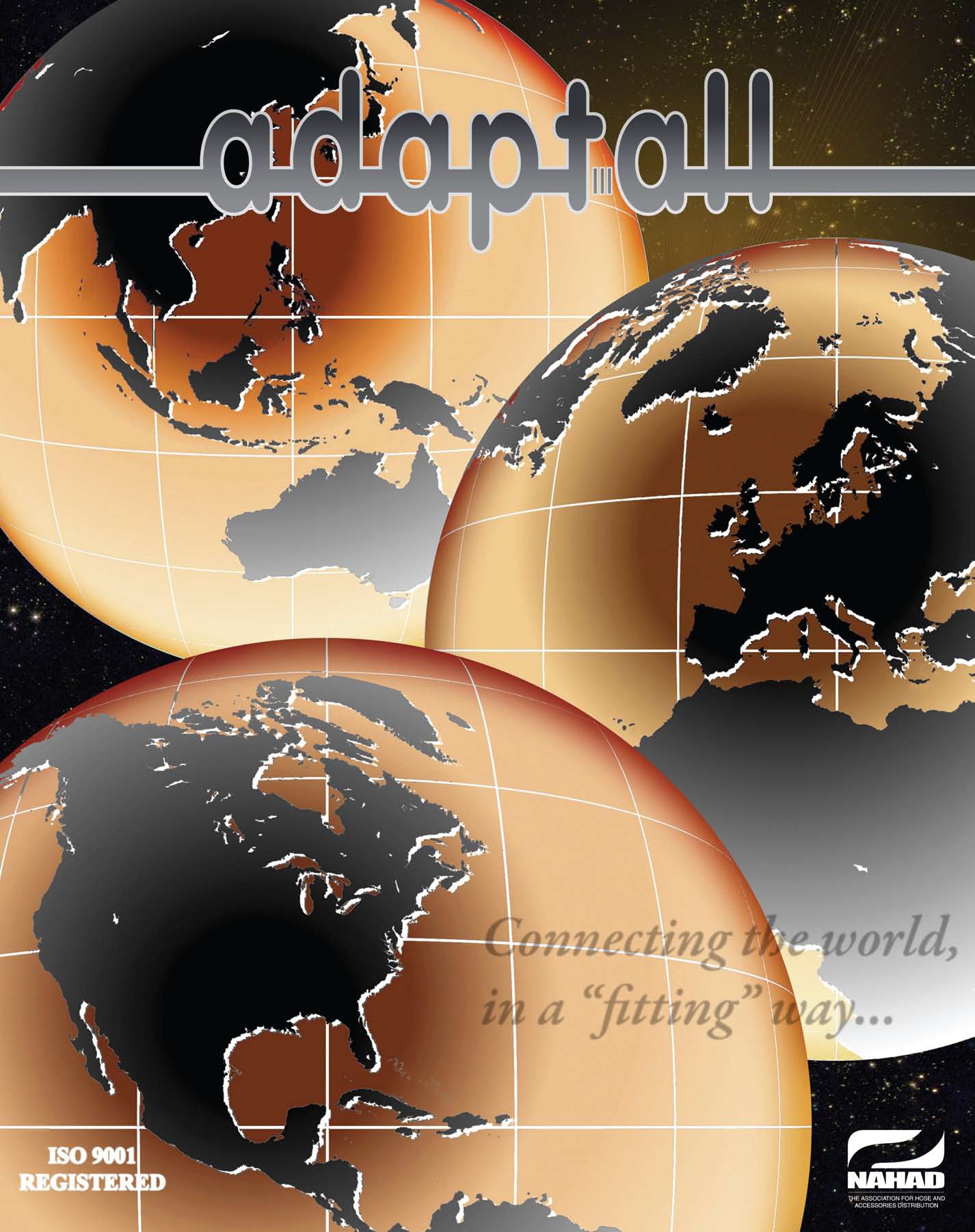 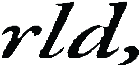 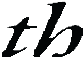 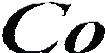 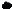 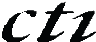 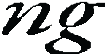 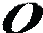 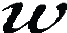 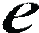 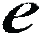 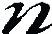 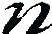 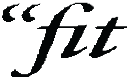 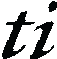 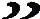 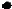 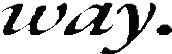 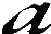 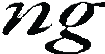 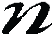 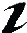 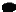 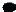 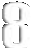 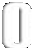 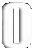 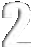 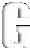 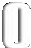 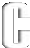 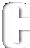 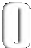 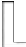 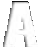 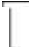 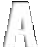 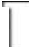 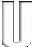 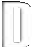 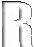 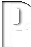 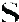 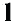 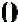 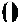 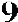 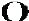 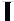 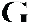 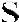 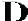 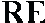 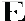 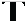 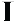 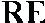 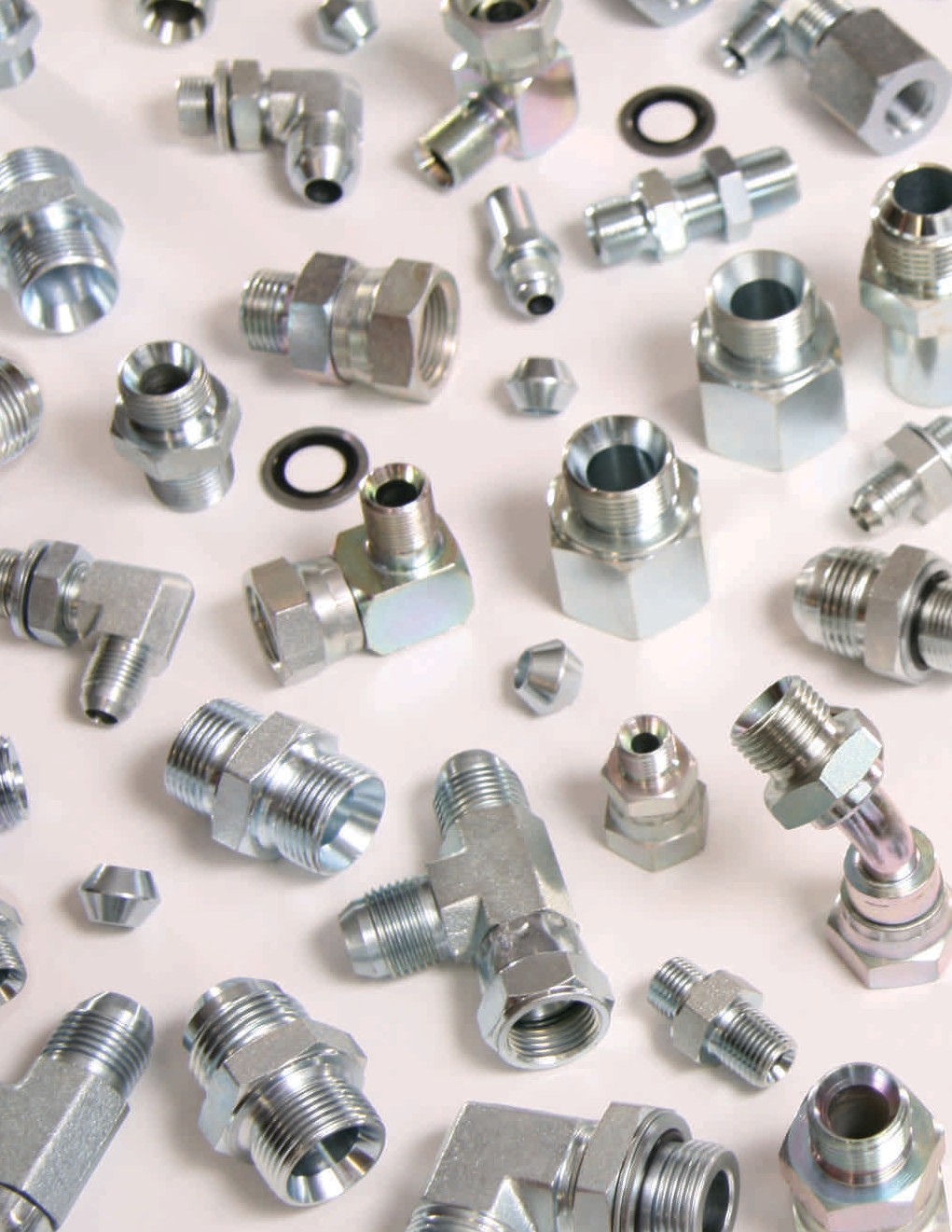 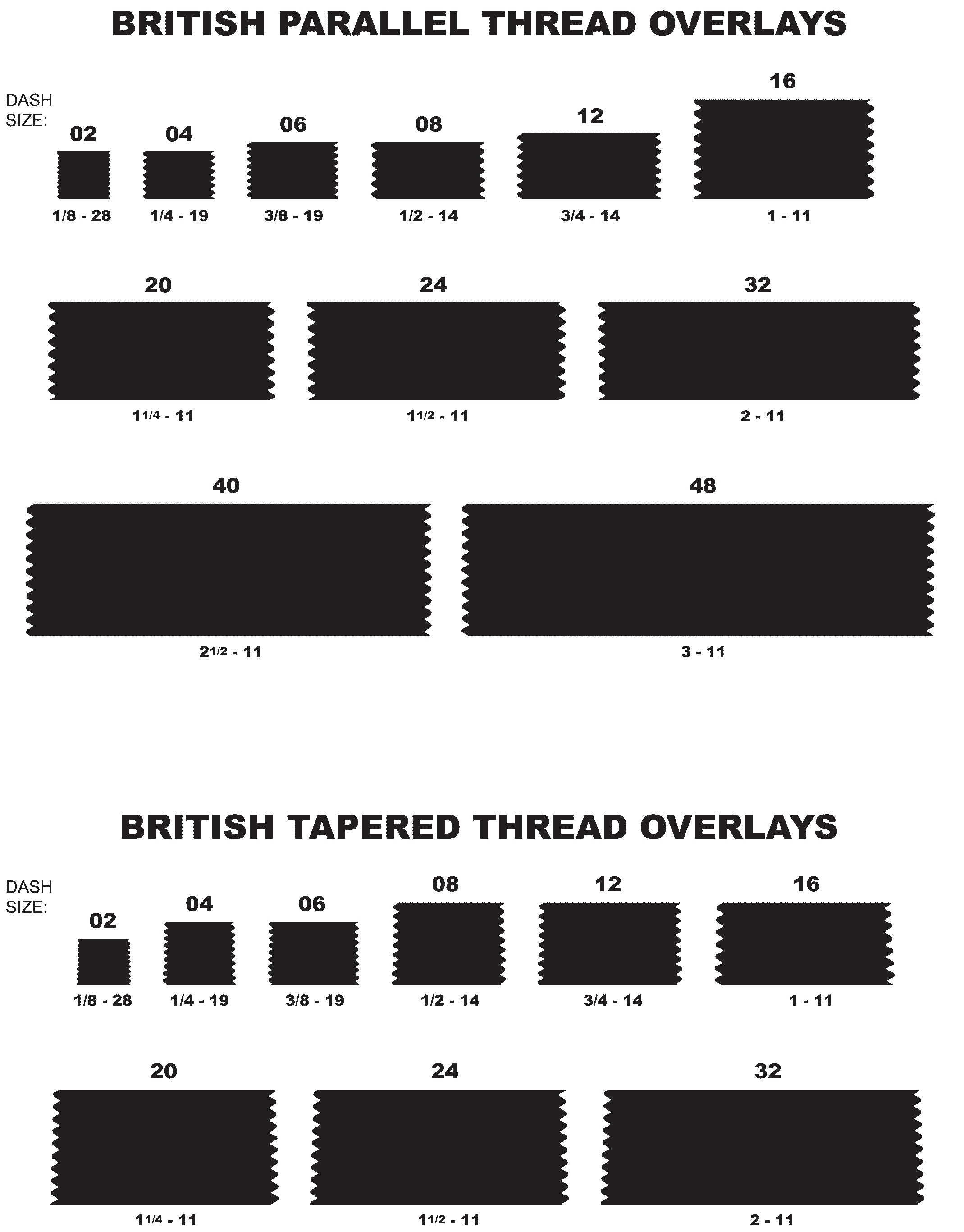 Table of Contents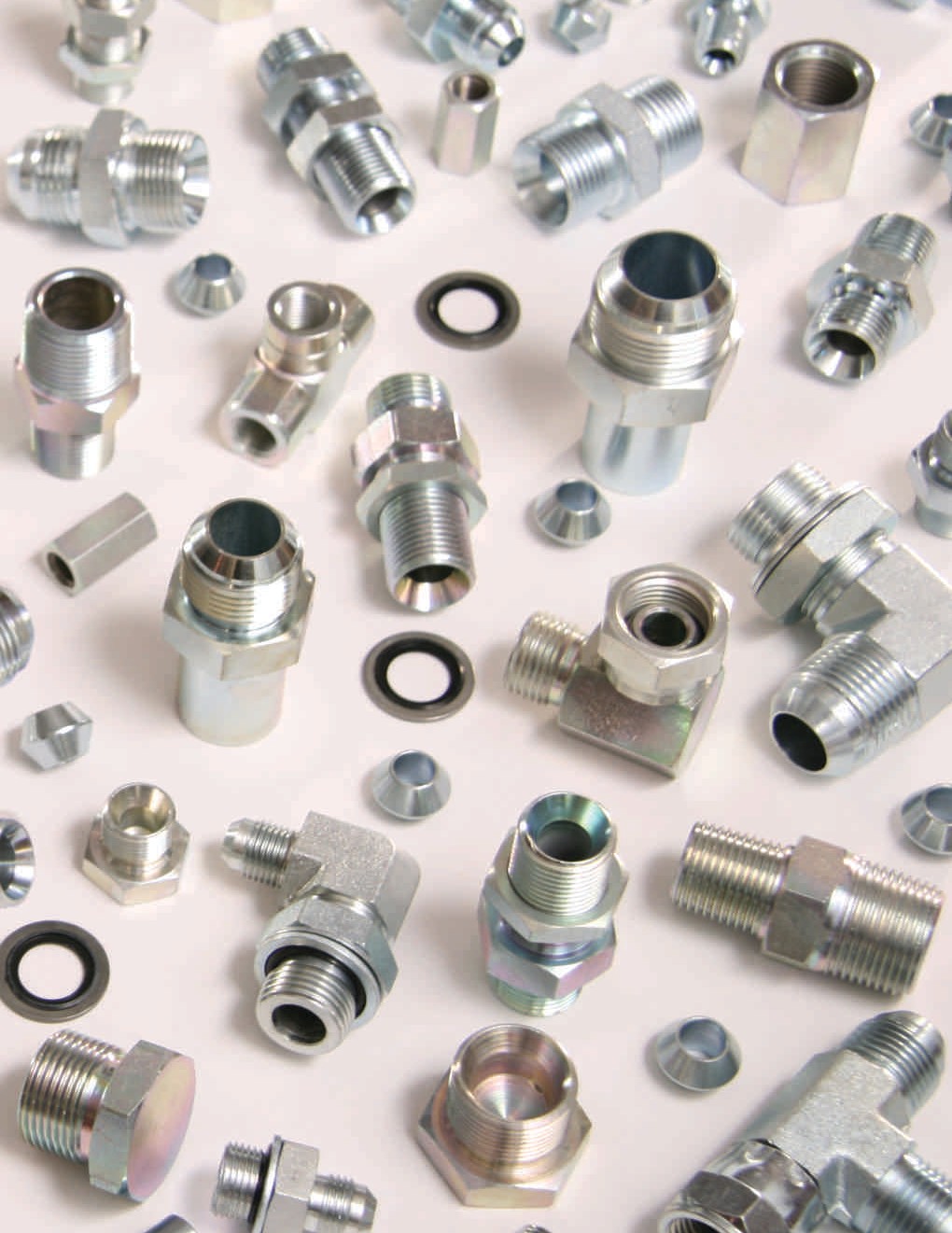 Introduction – About Adaptall Quick Reference GuideMALE X MALE	5-6ADAPTERS, UNIONS, NIPPLES, ELBOWSMALE X FEMALE	7-8ADAPTERS, BUSHINGS, EXPANDERS/REDUCERS, ELBOWSFEMALE X FEMALE	8-9COUPLINGS, UNIONS, ELBOWSELBOWS	9-1045° & 90°TEES & CROSSES	11-12BRANCH TEES, BRANCH “Y’s”, CROSSES, RUN TEES, TEES, TEST PORT TEESPLUGS & CAPS	13CAPS (SOLID, SWIVEL, TUBE) &PLUGS (COUNTERSUNK, HEX, SEALED, SQUARE-HEAD, TUBE)MISC.	14-15BRASS COMPRESSION, BRASS POLYTUBE COMPRESSION, KOMATSU FLANGE, METRIC COMPRESSION, PUSH ON (HOSE BARB), PUSH TO CONNECT (POLYTUBE)ACCESSORIES	16BONDED SEALS, CUTTING RINGS, NUTS, O-RINGS, RETAINING RINGS, SEALING SEATS, WASHERSConversion Adapter Identification GuideProductsWarranty, Terms & Conditions1Notes2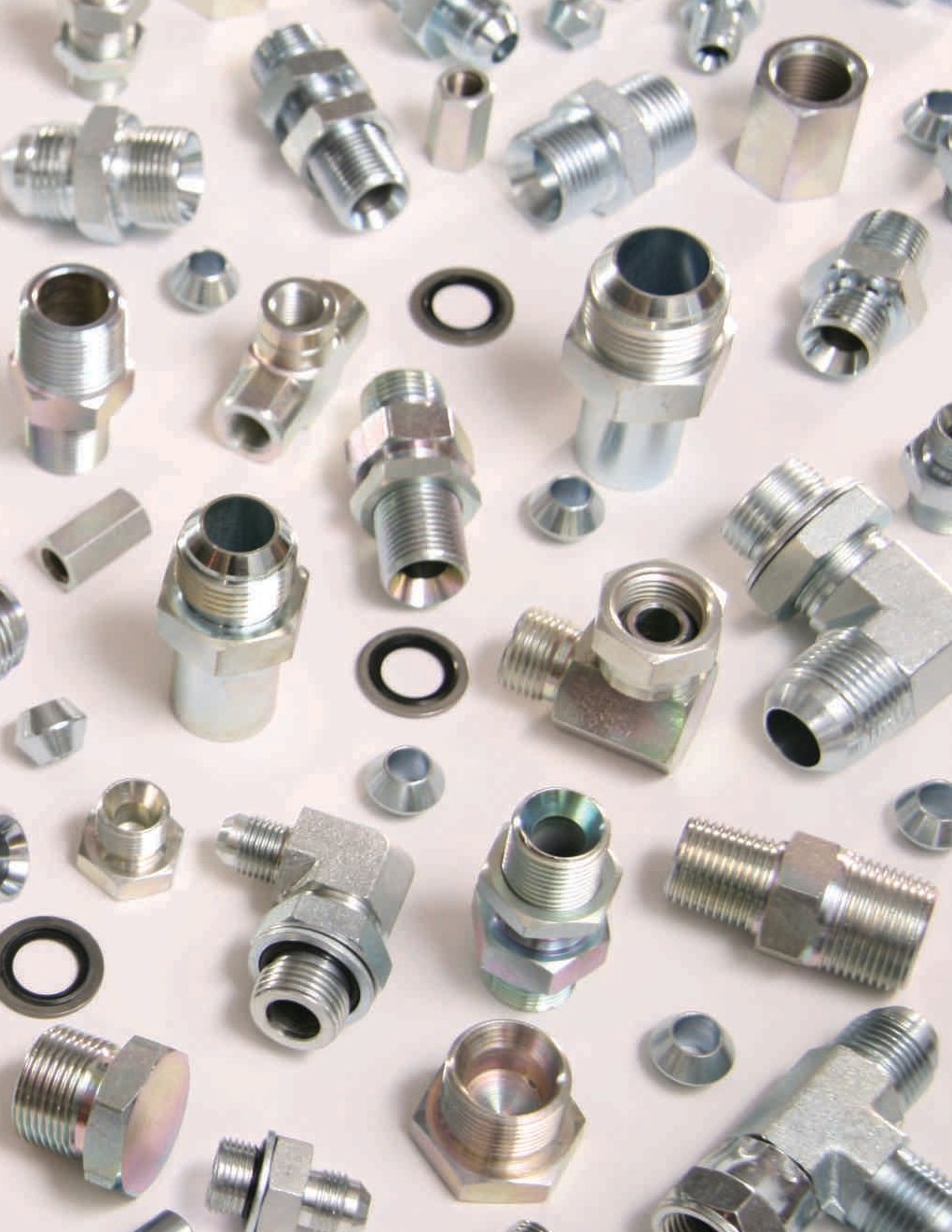 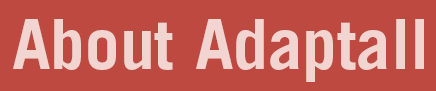 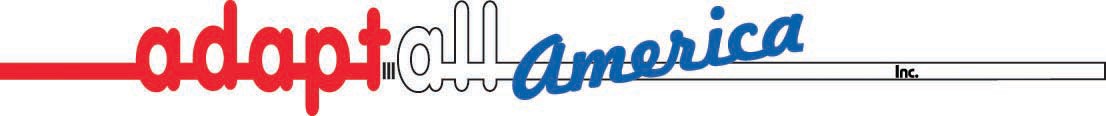 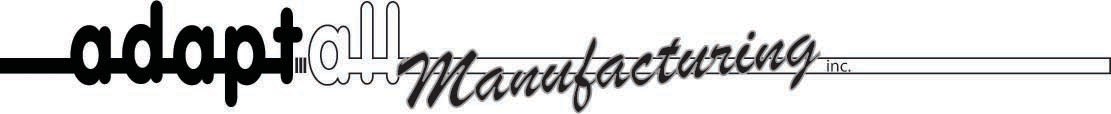 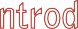 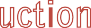 Introduction: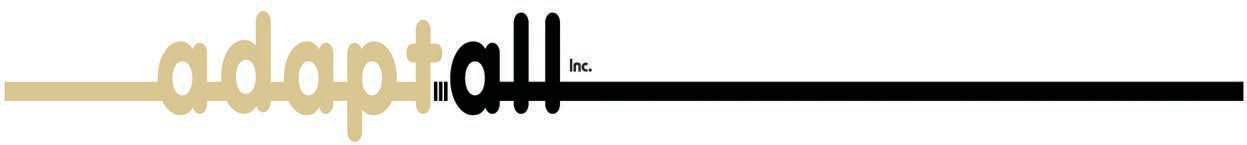 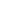 Adaptall opened its doors in the spring of 1985, with the hope that there was a market for a rather unique type of threaded connector for the hydraulic hose and fitting industry. A couple of Canadian mailing lists were pur- chased, a two-page brochure was drafted, and three partners stuffed envelopes and worked late into the evening to launch the company’s first marketing campaign. Adaptall’s opening inventory was based on guesswork as to what might sell and was modestly valued.The response from the hose and fitting distributors in Canada was very positive, so four years later a U.S pub- lication and advertising program was initiated with the intent of attracting a similar but larger target market  south of the border. Much to Adaptall’s surprise, the company set records with an industrial publication for the number of leads generated over a two-year period using a rather modest ad.In 1992, Adaptall packaged up a supply of samples, a few hundred catalogs, and rented a tiny booth at a Fluid Power (NFPA) trade show in Chicago. The crowds were most receptive to Adaptall’s product line, and to this day the company has exhibited in around 25 shows across North America. Since then the company has grown to include a production/manufacturing facility, as well as a U.S distribution centre. Over 20 years later, the company remains committed to its original goals of achieving: a high quality product offering, vast stocks of inventory (in terms of both selection and availability), as well as providing friendly, knowledgeable, and helpful customer service representatives.Adaptall America was launched in 2002, answering the need for shorter lead times in the U.S as well  as increased inventory stocking capabilities.  The U.S division has been a tremendous success for the company,   and has allowed Adaptall to give more intimate attention to its U.S customers. Located in Twinsburg, Ohio, Adaptall America expects to see continued growth into the future thanks to you, our valued customers!Initiated in January 1998, Adaptall Manufacturing has benefitted the company by providing custom machining capabilities, dedicated production, quality monitoring/assurance, as well as shortened lead times. Located in Pickering, Ontario, the facility is equipped with both screw machines and modern five-axis CNC technology.3About Adaptall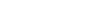 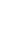 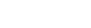 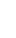 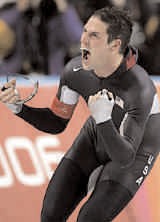 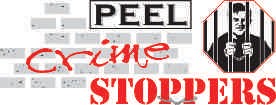 Industry Associations:For a few years now, Adaptall Inc. has been registered under the ISO 9001 classification for international quality control standardization. Adaptall has taken this step to increase product quality and improve business operations. This classification also exists to assure our customers that Adaptall has adhered to a long list of rules and regulations regarding quality control; we worry about it so you don’t have to!Adaptall is also C-TPAT and PIP compliant, indicating that all cooperative steps have been taken with various government agencies to enhance border security against terrorism, organized crime, and trafficking of various contraband items.Lastly, Adaptall is a proud member of NAHAD – the National Association of Hose and Accessories Distributors.Sponsorships:In 2006, Adaptall America had the privilege of witnessing Chad Hedrick of Spring, Texas, achieve Olympic glory in Torino, Italy. A world class ice speed skater (long track), Chad also holds dozens of records for inline racing around the world. After dominating the land-based sport, Chad decided to make the transition over to ice – a rather diffi- cult task. Two years later, Chad held the all-around world title (only the third American in 100 years), and two years after that in 2006 he won gold, silver, and bronze at the Torino winter Olympics, becoming the most highly decorated American athlete of the entire games! Adaptall is proud to have supported him through the complete transition and continues to do so as he trains for the next Olympics in Vancouver, Canada.Adaptall has for years lent considerable financial support to its local Crime Stoppers, a program that partners the community, the media, and local law enforcement officials with the goal of combating crime and keeping communities safe.4INSTRUCTIONSQuick Reference GuideThe thread types for each description are displayed hose/tube and/or male side first, then port and/or female side (please refer to the Conversion Adapter Identification Guide for details).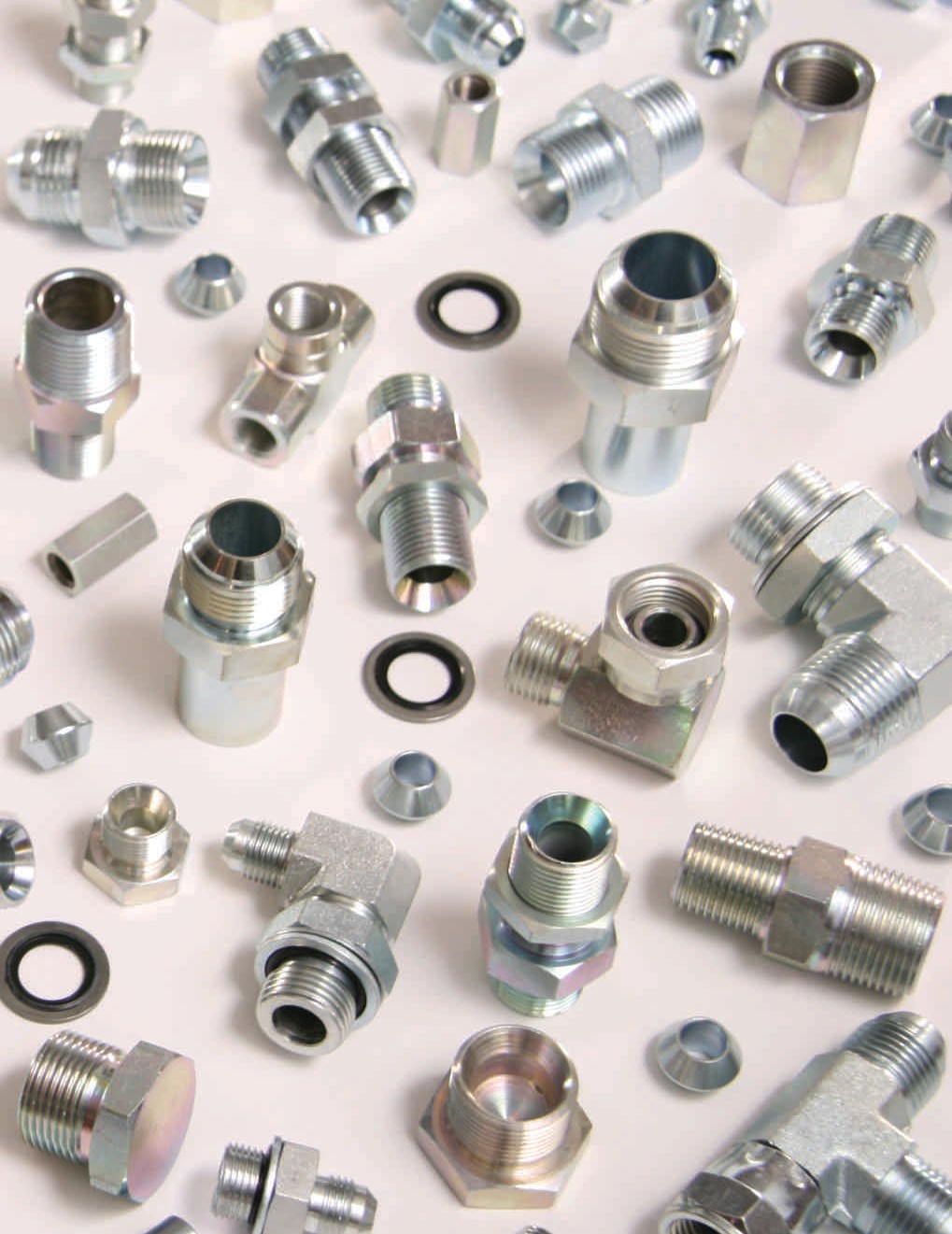 If both sides of a fitting are the same (both hose/tube or both port) they are displayed alphabetically. For example, a BSPP x NPT nipple has two port threads; according to alphabetization, this description would read: BSPP male x NPT male.Part descriptions are then arranged in alphabetical order, with males appearing before females. For example, a male BSPP is typically the first listed while a female SAE O-ring Boss is last.Thread types are displayed first to allow for quick searching along the margin (as opposed to thread gender first which is common).MALE X MALE (ADAPTERS, UNIONS, NIPPLES, ELBOWS)5Quick Reference Guide6Quick Reference GuideMALE X FEMALE (ADAPTERS, BUSHINGS, EXPANDERS/REDUCERS, ELBOWS)7Quick Reference GuideFEMALE X FEMALE (COUPLINGS, UNIONS, ELBOWS)8Quick Reference Guide**COUPLINGS = SOLID FEMALE, UNIONS = SWIVEL FEMALEELBOWS (45° & 90°)9Quick Reference Guide10Quick Reference GuideInstructions for Tees & CrossesTees & Crosses:These are described as fittings with entirely identical threads (3 for tees, 4 for crosses). They are all the same gender and thread type. For example, a Male BSPP Tee is a fitting with 3 identical male BSPP threads, while a Female BSPP Cross has 4 identical female BSPP threads.Branch Tees & Run Tees:Branch Tees are 3 ended fittings with the common threads located straight across from one another, while Run Tees have the common threads located at 90° from each other. The rules for listing both branch and run tees are the same: if there is one thread type only, the part is listed by the odd thread gender first. For example, a Female JIS Run Tee has 2 male threads and one female (all JIS). Alternatively, if there are 2 thread types, the common threads are listed first, then the odd end (with gender reference). For example, a Male JIC X Male BSPT Run Tee has 2 male JIC threads and one male BSPT thread.Test Port Tees:Test port tees are not conversion adapters, rather they are meant to be placed in line with your current hydraulic system allowing for the implementation of a pressure gauge, for example. They consist of a male and female (swivel) that are always identical thread types. Test port thread types and sizes vary from fitting to fitting but are always female.TEES & CROSSES (BRANCH TEES, BRANCH “Y’s”, CROSSES, RUN TEES, TEES, TEST PORT TEES)11Quick Reference Guideon12Quick Reference GuidePLUGS & CAPS (CAPS: SOLID, SWIVEL, TUBE, & PLUGS: COUNTERSUNK, HEX, SEALED, SQUARE- HEAD, TUBE)*NL=Not listed; please call for prices/sizes/availability13Quick Reference GuideMISC. (BRASS COMPRESSION, BRASS POLYTUBE COMPRESSION, KOMATSU FLANGE, METRIC COMPRESSION, PUSH-ON, PUSH TO CONNECT)14Quick Reference Guide*NL=Not listed; please call for prices/sizes/availability15Quick Reference GuideACCESSORIES (BONDED SEALS, CUTTING RINGS, NUTS, O-RINGS, RETAINING RINGS, SEALING SEATS, WASHERS)*NL=Not listed; please call for prices/sizes/availability16Conversion Adapter Indentification GuideTerms and DefinitionsMetric Fittings vs. Metric Threads:The terminology used to describe the majority of foreign threaded fittings can be confusing to some. Metric fit- ting is a term describing a number of foreign threads including BSP, JIS, Kobelco, Komatsu, and Metric, even though some of these have imperial dimensions. Metric threads, however, refers to a specific type of foreign thread and is part of the Metric fitting category.Hose/Tube Side vs. Port Side:When fittings are classified, they are usually done so tube	1	2or hose side first, meaning that the end connecting to a hose or tube is typically listed first. The port side is usu- ally listed second.Thread Form vs. Thread Pitch:When identifying fittings, another important factor to look at is thread form and thread pitch. Thread form refers to the angle (in degrees) that exists between adjacent flanks of a thread. Thread pitch however, refers to the distance measured between adjacent thread crests.Sealing MethodsTapered vs. Parallel Threads:THREAD FORM55°1.5mmTHREAD PITCHA good first step towards thread identification is to determine whether the thread is parallel or tapered. Parallel means the thread walls are straight; while tapered means the thread walls, if continued lengthwise, would even- tually meet. A seal must be used for all parallel fittings in port application.TAPEREDSeal is accomplished via metal-to-metal wedgingPARALLELTAPERED MALE INTOPARALLEL FEMALE Seal is accomplishedvia metal-to-metal wedging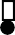 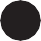 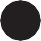 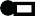 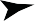 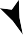 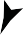 Seal is accomplished via use of 0-ring, seal, or bonded washer17Conversion Adapter Indentification GuideThis first step will help you eliminate a number of possible thread types, as well as explain the method of seal. For a parallel thread in port application, the fitting will usually seal at the top of the thread by means of an O-ring or seal. With a tapered thread, the fitting typically seals via metal-to-metal wedging of the threads. It is also possible for some tapered males to thread into certain parallel female threads, however, there are many variables involved so caution should be taken. Sometimes a thread sealant is applied prior to installation to reduce instances of leakage on tapered threads.Here are some examples of tapered and parallel threads that seal in the examples given:Flared Seat vs. Ball SeatThe ability to properly identify seats, chamfers, and their corresponding angles can also be a benefit tooverall fitting identification. Flared Seats refer to the protruding “nose cone” on a male thread, or the internal flare on a female thread. Ball seats however refer to the nose cone inside a female thread (swivel only) that seals with the bevel/chamfer on the inside of a male thread. As opposed to other methods of sealing previously men- tioned, this form of seal is created between the flared seats or between the chamfer and ball seat, as is the case in the latter example.SEAT-TO-SEAT SEAL EXAMPLE1	(JIS)	2MALE SEATFEMALE FLARED SEATSEAL CREATED1	CHAMFER-TO-BALL SEAT SEAL EXAMPLE	2(BSPP)CHAMFER/BALL/CONE SEAT	SEATSEAL CREATED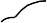 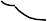 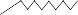 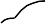 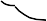 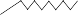 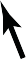 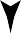 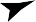 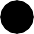 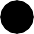 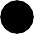 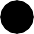 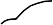 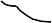 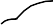 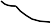 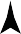 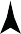 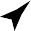 18Conversion Adapter Indentification GuideHere are some examples of seat-to-seat sealing and ball seat-to-chamfer sealing threads:24° Metric Compression FittingsMost metric threads available from Adaptall are described as “dual purpose,” meaning they are capable of tube application as well as port. This also includes Kobelco fittings which are essentially an L-series metric thread with a 1.5mm thread pitch in all sizes. Most metric and Kobelco threads are tube application capable because of a 24° tapered throat angle that exists inside the male threads. To achieve a tube connection, a tube nut is tightened over the metric threads forcing a ferrule or cutting ring to grip the tube. By having the nut securely fastened, the ferrule squeezes the tube which holds the tube itself in place.TUBE	FERRULE/CUTTING RING24° fittings and accessories are made in three different series: LL series for low pressure, L series for medium pressure, and S series for high pressure applications.24° THROATO-ring Face Seal FittingsTUBE NUTMetric (tube)Japan Steel Works (tube)Adaptall also stocks O-ring face seal conversion fittings. This is a very common fitting in North America so a detailed explanation is not needed. Essentially ORFS fittings seal between an O-ring located in the face of the straight male thread, and the flat face seat on the female thread.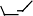 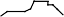 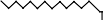 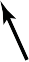 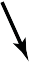 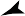 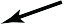 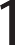 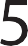 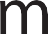 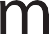 How to ID Metric ThreadsParallel or tapered?The first thing you should always do when attempting to identify a foreign thread is to determine if it’s parallel or tapered. You can then measure the thread pitch in millimeters by using gauges overtop of the thread crests. For example, this could be 1.5 millimeters. Once this is completed you can proceed to the next step.19Conversion Adapter Indentification GuideMetric Thread Callout SystemFor parallel threads, the next thing to do is to identify the thread O.D (outer diameter) by use of calipers (for tapered threads, see next section). Once you identify the O.D of the metric thread you can combine it with the thread pitch to determine the metric thread “callout.” For example, if you identified the thread O.D as 22 mil- limeters and thread pitch as 1.5 millimeters (from the last example), you would achieve a metric thread callout of M22 X 1.5, or 22mm X 1.5. Refer to the following chart for metric thread “callouts” and their corresponding tube O.D’s, tube nut part numbers, cutting ring part numbers, and tube plug/cap part numbers.20Metric Tapered ThreadsConversion Adapter Indentification GuideIf you have a metric tapered thread, one would undergo the same initial steps for identification of thread pitch; however, thread O.D can only be identified properly by placing the calipers over the third row of threads from the end of the fitting. Because the thread is tapered, a different O.D will be identified depending on where you place the calipers; this is why the 3rd row of threads is used as a standard. Adaptall does not usually stock metric tapered threads, however, we should be able to accommodate most requests.MEASURE AT 3RD ROW OF THREADS FROM END OF FITTINGIdentifying Tube O.DIf you are using a metric thread for tube application, it is very important that you identify the tube O.D, as this can affect what fitting assembly is used. Simply use a set of calipers to take a measurement of the tube, mak- ing sure the results are displayed in millimeters. Then refer to the previous chart to properly determine the thread callout and the related accessories that go with your tube assembly.SERIES USUALLY LISTED ON NUTIdentifying 24° FittingsIdentifying accessories for a 24° compression fitting assem- bly can be fairly confusing. Some 24° metric fitting acces- sories have the dimensions marked on the part itself, such as a tube nut for example. Once again, you can refer to the chart provided for examples of sizes and their corresponding assemblies.A common problem is the inability to distinguish which series is being used or should be used. If the series is not listed on the part, match the tube O.D with the metric thread callout on the chart provided to find the corresponding series.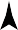 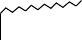 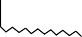 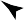 How to ID British (BSP) ThreadsBritish Pipe Standard fittings are amongst the most popular of all foreign threads in the world today. These threads come in two versions: parallel (BSPP), and tapered (BSPT). The thread flank angle for both tapered and parallel British threads is 55°. NOTE: It is a fairly common mistake to identify a BSPT (tapered) as an NPT. Always remember that NPT threads have a 60° thread flank angle, and BSPT has a 55° angle (this can be ver- ified with a thread gauge). Although BSP is a foreign thread, it isn’t actually metric. This is why it comes in imperial sizes: 1/8, 1/4, 1/2, 3/4, and so on.BSP parallel threads commonly seal via a 30° chamfer on the male thread to a 30° recessed cone inside the female thread (swivel only). If it is a port application, an O-ring and washer or a bonded washer are needed to achieve a proper seal for parallel threads. For tapered BSP threads, a seal is acquired via thread wedging with additional support from thread dope or Teflon tape. As previously mentioned, it is possible for a male BSPT (tapered) to thread into a female BSPP (parallel), so long as the female thread is fixed and not swivel (this is because of the recessed cone seat).21Conversion Adapter Indentification GuideBSP parallel fittings and their specifications can be identified by a completing few calculations. To find the thread size:Measure the O.D (outer diameter) of the BSP thread.Take the O.D measurement (in inches) and subtract 1/4 inch (.25”).For example, a BSP parallel male thread measures out to O.D 1”. Subtracting 1/4 gives a thread size of 3/4, also known as “dash” 12.Once you have the thread size, you then need to determine the number of threads per inch to verify that it is a BSP fitting. You can do this by counting the number of thread crests over a 1/4” length, then multiply it by 4 to get the number of threads/inch. For example, if over a 1/4” distance you find 3.5 thread crests:Multiply 3.5 by 4 to get 14. This is the number of threads per inch.Combine the thread size with the number of threads per inch and refer to the following chart to find your desired size and its related specifications.British Pipe Thread - Parallel (BSPP/BSPF)For British tapered threads (BSPT), the process is almost the same. To determine the threads per inch count, you would undergo the same steps as for a parallel thread. Using the O.D to identify a tapered fitting is not rec- ommended for the reason that the outer diameter changes throughout the length of the taper. However, the I.D22Conversion Adapter Indentification Guide(inner diameter) is a good reference point to start from. To determine the I.D of a BSP tapered fitting, simply obtain a caliper reading from inside the bore of the fitting. You can cross-reference the bore size on the follow- ing chart with thread pitch and threads per inch to find your desired size and its related specifications.British Pipe Thread - Tapered (BSPT)How to ID Japanese (JIS) threadsJapanese (JIS) tapered and parallel threads are identical to British standard pipe threads. The only difference is that parallel JIS threads have a 30° seat on the male end, and a 30° flared seat on the female ends. JIS tapered threads are identical to BSPT threads.How to ID Kobelco threadsKobelco threads are essentially the same as metric threads, with some minor variations. All sizes of Kobelco threads have a 1.5mm (millimeter) pitch. All tube accessories for Kobelco fittings belong to the L-series (for medium pressure).How to ID Komatsu threadsKomatsu fittings have 1.5mm metric threads with a 30° seat. Tube application is not possible.23Carbon SteelA note on Trivalent Plating:For those who are unaware, the hydraulic fitting industry has been forced to stop using hexavalent (chromium 6) plating due to environmental and health concerns. Used to prevent white rust/corrosion, this material coats the fittings during the final stage of production. While the chromium 6 plating has a gold finish, the new trivalent plating is silver in appearance. This can cause some confusion as it appears to be stain- less steel or even carbon steel that missed the plating stage.The trivalent plating is, however, just as resistant to corrosion as the chromium 6 plating. Customers must be advised that Adaptall cannot guarantee which type of plating will be applied to items purchased as we are cur- rently dealing with an inventory of mixed plating. If you have any concerns related to plating, our customer serv- ice representatives should be able to accommodate your requests.PRICES FOR CARBON STEEL FITTINGS ARE LOCATED IN THE MOST RECENT PRICE LIST CALL US TO REQUEST ONE @ 1-800-463-8134 OR VISIT OUR WEBSITE www.adaptall.comPart NumberSizesDescripton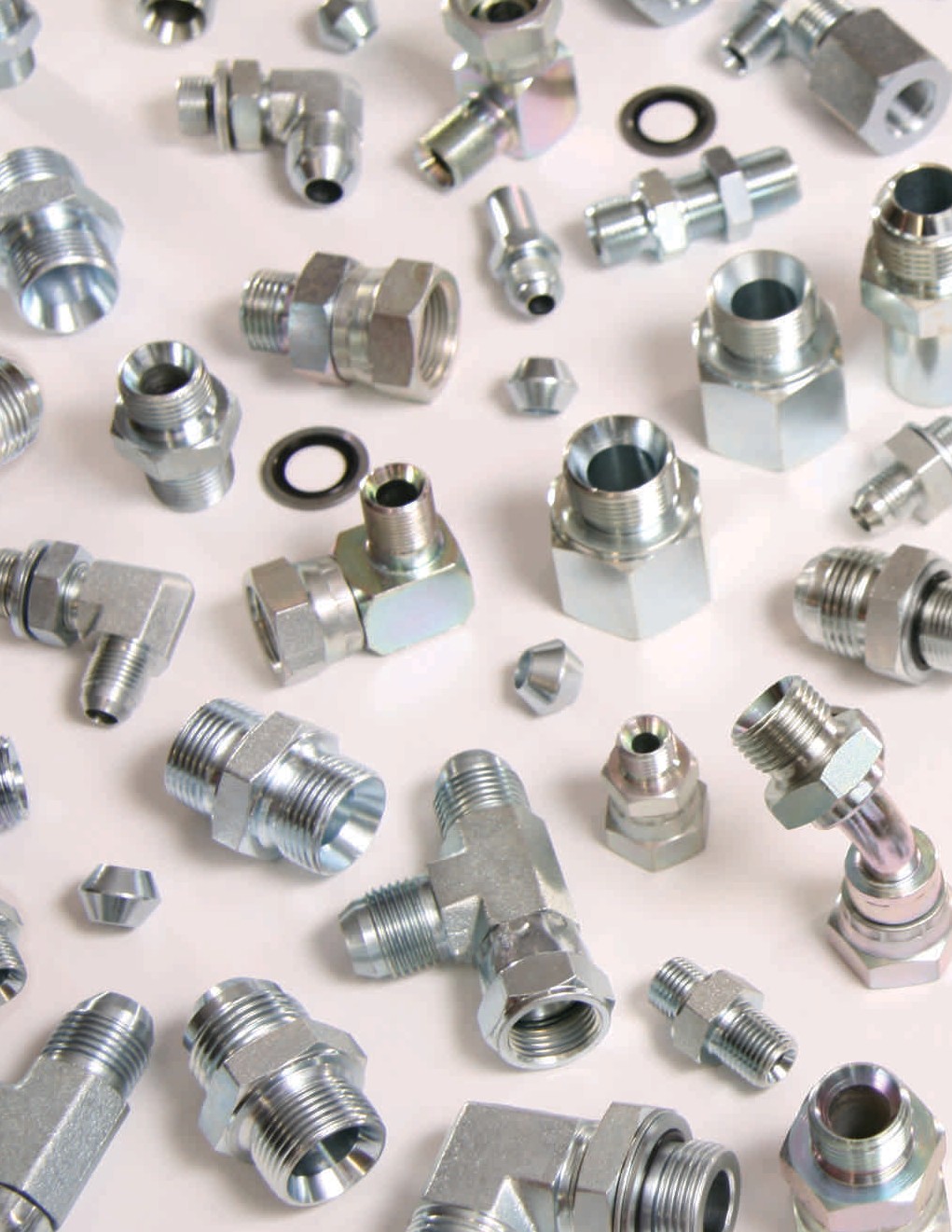 24Carbon Steel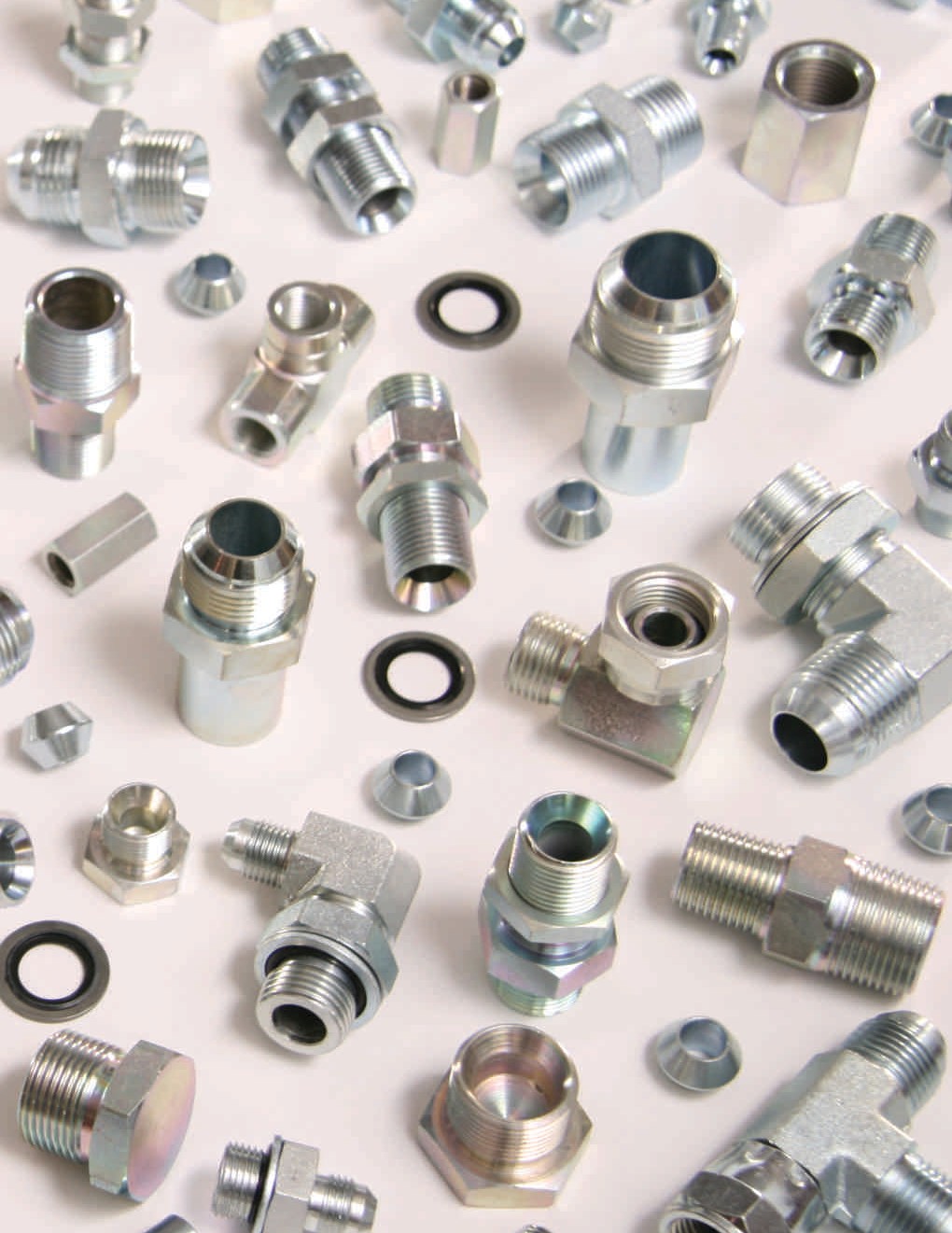 Descripton	Sizes	Part Number25Carbon SteelPart NumberSizesDescripton26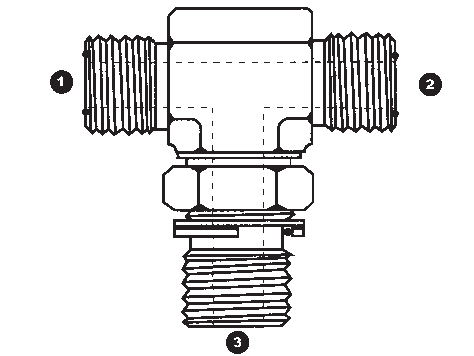 Carbon SteelDescripton	Sizes	Part Number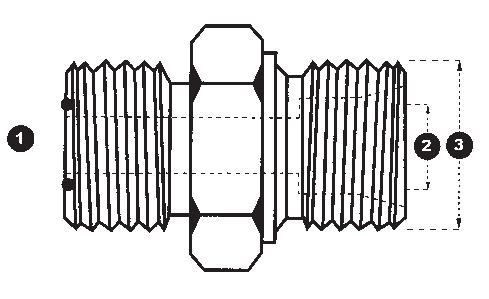 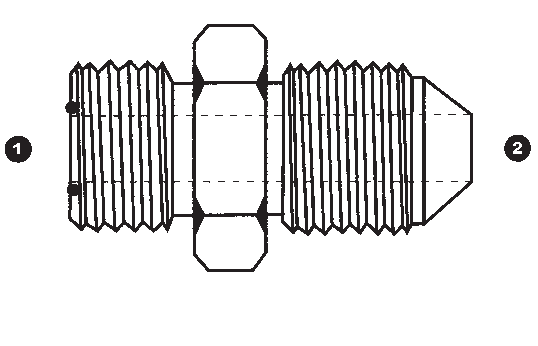 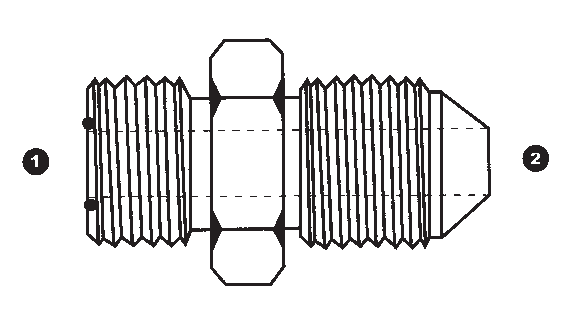 27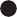 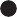 Carbon SteelPart NumberSizesDescripton28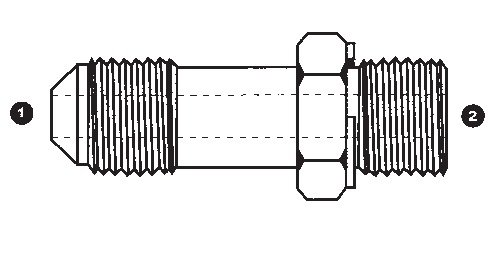 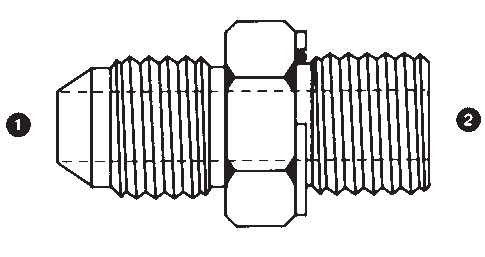 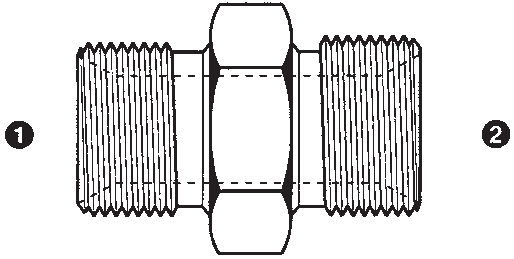 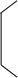 Carbon SteelDescripton	Sizes	Part Number29Carbon SteelPart NumberSizesDescripton30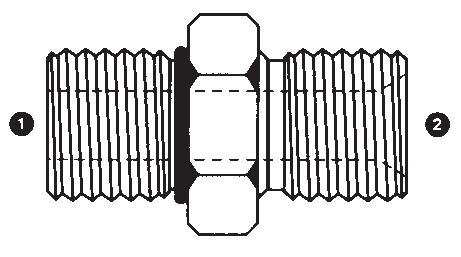 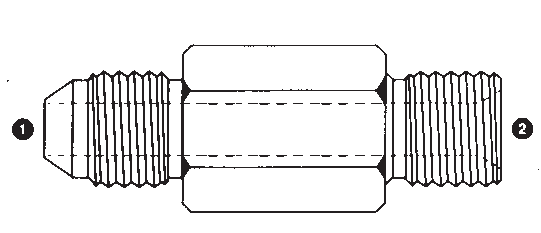 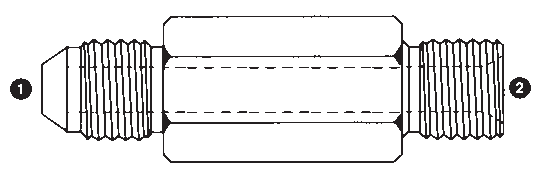 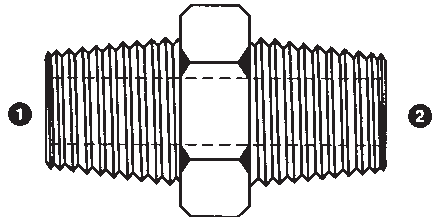 Carbon Steel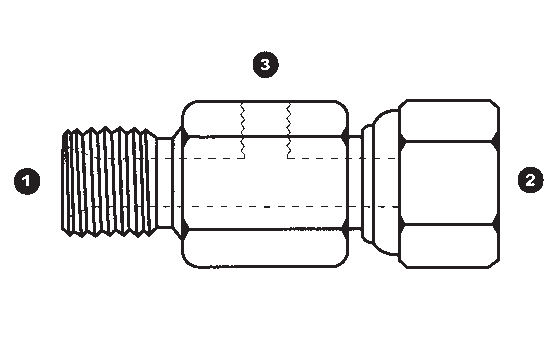 Descripton	Sizes	Part Number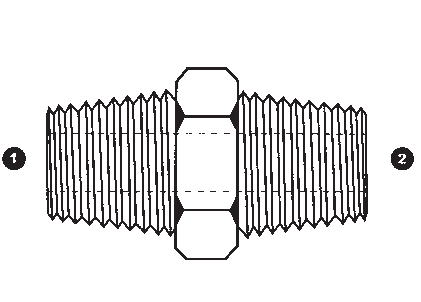 31Carbon SteelPart NumberSizes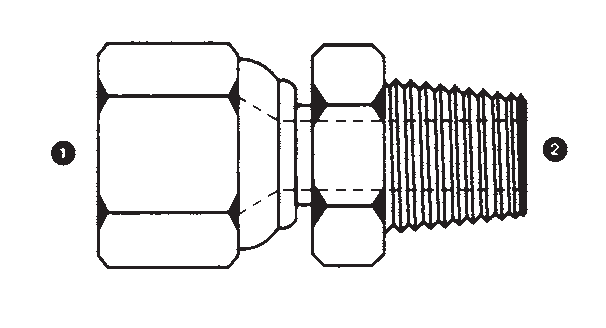 Descripton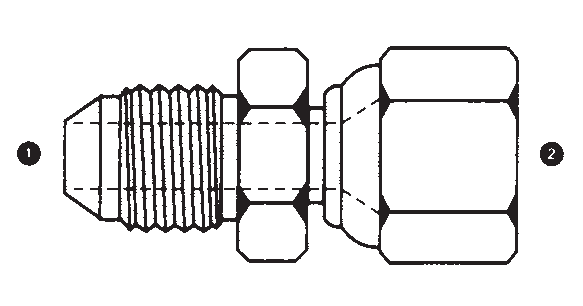 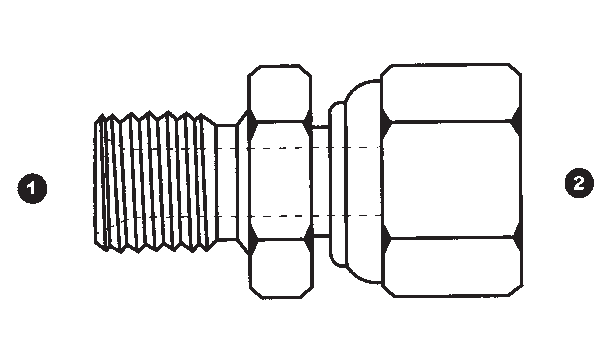 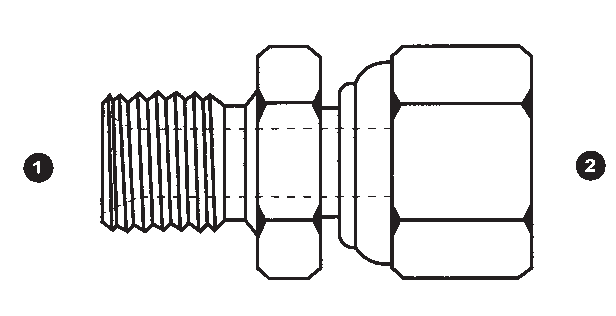 32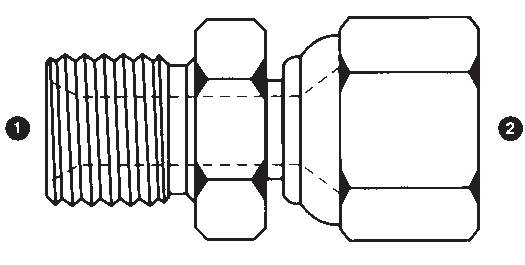 Carbon SteelDescripton	Sizes	Part Number33Carbon SteelPart NumberSizesDescripton34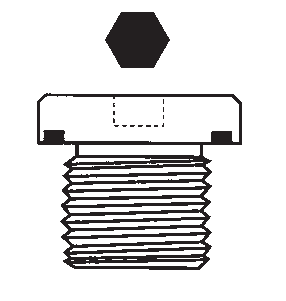 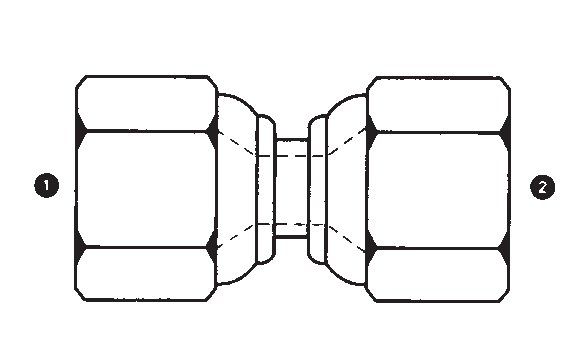 Carbon SteelDescripton	Sizes	Part Number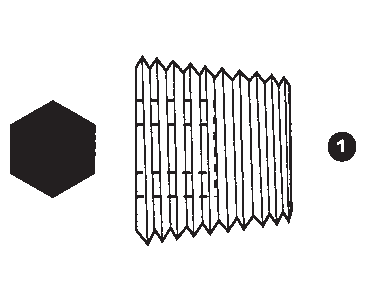 35Carbon SteelPart NumberSizesDescripton36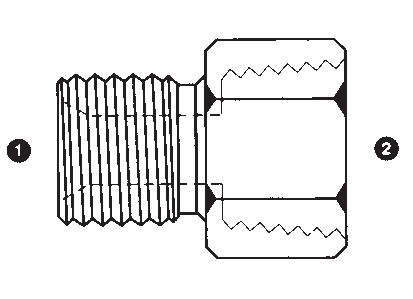 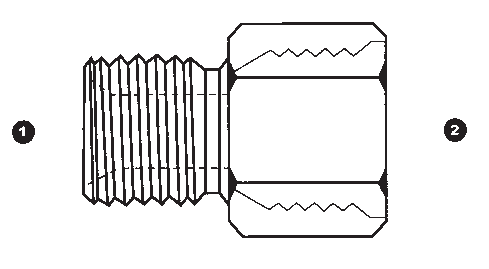 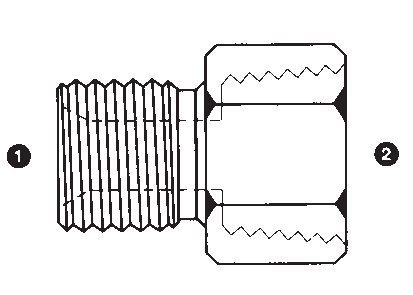 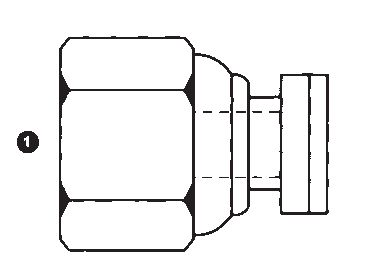 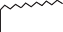 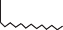 Carbon SteelDescripton	Sizes	Part Number37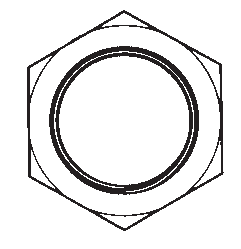 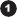 Carbon SteelPart NumberSizesDescripton38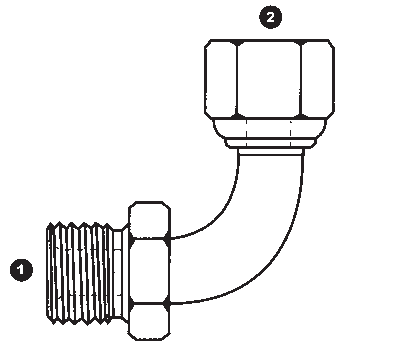 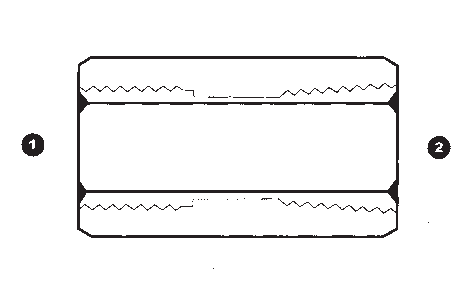 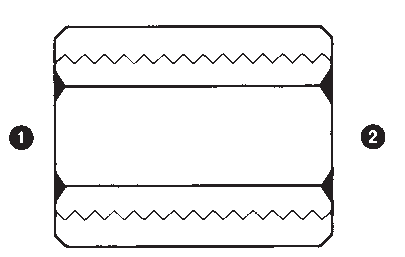 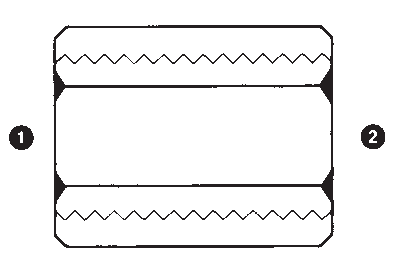 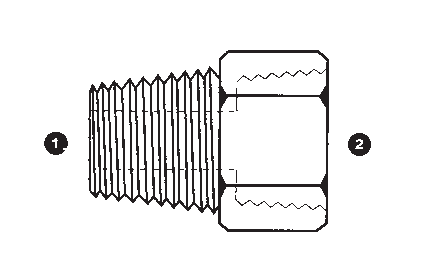 Carbon SteelDescripton	Sizes	Part Number39Carbon SteelPart NumberSizesDescripton40Carbon SteelDescripton	Sizes	Part Number41Carbon SteelPart NumberSizesDescripton42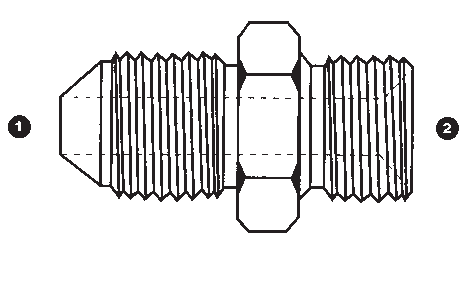 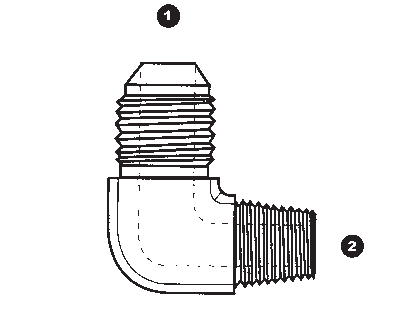 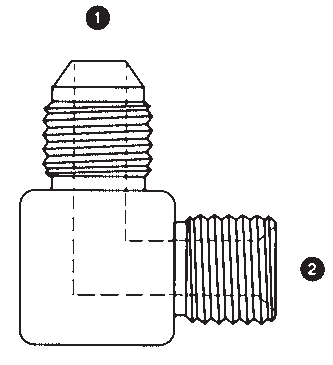 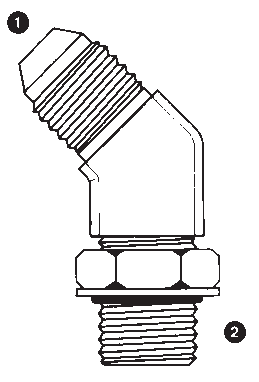 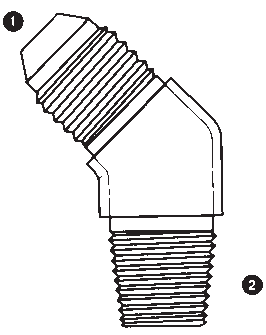 Carbon SteelDescripton	Sizes	Part Number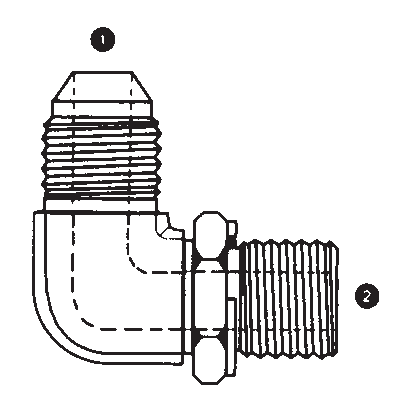 43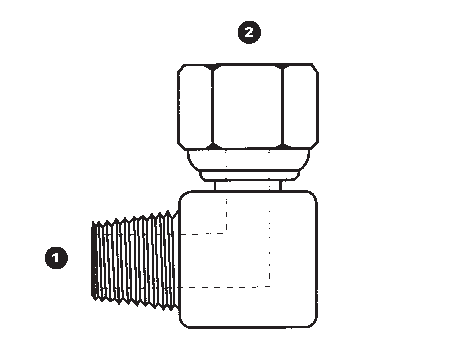 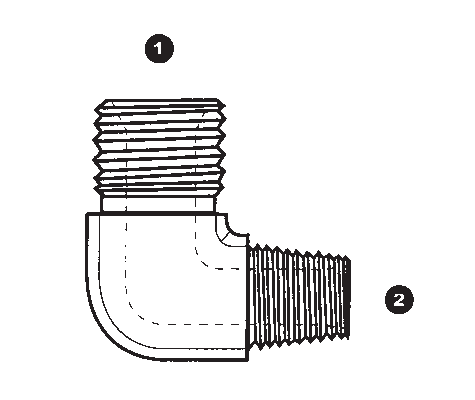 Carbon SteelPart NumberSizesDescripton)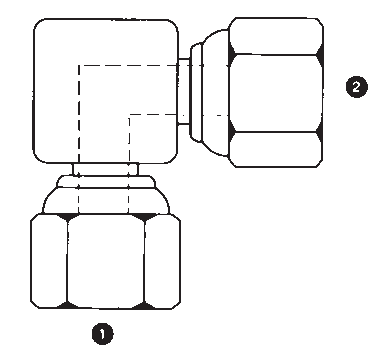 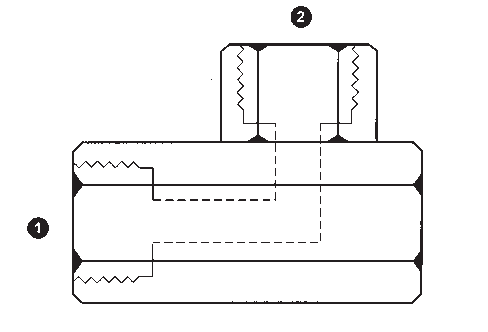 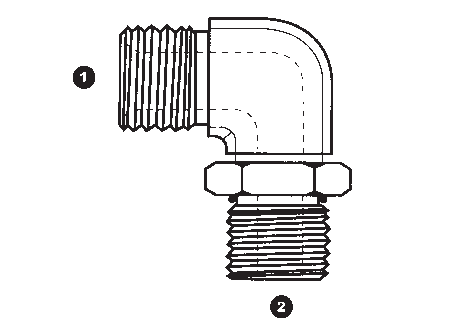 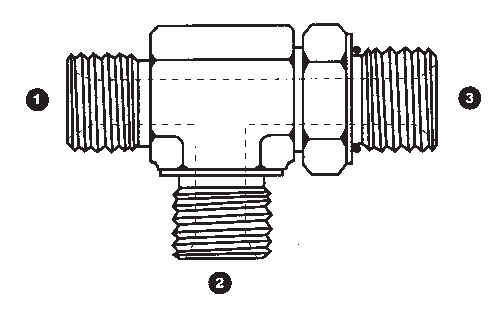 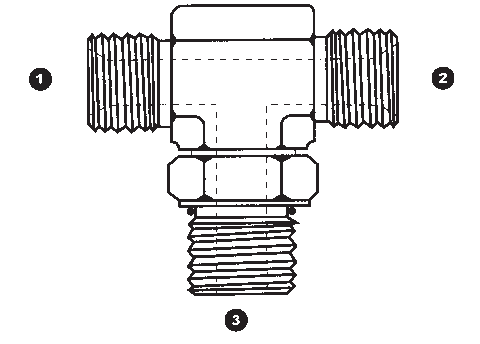 44Carbon SteelDescripton	Sizes	Part Number45Carbon SteelPart NumberSizesDescripton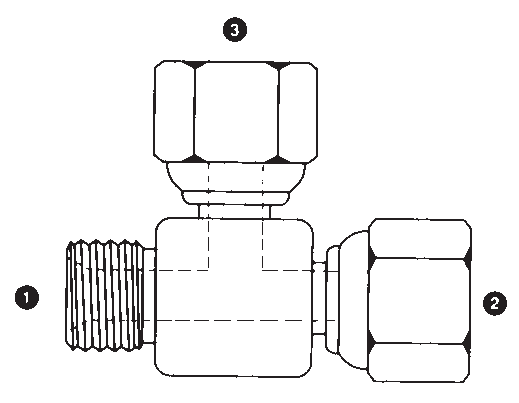 H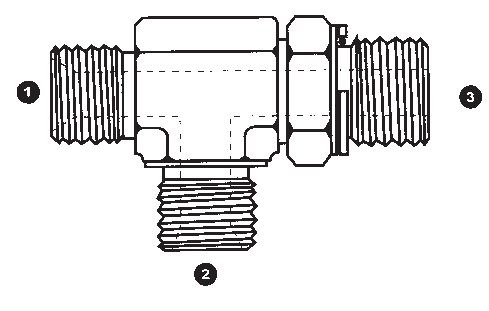 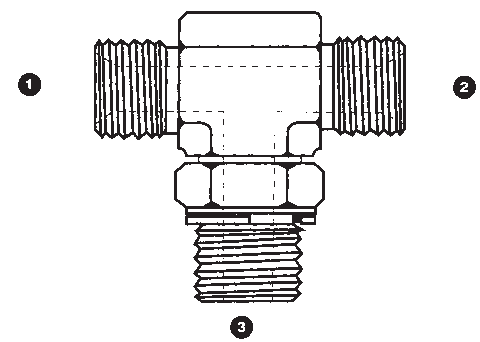 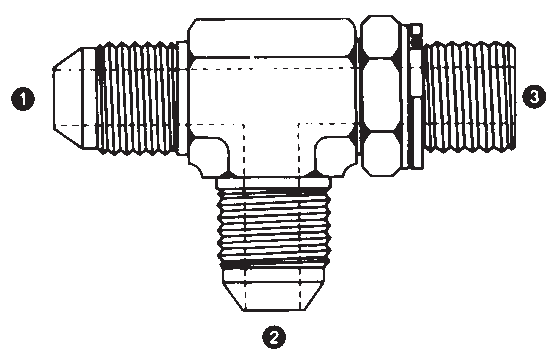 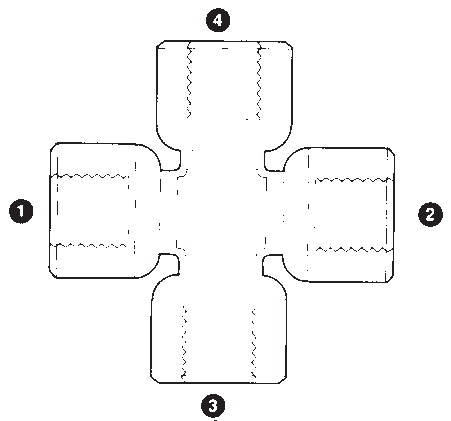 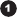 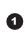 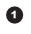 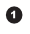 46Carbon SteelDescripton	Sizes	Part Number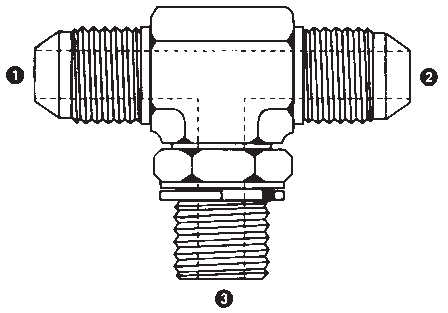 47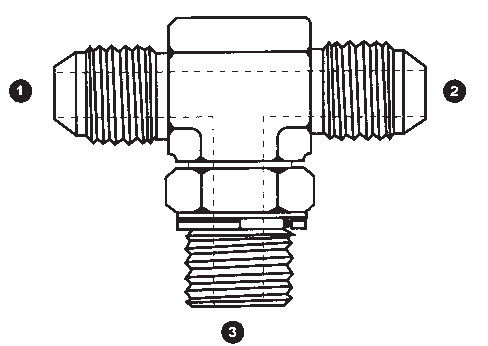 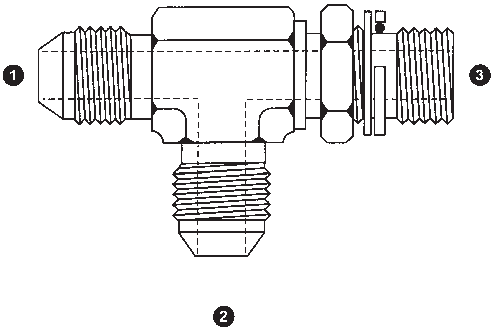 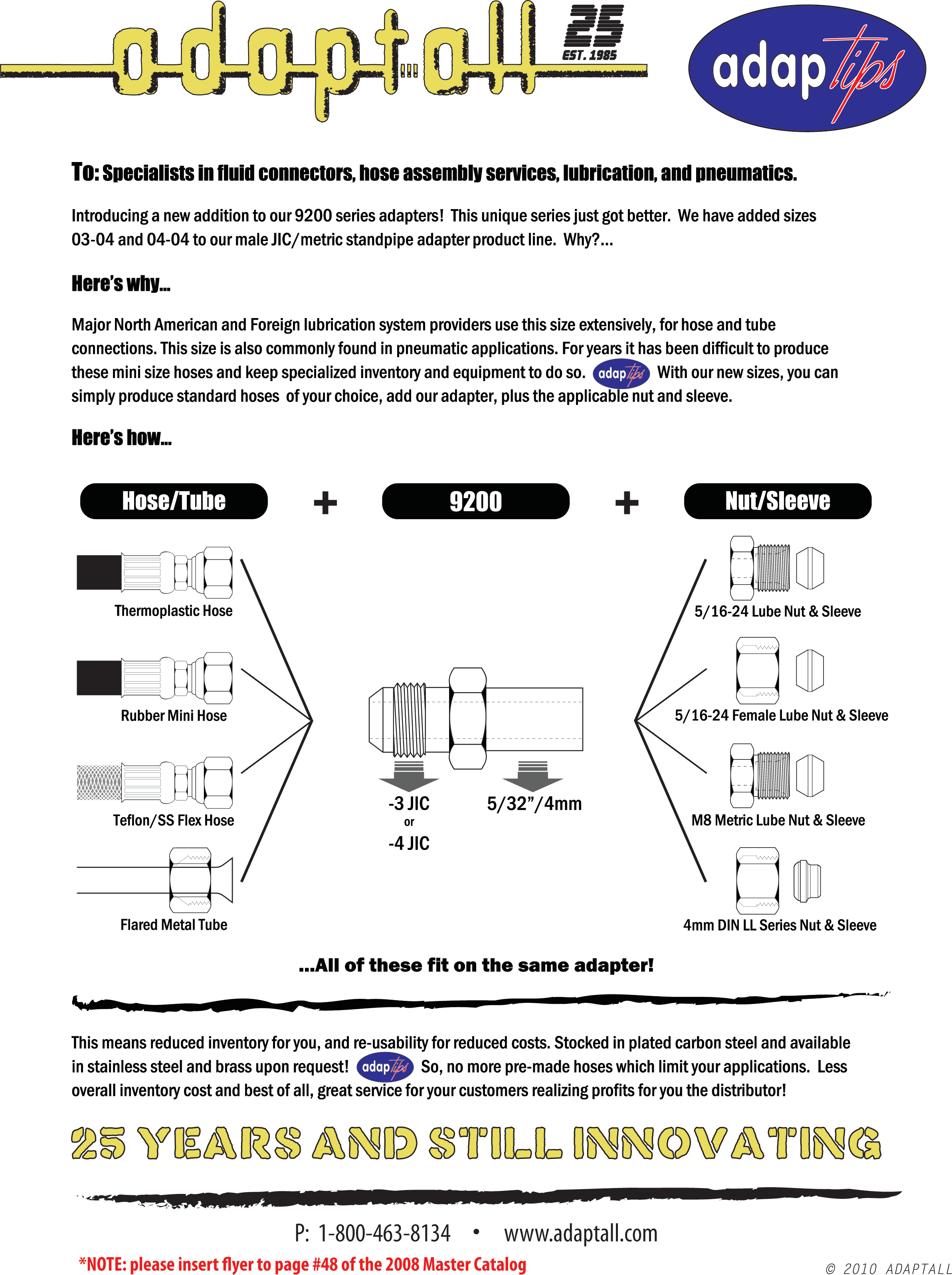 Carbon SteelPart NumberSizesDescripton48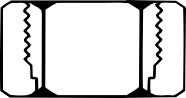 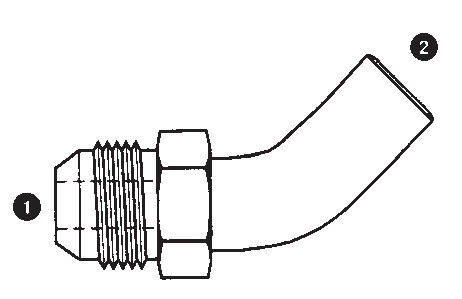 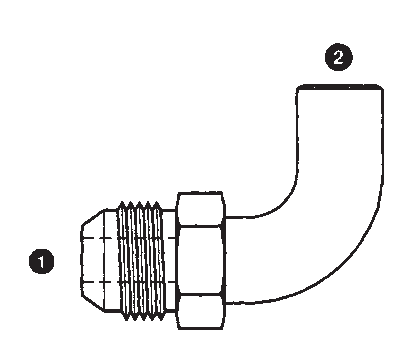 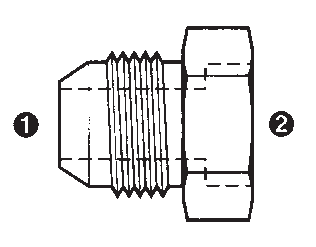 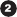 Carbon SteelDescripton	Sizes	Part Number49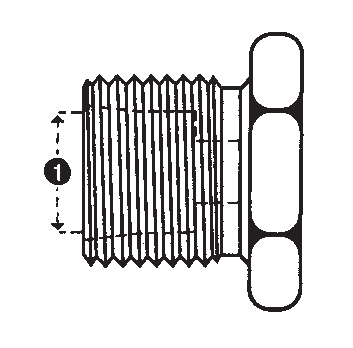 Carbon SteelPart NumberSizesDescripton50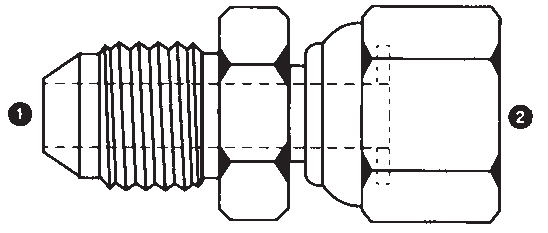 Carbon SteelDescripton	Sizes	Part Number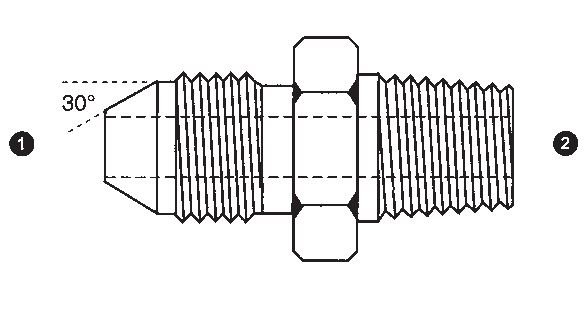 51Carbon SteelPart Number❶ ❷SizesDescriptonFEMALE JIC (SWIVEL)92269226-04-049226-06-069226-08-08XFEMALE JIS (SWIVEL)30° SEAT, BSPP THREAD9227❶ ❷9227-06-069227-08-08FEMALE JIS (SWIVEL) XFEMALE JIS (SWIVEL)30° SEAT, BSPP THREAD(JIS UNION)9228CALL FOR SIZESMALE JIC XMALE NISSAN50° SEAT, METRIC THREAD92299230CALL FOR SIZES❶ ❷9230-04-129230-04-149230-06-169230-06-189230-08-229230-10-249230-12-309230-16-33MALE JIC XFEMALE NISSAN (SOLID)50° SEAT, METRIC THREADMALE JIC XFEMALE KOMATSU (SOLID)30° SEAT,1.5mm PITCH, METRIC THREADS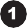 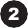 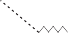 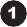 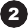 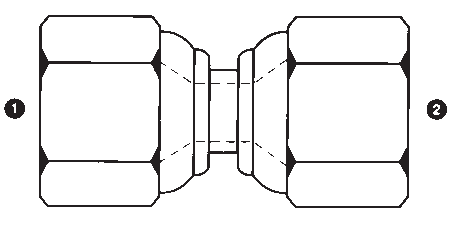 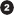 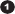 52Carbon SteelDescripton	Sizes	Part Number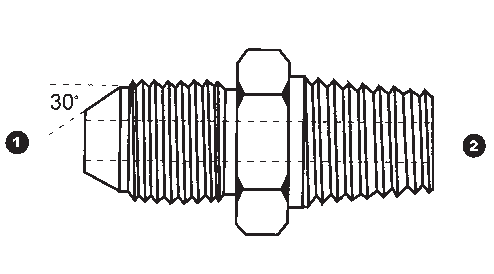 53Carbon SteelPart Number❶ ❷SizesDescriptonMALE JIC92379237-04-149237-06-169237-06-18XMALE KOMATSU9239CALL FOR SIZES90° MALE JIC XKOMATSU FLANGE ELBOW(TUBE ELBOW)❶ ❷	❶ ❷	❶ ❷9240	9240-04-029240-08-089240-16-16MALE JIC9241CALL FOR SIZES45° MALE JIC XKOMATSU FLANGE ELBOW(TUBE ELBOW)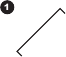 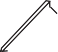 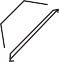 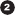 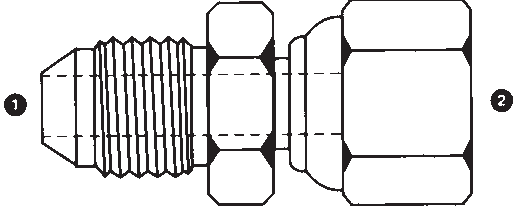 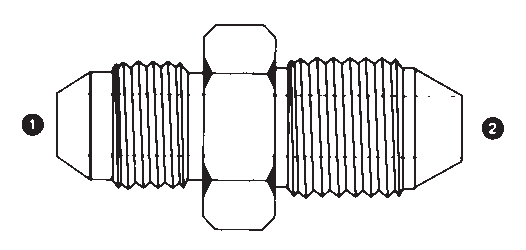 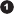 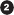 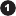 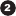 54Carbon SteelDescripton	Sizes	Part NumberMALE JIC XMALE JSW(JAPAN STEEL WORKS)JSW TUBE PLUG(JAPAN STEEL WORKS)MALE JIC X❶ ❷ ❸9245-12-25-349245-16-30-409245-20-38-48❶ ❷9246-25-34❶ ❷ ❸9247-12-22-309247-12-28-36924592469247KOBELCO TUBE PLUG 1.5mm PITCH, METRIC THREADS❶ ❷9248-22-309248-28-369248-35-459248KOBELCO TUBE CAP 1.5mm PITCH, METRIC THREADS❶ ❷9249-22-309249-28-369249-35-459249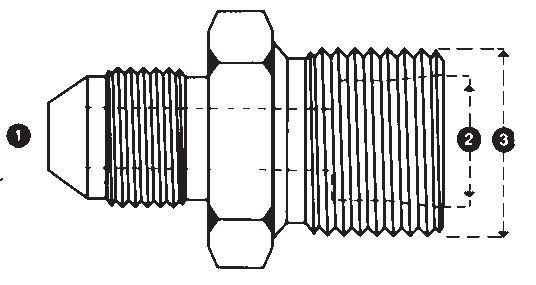 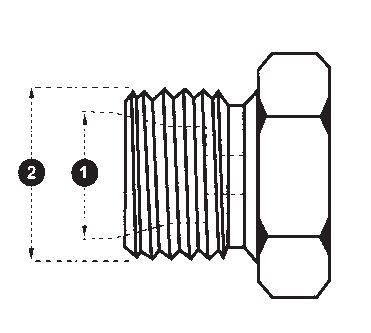 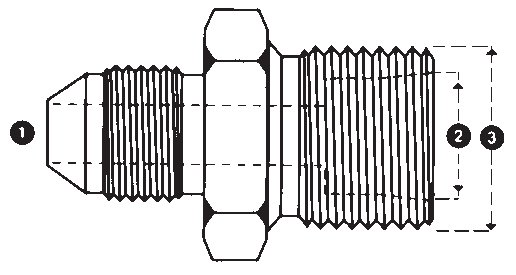 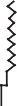 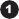 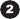 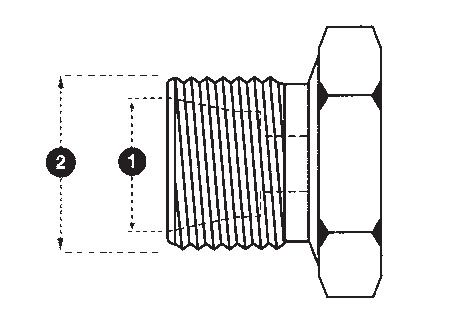 55Carbon SteelPart NumberSizesDescripton56Carbon SteelDescripton	Sizes	Part Number57Carbon SteelPart NumberSizesDescripton58Carbon SteelDescripton	Sizes	Part Number59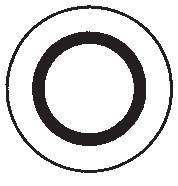 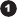 Carbon SteelPart NumberSizesDescripton60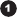 Carbon SteelDescripton	Sizes	Part Number61Carbon SteelPart NumberSizesDescripton62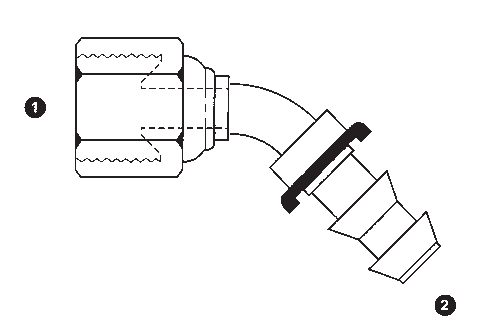 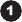 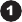 Carbon Steel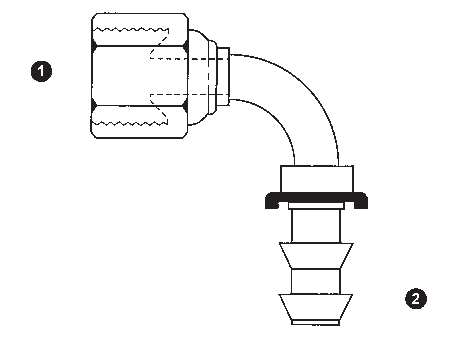 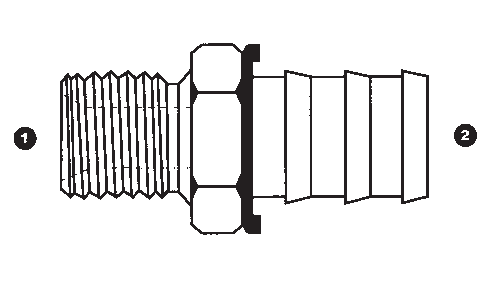 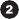 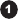 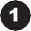 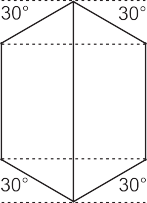 Descripton	Sizes	Part Number63BrassBRASS COMPRESSION FITTINGS: FOR USE WITH “INCH” COPPER TUBING TO BSP & BSPT THREADSALL BRASS COMPRESSION FITTINGS ARE P.O.RPart NumberSizesDescripton64Brass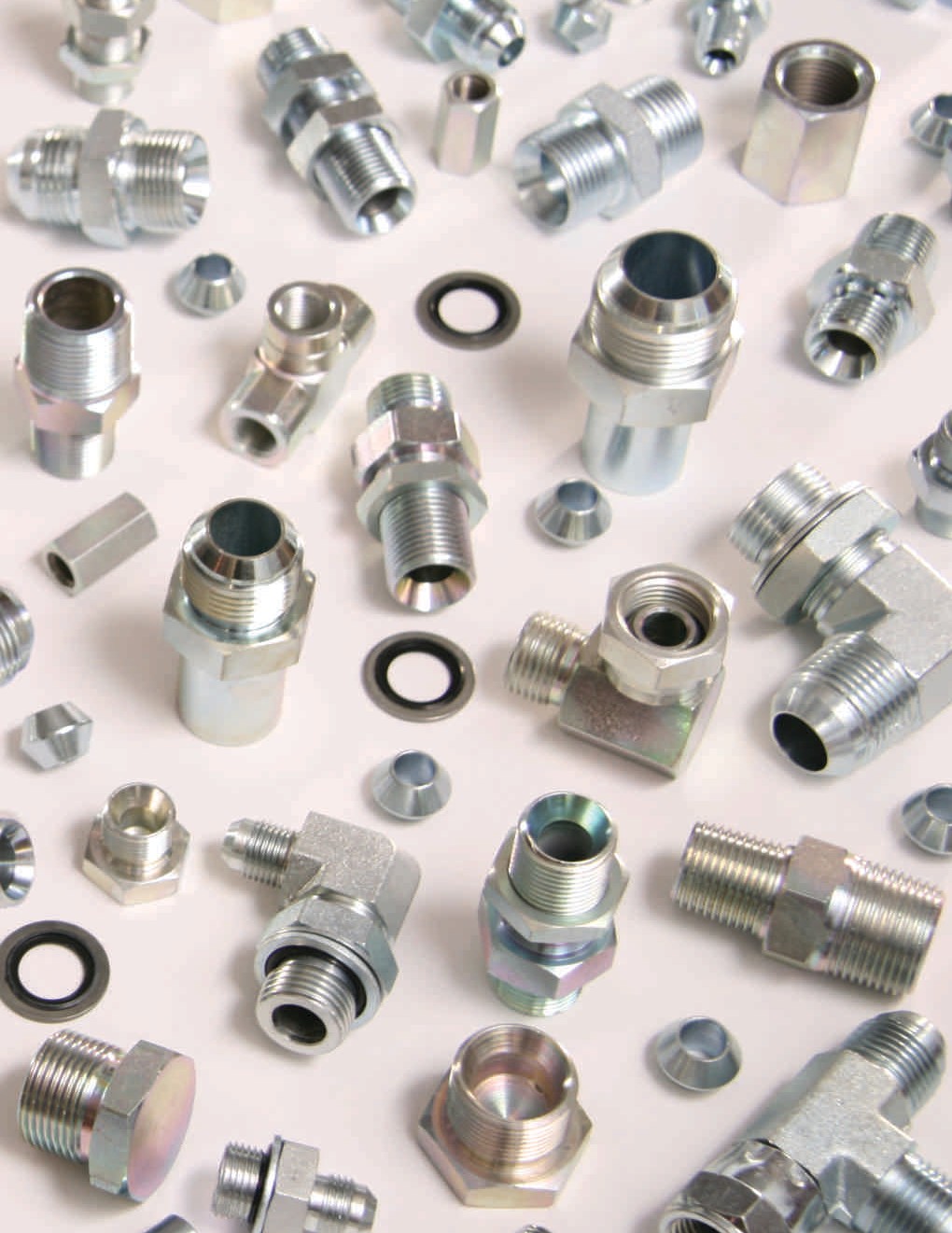 BRASS POLYTUBE COMPRESSION FITTINGS: FOR USE WITH “INCH” NYLON OR POLYETHYLENE TUBING TO BSP & BSPT THREADS ALL BRASS POLYTUBE COMPRESSION FITTINGS ARE P.O.RDescripton	Sizes	Part Number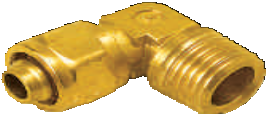 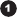 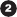 65BrassPart NumberSizesDescriptonBRASS PUSH TO CONNECT FITTINGS: FOR USE WITH “INCH” POLYETHYLENE TUBING TO BSP & BSPT THREADS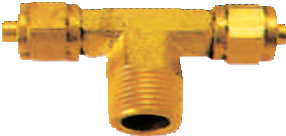 ALL BRASS PUSH TO CONNECT FITTINGS ARE P.O.RWARNING:Push to connect fittings are to be used in pneumatic applications ONLY.NEVER use them with liquids.Maximum recommended working pressure: 150 PSI.Temperature range: -40°F to 175°F.66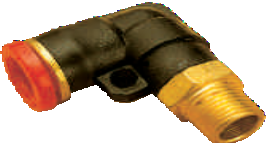 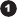 BrassDescripton	Sizes	Part Number67BrassPart NumberSizesDescriptonBRASS CONVERSION ADAPTERSALL BRASS CONVERSION ADAPTERS ARE P.O.R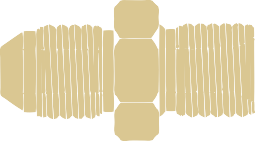 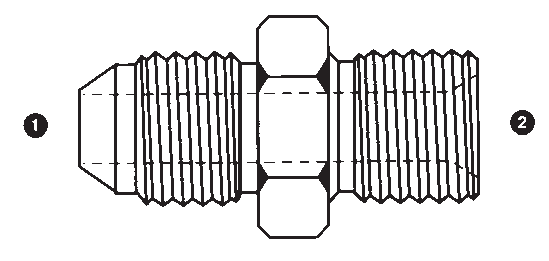 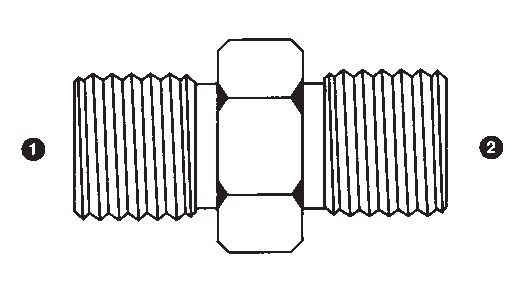 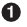 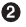 68BrassDescripton	Sizes	Part Number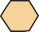 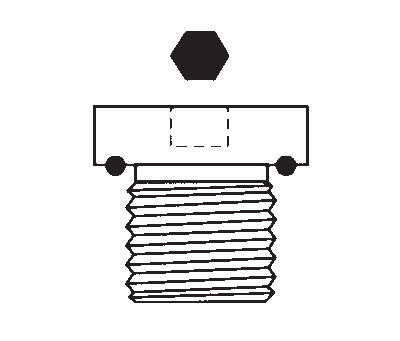 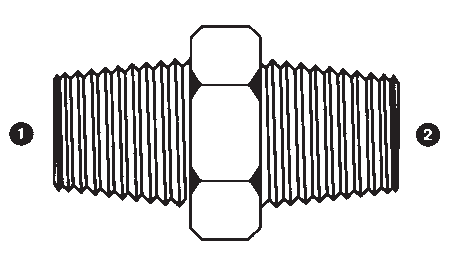 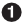 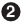 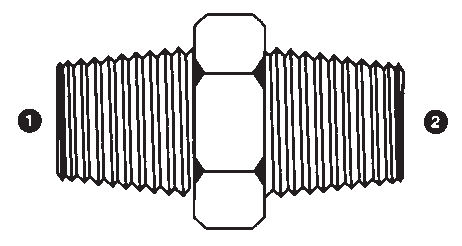 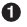 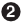 69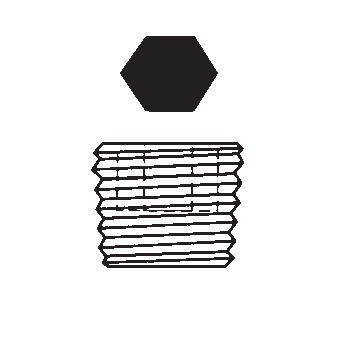 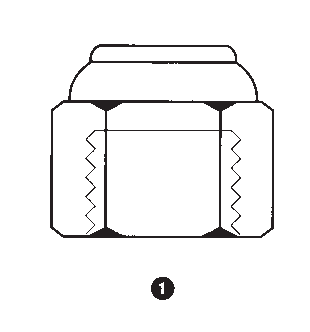 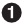 BrassPart NumberSizes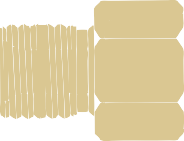 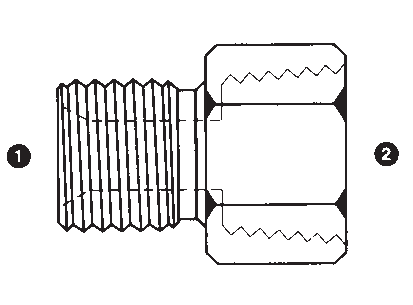 Descripton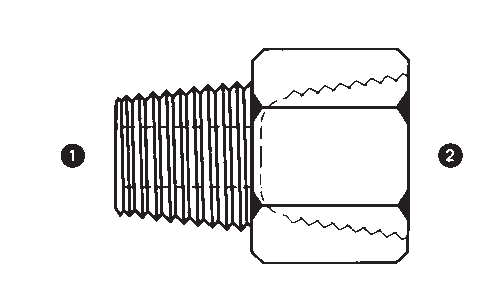 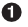 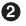 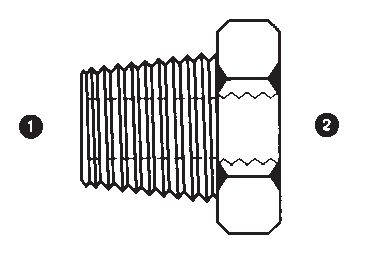 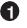 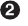 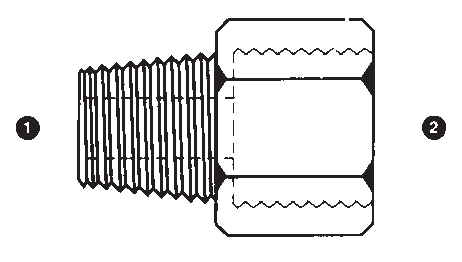 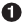 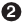 70BrassDescripton	Sizes	Part Number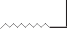 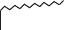 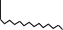 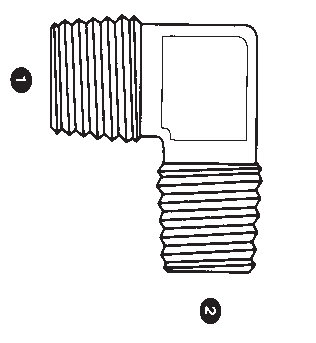 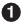 71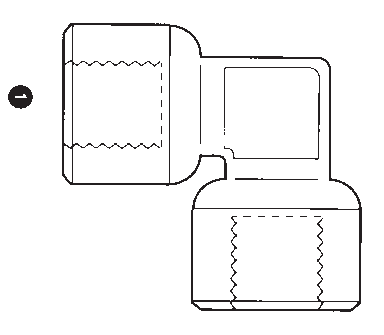 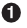 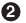 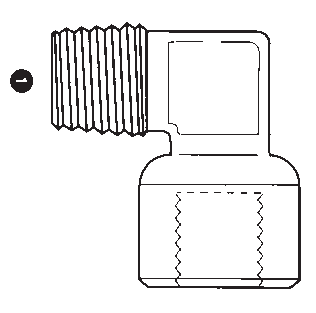 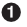 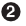 BrassPart NumberSizesDescripton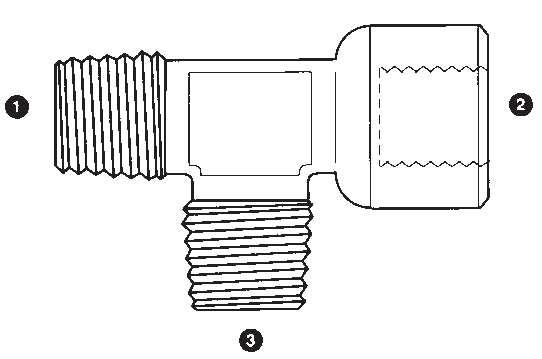 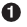 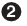 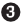 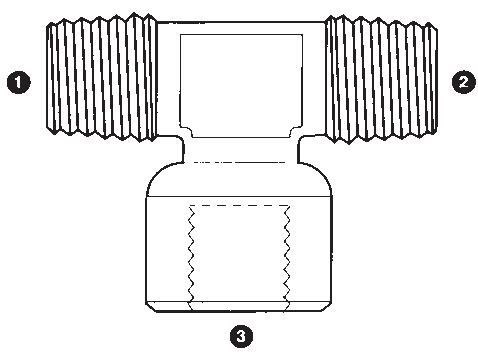 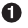 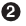 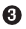 72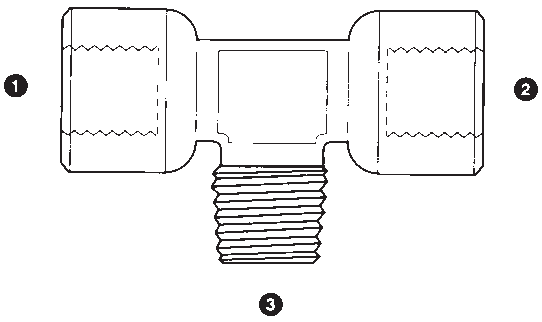 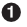 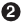 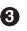 BrassDescripton	Sizes	Part Number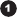 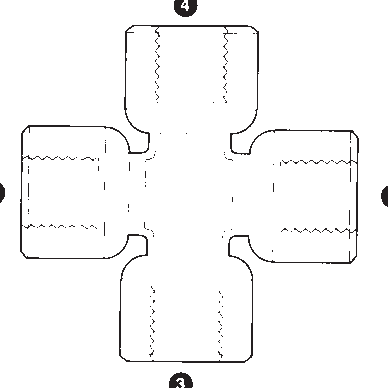 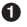 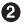 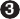 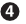 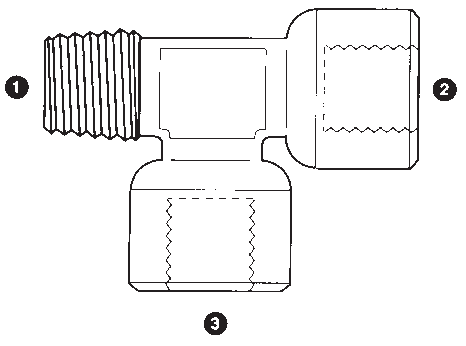 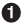 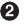 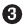 73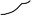 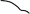 Stainless SteelA note on Stainless Steel fittings:Many other Stainless Steel configurations and sizes are available upon request. Normal production can usually be achieved within two weeks.ALL STAINLESS STEEL FITTINGS ARE P.O.RPart Number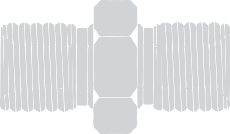 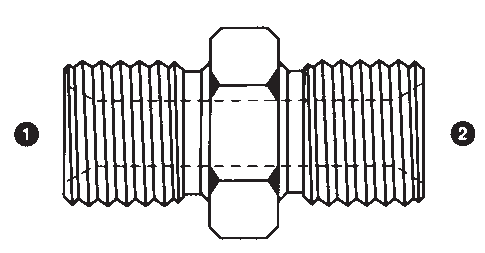 SizesDescripton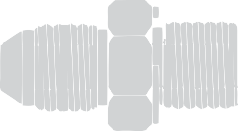 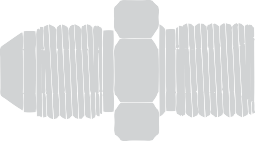 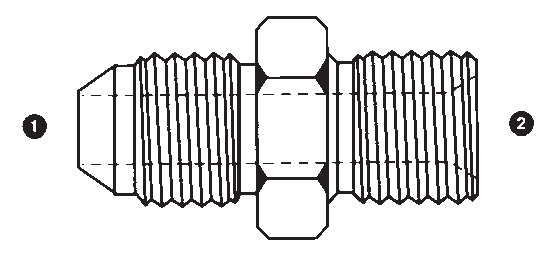 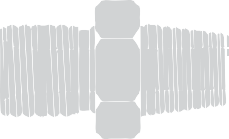 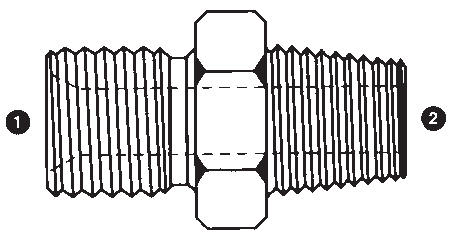 74Stainless SteelDescripton	Sizes	Part Number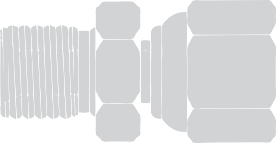 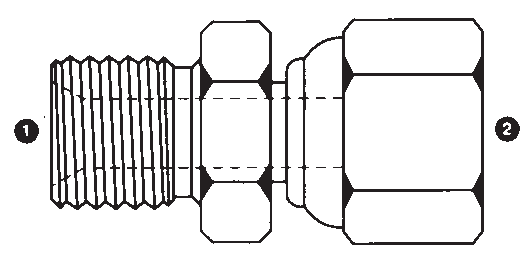 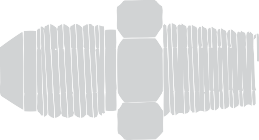 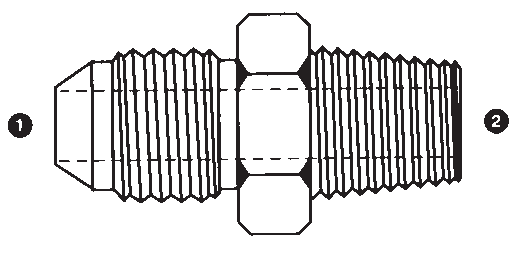 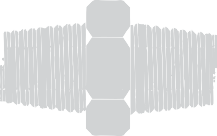 75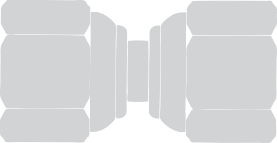 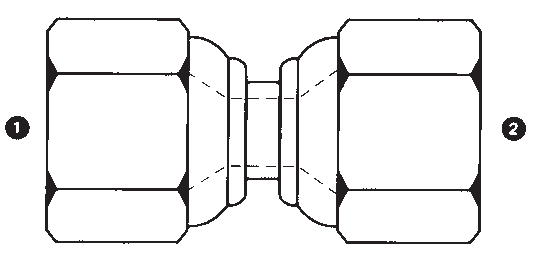 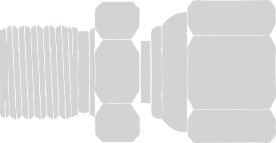 Stainless SteelPart NumberSizesDescripton76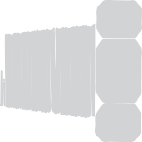 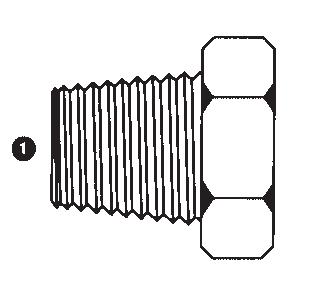 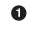 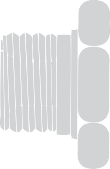 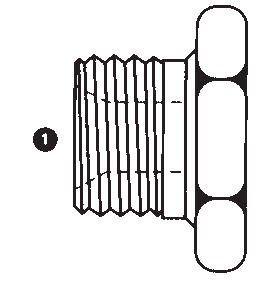 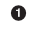 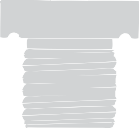 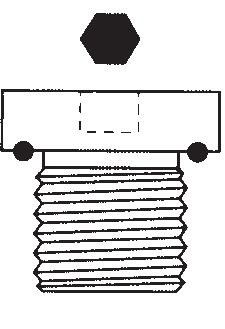 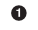 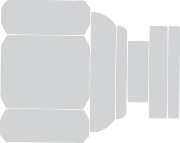 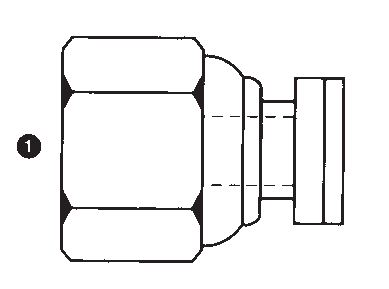 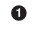 Stainless Steel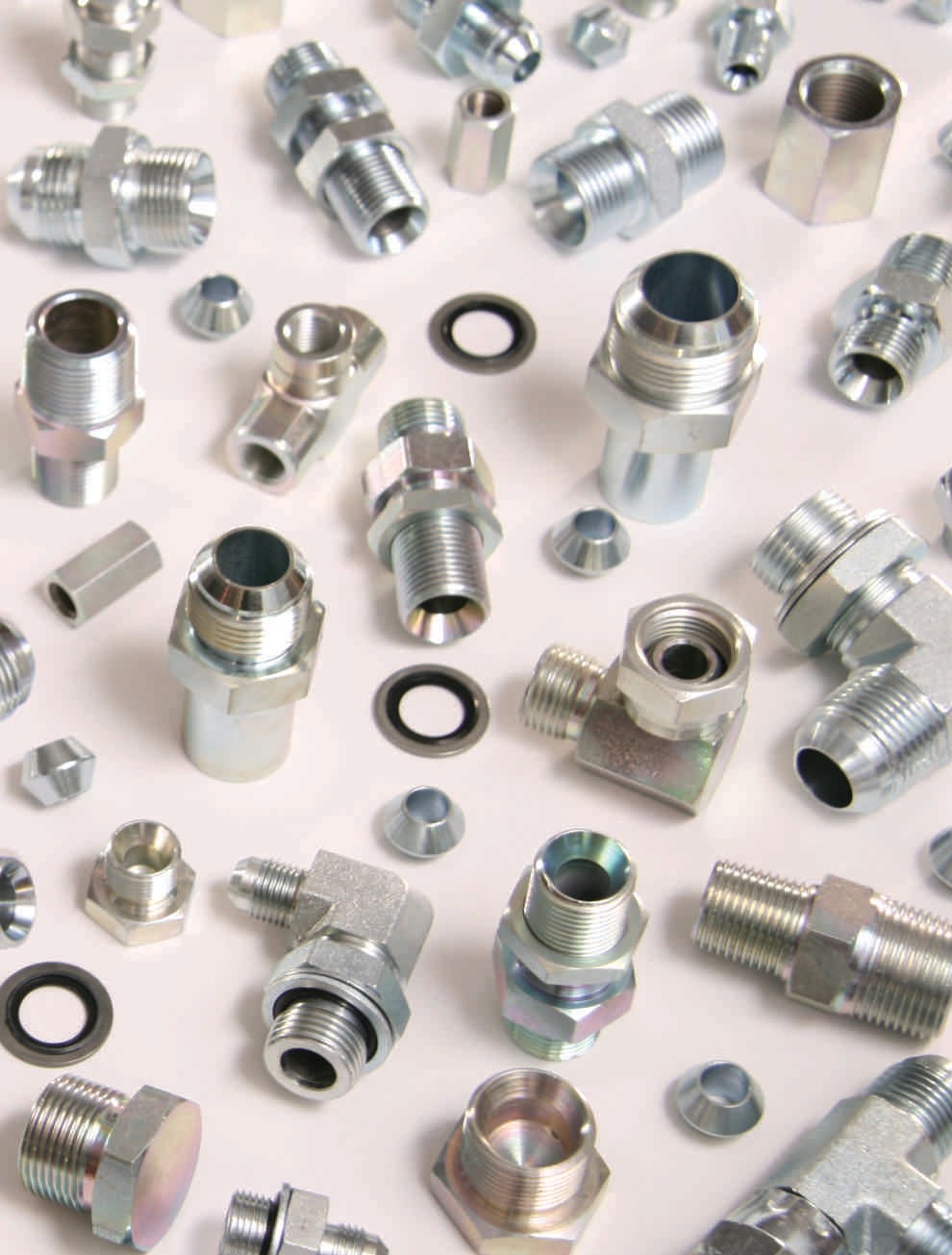 Descripton	Sizes	Part Number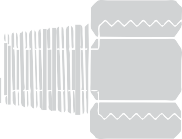 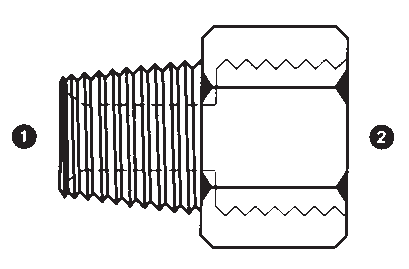 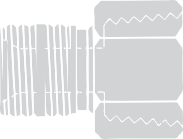 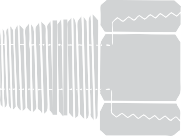 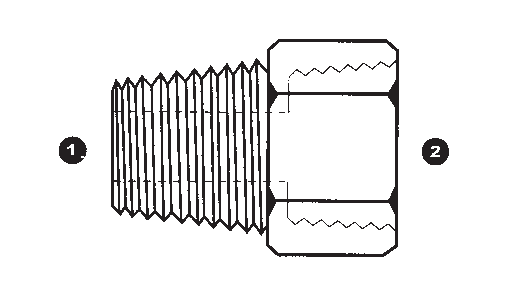 77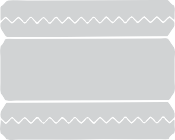 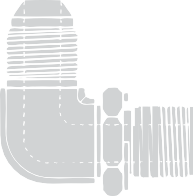 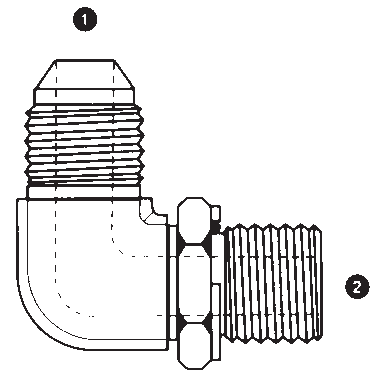 Stainless SteelPart NumberSizesDescripton78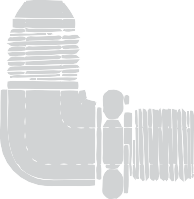 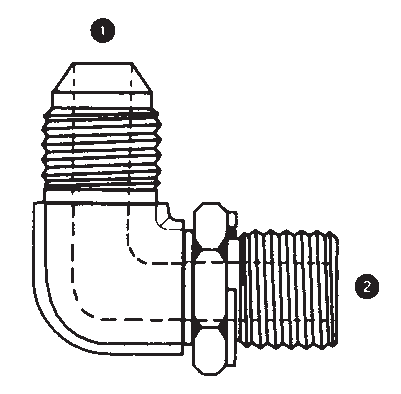 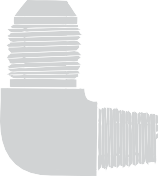 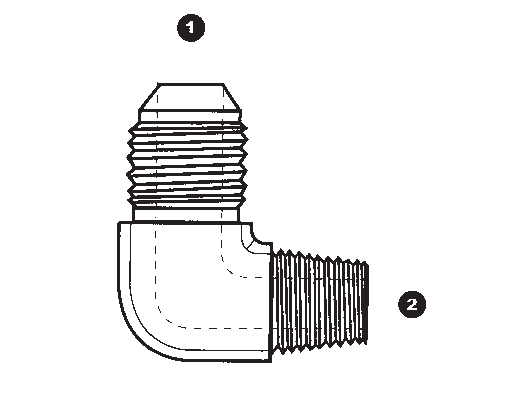 Stainless SteelDescripton	Sizes	Part Number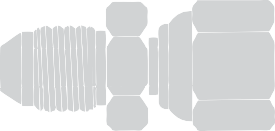 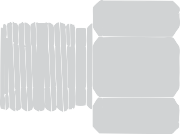 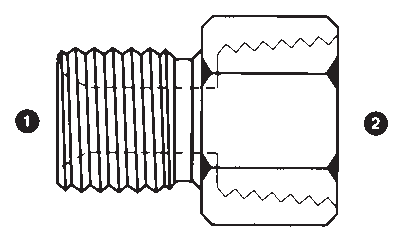 79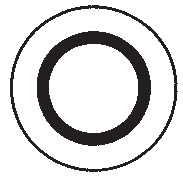 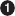 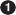 Stainless SteelPart NumberSizesDescriptonSS9500VSS9500MMV❶ SS9500-02V SS9500-04V SS9500-06V SS9500-08V SS9500-12V SS9500-16V❶ SS9500-10MMV SS9500-16MMV SS9500-20MMVSS9500-26MMV SS9500-33MMVBONDED VITON SEAL FOR BRITISH THREADBONDED VITON SEAL FOR METRIC THREAD❶ ❷ ❸	❶ ❷ ❸SS9605SS9605-04-L06-12 SS9605-04-L08-14 SS9605-06-L10-16 SS9605-06-L12-18 SS9605-08-L12-18 SS9605-08-L15-22 SS9605-10-L15-22 SS9605-12-L18-26 SS9605-12-L22-30 SS9605-16-L28-36SS9605-20-L35-45 SS9605-20-L42-52 SS9605-24-L42-52MALE JIC XMALE METRIC DUAL PURPOSEPORT OR TUBE (DIN 2353 L)SS9606❶ ❷ ❸	❶ ❷ ❸MALE JICSS9606-04-S06-14 SS9606-04-S08-16 SS9606-06-S10-18 SS9606-06-S12-20 SS9606-08-S10-18 SS9606-08-S12-20 SS9606-08-S14-22 SS9606-08-S16-24 SS9606-10-S16-24 SS9606-12-S20-30SS9606-12-S25-36 SS9606-16-S25-36 SS9606-16-S30-42 SS9606-20-S38-52 SS9606-24-S38-52XMALE METRIC DUAL PURPOSEPORT OR TUBE (DIN 2353 S)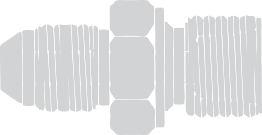 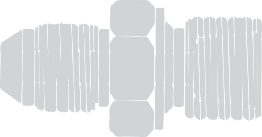 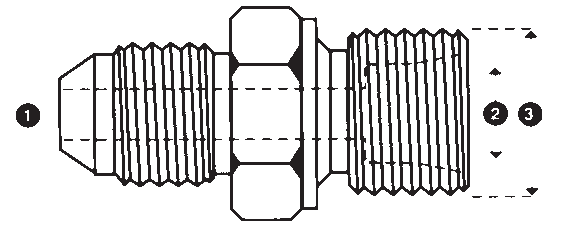 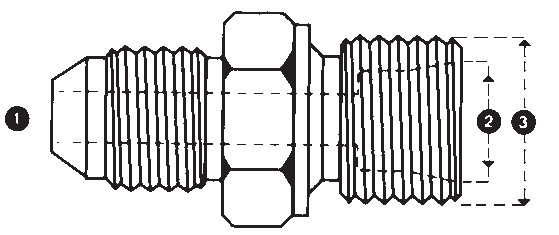 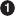 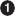 A note on Malleable Iron pipe fittings:Malleable IronMATERIAL:	Adaptall’s malleable iron fittings are specified to BS310-BS340/12.FINISH:	Malleable iron fittings are varnished for protection during storage and transit. Most patterns are also available in hot dip galvanized.THREADS:	Both male and female threads are specified to ISO-R7 = BS21 : 1957.SIZES:	Most patterns are available up to 6” on request.PRESSURE:	MAXIMUM working pressures and temperatures; DO NOT EXCEED!Black ..................1/8” to 4” = 365PSI @ 400°FGalvanized ..........1/8” to 4”  =  365PSI @ 125°FGalvanized fittings are not normal stock but can be supplied on request.FOR CURRENT PRICING ON MALLEABLE IRON FITTINGS PLEASE CALL US @ 1-800-463-8134Descripton	Sizes	Part Number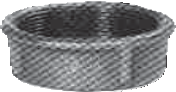 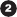 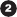 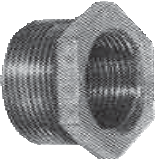 CC	                                                                                                                                                                              C	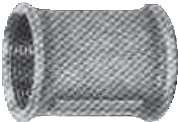 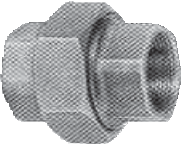 C81Malleable IronPart NumberSizesDescripton82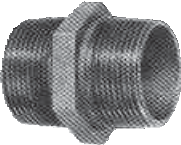 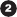 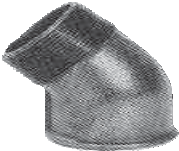 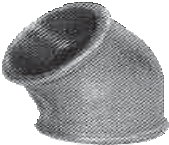 Malleable IronDescripton	Sizes	Part NumberWarranty, Terms & Conditions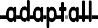 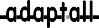 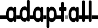 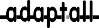 Warrantywarrants it’s products to be free of defects in material and workmanship. No warranty of merchantability or other warranty, express or implied, is made.Liability for and the exclusive remedy for defective materials or workmanship is limited to replacement or repair of defective products returned within 60 days after receipt. No allowance will be made for repairs performed by the purchaser or on his order.	is not liable for consequential or other damages or any expense incurred through the use of it’s products.All design and dimensional data are subject to change without notice. Working pressures, corrosion data and other technical information have been prepared from actual test results and other data considered to be reliable. However, no responsibility can be assumed for the accuracy of this information under varied field conditions and should be considered as a recommendation only and not a guarantee.Terms & ConditionsPrices subject to change without prior notice.F.O.B. our plant.All taxes and government surcharges are extra where applicable.No returns without prior written consent.All sales to U.S.customers are payable in U.S. funds.Minimum billing: $25.00 plus taxes.is a registered trademark. The use of the trademark is not permitted without the prior written consent of	inc.Reproduction of this literature in whole or in part is not permitted without the prior written consent of	inc.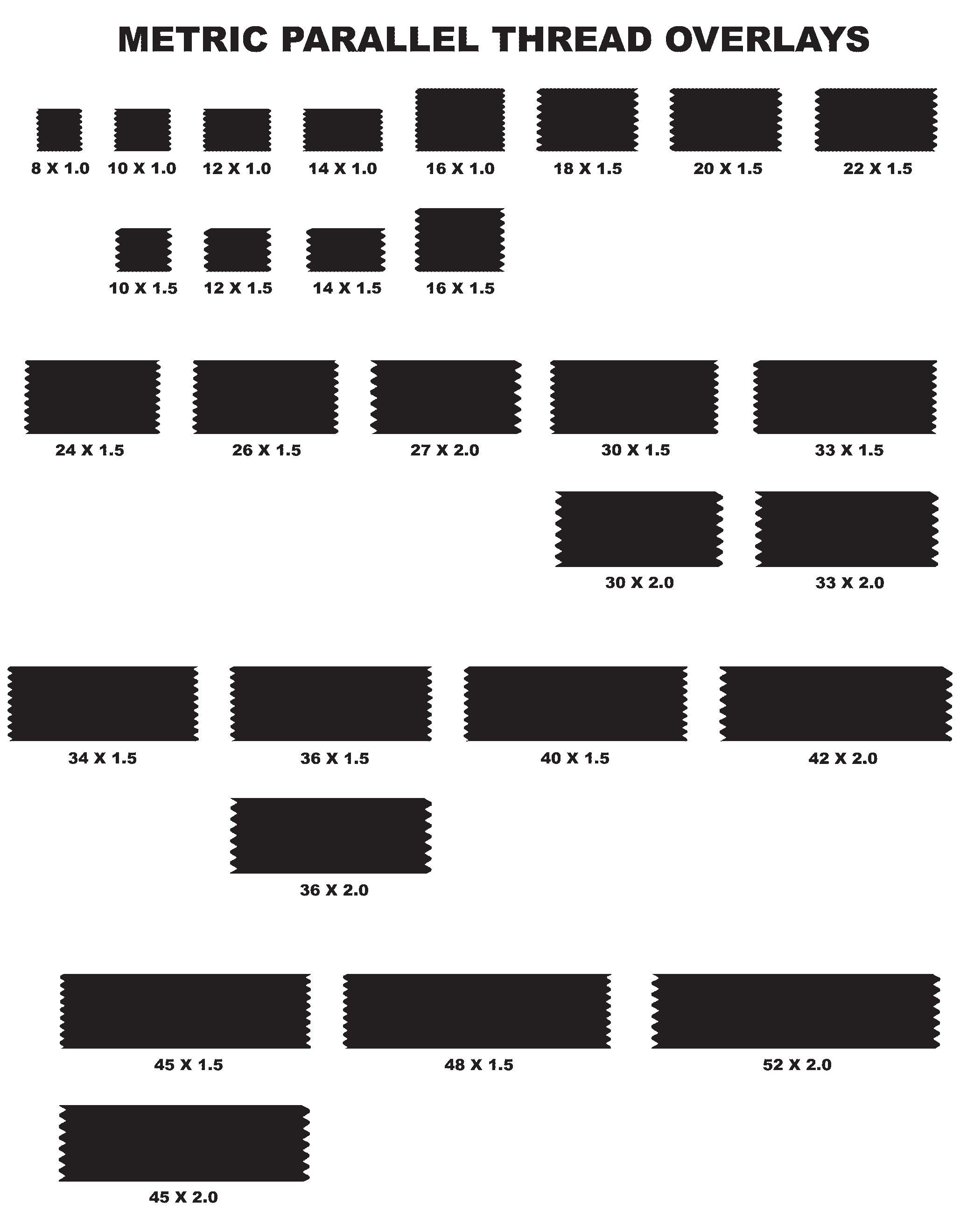 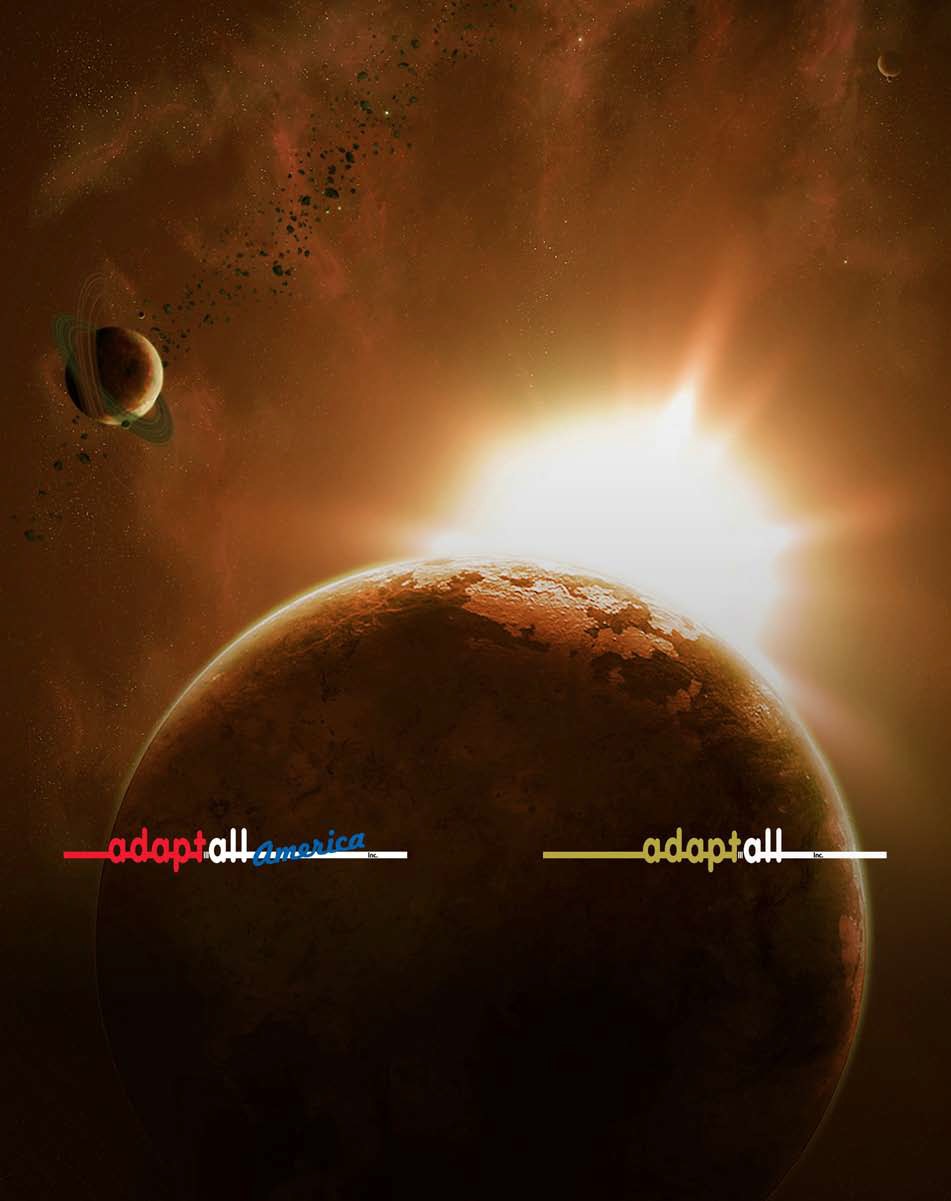 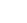 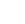 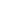 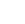 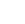 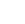 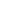 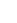 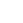 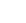 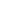 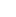 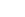 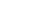 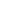 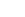 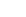 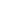 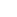 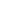 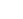 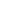 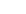 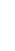 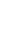 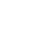 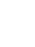 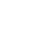 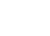 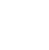 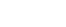 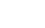 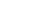 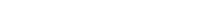 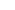 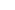 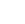 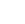 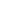 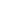 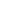 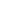 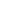 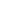 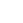 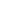 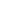 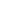 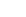 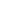 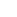 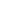 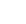 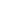 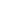 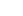 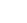 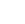 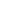 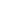 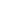 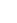 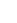 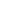 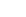 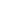 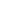 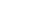 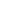 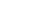 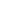 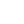 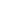 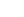 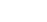 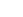 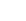 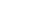 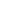 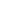 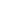 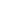 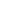 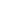 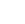 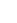 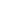 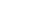 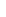 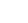 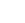 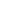 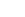 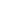 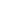 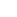 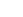 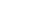 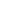 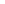 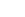 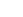 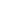 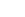 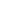 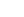 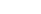 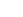 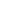 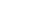 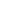 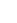 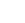 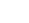 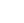 DESCRIPTIONSTEELSTEELBRASSBRASSSTAINLESSSTAINLESSM. IRONM. IRONDESCRIPTIONPARTPAGEPARTPAGEPARTPAGEPARTPAGEADAPTERS, NIPPLES, UNIONS:900090409040L90039004900790062837NL 29293030800080408003800768NL NL 68SS9000 SS9000CLSS9003 SS9004 SS9007 SS900674NL74NL 74 NLBSPP MALE X BSPP MALEBSPP MALE X BSPP MALE (CLOSE NIPPLE)900090409040L90039004900790062837NL 29293030800080408003800768NL NL 68SS9000 SS9000CLSS9003 SS9004 SS9007 SS900674NL74NL 74 NLB1808CLNLBSPP MALE X BSPP MALE BULKHEAD900090409040L90039004900790062837NL 29293030800080408003800768NL NL 68SS9000 SS9000CLSS9003 SS9004 SS9007 SS900674NL74NL 74 NLBSPP MALE X BSPP MALE BULKHEAD (EXTENDED)900090409040L90039004900790062837NL 29293030800080408003800768NL NL 68SS9000 SS9000CLSS9003 SS9004 SS9007 SS900674NL74NL 74 NLBSPP MALE X BSPT MALE900090409040L90039004900790062837NL 29293030800080408003800768NL NL 68SS9000 SS9000CLSS9003 SS9004 SS9007 SS900674NL74NL 74 NLBSPP MALE X METRIC MALE900090409040L90039004900790062837NL 29293030800080408003800768NL NL 68SS9000 SS9000CLSS9003 SS9004 SS9007 SS900674NL74NL 74 NLBSPP MALE X NPT MALE900090409040L90039004900790062837NL 29293030800080408003800768NL NL 68SS9000 SS9000CLSS9003 SS9004 SS9007 SS900674NL74NL 74 NLBSPP MALE X SAE O-RING BOSS MALE900090409040L90039004900790062837NL 29293030800080408003800768NL NL 68SS9000 SS9000CLSS9003 SS9004 SS9007 SS900674NL74NL 74 NLBSPT MALE X BSPT MALE9010900890123130NL80108010CL8008801269NL69NLSS9010SS1808L SS9008NLNL 75B1808H82BSPT MALE X BSPT MALE (CLOSE NIPPLE) BSPT MALE X BSPT MALE (LONG)9010900890123130NL80108010CL8008801269NL69NLSS9010SS1808L SS9008NLNL 75B1808L82BSPT MALE X NPT MALE9010900890123130NL80108010CL8008801269NL69NLSS9010SS1808L SS9008NLNL 75BSPT MALE X SAE O-RING BOSS MALE9010900890123130NL80108010CL8008801269NL69NLSS9010SS1808L SS9008NLNL 75JIC MALE X BSPP MALE90059005EL9005L90029002L9011933792459247923790679606960590689228293030282831585555544261604352800568SS9005SS9002 SS9011SS9606 SS96057474758080JIC MALE X BSPP MALE (EXTRA LONG)90059005EL9005L90029002L9011933792459247923790679606960590689228293030282831585555544261604352SS9005SS9002 SS9011SS9606 SS96057474758080JIC MALE X BSPP MALE (LONG)90059005EL9005L90029002L9011933792459247923790679606960590689228293030282831585555544261604352SS9005SS9002 SS9011SS9606 SS96057474758080JIC MALE X BSPP MALE (WASHER & O-RING)90059005EL9005L90029002L9011933792459247923790679606960590689228293030282831585555544261604352SS9005SS9002 SS9011SS9606 SS96057474758080JIC MALE X BSPP MALE (WASHER & O-RING) (LONG) JIC MALE X BSPT MALE90059005EL9005L90029002L90119337924592479237906796069605906892282930302828315855555442616043528011NLSS9005SS9002 SS9011SS9606 SS96057474758080JIC MALE X JIS MALE90059005EL9005L90029002L9011933792459247923790679606960590689228293030282831585555544261604352SS9005SS9002 SS9011SS9606 SS96057474758080JIC MALE X JSW MALE (JAPAN STEEL WORKS)90059005EL9005L90029002L9011933792459247923790679606960590689228293030282831585555544261604352SS9005SS9002 SS9011SS9606 SS96057474758080JIC MALE X KOBELCO MALE90059005EL9005L90029002L9011933792459247923790679606960590689228293030282831585555544261604352SS9005SS9002 SS9011SS9606 SS96057474758080JIC MALE X KOMATSU MALE JIC MALE X METRIC MALE90059005EL9005L90029002L90119337924592479237906796069605906892282930302828315855555442616043528067NLSS9005SS9002 SS9011SS9606 SS96057474758080JIC MALE X METRIC MALE HEAVY (PORT/TUBE) DIN 2353 S90059005EL9005L90029002L9011933792459247923790679606960590689228293030282831585555544261604352SS9005SS9002 SS9011SS9606 SS96057474758080JIC MALE X METRIC MALE LIGHT (PORT/TUBE) DIN 2353 L90059005EL9005L90029002L9011933792459247923790679606960590689228293030282831585555544261604352SS9005SS9002 SS9011SS9606 SS96057474758080JIC MALE X METRIC MALE (WASHER & O-RING)90059005EL9005L90029002L9011933792459247923790679606960590689228293030282831585555544261604352SS9005SS9002 SS9011SS9606 SS96057474758080JIC MALE X NISSAN MALE90059005EL9005L90029002L9011933792459247923790679606960590689228293030282831585555544261604352SS9005SS9002 SS9011SS9606 SS96057474758080JIS MALE X BSPP MALE JIS MALE X BSPT MALE933992239336933863379277NL 51585827568223NLSS9223NLJIS MALE X JIS MALE933992239336933863379277NL 5158582756JIS MALE X NPT MALE933992239336933863379277NL 5158582756JIS MALE X ORFS MALE933992239336933863379277NL 5158582756JIS MALE X SAE O-RING BOSS MALE933992239336933863379277NL 5158582756*NL=Not listed; please call for prices/sizes/availability933992239336933863379277NL 5158582756DESCRIPTIONADAPTERS, NIPPLES, UNIONS: (cont’d)STEELSTEELBRASSBRASSSTAINLESSSTAINLESSM. IRONM. IRONDESCRIPTIONADAPTERS, NIPPLES, UNIONS: (cont’d)PARTPAGEPARTPAGEPARTPAGEPARTPAGEKOMATSU MALE X BSPT MALE KOMATSU MALE X KOMATSU MALE KOMATSU MALE X METRIC MALE KOMATSU MALE X ORFS MALE92339236939562375353NL 27METRIC MALE X METRIC MALE METRIC MALE X NPT MALE METRIC MALE X NPT MALE (LONG)METRIC MALE (PORT/TUBE) DIN 2353 S/L X NPT MALE METRIC MALE X SAE O-RING BOSS MALEMETRIC MALE X METRIC MALE METRIC MALE X NPT MALE METRIC MALE X NPT MALE (LONG)METRIC MALE (PORT/TUBE) DIN 2353 S/L X NPT MALE METRIC MALE X SAE O-RING BOSS MALE900196079607EL960796082861NL 61 NL8607NLSS9607NLORFS MALE X BSPP MALE600560026002L60116247660666056068NL 24242427272725ORFS MALE X BSPP MALE (WASHER & O-RING)600560026002L60116247660666056068NL 24242427272725ORFS MALE X BSPP MALE (WASHER & O-RING) (LONG)600560026002L60116247660666056068NL 24242427272725ORFS MALE X BSPT MALE600560026002L60116247660666056068NL 24242427272725ORFS MALE X KOBELCO MALE600560026002L60116247660666056068NL 24242427272725ORFS MALE X METRIC MALE HEAVY (PORT/TUBE) DIN 2353 S600560026002L60116247660666056068NL 24242427272725ORFS MALE X METRIC MALE LIGHT (PORT/TUBE) DIN 2353 L600560026002L60116247660666056068NL 24242427272725ORFS MALE X METRIC MALE (WASHER & O-RING)600560026002L60116247660666056068NL 2424242727272545° ELBOWS:BSPP MALE X BSPP MALE (ADJ.) BSPP MALE X BSPT MALE905190543940JIC MALE X BSPP MALE (ADJ.) JIC MALE X BSPT MALEJIC MALE X METRIC MALE (ADJ.)905890649066404242SS9058NLJIS MALE X BSPT MALE922551ORFS MALE X BSPP MALE (ADJ.)60582590° ELBOWS:905590529057907090774039404344BSPP MALE X BSPP MALE905590529057907090774039404344BSPP MALE X BSPP MALE (ADJ.)905590529057907090774039404344BSPP MALE X BSPT MALE905590529057907090774039404344BSPP MALE X NPT MALE905590529057907090774039404344BSPP MALE X SAE O-RING BOSS MALE (ADJ.)905590529057907090774039404344BSPT MALE X BSPT MALE805571JIC MALE X BSPP MALE906590599059L906390699069L424141424343SS9059SS9063 SS9069777878JIC MALE X BSPP MALE (ADJ.)906590599059L906390699069L424141424343SS9059SS9063 SS9069777878JIC MALE X BSPP MALE (ADJ.) (LONG)906590599059L906390699069L424141424343SS9059SS9063 SS9069777878JIC MALE X BSPT MALE906590599059L906390699069L424141424343SS9059SS9063 SS9069777878JIC MALE X METRIC MALE (ADJ.)906590599059L906390699069L424141424343SS9059SS9063 SS9069777878JIC MALE X METRIC MALE (ADJ.) (LONG)906590599059L906390699069L424141424343SS9059SS9063 SS9069777878JIS MALE X BSPP MALE (ADJ.) JIS MALE X BSPT MALEJIS MALE X SAE O-RING BOSS MALE (ADJ.)925992249278565156ORFS MALE X BSPP MALE (ADJ.) ORFS MALE X METRIC MALE (ADJ.)*NL=Not listed; please call for prices/sizes/availability605960692525DESCRIPTIONSTEELSTEELBRASSBRASSSTAINLESSSTAINLESSM. IRONM. IRONDESCRIPTIONPARTPAGEPARTPAGEPARTPAGEPARTPAGEADAPTERS, BUSHINGS, EXPANDERS/REDUCERS:BSPP MALE X BSP FEMALE (SOLID) (BUSHING)90389039901590349021901990359035S602190363737313632323636NL 36803970SS9038 SS9039SS9015 SS9021 SS9035NL NL757577BSPP MALE X BSP FEMALE (SOLID) (EXTENDED90389039901590349021901990359035S602190363737313632323636NL 36SS9038 SS9039SS9015 SS9021 SS9035NL NL757577BUSHING)90389039901590349021901990359035S602190363737313632323636NL 36SS9038 SS9039SS9015 SS9021 SS9035NL NL757577BSPP MALE X BSPP FEMALE (SWIVEL)90389039901590349021901990359035S602190363737313632323636NL 36SS9038 SS9039SS9015 SS9021 SS9035NL NL757577BSPP MALE X BSPT FEMALE (SOLID)90389039901590349021901990359035S602190363737313632323636NL 36SS9038 SS9039SS9015 SS9021 SS9035NL NL757577BSPP MALE X JIC FEMALE (SWIVEL)90389039901590349021901990359035S602190363737313632323636NL 36SS9038 SS9039SS9015 SS9021 SS9035NL NL757577BSPP MALE X METRIC FEMALE (SWIVEL) BSPP MALE X NPT FEMALE (SOLID)90389039901590349021901990359035S602190363737313632323636NL 36803570SS9038 SS9039SS9015 SS9021 SS9035NL NL757577BSPP MALE (WASHER & O-RING) X NPT FEMALE (SOLID)90389039901590349021901990359035S602190363737313632323636NL 36SS9038 SS9039SS9015 SS9021 SS9035NL NL757577BSPP MALE X ORFS FEMALE (SWIVEL)90389039901590349021901990359035S602190363737313632323636NL 36SS9038 SS9039SS9015 SS9021 SS9035NL NL757577BSPP MALE X SAE O-RING BOSS FEMALE (SOLID)90389039901590349021901990359035S602190363737313632323636NL 36SS9038 SS9039SS9015 SS9021 SS9035NL NL757577BSPT MALE X BSP FEMALE (SOLID)BSPT MALE X BSP FEMALE (SOLID) (BUSHING)90329032S90319042953635NL 35386080388031803670NL 70SS9032NLB180481BSPT MALE X BSPP FEMALE (SWIVEL)90329032S90319042953635NL 35386080388031803670NL 70BSPT MALE X BSPT FEMALE (SOLID) (BUSHING) BSPT MALE X NPT FEMALE (SOLID)90329032S90319042953635NL 35386080388031803670NL 70SS904277BSPT MALE X SAE O-RING BOSS FEMALE (SOLID)90329032S90319042953635NL 35386080388031803670NL 70JIC MALE X BSP FEMALE (SOLID) JIC MALE X BSPP FEMALE (SWIVEL)900992409210902092209230962290229022F922966203154503250526133335228SS924079JIC MALE X BSPP FEMALE (SWIVEL) FLAT-FACE - HIAB JIC MALE X JIC FEMALE (SWIVEL)900992409210902092209230962290229022F922966203154503250526133335228SS9020NLJIC MALE X JIS FEMALE (SOLID)900992409210902092209230962290229022F922966203154503250526133335228JIC MALE X KOMATSU FEMALE (SOLID)900992409210902092209230962290229022F922966203154503250526133335228JIC MALE X METRIC FEMALE (SOLID)900992409210902092209230962290229022F922966203154503250526133335228JIC MALE X METRIC FEMALE (SWIVEL)900992409210902092209230962290229022F922966203154503250526133335228JIC MALE X METRIC (FLAT-FACE) FEMALE (SWIVEL)900992409210902092209230962290229022F922966203154503250526133335228JIC MALE X NISSAN FEMALE (SOLID)900992409210902092209230962290229022F922966203154503250526133335228JIC MALE X ORFS FEMALE (SOLID)900992409210902092209230962290229022F922966203154503250526133335228JIS MALE X JIS FEMALE (SOLID)9227BNLKOMATSU MALE X METRIC FEMALE (SOLID)9390NLMETRIC MALE X BSPP FEMALE (SWIVEL)901892349024963892359635933532NL 3362536158METRIC MALE X BSPT FEMALE (SOLID)901892349024963892359635933532NL 3362536158METRIC MALE X JIC FEMALE (SWIVEL)METRIC MALE X METRIC FEMALE (SOLID) (BUSHING) METRIC MALE X NPT FEMALE (SOLID)901892349024963892359635933532NL 33625361588235NLSS9638 SS9235NL 79METRIC MALE (PORT/TUBE) DIN 2353 S/L X NPT901892349024963892359635933532NL 3362536158FEMALE (SOLID)901892349024963892359635933532NL 3362536158METRIC MALE X SAE O-RING BOSS FEMALE (SOLID)901892349024963892359635933532NL 3362536158NPT MALE X BSP FEMALE (SOLID) NPT MALE X BSPP FEMALE (SWIVEL)90379023901793253733325780378037T832570NL NLSS9037 SS902377NLNPT MALE X BSPT FEMALE (SOLID)90379023901793253733325780378037T832570NL NLNPT MALE X JIC FEMALE (SWIVEL)90379023901793253733325780378037T832570NL NLNPT MALE X METRIC FEMALE (SOLID)90379023901793253733325780378037T832570NL NL*NL=Not listed; please call for prices/sizes/availability90379023901793253733325780378037T832570NL NLDESCRIPTIONSTEELSTEELBRASSBRASSSTAINLESSSTAINLESSM. IRONM. IRONDESCRIPTIONPARTPAGEPARTPAGEPARTPAGEPARTPAGEADAPTERS, BUSHINGS, EXPANDERS/REDUCERS: (cont’d)ORFS MALE X JIS FEMALE (SOLID)ORFS MALE X KOMATSU FEMALE (SOLID)622062302626SAE O-RING BOSS MALE X BSP FEMALE (SOLID)9120NL45° ELBOWS:BSPP MALE X BSPP FEMALE (SWIVEL) FORGED BSPP MALE X BSPP FEMALE (SWIVEL) TUBE ELB.90489047NL 39BSPT MALE X BSP FEMALE (SOLID) BSPT MALE X BSPT FEMALE (SOLID)8047NLB280482JIC MALE X BSPP FEMALE (SWIVEL)92605690° ELBOWS:BSPP MALE X BSPP FEMALE (SWIVEL)BSPP MALE X BSPP FEMALE (SWIVEL) TUBE ELB. BSPP MALE X JIC FEMALE (SWIVEL)906090459061413841BSPT MALE X BSP FEMALE (SOLID) BSPT MALE X BSPP FEMALE (SWIVEL)906241806071B380483JIC MALE X BSPP FEMALE (SWIVEL)JIC MALE X BSPP FEMALE (SWIVEL) TUBE ELB.905692504056JIS MALE X JIS FEMALE (SWIVEL)929257KOMATSU MALE X KOMATSU FEMALE (SWIVEL)939259NPT MALE X BSPP FEMALE (SWIVEL) NPT MALE X BSPP FEMALE (SWIVEL)9072904943NLFLAT-FACE - HIABDESCRIPTIONSTEELSTEELBRASSBRASSSTAINLESSSTAINLESSM. IRONM. IRONDESCRIPTIONPARTPAGEPARTPAGEPARTPAGEPARTPAGECOUPLINGS, UNIONS:BSP FEMALE X BSP FEMALE (SOLID)BSP FEMALE X BSP FEMALE - NO SEAT (SWIVEL) BSP FEMALE X NPT FEMALE (SOLID)904390443838804380447171SS9043 SS904477NLB1404 B1404U8181BSPP FEMALE X BSPP FEMALE (SWIVEL)902533SS9025NLJIC FEMALE X BSPP FEMALE (SWIVEL) JIC FEMALE X JIC FEMALE (SWIVEL) JIC FEMALE X JIS FEMALE (SWIVEL)JIC FEMALE X KOMATSU FEMALE (SWIVEL)902790269226932634345257SS902675JIS FEMALE X JIS FEMALE (SWIVEL)922752*NL=Not listed; please call for prices/sizes/availability922752DESCRIPTIONSTEELSTEELBRASSBRASSSTAINLESSSTAINLESSM. IRONM. IRONDESCRIPTIONPARTPAGEPARTPAGEPARTPAGEPARTPAGECOUPLINGS, UNIONS: (cont’d)KOMATSU FEMALE X KOMATSU FEMALE (SWIVEL)932758METRIC FEMALE X METRIC FEMALE (SOLID)9043M38METRIC FEMALE X NPT FEMALE (SOLID)9643628045NL45° ELBOWS:BSP FEMALE X BSP FEMALE (SOLID)B240482BSPP FEMALE X BSPP FEMALE (SWIVEL)90533990° ELBOWS:BSP FEMALE X BSP FEMALE (SOLID)907644807571B340483BSPP FEMALE X BSPP FEMALE (SWIVEL)907544BSPP FEMALE X BSPP FEMALE (SWIVEL) TUBE ELB.905039JIC FEMALE X JIC FEMALE (SWIVEL)935559DESCRIPTIONSTEELSTEELBRASSBRASSSTAINLESSSTAINLESSM. IRONM. IRONDESCRIPTIONPARTPAGEPARTPAGEPARTPAGEPARTPAGE45° ELBOWS:BSP FEMALE X BSP FEMALE (SOLID)B240482BSPP MALE X BSPP MALE (ADJ.)905139BSPP MALE X BSPP FEMALE (SWIVEL) FORGED9048NLBSPP MALE X BSPP FEMALE (SWIVEL) TUBE ELB.904739BSPP MALE X BSPT MALE905440BSPP FEMALE X BSPP FEMALE (SWIVEL)905339BSPP FEMALE (SWIVEL) X PUSH-ON990562BSPT MALE X BSP FEMALE (SOLID)B280482BSPT MALE X BSPT FEMALE (SOLID)8047NLJIC MALE X BSPP MALE (ADJ.)905840SS9058NLJIC MALE X BSPP FEMALE (SWIVEL)926056JIC MALE X BSPT MALE906442JIC MALE X KOMATSU FLANGE924154JIC MALE X METRIC MALE (ADJ.)906642JIC MALE X METRIC STANDPIPE919848JIS MALE X BSPT MALE922551ORFS MALE X BSPP MALE (ADJ.)60582590° ELBOWS:BRASS COMPRESSION X BSPT MALE16964*NL=Not listed; please call for prices/sizes/availabilityDESCRIPTIONSTEELSTEELBRASSBRASSSTAINLESSSTAINLESSM. IRONM. IRONDESCRIPTIONPARTPAGEPARTPAGEPARTPAGEPARTPAGE90° ELBOWS: (cont’d)BRASS POLYTUBE COMPRESSION X BSP FEMALE (SOLID) BRASS POLYTUBE COMPRESSION X BSPT MALE2702696565BSP FEMALE X BSP FEMALE (SOLID)907644807571B340483BSPP MALE X BSPP MALE905590529060904590579061907090774039413840414344BSPP MALE X BSPP MALE (ADJ.)905590529060904590579061907090774039413840414344BSPP MALE X BSPP FEMALE (SWIVEL)905590529060904590579061907090774039413840414344BSPP MALE X BSPP FEMALE (SWIVEL) TUBE ELB.905590529060904590579061907090774039413840414344BSPP MALE X BSPT MALE905590529060904590579061907090774039413840414344BSPP MALE X JIC FEMALE (SWIVEL)905590529060904590579061907090774039413840414344BSPP MALE X NPT MALE905590529060904590579061907090774039413840414344BSPP MALE X SAE O-RING BOSS MALE (ADJ.)905590529060904590579061907090774039413840414344BSPP FEMALE X BSPP FEMALE (SWIVEL)BSPP FEMALE X BSPP FEMALE (SWIVEL) TUBE ELB. BSPP FEMALE (SWIVEL) X PUSH-ON907590509910443963BSPT MALE X BSP FEMALE (SOLID) BSPT MALE X BSPP FEMALE (SWIVEL) BSPT MALE X BSPT MALE906241806080557171B380483JIC MALE X BSPP MALE906590599059L905692509063923990699069L919942414140564254434348SS9059SS9063 SS9069777878JIC MALE X BSPP MALE (ADJ.)906590599059L905692509063923990699069L919942414140564254434348SS9059SS9063 SS9069777878JIC MALE X BSPP MALE (ADJ.) (LONG)906590599059L905692509063923990699069L919942414140564254434348SS9059SS9063 SS9069777878JIC MALE X BSPP FEMALE (SWIVEL)906590599059L905692509063923990699069L919942414140564254434348SS9059SS9063 SS9069777878JIC MALE X BSPP FEMALE (SWIVEL) TUBE ELB.906590599059L905692509063923990699069L919942414140564254434348SS9059SS9063 SS9069777878JIC MALE X BSPT MALE906590599059L905692509063923990699069L919942414140564254434348SS9059SS9063 SS9069777878JIC MALE X KOMATSU FLANGE906590599059L905692509063923990699069L919942414140564254434348SS9059SS9063 SS9069777878JIC MALE X METRIC MALE (ADJ.)906590599059L905692509063923990699069L919942414140564254434348SS9059SS9063 SS9069777878JIC MALE X METRIC MALE (ADJ.) (LONG)906590599059L905692509063923990699069L919942414140564254434348SS9059SS9063 SS9069777878JIC MALE X METRIC STANDPIPE906590599059L905692509063923990699069L919942414140564254434348SS9059SS9063 SS9069777878JIC FEMALE X JIC FEMALE (SWIVEL)935559JIS MALE X BSPP MALE (ADJ.) JIS MALE X BSPT MALEJIS MALE X JIS FEMALE (SWIVEL)JIS MALE X SAE O-RING BOSS MALE (ADJ.)925992249292927856515756KOMATSU MALE X KOMATSU FEMALE (SWIVEL)939259NPT MALE X BSPP FEMALE (SWIVEL)NPT MALE X BSPP FEMALE (SWIVEL) FLAT-FACE - HIAB9072904943NLPUSH TO CONNECT X BSPT MALEPUSH TO CONNECT X BSPT MALE (LONG) PUSH TO CONNECT (BANJO) X BSPT MALEPUSH TO CONNECT ("METERING IN" VALVE) X BSPT MALE569569L569BJ58166676768ORFS MALE X BSPP MALE (ADJ.) ORFS MALE X METRIC MALE (ADJ.)605960692525*NL=Not listed; please call for prices/sizes/availabilityDESCRIPTIONSTEELSTEELBRASSBRASSSTAINLESSSTAINLESSM. IRONM. IRONDESCRIPTIONPARTPAGEPARTPAGEPARTPAGEPARTPAGEBRANCH TEES:BRASS COMPRESSION X BSPT MALE BRANCH TEE17264BRASS POLYTUBE COMPRESSION X BSPT MALE BRANCH TEE27266BSP FEMALE (SOLID) X BSPT MALE BRANCH TEE809372BSPP MALE (ADJ.) BRANCH TEE915246BSPP MALE X SAE O-RING BOSS MALE BRANCH TEE907944BSPP FEMALE (SWIVEL) BRANCH TEE908745SS9087NLBSPT MALE X BSP FEMALE (SOLID) BRANCH TEE808772JIC MALE X BSPP MALE (ADJ.) BRANCH TEE915947JIC MALE X BSPT MALE BRANCH TEE916447JIC MALE X METRIC MALE (ADJ.) BRANCH TEE916947ORFS MALE X BSPP MALE (ADJ.) BRANCH TEE615926ORFS MALE X METRIC MALE (ADJ.) BRANCH TEE616926PUSH TO CONNECT X BSPT MALE BRANCH TEE57267BRANCH "Y":PUSH TO CONNECT X BSPT MALE BRANCH "Y"57567CROSSES:BSP FEMALE CROSS (SOLID)909746809773B5444NLBSPP MALE CROSS9096NL*NL=Not listed; please call for prices/sizes/availability9096NLDESCRIPTIONSTEELSTEELBRASSBRASSSTAINLESSSTAINLESSM. IRONM. IRONDESCRIPTIONPARTPAGEPARTPAGEPARTPAGEPARTPAGECAPS:BSP CAP (SOLID)803369B14C81BSPP SWIVEL CAP903336SS903376JIS CAP (SOLID)922251KOBELCO TUBE CAP924955KOMATSU CAP (SOLID)923253METRIC TUBE CAP (HEAVY) DIN 2353 S9204S50METRIC TUBE CAP (LIGHT) DIN 2353 L9204L50PLUGS:BSPP COUNTERSUNK PLUG (NO SEAL)9028ANL8028ZNLBSPP COUNTERSUNK SEALED PLUG902834802869SS902876BSPP HEX PLUG903034SS903076BSPT COUNTERSUNK PLUG9030TCSP358030CSP69BSPT HEX PLUG9030T35SS9030T76BSPT SQUARE HEAD PLUG8030SQPNLB18SQP82JIS HEX PLUG922151JSW (JAPAN STEEL WORKS) TUBE PLUG924655KOBELCO TUBE PLUG924855KOMATSU HEX PLUG923153METRIC COUNTERSUNK PLUG (NO SEAL)9029ANLMETRIC COUNTERSUNK SEALED PLUG902934SS902976METRIC HEX PLUG9030M35METRIC TUBE PLUG (HEAVY) DIN 2353 S9203S50METRIC TUBE PLUG (LIGHT) DIN 2353 L9203L49DESCRIPTIONSTEELSTEELBRASSBRASSSTAINLESSSTAINLESSM. IRONM. IRONDESCRIPTIONPARTPAGEPARTPAGEPARTPAGEPARTPAGEBRASS COMPRESSION:BRASS COMPRESSION X BSP FEMALE (SOLID) BRASS COMPRESSION X BSPT MALEBRASS COMPRESSION X BSPT MALE (90° ELB.) BRASS COMPRESSION X BSPT MALE BRANCH TEE BRASS COMPRESSION X BSPT MALE RUN TEEBRASS POLYTUBE COMPRESSION:BRASS POLYTUBE COMPRESSION X BSP FEMALE (SOLID)BRASS POLYTUBE COMPRESSION X BSP FEMALE (90° ELB.)BRASS POLYTUBE COMPRESSION X BSPT MALE BRASS POLYTUBE COMPRESSION X BSPT MALE(90° ELB.)BRASS POLYTUBE COMPRESSION X BSPT MALE BRANCH TEEBRASS POLYTUBE COMPRESSION X BSPT MALE RUN TEEKOMATSU FLANGE:JIC MALE X KOMATSU FLANGEJIC MALE X KOMATSU FLANGE (45° ELB.) JIC MALE X KOMATSU FLANGE (90° ELB.)METRIC COMPRESSION:JIC MALE X JSW MALE (JAPAN STEEL WORKS) JIC MALE X KOBELCO MALEJIC MALE X METRIC MALE HEAVY (PORT/TUBE) DIN 2353 SJIC MALE X METRIC MALE LIGHT (PORT/TUBE) DIN 2353 LJIC MALE X METRIC STANDPIPEJIC MALE X METRIC STANDPIPE (45° ELB.) JIC MALE X METRIC STANDPIPE (90° ELB.) JIC (BRAZE) MALE X METRIC BOREJSW (JAPAN STEEL WORKS) TUBE PLUG KOBELCO TUBE CAPKOBELCO TUBE PLUGMETRIC MALE (PORT/TUBE) DIN 2353 S/L X NPT MALEMETRIC MALE (PORT/TUBE) DIN 2353 S/L X NPT FEMALE (SOLID)1661681691721716464646464BRASS COMPRESSION:BRASS COMPRESSION X BSP FEMALE (SOLID) BRASS COMPRESSION X BSPT MALEBRASS COMPRESSION X BSPT MALE (90° ELB.) BRASS COMPRESSION X BSPT MALE BRANCH TEE BRASS COMPRESSION X BSPT MALE RUN TEEBRASS POLYTUBE COMPRESSION:BRASS POLYTUBE COMPRESSION X BSP FEMALE (SOLID)BRASS POLYTUBE COMPRESSION X BSP FEMALE (90° ELB.)BRASS POLYTUBE COMPRESSION X BSPT MALE BRASS POLYTUBE COMPRESSION X BSPT MALE(90° ELB.)BRASS POLYTUBE COMPRESSION X BSPT MALE BRANCH TEEBRASS POLYTUBE COMPRESSION X BSPT MALE RUN TEEKOMATSU FLANGE:JIC MALE X KOMATSU FLANGEJIC MALE X KOMATSU FLANGE (45° ELB.) JIC MALE X KOMATSU FLANGE (90° ELB.)METRIC COMPRESSION:JIC MALE X JSW MALE (JAPAN STEEL WORKS) JIC MALE X KOBELCO MALEJIC MALE X METRIC MALE HEAVY (PORT/TUBE) DIN 2353 SJIC MALE X METRIC MALE LIGHT (PORT/TUBE) DIN 2353 LJIC MALE X METRIC STANDPIPEJIC MALE X METRIC STANDPIPE (45° ELB.) JIC MALE X METRIC STANDPIPE (90° ELB.) JIC (BRAZE) MALE X METRIC BOREJSW (JAPAN STEEL WORKS) TUBE PLUG KOBELCO TUBE CAPKOBELCO TUBE PLUGMETRIC MALE (PORT/TUBE) DIN 2353 S/L X NPT MALEMETRIC MALE (PORT/TUBE) DIN 2353 S/L X NPT FEMALE (SOLID)266270268269272271656565656665BRASS COMPRESSION:BRASS COMPRESSION X BSP FEMALE (SOLID) BRASS COMPRESSION X BSPT MALEBRASS COMPRESSION X BSPT MALE (90° ELB.) BRASS COMPRESSION X BSPT MALE BRANCH TEE BRASS COMPRESSION X BSPT MALE RUN TEEBRASS POLYTUBE COMPRESSION:BRASS POLYTUBE COMPRESSION X BSP FEMALE (SOLID)BRASS POLYTUBE COMPRESSION X BSP FEMALE (90° ELB.)BRASS POLYTUBE COMPRESSION X BSPT MALE BRASS POLYTUBE COMPRESSION X BSPT MALE(90° ELB.)BRASS POLYTUBE COMPRESSION X BSPT MALE BRANCH TEEBRASS POLYTUBE COMPRESSION X BSPT MALE RUN TEEKOMATSU FLANGE:JIC MALE X KOMATSU FLANGEJIC MALE X KOMATSU FLANGE (45° ELB.) JIC MALE X KOMATSU FLANGE (90° ELB.)METRIC COMPRESSION:JIC MALE X JSW MALE (JAPAN STEEL WORKS) JIC MALE X KOBELCO MALEJIC MALE X METRIC MALE HEAVY (PORT/TUBE) DIN 2353 SJIC MALE X METRIC MALE LIGHT (PORT/TUBE) DIN 2353 LJIC MALE X METRIC STANDPIPEJIC MALE X METRIC STANDPIPE (45° ELB.) JIC MALE X METRIC STANDPIPE (90° ELB.) JIC (BRAZE) MALE X METRIC BOREJSW (JAPAN STEEL WORKS) TUBE PLUG KOBELCO TUBE CAPKOBELCO TUBE PLUGMETRIC MALE (PORT/TUBE) DIN 2353 S/L X NPT MALEMETRIC MALE (PORT/TUBE) DIN 2353 S/L X NPT FEMALE (SOLID)923892419239545454BRASS COMPRESSION:BRASS COMPRESSION X BSP FEMALE (SOLID) BRASS COMPRESSION X BSPT MALEBRASS COMPRESSION X BSPT MALE (90° ELB.) BRASS COMPRESSION X BSPT MALE BRANCH TEE BRASS COMPRESSION X BSPT MALE RUN TEEBRASS POLYTUBE COMPRESSION:BRASS POLYTUBE COMPRESSION X BSP FEMALE (SOLID)BRASS POLYTUBE COMPRESSION X BSP FEMALE (90° ELB.)BRASS POLYTUBE COMPRESSION X BSPT MALE BRASS POLYTUBE COMPRESSION X BSPT MALE(90° ELB.)BRASS POLYTUBE COMPRESSION X BSPT MALE BRANCH TEEBRASS POLYTUBE COMPRESSION X BSPT MALE RUN TEEKOMATSU FLANGE:JIC MALE X KOMATSU FLANGEJIC MALE X KOMATSU FLANGE (45° ELB.) JIC MALE X KOMATSU FLANGE (90° ELB.)METRIC COMPRESSION:JIC MALE X JSW MALE (JAPAN STEEL WORKS) JIC MALE X KOBELCO MALEJIC MALE X METRIC MALE HEAVY (PORT/TUBE) DIN 2353 SJIC MALE X METRIC MALE LIGHT (PORT/TUBE) DIN 2353 LJIC MALE X METRIC STANDPIPEJIC MALE X METRIC STANDPIPE (45° ELB.) JIC MALE X METRIC STANDPIPE (90° ELB.) JIC (BRAZE) MALE X METRIC BOREJSW (JAPAN STEEL WORKS) TUBE PLUG KOBELCO TUBE CAPKOBELCO TUBE PLUGMETRIC MALE (PORT/TUBE) DIN 2353 S/L X NPT MALEMETRIC MALE (PORT/TUBE) DIN 2353 S/L X NPT FEMALE (SOLID)924592479606960592009198919991975555616048484848SS9606 SS9605 SS9200808078BRASS COMPRESSION:BRASS COMPRESSION X BSP FEMALE (SOLID) BRASS COMPRESSION X BSPT MALEBRASS COMPRESSION X BSPT MALE (90° ELB.) BRASS COMPRESSION X BSPT MALE BRANCH TEE BRASS COMPRESSION X BSPT MALE RUN TEEBRASS POLYTUBE COMPRESSION:BRASS POLYTUBE COMPRESSION X BSP FEMALE (SOLID)BRASS POLYTUBE COMPRESSION X BSP FEMALE (90° ELB.)BRASS POLYTUBE COMPRESSION X BSPT MALE BRASS POLYTUBE COMPRESSION X BSPT MALE(90° ELB.)BRASS POLYTUBE COMPRESSION X BSPT MALE BRANCH TEEBRASS POLYTUBE COMPRESSION X BSPT MALE RUN TEEKOMATSU FLANGE:JIC MALE X KOMATSU FLANGEJIC MALE X KOMATSU FLANGE (45° ELB.) JIC MALE X KOMATSU FLANGE (90° ELB.)METRIC COMPRESSION:JIC MALE X JSW MALE (JAPAN STEEL WORKS) JIC MALE X KOBELCO MALEJIC MALE X METRIC MALE HEAVY (PORT/TUBE) DIN 2353 SJIC MALE X METRIC MALE LIGHT (PORT/TUBE) DIN 2353 LJIC MALE X METRIC STANDPIPEJIC MALE X METRIC STANDPIPE (45° ELB.) JIC MALE X METRIC STANDPIPE (90° ELB.) JIC (BRAZE) MALE X METRIC BOREJSW (JAPAN STEEL WORKS) TUBE PLUG KOBELCO TUBE CAPKOBELCO TUBE PLUGMETRIC MALE (PORT/TUBE) DIN 2353 S/L X NPT MALEMETRIC MALE (PORT/TUBE) DIN 2353 S/L X NPT FEMALE (SOLID)924655BRASS COMPRESSION:BRASS COMPRESSION X BSP FEMALE (SOLID) BRASS COMPRESSION X BSPT MALEBRASS COMPRESSION X BSPT MALE (90° ELB.) BRASS COMPRESSION X BSPT MALE BRANCH TEE BRASS COMPRESSION X BSPT MALE RUN TEEBRASS POLYTUBE COMPRESSION:BRASS POLYTUBE COMPRESSION X BSP FEMALE (SOLID)BRASS POLYTUBE COMPRESSION X BSP FEMALE (90° ELB.)BRASS POLYTUBE COMPRESSION X BSPT MALE BRASS POLYTUBE COMPRESSION X BSPT MALE(90° ELB.)BRASS POLYTUBE COMPRESSION X BSPT MALE BRANCH TEEBRASS POLYTUBE COMPRESSION X BSPT MALE RUN TEEKOMATSU FLANGE:JIC MALE X KOMATSU FLANGEJIC MALE X KOMATSU FLANGE (45° ELB.) JIC MALE X KOMATSU FLANGE (90° ELB.)METRIC COMPRESSION:JIC MALE X JSW MALE (JAPAN STEEL WORKS) JIC MALE X KOBELCO MALEJIC MALE X METRIC MALE HEAVY (PORT/TUBE) DIN 2353 SJIC MALE X METRIC MALE LIGHT (PORT/TUBE) DIN 2353 LJIC MALE X METRIC STANDPIPEJIC MALE X METRIC STANDPIPE (45° ELB.) JIC MALE X METRIC STANDPIPE (90° ELB.) JIC (BRAZE) MALE X METRIC BOREJSW (JAPAN STEEL WORKS) TUBE PLUG KOBELCO TUBE CAPKOBELCO TUBE PLUGMETRIC MALE (PORT/TUBE) DIN 2353 S/L X NPT MALEMETRIC MALE (PORT/TUBE) DIN 2353 S/L X NPT FEMALE (SOLID)924992485555BRASS COMPRESSION:BRASS COMPRESSION X BSP FEMALE (SOLID) BRASS COMPRESSION X BSPT MALEBRASS COMPRESSION X BSPT MALE (90° ELB.) BRASS COMPRESSION X BSPT MALE BRANCH TEE BRASS COMPRESSION X BSPT MALE RUN TEEBRASS POLYTUBE COMPRESSION:BRASS POLYTUBE COMPRESSION X BSP FEMALE (SOLID)BRASS POLYTUBE COMPRESSION X BSP FEMALE (90° ELB.)BRASS POLYTUBE COMPRESSION X BSPT MALE BRASS POLYTUBE COMPRESSION X BSPT MALE(90° ELB.)BRASS POLYTUBE COMPRESSION X BSPT MALE BRANCH TEEBRASS POLYTUBE COMPRESSION X BSPT MALE RUN TEEKOMATSU FLANGE:JIC MALE X KOMATSU FLANGEJIC MALE X KOMATSU FLANGE (45° ELB.) JIC MALE X KOMATSU FLANGE (90° ELB.)METRIC COMPRESSION:JIC MALE X JSW MALE (JAPAN STEEL WORKS) JIC MALE X KOBELCO MALEJIC MALE X METRIC MALE HEAVY (PORT/TUBE) DIN 2353 SJIC MALE X METRIC MALE LIGHT (PORT/TUBE) DIN 2353 LJIC MALE X METRIC STANDPIPEJIC MALE X METRIC STANDPIPE (45° ELB.) JIC MALE X METRIC STANDPIPE (90° ELB.) JIC (BRAZE) MALE X METRIC BOREJSW (JAPAN STEEL WORKS) TUBE PLUG KOBELCO TUBE CAPKOBELCO TUBE PLUGMETRIC MALE (PORT/TUBE) DIN 2353 S/L X NPT MALEMETRIC MALE (PORT/TUBE) DIN 2353 S/L X NPT FEMALE (SOLID)960796356161*NL=Not listed; please call for prices/sizes/availabilityDESCRIPTIONSTEELSTEELBRASSBRASSSTAINLESSSTAINLESSM. IRONM. IRONDESCRIPTIONPARTPAGEPARTPAGEPARTPAGEPARTPAGEMETRIC COMPRESSION: (cont’d)METRIC TUBE CAP (HEAVY) DIN 2353 S9204S50METRIC TUBE CAP (LIGHT) DIN 2353 L9204L50METRIC TUBE CUTTING RING - DIN 2353 S/L920249SS920279METRIC TUBE CUTTING RING (EXTRA LIGHT)9202LL49SS9202LLNLDIN 2353 LLMETRIC TUBE NUT (EXTRA LIGHT) DIN 2353 LL9201LL49SS9201LLNLMETRIC TUBE NUT (HEAVY) DIN 2353 S9201S49SS9201S78METRIC TUBE NUT (LIGHT) DIN 2353 L9201L48SS9201L78METRIC TUBE PLUG (HEAVY) DIN 2353 S9203S50METRIC TUBE PLUG (LIGHT) DIN 2353 L9203L49ORFS MALE X KOBELCO MALE624727ORFS MALE X METRIC MALE HEAVY (PORT/TUBE)660627DIN 2353 SORFS MALE X METRIC MALE LIGHT (PORT/TUBE)660527DIN 2353 LPUSH-ON (HOSE BARB):BSPP MALE X PUSH-ON9920638920NLSS9920NLBSPP FEMALE (SWIVEL) X PUSH-ON990062890073BSPP FEMALE (SWIVEL) X PUSH-ON (45° ELB.)990562BSPP FEMALE (SWIVEL) X PUSH-ON (90° ELB.)991063BSPT MALE X PUSH-ON9915638920T73SS9920TNLPUSH TO CONNECT (POLYTUBE):PUSH TO CONNECT X BSP FEMALE (SOLID)56666PUSH TO CONNECT X BSPT MALE56866PUSH TO CONNECT X BSPT MALE (90° ELB.)56966PUSH TO CONNECT X BSPT MALE (90° ELB.) (LONG)569L67PUSH TO CONNECT X BSPT MALE (90° BANJO ELB.)569BJ67PUSH TO CONNECT X BSPT MALE ("FLOW CONTROL"58268VALVE)PUSH TO CONNECT X BSPT MALE (90° "METERING58168IN" VALVE)PUSH TO CONNECT X BSPT MALE BRANCH TEE57267PUSH TO CONNECT X BSPT MALE BRANCH "Y"57567PUSH TO CONNECT X BSPT MALE RUN TEE57167DESCRIPTIONSTEELSTEELBRASSBRASSSTAINLESSSTAINLESSM. IRONM. IRONDESCRIPTIONPARTPAGEPARTPAGEPARTPAGEPARTPAGEBONDED SEALS:BONDED SEAL (BRITISH THREAD) BONDED SEAL (METRIC THREAD) BONDED VITON SEAL (BRITISH THREAD) BONDED VITON SEAL (METRIC THREAD)CUTTING RINGS:METRIC TUBE CUTTING RING - DIN 2353 S/L METRIC TUBE CUTTING RING (EXTRA LIGHT)NUTS:BSPP BULKHEAD LOCKNUTMETRIC TUBE NUT (EXTRA LIGHT) DIN 2353 LL METRIC TUBE NUT (HEAVY) DIN 2353 S METRIC TUBE NUT (LIGHT) DIN 2353 LO-RINGS:O-RING (BRITISH THREAD) O-RING (ORFS THREAD)O-RING (SAE O-RING BOSS THREAD)RETAINING RINGS:RETAINING RING (BRITISH THREAD)SEALING SEATS:BSPP FLAT-FACE 30° SEALING SEAT (HIAB) JIS SEALING SEATWASHERS:ALUMINUM WASHER FOR BRITISH THREAD COPPER WASHER FOR BRITISH THREAD COPPER WASHER FOR METRIC THREAD95009500MM9500V9500MMV59596060SS9500 SS9500MM SS9500V SS9500MMV79798080BONDED SEALS:BONDED SEAL (BRITISH THREAD) BONDED SEAL (METRIC THREAD) BONDED VITON SEAL (BRITISH THREAD) BONDED VITON SEAL (METRIC THREAD)CUTTING RINGS:METRIC TUBE CUTTING RING - DIN 2353 S/L METRIC TUBE CUTTING RING (EXTRA LIGHT)NUTS:BSPP BULKHEAD LOCKNUTMETRIC TUBE NUT (EXTRA LIGHT) DIN 2353 LL METRIC TUBE NUT (HEAVY) DIN 2353 S METRIC TUBE NUT (LIGHT) DIN 2353 LO-RINGS:O-RING (BRITISH THREAD) O-RING (ORFS THREAD)O-RING (SAE O-RING BOSS THREAD)RETAINING RINGS:RETAINING RING (BRITISH THREAD)SEALING SEATS:BSPP FLAT-FACE 30° SEALING SEAT (HIAB) JIS SEALING SEATWASHERS:ALUMINUM WASHER FOR BRITISH THREAD COPPER WASHER FOR BRITISH THREAD COPPER WASHER FOR METRIC THREAD92029202LL4949SS9202 SS9202LL79NLBONDED SEALS:BONDED SEAL (BRITISH THREAD) BONDED SEAL (METRIC THREAD) BONDED VITON SEAL (BRITISH THREAD) BONDED VITON SEAL (METRIC THREAD)CUTTING RINGS:METRIC TUBE CUTTING RING - DIN 2353 S/L METRIC TUBE CUTTING RING (EXTRA LIGHT)NUTS:BSPP BULKHEAD LOCKNUTMETRIC TUBE NUT (EXTRA LIGHT) DIN 2353 LL METRIC TUBE NUT (HEAVY) DIN 2353 S METRIC TUBE NUT (LIGHT) DIN 2353 LO-RINGS:O-RING (BRITISH THREAD) O-RING (ORFS THREAD)O-RING (SAE O-RING BOSS THREAD)RETAINING RINGS:RETAINING RING (BRITISH THREAD)SEALING SEATS:BSPP FLAT-FACE 30° SEALING SEAT (HIAB) JIS SEALING SEATWASHERS:ALUMINUM WASHER FOR BRITISH THREAD COPPER WASHER FOR BRITISH THREAD COPPER WASHER FOR METRIC THREAD904137SS9041NLBONDED SEALS:BONDED SEAL (BRITISH THREAD) BONDED SEAL (METRIC THREAD) BONDED VITON SEAL (BRITISH THREAD) BONDED VITON SEAL (METRIC THREAD)CUTTING RINGS:METRIC TUBE CUTTING RING - DIN 2353 S/L METRIC TUBE CUTTING RING (EXTRA LIGHT)NUTS:BSPP BULKHEAD LOCKNUTMETRIC TUBE NUT (EXTRA LIGHT) DIN 2353 LL METRIC TUBE NUT (HEAVY) DIN 2353 S METRIC TUBE NUT (LIGHT) DIN 2353 LO-RINGS:O-RING (BRITISH THREAD) O-RING (ORFS THREAD)O-RING (SAE O-RING BOSS THREAD)RETAINING RINGS:RETAINING RING (BRITISH THREAD)SEALING SEATS:BSPP FLAT-FACE 30° SEALING SEAT (HIAB) JIS SEALING SEATWASHERS:ALUMINUM WASHER FOR BRITISH THREAD COPPER WASHER FOR BRITISH THREAD COPPER WASHER FOR METRIC THREAD9201LL9201S9201L494948SS9201LLSS9201S SS9201LNL7878BONDED SEALS:BONDED SEAL (BRITISH THREAD) BONDED SEAL (METRIC THREAD) BONDED VITON SEAL (BRITISH THREAD) BONDED VITON SEAL (METRIC THREAD)CUTTING RINGS:METRIC TUBE CUTTING RING - DIN 2353 S/L METRIC TUBE CUTTING RING (EXTRA LIGHT)NUTS:BSPP BULKHEAD LOCKNUTMETRIC TUBE NUT (EXTRA LIGHT) DIN 2353 LL METRIC TUBE NUT (HEAVY) DIN 2353 S METRIC TUBE NUT (LIGHT) DIN 2353 LO-RINGS:O-RING (BRITISH THREAD) O-RING (ORFS THREAD)O-RING (SAE O-RING BOSS THREAD)RETAINING RINGS:RETAINING RING (BRITISH THREAD)SEALING SEATS:BSPP FLAT-FACE 30° SEALING SEAT (HIAB) JIS SEALING SEATWASHERS:ALUMINUM WASHER FOR BRITISH THREAD COPPER WASHER FOR BRITISH THREAD COPPER WASHER FOR METRIC THREADOR ORFS 3-9XXNL NL NLORNLOR ORFS 3-9XXNL NL NLBONDED SEALS:BONDED SEAL (BRITISH THREAD) BONDED SEAL (METRIC THREAD) BONDED VITON SEAL (BRITISH THREAD) BONDED VITON SEAL (METRIC THREAD)CUTTING RINGS:METRIC TUBE CUTTING RING - DIN 2353 S/L METRIC TUBE CUTTING RING (EXTRA LIGHT)NUTS:BSPP BULKHEAD LOCKNUTMETRIC TUBE NUT (EXTRA LIGHT) DIN 2353 LL METRIC TUBE NUT (HEAVY) DIN 2353 S METRIC TUBE NUT (LIGHT) DIN 2353 LO-RINGS:O-RING (BRITISH THREAD) O-RING (ORFS THREAD)O-RING (SAE O-RING BOSS THREAD)RETAINING RINGS:RETAINING RING (BRITISH THREAD)SEALING SEATS:BSPP FLAT-FACE 30° SEALING SEAT (HIAB) JIS SEALING SEATWASHERS:ALUMINUM WASHER FOR BRITISH THREAD COPPER WASHER FOR BRITISH THREAD COPPER WASHER FOR METRIC THREADRRNLSSRRNLBONDED SEALS:BONDED SEAL (BRITISH THREAD) BONDED SEAL (METRIC THREAD) BONDED VITON SEAL (BRITISH THREAD) BONDED VITON SEAL (METRIC THREAD)CUTTING RINGS:METRIC TUBE CUTTING RING - DIN 2353 S/L METRIC TUBE CUTTING RING (EXTRA LIGHT)NUTS:BSPP BULKHEAD LOCKNUTMETRIC TUBE NUT (EXTRA LIGHT) DIN 2353 LL METRIC TUBE NUT (HEAVY) DIN 2353 S METRIC TUBE NUT (LIGHT) DIN 2353 LO-RINGS:O-RING (BRITISH THREAD) O-RING (ORFS THREAD)O-RING (SAE O-RING BOSS THREAD)RETAINING RINGS:RETAINING RING (BRITISH THREAD)SEALING SEATS:BSPP FLAT-FACE 30° SEALING SEAT (HIAB) JIS SEALING SEATWASHERS:ALUMINUM WASHER FOR BRITISH THREAD COPPER WASHER FOR BRITISH THREAD COPPER WASHER FOR METRIC THREAD977762BONDED SEALS:BONDED SEAL (BRITISH THREAD) BONDED SEAL (METRIC THREAD) BONDED VITON SEAL (BRITISH THREAD) BONDED VITON SEAL (METRIC THREAD)CUTTING RINGS:METRIC TUBE CUTTING RING - DIN 2353 S/L METRIC TUBE CUTTING RING (EXTRA LIGHT)NUTS:BSPP BULKHEAD LOCKNUTMETRIC TUBE NUT (EXTRA LIGHT) DIN 2353 LL METRIC TUBE NUT (HEAVY) DIN 2353 S METRIC TUBE NUT (LIGHT) DIN 2353 LO-RINGS:O-RING (BRITISH THREAD) O-RING (ORFS THREAD)O-RING (SAE O-RING BOSS THREAD)RETAINING RINGS:RETAINING RING (BRITISH THREAD)SEALING SEATS:BSPP FLAT-FACE 30° SEALING SEAT (HIAB) JIS SEALING SEATWASHERS:ALUMINUM WASHER FOR BRITISH THREAD COPPER WASHER FOR BRITISH THREAD COPPER WASHER FOR METRIC THREAD999963BONDED SEALS:BONDED SEAL (BRITISH THREAD) BONDED SEAL (METRIC THREAD) BONDED VITON SEAL (BRITISH THREAD) BONDED VITON SEAL (METRIC THREAD)CUTTING RINGS:METRIC TUBE CUTTING RING - DIN 2353 S/L METRIC TUBE CUTTING RING (EXTRA LIGHT)NUTS:BSPP BULKHEAD LOCKNUTMETRIC TUBE NUT (EXTRA LIGHT) DIN 2353 LL METRIC TUBE NUT (HEAVY) DIN 2353 S METRIC TUBE NUT (LIGHT) DIN 2353 LO-RINGS:O-RING (BRITISH THREAD) O-RING (ORFS THREAD)O-RING (SAE O-RING BOSS THREAD)RETAINING RINGS:RETAINING RING (BRITISH THREAD)SEALING SEATS:BSPP FLAT-FACE 30° SEALING SEAT (HIAB) JIS SEALING SEATWASHERS:ALUMINUM WASHER FOR BRITISH THREAD COPPER WASHER FOR BRITISH THREAD COPPER WASHER FOR METRIC THREAD8400CWR CWM73NL NLTapered Male X Tapered Female(seal via thread wedging)Parallel Male X Parallel Female(seal via O-ring/bonded seal)Tapered Male X Parallel Female(seal via thread wedging)NPTSAE O-ring BossM-NPTF X F-NPSM (fixed female)BSPTKobelco (port)M-BSPT X F-BSPP (fixed female)Metric (port)BSPP (fixed female)Flared Seat-to-Flared Seat Sealing FittingsBall Seat-to-Chamfer Sealing FittingsJICM-NPTF X F-NPSM (swivel female)JISM-BSPP X F-BSPP (swivel female)KomatsuSERIESTUBE O.D.METRIC THREADTUBE NUT PART NO.CUTTING RING PART NO.TUBE PLUG PART NO.TUBE CAP PART NO.LL4 mm8 mm x 1.09201LL-049202LL-049203LL-046 mm10 mm x 1.09201LL-069202LL-069203LL-068 mm12 mm x 1.09201LL-089202LL-089203LL-0810 mm14 mm x 1.09201LL-109202LL-1012 mm16 mm x 1.09201LL-129202LL-12L6 mm12 mm x 1.59201L-069202-069203L-069204L-068 mm14 mm x 1.59201L-089202-089203L-089204L-0810 mm16 mm x 1.59201L-109202-109203L-109204L-1012 mm18 mm x 1.59201L-129202-129203L-129204L-1215 mm22 mm x 1.59201L-159202-159203L-159204L-1518 mm26 mm x 1.59201L-189202-189203L-189204L-1822 mm30 mm x 2.09201L-229202-229203L-229204L-2228 mm36 mm x 2.09201L-289202-289203L-289204L-2835 mm45 mm x 2.09201L-359202-359203L-359204L-3542 mm52 mm x 2.09201L-429202-429203L-429204L-42S6 mm14 mm x 1.59201S-069202-069203S-069204S-068 mm16 mm x 1.59201S-089202-089203S-089204S-0810 mm18 mm x 1.59201S-109202-109203S-109204S-1012 mm20 mm x 1.59201S-129202-129203S-129204S-1214 mm22 mm x 1.59201S-149202-149203S-149204S-1416 mm24 mm x 1.59201S-169202-169203S-169204S-1620 mm30 mm x 2.09201S-209202-209203S-209204S-2025 mm36 mm x 2.09201S-259202-259203S-259204S-2530 mm42 mm x 2.09201S-309202-309203S-309204S-3038 mm52 mm x 2.09201S-389202-389203S-389204S-38Nominal SizeDash SizeOuter Diameter (mm)Inner Diameter Male Thread (mm)Inner Diameter Male Thread (mm)Pitch (mm)Threads per inchPitch Diameter (mm)Thread Height (mm)Tap DrillDiameter (mm)1/8"029.7288.5668.5660.907289.1470.5818.71/4"0413.15711.44511.4451.3371912.3010.85611.63/8"1/2"5/8"3/4"7/8"060810121416.66220.95522.91126.44130.20114.9514.951.3371915.8060.856153/8"1/2"5/8"3/4"7/8"060810121416.66220.95522.91126.44130.201Inaccurate data.Use caution when using any info from this list.Inaccurate data.Use caution when using any info from this list.1419.7931.162193/8"1/2"5/8"3/4"7/8"060810121416.66220.95522.91126.44130.201Inaccurate data.Use caution when using any info from this list.Inaccurate data.Use caution when using any info from this list.1421.7491.16220.753/8"1/2"5/8"3/4"7/8"060810121416.66220.95522.91126.44130.201Inaccurate data.Use caution when using any info from this list.Inaccurate data.Use caution when using any info from this list.1425.2791.16224.53/8"1/2"5/8"3/4"7/8"060810121416.66220.95522.91126.44130.20127.87727.8771.8141429.0391.162281"1633.24930.29130.2912.3091131.771.47930.51 1/8"1837.89734.93934.9392.3091136.4181.479351 1/4"2041.9138.95238.9522.3091140.4311.47939.51 3/8"2244.32341.36541.3652.3091142.8441.47941.51 1/2"2447.80344.84544.8452.3091146.3241.479451 3/4"2853.74650.78850.7882.3091152.2671.479512"3259.61456.65656.6562.3091158.1351.479572 1/4"3665.7162.75262.7522.3091164.2311.479632 1/2"4075.18472.22672.2262.3091173.7051.47972.52 3/4"4481.53478.57678.5762.3091180.0551.479793"4887.88484.92684.9262.3091186.4051.47985.5Nominal SizeDash SizeOuter Diameter (mm)Inner Diameter Male Thd. (mm)Pitch (mm)Threads per inchPitch Diameter (mm)Pitch Diameter (mm)Tap Thread Height (mm)Drill Diameter (mm)Thread Crest Rounding1/16"017.7236.5610.907287.1427.1420.5816.40.1251/8"029.7288.5660.907289.1479.1470.5818.40.1251/4"0413.15711.4451.3371912.30112.3010.85611.20.1843/8"0616.66214.951.3371915.80615.8060.85614.750.1841/2"0820.95518.6311.8141419.79319.7931.16218.250.2493/4"1226.44124.117Inaccurate data.Inaccurate data.Inaccurate data.25.2791.16223.750.2491"1633.24930.291Use caution whenUse caution whenUse caution when31.771.479300.3171 1/4"1 1/2"202441.9147.80338.95244.845using any info fromthis list.using any info fromthis list.using any info fromthis list.40.4311.4791.47938.544.50.3170.3171 1/4"1 1/2"202441.9147.80338.95244.8452.3091146.32446.3241.4791.47938.544.50.3170.3172"3259.61456.6562.3091158.13558.1351.479560.3172 1/2"4075.18472.2262.3091173.70573.7051.479710.3173"4887.88484.9262.3091186.40586.4051.47985.50.3174"64113.03110.0722.30911111.551111.5511.479110.50.3175"80138.43135.4722.30911136.951136.9511.4791360.3176"96163.83160.8722.30911162.351162.3511.479161.50.3176002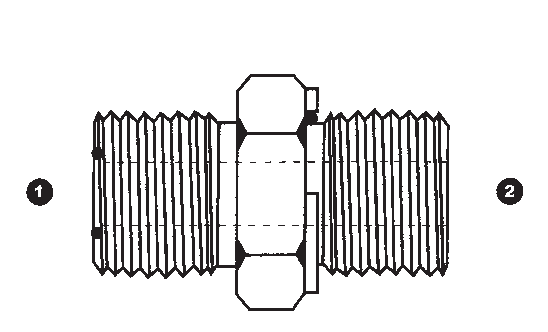 ❶ ❷	❶ ❷6002-04-02	6002-10-086002-04-04	6002-12-086002-04-06	6002-12-126002-06-04	6002-12-166002-06-06	6002-16-126002-06-08	6002-16-166002-08-04	6002-20-166002-08-06	6002-20-206002-08-08	6002-24-246002-08-126002-08-16MALE ORFS XMALE BSPPC/W WASHER & O-RING6002L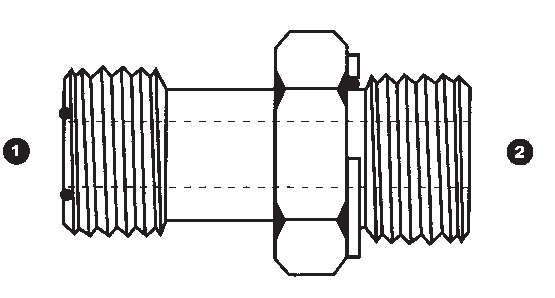 ❶ ❷6002L-08-066002L-08-086002L-10-086002L-10-126002L-12-126002L-16-166002L-20-20MALE ORFS XMALE BSPP LONGC/W WASHER & O-RING6011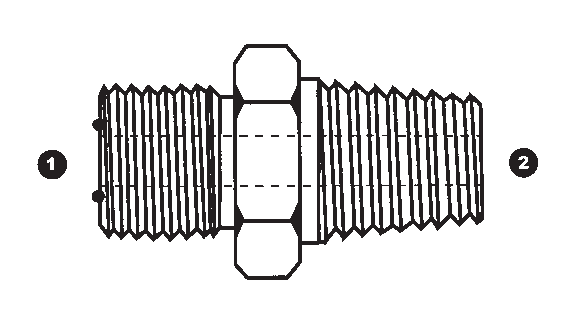 CALL FOR SIZESMALE ORFS XMALE BSPT45° MALE ORFS❶ ❷6058-04-026058-04-046058-06-046058-06-066058-08-066058-08-086058-10-08❶ ❷6058-04-026058-04-046058-06-046058-06-066058-08-066058-08-086058-10-086058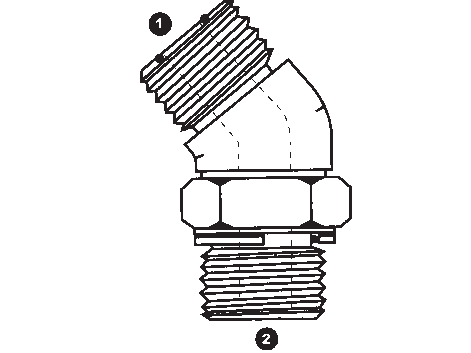 X❶ ❷6058-04-026058-04-046058-06-046058-06-066058-08-066058-08-086058-10-08❶ ❷6058-04-026058-04-046058-06-046058-06-066058-08-066058-08-086058-10-086058MALE BSPP ADJ.❶ ❷6058-04-026058-04-046058-06-046058-06-066058-08-066058-08-086058-10-08❶ ❷6058-04-026058-04-046058-06-046058-06-066058-08-066058-08-086058-10-086058ELBOW❶ ❷6058-04-026058-04-046058-06-046058-06-066058-08-066058-08-086058-10-08❶ ❷6058-04-026058-04-046058-06-046058-06-066058-08-066058-08-086058-10-086058(FORGED STEEL)❶ ❷6058-04-026058-04-046058-06-046058-06-066058-08-066058-08-086058-10-08❶ ❷6058-04-026058-04-046058-06-046058-06-066058-08-066058-08-086058-10-08605890° MALE ORFS XMALE BSPP ADJ. ELBOW❶ ❷6059-04-026059-04-046059-06-046059-06-06❶ ❷6059-10-086059-12-086059-12-126059-12-166059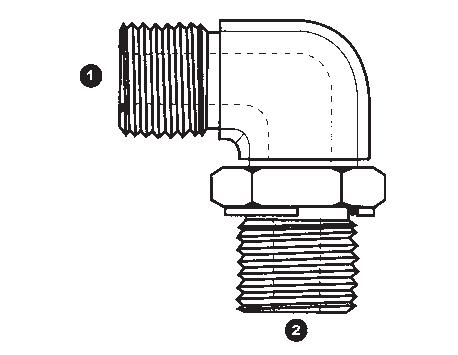 (FORGED STEEL)6059-06-086059-08-046059-16-126059-16-1660596059-08-066059-16-2060596059-08-086059-20-2060596059-24-246059MALE ORFS XMALE METRICC/W WASHER & O-RING❶ ❷6068-04-106068-06-126068-06-14❶ ❷6068-06-166068-08-166068-08-186068-10-186068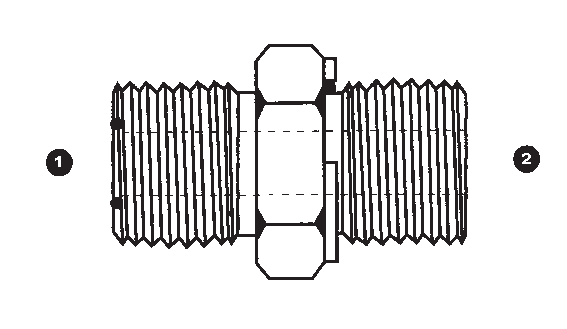 6068-10-2260686068-12-2260686068-12-2660686068-12-2760686068-16-33606890° MALE ORFS XMALE METRIC ADJ.ELBOW❶ ❷6069-04-106069-04-12❶ ❷6069-06-146069-06-166069-08-166069-08-186069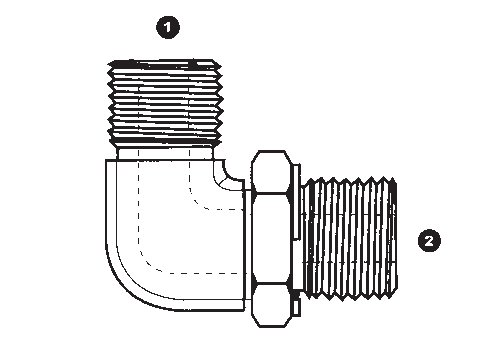 6069-10-186069(FORGED STEEL)6069-10-226069-12-2760696069-16-3360696069-20-336069MALE ORFS❶ ❷ ❸6158-06-06-046158-06-06-066158-08-08-066158-08-08-086158-10-10-086158-12-12-126158-12-12-166158-16-16-16❶ ❷ ❸6158-06-06-046158-06-06-066158-08-08-066158-08-08-086158-10-10-086158-12-12-126158-12-12-166158-16-16-166158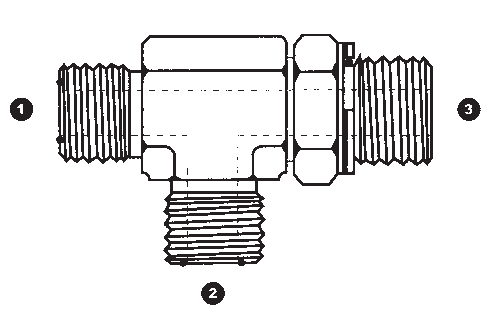 X❶ ❷ ❸6158-06-06-046158-06-06-066158-08-08-066158-08-08-086158-10-10-086158-12-12-126158-12-12-166158-16-16-16❶ ❷ ❸6158-06-06-046158-06-06-066158-08-08-066158-08-08-086158-10-10-086158-12-12-126158-12-12-166158-16-16-166158MALE BSPP ADJ. RUN❶ ❷ ❸6158-06-06-046158-06-06-066158-08-08-066158-08-08-086158-10-10-086158-12-12-126158-12-12-166158-16-16-16❶ ❷ ❸6158-06-06-046158-06-06-066158-08-08-066158-08-08-086158-10-10-086158-12-12-126158-12-12-166158-16-16-166158TEE❶ ❷ ❸6158-06-06-046158-06-06-066158-08-08-066158-08-08-086158-10-10-086158-12-12-126158-12-12-166158-16-16-16❶ ❷ ❸6158-06-06-046158-06-06-066158-08-08-066158-08-08-086158-10-10-086158-12-12-126158-12-12-166158-16-16-166158(FORGED STEEL)❶ ❷ ❸6158-06-06-046158-06-06-066158-08-08-066158-08-08-086158-10-10-086158-12-12-126158-12-12-166158-16-16-16❶ ❷ ❸6158-06-06-046158-06-06-066158-08-08-066158-08-08-086158-10-10-086158-12-12-126158-12-12-166158-16-16-1661586159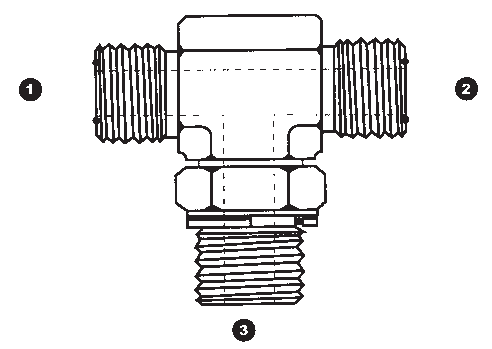 ❶ ❷ ❸6159-04-04-026159-04-04-046159-06-06-046159-06-06-066159-08-08-066159-08-08-086159-10-10-08MALE ORFS XMALE BSPP ADJ. BRANCH TEE(FORGED STEEL)6168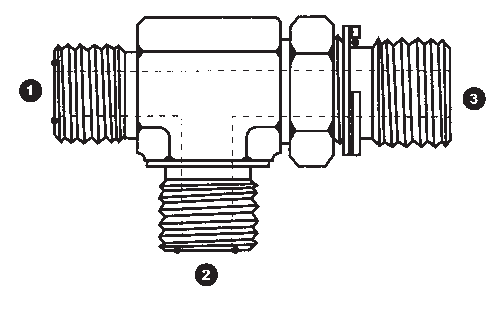 ❶ ❷ ❸6168-04-04-106168-04-04-126168-06-06-146168-06-06-166168-08-08-166168-08-08-186168-10-10-22MALE ORFS XMALE METRIC ADJ. RUN TEE(FORGED STEEL)6169❶ ❷ ❸6169-04-04-106169-06-06-146169-08-08-16MALE ORFS XMALE METRIC ADJ.6169-08-08-186169-10-10-22BRANCH TEE(FORGED STEEL)6220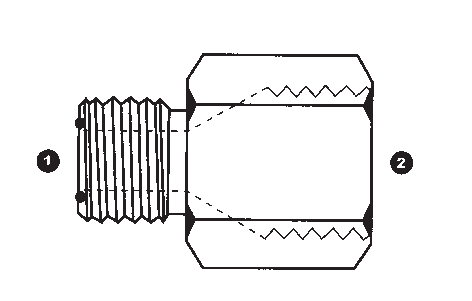 ❶ ❷6220-04-046220-06-066220-08-086220-12-12MALE ORFS XFEMALE JIS (SOLID)30° SEAT, BSPP THREAD6230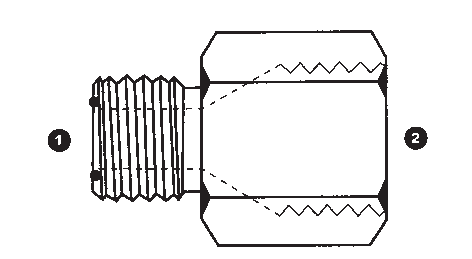 ❶ ❷6230-04-146230-06-186230-08-226230-10-246230-12-306230-16-33MALE ORFS XFEMALE KOMATSU (SOLID)30° SEAT,1.5mm PITCH, METRIC THREADSMALE ORFS❶ ❷ ❸6605-04-L06-126605-04-L08-146605-06-L08-14❶ ❷6237-04-146237-06-186237-08-226237-10-246237-12-306237-16-33❶ ❷ ❸6247-12-22-306247-12-28-366247-16-28-366247-16-35-45❶ ❷6337-04-046337-06-066337-08-08❶ ❷ ❸6605-06-L10-166605-06-L12-186605-08-L10-166605-08-L12-186605-08-L15-226605-12-L12-186605-12-L15-226605-12-L18-266605-12-L22-306605-16-L22-301623762476337660523X❶ ❷ ❸6605-04-L06-126605-04-L08-146605-06-L08-14❶ ❷6237-04-146237-06-186237-08-226237-10-246237-12-306237-16-33❶ ❷ ❸6247-12-22-306247-12-28-366247-16-28-366247-16-35-45❶ ❷6337-04-046337-06-066337-08-08❶ ❷ ❸6605-06-L10-166605-06-L12-186605-08-L10-166605-08-L12-186605-08-L15-226605-12-L12-186605-12-L15-226605-12-L18-266605-12-L22-306605-16-L22-301623762476337660523MALE KOMATSU❶ ❷ ❸6605-04-L06-126605-04-L08-146605-06-L08-14❶ ❷6237-04-146237-06-186237-08-226237-10-246237-12-306237-16-33❶ ❷ ❸6247-12-22-306247-12-28-366247-16-28-366247-16-35-45❶ ❷6337-04-046337-06-066337-08-08❶ ❷ ❸6605-06-L10-166605-06-L12-186605-08-L10-166605-08-L12-186605-08-L15-226605-12-L12-186605-12-L15-226605-12-L18-266605-12-L22-306605-16-L22-30162376247633766052330° SEAT,❶ ❷ ❸6605-04-L06-126605-04-L08-146605-06-L08-14❶ ❷6237-04-146237-06-186237-08-226237-10-246237-12-306237-16-33❶ ❷ ❸6247-12-22-306247-12-28-366247-16-28-366247-16-35-45❶ ❷6337-04-046337-06-066337-08-08❶ ❷ ❸6605-06-L10-166605-06-L12-186605-08-L10-166605-08-L12-186605-08-L15-226605-12-L12-186605-12-L15-226605-12-L18-266605-12-L22-306605-16-L22-3016237624763376605231.5mm PITCH,❶ ❷ ❸6605-04-L06-126605-04-L08-146605-06-L08-14❶ ❷6237-04-146237-06-186237-08-226237-10-246237-12-306237-16-33❶ ❷ ❸6247-12-22-306247-12-28-366247-16-28-366247-16-35-45❶ ❷6337-04-046337-06-066337-08-08❶ ❷ ❸6605-06-L10-166605-06-L12-186605-08-L10-166605-08-L12-186605-08-L15-226605-12-L12-186605-12-L15-226605-12-L18-266605-12-L22-306605-16-L22-301623762476337660523METRIC THREADS❶ ❷ ❸6605-04-L06-126605-04-L08-146605-06-L08-14❶ ❷6237-04-146237-06-186237-08-226237-10-246237-12-306237-16-33❶ ❷ ❸6247-12-22-306247-12-28-366247-16-28-366247-16-35-45❶ ❷6337-04-046337-06-066337-08-08❶ ❷ ❸6605-06-L10-166605-06-L12-186605-08-L10-166605-08-L12-186605-08-L15-226605-12-L12-186605-12-L15-226605-12-L18-266605-12-L22-306605-16-L22-301623762476337660523MALE ORFS❶ ❷ ❸6605-04-L06-126605-04-L08-146605-06-L08-14❶ ❷6237-04-146237-06-186237-08-226237-10-246237-12-306237-16-33❶ ❷ ❸6247-12-22-306247-12-28-366247-16-28-366247-16-35-45❶ ❷6337-04-046337-06-066337-08-08❶ ❷ ❸6605-06-L10-166605-06-L12-186605-08-L10-166605-08-L12-186605-08-L15-226605-12-L12-186605-12-L15-226605-12-L18-266605-12-L22-306605-16-L22-301623762476337660523X❶ ❷ ❸6605-04-L06-126605-04-L08-146605-06-L08-14❶ ❷6237-04-146237-06-186237-08-226237-10-246237-12-306237-16-33❶ ❷ ❸6247-12-22-306247-12-28-366247-16-28-366247-16-35-45❶ ❷6337-04-046337-06-066337-08-08❶ ❷ ❸6605-06-L10-166605-06-L12-186605-08-L10-166605-08-L12-186605-08-L15-226605-12-L12-186605-12-L15-226605-12-L18-266605-12-L22-306605-16-L22-301623762476337660523MALE KOBELCO❶ ❷ ❸6605-04-L06-126605-04-L08-146605-06-L08-14❶ ❷6237-04-146237-06-186237-08-226237-10-246237-12-306237-16-33❶ ❷ ❸6247-12-22-306247-12-28-366247-16-28-366247-16-35-45❶ ❷6337-04-046337-06-066337-08-08❶ ❷ ❸6605-06-L10-166605-06-L12-186605-08-L10-166605-08-L12-186605-08-L15-226605-12-L12-186605-12-L15-226605-12-L18-266605-12-L22-306605-16-L22-3016237624763376605231.5mm PITCH,❶ ❷ ❸6605-04-L06-126605-04-L08-146605-06-L08-14❶ ❷6237-04-146237-06-186237-08-226237-10-246237-12-306237-16-33❶ ❷ ❸6247-12-22-306247-12-28-366247-16-28-366247-16-35-45❶ ❷6337-04-046337-06-066337-08-08❶ ❷ ❸6605-06-L10-166605-06-L12-186605-08-L10-166605-08-L12-186605-08-L15-226605-12-L12-186605-12-L15-226605-12-L18-266605-12-L22-306605-16-L22-301623762476337660523METRIC THREADS❶ ❷ ❸6605-04-L06-126605-04-L08-146605-06-L08-14❶ ❷6237-04-146237-06-186237-08-226237-10-246237-12-306237-16-33❶ ❷ ❸6247-12-22-306247-12-28-366247-16-28-366247-16-35-45❶ ❷6337-04-046337-06-066337-08-08❶ ❷ ❸6605-06-L10-166605-06-L12-186605-08-L10-166605-08-L12-186605-08-L15-226605-12-L12-186605-12-L15-226605-12-L18-266605-12-L22-306605-16-L22-301623762476337660523MALE ORFS❶ ❷ ❸6605-04-L06-126605-04-L08-146605-06-L08-14❶ ❷6237-04-146237-06-186237-08-226237-10-246237-12-306237-16-33❶ ❷ ❸6247-12-22-306247-12-28-366247-16-28-366247-16-35-45❶ ❷6337-04-046337-06-066337-08-08❶ ❷ ❸6605-06-L10-166605-06-L12-186605-08-L10-166605-08-L12-186605-08-L15-226605-12-L12-186605-12-L15-226605-12-L18-266605-12-L22-306605-16-L22-301623762476337660523X❶ ❷ ❸6605-04-L06-126605-04-L08-146605-06-L08-14❶ ❷6237-04-146237-06-186237-08-226237-10-246237-12-306237-16-33❶ ❷ ❸6247-12-22-306247-12-28-366247-16-28-366247-16-35-45❶ ❷6337-04-046337-06-066337-08-08❶ ❷ ❸6605-06-L10-166605-06-L12-186605-08-L10-166605-08-L12-186605-08-L15-226605-12-L12-186605-12-L15-226605-12-L18-266605-12-L22-306605-16-L22-301623762476337660523MALE JIS❶ ❷ ❸6605-04-L06-126605-04-L08-146605-06-L08-14❶ ❷6237-04-146237-06-186237-08-226237-10-246237-12-306237-16-33❶ ❷ ❸6247-12-22-306247-12-28-366247-16-28-366247-16-35-45❶ ❷6337-04-046337-06-066337-08-08❶ ❷ ❸6605-06-L10-166605-06-L12-186605-08-L10-166605-08-L12-186605-08-L15-226605-12-L12-186605-12-L15-226605-12-L18-266605-12-L22-306605-16-L22-30162376247633766052330° SEAT,❶ ❷ ❸6605-04-L06-126605-04-L08-146605-06-L08-14❶ ❷6237-04-146237-06-186237-08-226237-10-246237-12-306237-16-33❶ ❷ ❸6247-12-22-306247-12-28-366247-16-28-366247-16-35-45❶ ❷6337-04-046337-06-066337-08-08❶ ❷ ❸6605-06-L10-166605-06-L12-186605-08-L10-166605-08-L12-186605-08-L15-226605-12-L12-186605-12-L15-226605-12-L18-266605-12-L22-306605-16-L22-301623762476337660523BSPP THREAD❶ ❷ ❸6605-04-L06-126605-04-L08-146605-06-L08-14❶ ❷6237-04-146237-06-186237-08-226237-10-246237-12-306237-16-33❶ ❷ ❸6247-12-22-306247-12-28-366247-16-28-366247-16-35-45❶ ❷6337-04-046337-06-066337-08-08❶ ❷ ❸6605-06-L10-166605-06-L12-186605-08-L10-166605-08-L12-186605-08-L15-226605-12-L12-186605-12-L15-226605-12-L18-266605-12-L22-306605-16-L22-301623762476337660523MALE ORFS❶ ❷ ❸6605-04-L06-126605-04-L08-146605-06-L08-14❶ ❷6237-04-146237-06-186237-08-226237-10-246237-12-306237-16-33❶ ❷ ❸6247-12-22-306247-12-28-366247-16-28-366247-16-35-45❶ ❷6337-04-046337-06-066337-08-08❶ ❷ ❸6605-06-L10-166605-06-L12-186605-08-L10-166605-08-L12-186605-08-L15-226605-12-L12-186605-12-L15-226605-12-L18-266605-12-L22-306605-16-L22-301623762476337660523X❶ ❷ ❸6605-04-L06-126605-04-L08-146605-06-L08-14❶ ❷6237-04-146237-06-186237-08-226237-10-246237-12-306237-16-33❶ ❷ ❸6247-12-22-306247-12-28-366247-16-28-366247-16-35-45❶ ❷6337-04-046337-06-066337-08-08❶ ❷ ❸6605-06-L10-166605-06-L12-186605-08-L10-166605-08-L12-186605-08-L15-226605-12-L12-186605-12-L15-226605-12-L18-266605-12-L22-306605-16-L22-301623762476337660523MALE METRIC DUAL❶ ❷ ❸6605-04-L06-126605-04-L08-146605-06-L08-14❶ ❷6237-04-146237-06-186237-08-226237-10-246237-12-306237-16-33❶ ❷ ❸6247-12-22-306247-12-28-366247-16-28-366247-16-35-45❶ ❷6337-04-046337-06-066337-08-08❶ ❷ ❸6605-06-L10-166605-06-L12-186605-08-L10-166605-08-L12-186605-08-L15-226605-12-L12-186605-12-L15-226605-12-L18-266605-12-L22-306605-16-L22-301623762476337660523PURPOSE❶ ❷ ❸6605-04-L06-126605-04-L08-146605-06-L08-14❶ ❷6237-04-146237-06-186237-08-226237-10-246237-12-306237-16-33❶ ❷ ❸6247-12-22-306247-12-28-366247-16-28-366247-16-35-45❶ ❷6337-04-046337-06-066337-08-08❶ ❷ ❸6605-06-L10-166605-06-L12-186605-08-L10-166605-08-L12-186605-08-L15-226605-12-L12-186605-12-L15-226605-12-L18-266605-12-L22-306605-16-L22-301623762476337660523PORT OR TUBE❶ ❷ ❸6605-04-L06-126605-04-L08-146605-06-L08-14❶ ❷6237-04-146237-06-186237-08-226237-10-246237-12-306237-16-33❶ ❷ ❸6247-12-22-306247-12-28-366247-16-28-366247-16-35-45❶ ❷6337-04-046337-06-066337-08-08❶ ❷ ❸6605-06-L10-166605-06-L12-186605-08-L10-166605-08-L12-186605-08-L15-226605-12-L12-186605-12-L15-226605-12-L18-266605-12-L22-306605-16-L22-301623762476337660523(DIN 2353 L)❶ ❷ ❸6605-04-L06-126605-04-L08-146605-06-L08-14❶ ❷6237-04-146237-06-186237-08-226237-10-246237-12-306237-16-33❶ ❷ ❸6247-12-22-306247-12-28-366247-16-28-366247-16-35-45❶ ❷6337-04-046337-06-066337-08-08❶ ❷ ❸6605-06-L10-166605-06-L12-186605-08-L10-166605-08-L12-186605-08-L15-226605-12-L12-186605-12-L15-226605-12-L18-266605-12-L22-306605-16-L22-301623762476337660523MALE ORFS❶ ❷ ❸6606-04-S06-146606-04-S08-166606-06-S08-166606-06-S10-186606-08-S12-20❶ ❷ ❸6606-08-S14-226606-10-S12-206606-12-S20-306606-12-S25-366606-16-S25-366606-16-S30-426606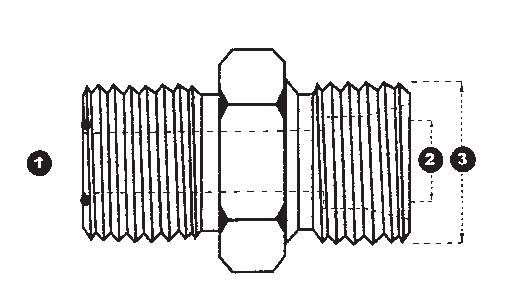 660666066606X❶ ❷ ❸6606-04-S06-146606-04-S08-166606-06-S08-166606-06-S10-186606-08-S12-20❶ ❷ ❸6606-08-S14-226606-10-S12-206606-12-S20-306606-12-S25-366606-16-S25-366606-16-S30-426606660666066606MALE METRIC DUAL❶ ❷ ❸6606-04-S06-146606-04-S08-166606-06-S08-166606-06-S10-186606-08-S12-20❶ ❷ ❸6606-08-S14-226606-10-S12-206606-12-S20-306606-12-S25-366606-16-S25-366606-16-S30-426606660666066606PURPOSE❶ ❷ ❸6606-04-S06-146606-04-S08-166606-06-S08-166606-06-S10-186606-08-S12-20❶ ❷ ❸6606-08-S14-226606-10-S12-206606-12-S20-306606-12-S25-366606-16-S25-366606-16-S30-426606660666066606PORT OR TUBE❶ ❷ ❸6606-04-S06-146606-04-S08-166606-06-S08-166606-06-S10-186606-08-S12-20❶ ❷ ❸6606-08-S14-226606-10-S12-206606-12-S20-306606-12-S25-366606-16-S25-366606-16-S30-426606660666066606(DIN 2353 S)❶ ❷ ❸6606-04-S06-146606-04-S08-166606-06-S08-166606-06-S10-186606-08-S12-20❶ ❷ ❸6606-08-S14-226606-10-S12-206606-12-S20-306606-12-S25-366606-16-S25-366606-16-S30-4266066606660666066620❶ ❷❶ ❷MALE JIC XFEMALE ORFS (SOLID)66206620-04-046620-20-20MALE JIC XFEMALE ORFS (SOLID)66206620-06-046620-24-24MALE JIC XFEMALE ORFS (SOLID)66206620-06-06MALE JIC XFEMALE ORFS (SOLID)6620-06-08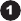 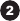 6620-08-086620-10-106620-10-126620-12-126620-12-166620-16-169000❶ ❷❶ ❷❶ ❷MALE BSPP XMALE BSPP90009000-02-029000-12-089000-24-12MALE BSPP XMALE BSPP90009000-04-029000-12-109000-24-16MALE BSPP XMALE BSPP90009000-04-049000-12-129000-24-20MALE BSPP XMALE BSPP9000-06-029000-06-049000-16-049000-16-069000-24-249000-32-16(BSPP NIPPLE)9000-06-069000-16-089000-32-209000-08-029000-16-109000-32-249000-08-049000-16-129000-32-329000-08-069000-16-169000-40-249000-08-089000-20-069000-40-329000-10-049000-20-089000-40-409000-10-069000-20-109000-48-329000-10-089000-20-129000-48-409000-10-109000-20-169000-48-489000-12-049000-20-209000-12-069000-24-089001❶ ❷9001-10-109001-12-109001-12-12❶ ❷9001-18-189001-20-189001-20-20❶ ❷9001-26-189001-26-229001-26-26MALE METRIC XMALE METRIC9001-14-129001-22-169001-30-309001-14-149001-16-129001-22-189001-22-22(METRIC NIPPLE)9001-16-149001-24-209001-16-169001-24-229001-18-169001-24-249002❶ ❷9002-04-029002-04-049002-04-06❶ ❷9002-08-089002-08-129002-10-08❶ ❷9002-20-209002-24-209002-24-24MALE JIC XMALE BSPPC/W WASHER & O-RING9002-05-049002-10-12MALE JIC XMALE BSPPC/W WASHER & O-RING9002-05-069002-12-08MALE JIC XMALE BSPPC/W WASHER & O-RING9002-06-049002-12-12MALE JIC XMALE BSPPC/W WASHER & O-RING9002-06-069002-12-16MALE JIC XMALE BSPPC/W WASHER & O-RING9002-06-089002-16-12MALE JIC XMALE BSPPC/W WASHER & O-RING9002-08-069002-16-16MALE JIC XMALE BSPPC/W WASHER & O-RING9002L❶ ❷9002L-06-049002L-08-069002L-08-089002L-10-08❶ ❷9002L-16-169002L-20-20MALE JIC XMALE BSPP LONGC/W WASHER & O-RING9002L-12-129002L-12-16MALE BSPP XMALE BSPT❶ ❷9003-02-029003-02-049003-02-06❶ ❷9003-08-089003-08-109003-08-12❶ ❷9003-16-209003-16-249003-16-3290039003-04-029003-10-069003-20-1290039003-04-049003-10-089003-20-1690039003-04-069003-10-109003-20-2090039003-04-089003-10-129003-20-2490039003-06-029003-12-049003-20-3290039003-06-049003-12-069003-24-1690039003-06-069003-12-089003-24-2090039003-06-089003-12-129003-24-2490039003-06-129003-12-169003-24-3290039003-06-169003-12-209003-32-2490039003-08-049003-16-089003-32-3290039003-08-069003-16-129003-40-4090039003-16-169003-48-489003MALE BSPP XMALE METRIC❶ ❷9004-02-109004-02-129004-02-14❶ ❷9004-06-129004-06-149004-06-16❶ ❷9004-12-209004-12-229004-12-249004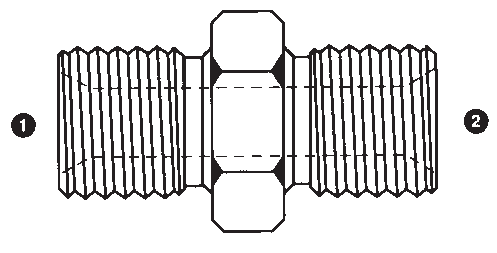 9004-04-109004-06-189004-12-2690049004-04-10X1.09004-06-209004-12-3090049004-04-129004-06-229004-16-1890049004-04-149004-08-129004-16-2290049004-04-169004-08-149004-16-2690049004-04-189004-08-169004-16-2890049004-04-229004-08-189004-16-3090049004-08-209004-16-3690049004-08-229004-16-3890049004-08-249004-20-3090049004-08-269004-20-3890049004-10-229004-24-3890049004-10-269004-24-4590049004-12-169004-32-4590049004-12-189004-32-529004MALE JIC XMALE BSPP❶ ❷9005-04-029005-04-049005-04-06❶ ❷9005-08-049005-08-069005-08-08❶ ❷9005-14-129005-14-169005-16-0890059005-04-089005-08-109005-16-1090059005-04-129005-08-129005-16-1290059005-05-029005-08-169005-16-1690059005-05-049005-10-049005-16-2090059005-05-069005-10-069005-16-2490059005-05-089005-10-089005-20-1290059005-06-029005-10-109005-20-1690059005-06-049005-10-129005-20-2090059005-06-069005-10-169005-20-2490059005-06-089005-12-049005-24-1690059005-06-109005-12-069005-24-2090059005-06-129005-12-089005-24-2490059005-12-109005-24-3290059005-12-129005-32-1690059005-12-169005-32-2090059005-12-209005-32-2490059005-32-3290059005EL❶ ❷9005EL-04-049005EL-06-04❶ ❷9005EL-12-109005EL-12-12MALE JIC XMALE BSPP EXTRA LONG9005EL-06-06MALE JIC XMALE BSPP EXTRA LONG9005EL-08-06MALE JIC XMALE BSPP EXTRA LONG9005EL-08-08MALE JIC XMALE BSPP EXTRA LONG9005EL-12-08MALE JIC XMALE BSPP EXTRA LONG9005L❶ ❷9005L-04-049005L-06-069005L-08-06❶ ❷9005L-04-049005L-06-069005L-08-06❶ ❷9005L-04-049005L-06-069005L-08-06MALE JIC XMALE BSPP LONG9005L-10-089005L-10-089005L-10-089006❶ ❷9006-04-049006-04-069006-04-08❶ ❷9006-08-089006-08-109006-08-12❶ ❷9006-16-129006-16-169006-16-20MALE SAE O-RING BOSS XMALE BSPP9006-05-049006-10-069006-20-169006-05-069006-10-089006-20-209006-06-049006-10-109006-20-249006-06-069006-10-129006-24-209006-06-089006-12-089006-24-249006-08-049006-12-129006-08-069006-12-169007❶ ❷❶ ❷❶ ❷MALE BSPP XMALE NPT90079007-02-029007-10-089007-24-12MALE BSPP XMALE NPT90079007-02-049007-10-129007-24-16MALE BSPP XMALE NPT90079007-04-029007-12-049007-24-20MALE BSPP XMALE NPT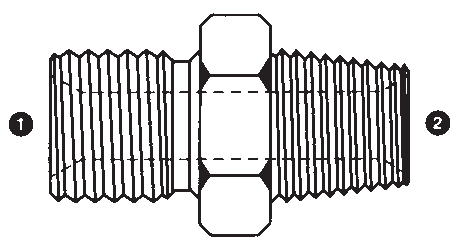 9007-04-049007-12-069007-24-249007-04-069007-12-089007-24-329007-04-089007-12-129007-32-209007-06-029007-12-169007-32-249007-06-049007-12-209007-32-329007-06-069007-16-089007-32-409007-06-089007-16-129007-32-489007-06-129007-16-169007-40-329007-06-169007-16-209007-40-409007-08-049007-16-249007-40-489007-08-069007-16-329007-48-489007-08-089007-20-169007-64-649007-08-129007-20-209007-08-169007-20-249008❶ ❷9008-02-029008-02-049008-04-02❶ ❷9008-12-129008-16-169008-20-20MALE BSPT XMALE NPT9008-04-049008-24-249008-04-069008-32-329008-06-049008-40-409008-06-069008-48-489008-08-08MALE JIC❶ ❷9009-04-029009-04-049009-06-029009-06-049009-06-06❶ ❷9009-08-029009-08-069009-08-089009-12-129009-16-169009-20-209009-24-249009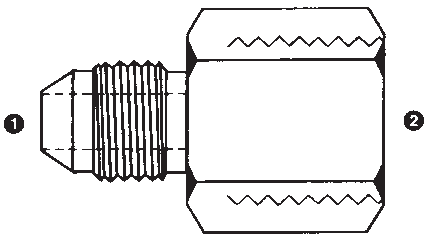 X❶ ❷9009-04-029009-04-049009-06-029009-06-049009-06-06❶ ❷9009-08-029009-08-069009-08-089009-12-129009-16-169009-20-209009-24-249009FEMALE BSP (SOLID)❶ ❷9009-04-029009-04-049009-06-029009-06-049009-06-06❶ ❷9009-08-029009-08-069009-08-089009-12-129009-16-169009-20-209009-24-249009FEMALE BSP’S ARE❶ ❷9009-04-029009-04-049009-06-029009-06-049009-06-06❶ ❷9009-08-029009-08-069009-08-089009-12-129009-16-169009-20-209009-24-249009CAPABLE OF❶ ❷9009-04-029009-04-049009-06-029009-06-049009-06-06❶ ❷9009-08-029009-08-069009-08-089009-12-129009-16-169009-20-209009-24-249009SEALING WITH BSPP &❶ ❷9009-04-029009-04-049009-06-029009-06-049009-06-06❶ ❷9009-08-029009-08-069009-08-089009-12-129009-16-169009-20-209009-24-249009BSPT MALES❶ ❷9009-04-029009-04-049009-06-029009-06-049009-06-06❶ ❷9009-08-029009-08-069009-08-089009-12-129009-16-169009-20-209009-24-249009MALE BSPT XMALE BSPT❶ ❷9010-02-029010-04-029010-04-04❶ ❷9010-06-049010-06-069010-08-04❶ ❷9010-16-129010-16-169010-20-169010(BSPT NIPPLE)9010-06-029010-08-069010-20-20(BSPT NIPPLE)9010-06-029010-08-089010-24-249010-10-109010-32-329010-12-089010-40-409010-12-129010-48-48MALE JIC❶ ❷9011-04-029011-04-049011-04-06❶ ❷9011-06-089011-08-049011-08-06❶ ❷9011-12-169011-14-129011-16-129011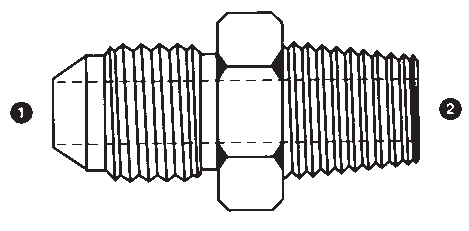 X❶ ❷9011-04-029011-04-049011-04-06❶ ❷9011-06-089011-08-049011-08-06❶ ❷9011-12-169011-14-129011-16-129011MALE BSPT❶ ❷9011-04-029011-04-049011-04-06❶ ❷9011-06-089011-08-049011-08-06❶ ❷9011-12-169011-14-129011-16-1290119011-05-029011-08-089011-16-1690119011-05-049011-08-129011-16-2090119011-05-069011-08-169011-20-1690119011-06-029011-10-069011-20-2090119011-06-049011-10-089011-20-2490119011-06-069011-10-129011-24-2490119011-12-089011-24-3290119011-12-129011-32-329011MALE BSPP❶ ❷9015-02-029015-02-049015-04-02❶ ❷9015-08-089015-08-109015-08-12❶ ❷9015-16-109015-16-129015-16-169015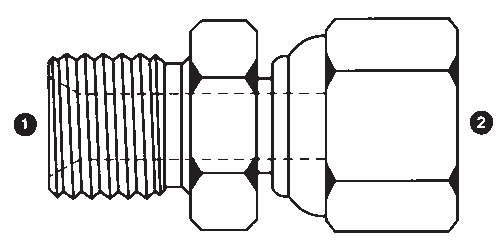 X❶ ❷9015-02-029015-02-049015-04-02❶ ❷9015-08-089015-08-109015-08-12❶ ❷9015-16-109015-16-129015-16-169015FEMALE BSPP (SWIVEL)❶ ❷9015-02-029015-02-049015-04-02❶ ❷9015-08-089015-08-109015-08-12❶ ❷9015-16-109015-16-129015-16-1690159015-04-049015-08-169015-16-2090159015-04-069015-10-089015-20-1290159015-04-089015-10-109015-20-1690159015-06-049015-10-129015-20-2090159015-06-069015-12-069015-20-2490159015-06-089015-12-089015-24-1690159015-06-129015-12-109015-24-2090159015-08-049015-12-129015-24-2490159015-08-069015-12-169015-24-3290159015-12-209015-32-2490159015-16-089015-32-329015BSPP TEST PORT (SWIVEL) TEE❶ ❷ ❸9015TP-04-04-029015TP-06-06-02❶ ❷ ❸9015TP-04-04-029015TP-06-06-02❶ ❷ ❸9015TP-04-04-029015TP-06-06-029015TPTEST PORT = FEMALE NPT (SOLID)9015TP-08-08-049015TP-12-12-049015TP-16-16-029015TP-08-08-049015TP-12-12-049015TP-16-16-029015TP-08-08-049015TP-12-12-049015TP-16-16-029017❶ ❷9017-04-029017-04-049017-05-04❶ ❷9017-16-129017-16-169017-20-20FEMALE JIC (SWIVEL) XMALE NPT9017-06-049017-06-069017-08-069017-08-089017-10-089017-12-129018❶ ❷❶ ❷MALE METRIC XFEMALE BSPP (SWIVEL)90189018-12-049018-22-12MALE METRIC XFEMALE BSPP (SWIVEL)90189018-14-049018-26-08MALE METRIC XFEMALE BSPP (SWIVEL)9018-14-069018-26-12MALE METRIC XFEMALE BSPP (SWIVEL)9018-16-069018-30X1.5-06MALE METRIC XFEMALE BSPP (SWIVEL)9018-18-069018-30X1.5-08MALE METRIC XFEMALE BSPP (SWIVEL)9018-18-08MALE METRIC XFEMALE BSPP (SWIVEL)9018-20-08MALE METRIC XFEMALE BSPP (SWIVEL)9018-22-08MALE METRIC XFEMALE BSPP (SWIVEL)9019❶	❷❶	❷MALE BSPP XFEMALE METRIC (SWIVEL)90199019-04-L06-129019-08-L12-18MALE BSPP XFEMALE METRIC (SWIVEL)90199019-04-L08-149019-08-L15-22MALE BSPP XFEMALE METRIC (SWIVEL)90199019-04-L10-169019-08-S12-20MALE BSPP XFEMALE METRIC (SWIVEL)9019-06-L06-129019-08-S16-24MALE BSPP XFEMALE METRIC (SWIVEL)9019-06-L08-149019-10-L15-22MALE BSPP XFEMALE METRIC (SWIVEL)9019-06-L10-169019-12-L12-18MALE BSPP XFEMALE METRIC (SWIVEL)9019-06-L12-189019-12-L15-22MALE BSPP XFEMALE METRIC (SWIVEL)9019-06-S12-209019-12-S12-20MALE BSPP XFEMALE METRIC (SWIVEL)9019-08-L08-14MALE BSPP XFEMALE METRIC (SWIVEL)9019-08-L10-16MALE BSPP XFEMALE METRIC (SWIVEL)9020❶ ❷9020-04-049020-04-069020-05-05❶ ❷9020-08-089020-08-109020-08-12❶ ❷9020-16-129020-16-169020-16-20MALE JIC XFEMALE JIC9020-05-069020-06-049020-10-089020-10-109020-20-209020-20-24(SWIVEL)9020-06-059020-10-129020-24-249020-06-069020-12-089020-32-329020-06-089020-12-109020-06-109020-12-129020-08-069020-12-169021❶ ❷9021-02-049021-04-049021-04-059021-04-06❶ ❷9021-08-089021-08-109021-08-129021-10-08❶ ❷9021-16-169021-16-209021-20-169021-20-20MALE BSPP XFEMALE JIC(SWIVEL)9021-06-049021-10-109021-24-249021-06-069021-10-129021-32-249021-06-089021-12-089021-32-329021-06-109021-12-129021-08-049021-12-169021-08-069021-16-12MALE JIC XFEMALE METRIC (SWIVEL)❶	❷9022-04-L06-129022-04-L08-149022-05-L06-129022-06-L08-149022-06-L10-16❶	❷9022-06-L15-229022-06-S12-209022-08-L10-169022-08-L12-189022-08-L15-229022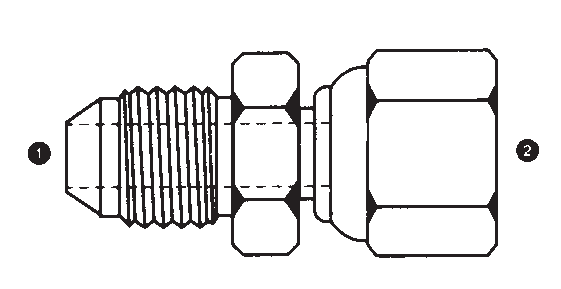 9022-06-L12-189022-08-S12-2090229022-10-L12-1890229022-10-L15-2290229022-10-S12-209022MALE JIC XFEMALE FLAT-FACE METRIC (SOLID)CALL FOR SIZESCALL FOR SIZES9022F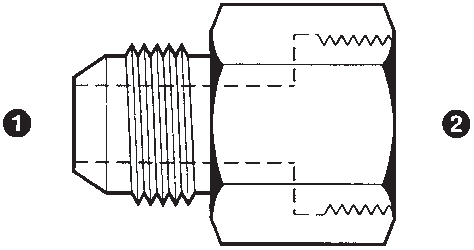 MALE NPT XFEMAL BSPP(SWIVEL)❶ ❷9023-02-029023-04-04❶ ❷9023-06-049023-06-069023-06-089023-08-069023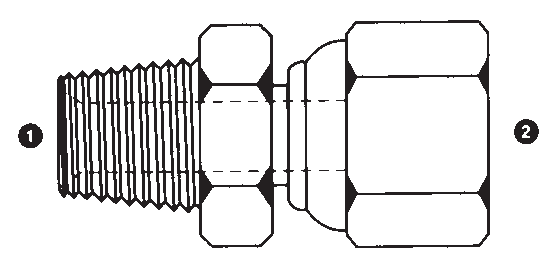 9023-08-0890239023-12-0890239023-12-1290239023-16-1290239023-16-169023MALE METRIC XFEMALE JIC(SWIVEL)❶ ❷9024-12-059024-14-069024-16-069024-16-08❶ ❷9024-18-089024-18-109024-20-069024-20-089024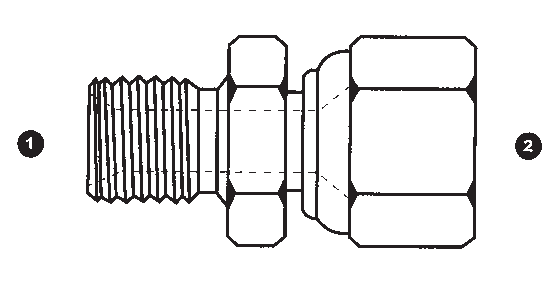 9024-16-109024-20-1090249024-18-069024-22-0690249024-22-0890249024-22-109024FEMALE BSPP (SWIVEL) XFEMALE BSPP (SWIVEL)❶ ❷9025-02-029025-04-049025-06-04❶ ❷9025-12-089025-12-109025-12-129025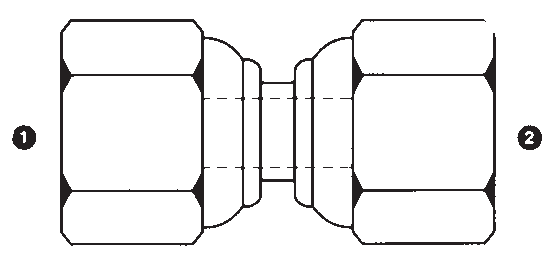 (BSPP UNION)9025-06-069025-08-049025-16-089025-16-1090259025-08-069025-16-1290259025-08-089025-16-1690259025-10-089025-20-1290259025-10-109025-20-2090259025-24-2490259025-32-2490259025-32-3290259026❶ ❷9026-04-049026-05-059026-06-04❶ ❷9026-12-089026-12-109026-12-12FEMALE JIC (SWIVEL) XFEMALE JIC (SWIVEL)9026-06-059026-16-12(JIC UNION)9026-06-069026-16-16(JIC UNION)9026-08-049026-20-209026-08-069026-24-249026-08-089026-32-329026-10-089026-10-109027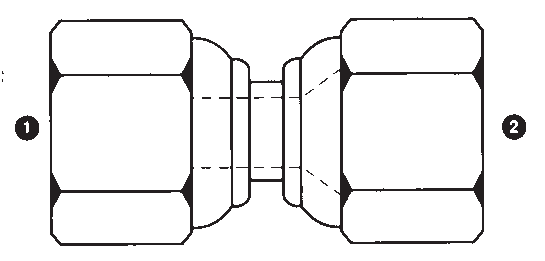 ❶ ❷9027-04-049027-04-059027-04-069027-06-049027-06-059027-06-069027-06-089027-08-069027-08-08❶ ❷9027-12-089027-12-129027-12-169027-16-129027-16-169027-20-20FEMALE BSPP (SWIVEL) XFEMALE JIC (SWIVEL)9027-10-109028❶9028-029028-04❶9028-029028-04BSPP COUNTERSUNK SEALED PLUG9028-069028-069028-089028-089028-129028-129028-169028-169028-209028-209028-249028-24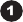 9029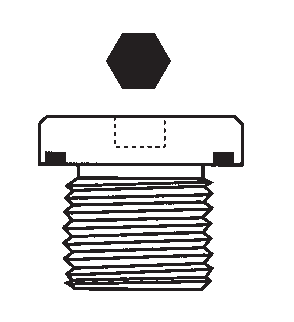 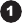 ❶9029-08X1.09029-10X1.09029-12X1.59029-14X1.59029-16X1.59029-18X1.59029-20X1.59029-22X1.59029-24X1.59029-26X1.5❶9029-27X2.09029-33X2.09029-42X2.09029-48X2.0METRIC COUNTERSUNK SEALED PLUG9030❶9030-02❶9030-32BSPP HEX PLUG90309030-049030-409030-069030-489030-089030-109030-129030-169030-209030-24METRIC HEX PLUG❶9030M-08X1.0❶9030M-12X1.09030M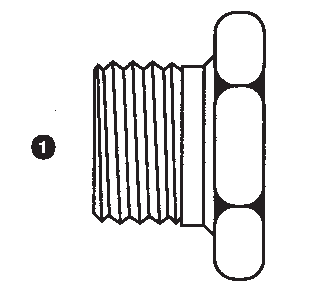 9030M-10X1.09030M-12X1.59030M9030M-10X1.59030M-14X1.59030M9030M-16X1.59030M9030M-18X1.59030M9030M-20X1.59030M9030M-22X1.59030M9030M-24X1.59030M9030M-26X1.59030M9030M-30X1.59030MBSPT HEX PLUG❶9030T-029030T-04❶9030T-029030T-049030T9030T-069030T-069030T-089030T-089030T-109030T-109030T-129030T-12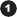 9030T-169030T-169030T-209030T-209030T-249030T-249030T-329030T-32BSPT COUNTERSUNK PLUG❶9030TCSP-029030TCSP-049030TCSP-069030TCSP-089030TCSP-129030TCSP-16❶9030TCSP-029030TCSP-049030TCSP-069030TCSP-089030TCSP-129030TCSP-169030TCSPMALE BSPT XFEMALE BSPT (SOLID)❶ ❷9031-04-029031-06-029031-06-04❶ ❷9031-04-029031-06-029031-06-049031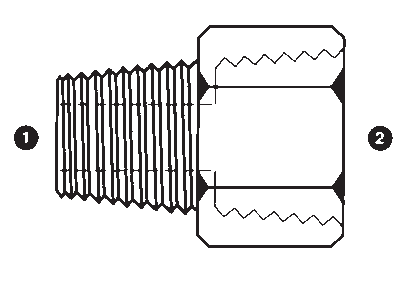 (BSPT BUSHING)9031-08-049031-08-069031-08-049031-08-0690319031-12-069031-12-0690319031-12-089031-12-0890319031-16-089031-16-0890319031-16-129031-16-1290319031-32-249031-32-249031MALE BSPT❶ ❷9032-02-049032-04-029032-04-049032-04-069032-06-029032-06-049032-06-069032-08-08❶ ❷9032-12-049032-12-069032-12-089032-12-129032-16-089032-16-129032-16-169032-20-169032-20-209032-24-209032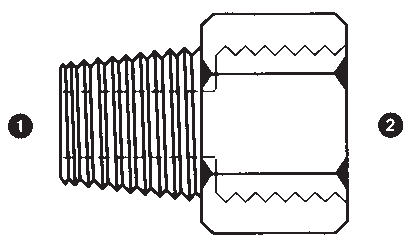 X❶ ❷9032-02-049032-04-029032-04-049032-04-069032-06-029032-06-049032-06-069032-08-08❶ ❷9032-12-049032-12-069032-12-089032-12-129032-16-089032-16-129032-16-169032-20-169032-20-209032-24-209032FEMALE BSP (SOLID)❶ ❷9032-02-049032-04-029032-04-049032-04-069032-06-029032-06-049032-06-069032-08-08❶ ❷9032-12-049032-12-069032-12-089032-12-129032-16-089032-16-129032-16-169032-20-169032-20-209032-24-209032FEMALE BSP’S ARE❶ ❷9032-02-049032-04-029032-04-049032-04-069032-06-029032-06-049032-06-069032-08-08❶ ❷9032-12-049032-12-069032-12-089032-12-129032-16-089032-16-129032-16-169032-20-169032-20-209032-24-209032CAPABLE OF❶ ❷9032-02-049032-04-029032-04-049032-04-069032-06-029032-06-049032-06-069032-08-08❶ ❷9032-12-049032-12-069032-12-089032-12-129032-16-089032-16-129032-16-169032-20-169032-20-209032-24-209032SEALING WITH BSPP &❶ ❷9032-02-049032-04-029032-04-049032-04-069032-06-029032-06-049032-06-069032-08-08❶ ❷9032-12-049032-12-069032-12-089032-12-129032-16-089032-16-129032-16-169032-20-169032-20-209032-24-209032BSPT MALES❶ ❷9032-02-049032-04-029032-04-049032-04-069032-06-029032-06-049032-06-069032-08-08❶ ❷9032-12-049032-12-069032-12-089032-12-129032-16-089032-16-129032-16-169032-20-169032-20-209032-24-2090329033❶9033-029033-04BSPP SWIVEL CAPMALE BSPP XFEMALE BSPT (SOLID)MALE BSPP XFEMALE NPT (SOLID)MALE BSPPC/W WASHER & O-RINGXFEMALE NPT (SOLID)9033-06BSPP SWIVEL CAPMALE BSPP XFEMALE BSPT (SOLID)MALE BSPP XFEMALE NPT (SOLID)MALE BSPPC/W WASHER & O-RINGXFEMALE NPT (SOLID)9033-08BSPP SWIVEL CAPMALE BSPP XFEMALE BSPT (SOLID)MALE BSPP XFEMALE NPT (SOLID)MALE BSPPC/W WASHER & O-RINGXFEMALE NPT (SOLID)9033-10BSPP SWIVEL CAPMALE BSPP XFEMALE BSPT (SOLID)MALE BSPP XFEMALE NPT (SOLID)MALE BSPPC/W WASHER & O-RINGXFEMALE NPT (SOLID)9033-12BSPP SWIVEL CAPMALE BSPP XFEMALE BSPT (SOLID)MALE BSPP XFEMALE NPT (SOLID)MALE BSPPC/W WASHER & O-RINGXFEMALE NPT (SOLID)9033-16BSPP SWIVEL CAPMALE BSPP XFEMALE BSPT (SOLID)MALE BSPP XFEMALE NPT (SOLID)MALE BSPPC/W WASHER & O-RINGXFEMALE NPT (SOLID)9033-20BSPP SWIVEL CAPMALE BSPP XFEMALE BSPT (SOLID)MALE BSPP XFEMALE NPT (SOLID)MALE BSPPC/W WASHER & O-RINGXFEMALE NPT (SOLID)9033-24BSPP SWIVEL CAPMALE BSPP XFEMALE BSPT (SOLID)MALE BSPP XFEMALE NPT (SOLID)MALE BSPPC/W WASHER & O-RINGXFEMALE NPT (SOLID)9033-32BSPP SWIVEL CAPMALE BSPP XFEMALE BSPT (SOLID)MALE BSPP XFEMALE NPT (SOLID)MALE BSPPC/W WASHER & O-RINGXFEMALE NPT (SOLID)9034❶ ❷9034-04-029034-04-04BSPP SWIVEL CAPMALE BSPP XFEMALE BSPT (SOLID)MALE BSPP XFEMALE NPT (SOLID)MALE BSPPC/W WASHER & O-RINGXFEMALE NPT (SOLID)9034-06-04BSPP SWIVEL CAPMALE BSPP XFEMALE BSPT (SOLID)MALE BSPP XFEMALE NPT (SOLID)MALE BSPPC/W WASHER & O-RINGXFEMALE NPT (SOLID)9034-06-06BSPP SWIVEL CAPMALE BSPP XFEMALE BSPT (SOLID)MALE BSPP XFEMALE NPT (SOLID)MALE BSPPC/W WASHER & O-RINGXFEMALE NPT (SOLID)9034-08-08BSPP SWIVEL CAPMALE BSPP XFEMALE BSPT (SOLID)MALE BSPP XFEMALE NPT (SOLID)MALE BSPPC/W WASHER & O-RINGXFEMALE NPT (SOLID)9034-12-12BSPP SWIVEL CAPMALE BSPP XFEMALE BSPT (SOLID)MALE BSPP XFEMALE NPT (SOLID)MALE BSPPC/W WASHER & O-RINGXFEMALE NPT (SOLID)9035❶ ❷9035-02-029035-02-04❶ ❷9035-10-069035-12-04❶ ❷9035-24-169035-24-20BSPP SWIVEL CAPMALE BSPP XFEMALE BSPT (SOLID)MALE BSPP XFEMALE NPT (SOLID)MALE BSPPC/W WASHER & O-RINGXFEMALE NPT (SOLID)9035-04-029035-12-069035-24-24BSPP SWIVEL CAPMALE BSPP XFEMALE BSPT (SOLID)MALE BSPP XFEMALE NPT (SOLID)MALE BSPPC/W WASHER & O-RINGXFEMALE NPT (SOLID)9035-04-049035-12-089035-24-32BSPP SWIVEL CAPMALE BSPP XFEMALE BSPT (SOLID)MALE BSPP XFEMALE NPT (SOLID)MALE BSPPC/W WASHER & O-RINGXFEMALE NPT (SOLID)9035-04-069035-12-129035-32-12BSPP SWIVEL CAPMALE BSPP XFEMALE BSPT (SOLID)MALE BSPP XFEMALE NPT (SOLID)MALE BSPPC/W WASHER & O-RINGXFEMALE NPT (SOLID)9035-04-089035-16-049035-32-24BSPP SWIVEL CAPMALE BSPP XFEMALE BSPT (SOLID)MALE BSPP XFEMALE NPT (SOLID)MALE BSPPC/W WASHER & O-RINGXFEMALE NPT (SOLID)9035-06-029035-16-069035-32-32BSPP SWIVEL CAPMALE BSPP XFEMALE BSPT (SOLID)MALE BSPP XFEMALE NPT (SOLID)MALE BSPPC/W WASHER & O-RINGXFEMALE NPT (SOLID)9035-06-049035-16-089035-40-24BSPP SWIVEL CAPMALE BSPP XFEMALE BSPT (SOLID)MALE BSPP XFEMALE NPT (SOLID)MALE BSPPC/W WASHER & O-RINGXFEMALE NPT (SOLID)9035-06-069035-16-129035-40-32BSPP SWIVEL CAPMALE BSPP XFEMALE BSPT (SOLID)MALE BSPP XFEMALE NPT (SOLID)MALE BSPPC/W WASHER & O-RINGXFEMALE NPT (SOLID)9035-06-089035-16-169035-40-40BSPP SWIVEL CAPMALE BSPP XFEMALE BSPT (SOLID)MALE BSPP XFEMALE NPT (SOLID)MALE BSPPC/W WASHER & O-RINGXFEMALE NPT (SOLID)9035-08-029035-20-129035-40-48BSPP SWIVEL CAPMALE BSPP XFEMALE BSPT (SOLID)MALE BSPP XFEMALE NPT (SOLID)MALE BSPPC/W WASHER & O-RINGXFEMALE NPT (SOLID)9035-08-049035-20-169035-48-32BSPP SWIVEL CAPMALE BSPP XFEMALE BSPT (SOLID)MALE BSPP XFEMALE NPT (SOLID)MALE BSPPC/W WASHER & O-RINGXFEMALE NPT (SOLID)9035-08-069035-20-209035-48-48BSPP SWIVEL CAPMALE BSPP XFEMALE BSPT (SOLID)MALE BSPP XFEMALE NPT (SOLID)MALE BSPPC/W WASHER & O-RINGXFEMALE NPT (SOLID)9035-08-089035-24-12BSPP SWIVEL CAPMALE BSPP XFEMALE BSPT (SOLID)MALE BSPP XFEMALE NPT (SOLID)MALE BSPPC/W WASHER & O-RINGXFEMALE NPT (SOLID)9035S❶ ❷9035S-02-029035S-04-02❶ ❷9035S-12-129035S-16-16BSPP SWIVEL CAPMALE BSPP XFEMALE BSPT (SOLID)MALE BSPP XFEMALE NPT (SOLID)MALE BSPPC/W WASHER & O-RINGXFEMALE NPT (SOLID)9035S-04-049035S-20-20BSPP SWIVEL CAPMALE BSPP XFEMALE BSPT (SOLID)MALE BSPP XFEMALE NPT (SOLID)MALE BSPPC/W WASHER & O-RINGXFEMALE NPT (SOLID)9035S-06-049035S-24-24BSPP SWIVEL CAPMALE BSPP XFEMALE BSPT (SOLID)MALE BSPP XFEMALE NPT (SOLID)MALE BSPPC/W WASHER & O-RINGXFEMALE NPT (SOLID)9035S-06-069035S-32-32BSPP SWIVEL CAPMALE BSPP XFEMALE BSPT (SOLID)MALE BSPP XFEMALE NPT (SOLID)MALE BSPPC/W WASHER & O-RINGXFEMALE NPT (SOLID)129035S-08-06BSPP SWIVEL CAPMALE BSPP XFEMALE BSPT (SOLID)MALE BSPP XFEMALE NPT (SOLID)MALE BSPPC/W WASHER & O-RINGXFEMALE NPT (SOLID)9035S-08-08BSPP SWIVEL CAPMALE BSPP XFEMALE BSPT (SOLID)MALE BSPP XFEMALE NPT (SOLID)MALE BSPPC/W WASHER & O-RINGXFEMALE NPT (SOLID)9035S-12-08BSPP SWIVEL CAPMALE BSPP XFEMALE BSPT (SOLID)MALE BSPP XFEMALE NPT (SOLID)MALE BSPPC/W WASHER & O-RINGXFEMALE NPT (SOLID)903690369036❶ ❷9036-02-049036-04-04❶ ❷9036-08-109036-08-16❶ ❷9036-24-249036-32-24MALE BSPP XFEMALE SAE O-RING BOSS (SOLID)9036-04-059036-10-10MALE BSPP XFEMALE SAE O-RING BOSS (SOLID)9036-04-069036-12-12MALE BSPP XFEMALE SAE O-RING BOSS (SOLID)9036-06-059036-12-16MALE BSPP XFEMALE SAE O-RING BOSS (SOLID)9036-06-069036-16-16MALE BSPP XFEMALE SAE O-RING BOSS (SOLID)9036-06-089036-20-20MALE BSPP XFEMALE SAE O-RING BOSS (SOLID)9036-08-089036-20-24MALE BSPP XFEMALE SAE O-RING BOSS (SOLID)MALE NPT❶ ❷9037-02-029037-02-049037-04-029037-04-049037-04-069037-06-049037-06-069037-08-049037-08-069037-08-08❶ ❷9037-08-129037-12-049037-12-069037-12-089037-12-129037-16-069037-16-089037-16-129037-16-169037-20-08❶ ❷9037-20-209037-24-169037-24-209037-24-249037-32-169037-32-209037-32-329037-40-409037-48-329037-48-489037X❶ ❷9037-02-029037-02-049037-04-029037-04-049037-04-069037-06-049037-06-069037-08-049037-08-069037-08-08❶ ❷9037-08-129037-12-049037-12-069037-12-089037-12-129037-16-069037-16-089037-16-129037-16-169037-20-08❶ ❷9037-20-209037-24-169037-24-209037-24-249037-32-169037-32-209037-32-329037-40-409037-48-329037-48-489037FEMALE BSP (SOLID)❶ ❷9037-02-029037-02-049037-04-029037-04-049037-04-069037-06-049037-06-069037-08-049037-08-069037-08-08❶ ❷9037-08-129037-12-049037-12-069037-12-089037-12-129037-16-069037-16-089037-16-129037-16-169037-20-08❶ ❷9037-20-209037-24-169037-24-209037-24-249037-32-169037-32-209037-32-329037-40-409037-48-329037-48-489037FEMALE BSP’S ARE❶ ❷9037-02-029037-02-049037-04-029037-04-049037-04-069037-06-049037-06-069037-08-049037-08-069037-08-08❶ ❷9037-08-129037-12-049037-12-069037-12-089037-12-129037-16-069037-16-089037-16-129037-16-169037-20-08❶ ❷9037-20-209037-24-169037-24-209037-24-249037-32-169037-32-209037-32-329037-40-409037-48-329037-48-489037CAPABLE OF❶ ❷9037-02-029037-02-049037-04-029037-04-049037-04-069037-06-049037-06-069037-08-049037-08-069037-08-08❶ ❷9037-08-129037-12-049037-12-069037-12-089037-12-129037-16-069037-16-089037-16-129037-16-169037-20-08❶ ❷9037-20-209037-24-169037-24-209037-24-249037-32-169037-32-209037-32-329037-40-409037-48-329037-48-489037SEALING WITH BSPP &❶ ❷9037-02-029037-02-049037-04-029037-04-049037-04-069037-06-049037-06-069037-08-049037-08-069037-08-08❶ ❷9037-08-129037-12-049037-12-069037-12-089037-12-129037-16-069037-16-089037-16-129037-16-169037-20-08❶ ❷9037-20-209037-24-169037-24-209037-24-249037-32-169037-32-209037-32-329037-40-409037-48-329037-48-489037BSPT MALES❶ ❷9037-02-029037-02-049037-04-029037-04-049037-04-069037-06-049037-06-069037-08-049037-08-069037-08-08❶ ❷9037-08-129037-12-049037-12-069037-12-089037-12-129037-16-069037-16-089037-16-129037-16-169037-20-08❶ ❷9037-20-209037-24-169037-24-209037-24-249037-32-169037-32-209037-32-329037-40-409037-48-329037-48-489037MALE BSPP❶ ❷9038-06-029038-08-029038-08-04❶ ❷9038-12-049038-12-069038-16-049038-16-069038-16-089038-20-089038-20-129038-20-16❶ ❷9038-24-089038-24-129038-24-169038-32-129038-32-169038-32-209038-32-249038-40-329038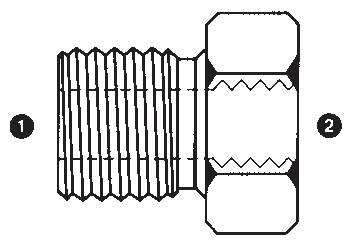 X❶ ❷9038-06-029038-08-029038-08-04❶ ❷9038-12-049038-12-069038-16-049038-16-069038-16-089038-20-089038-20-129038-20-16❶ ❷9038-24-089038-24-129038-24-169038-32-129038-32-169038-32-209038-32-249038-40-329038FEMALE BSP (SOLID)❶ ❷9038-06-029038-08-029038-08-04❶ ❷9038-12-049038-12-069038-16-049038-16-069038-16-089038-20-089038-20-129038-20-16❶ ❷9038-24-089038-24-129038-24-169038-32-129038-32-169038-32-209038-32-249038-40-329038(BSPP BUSHING)❶ ❷9038-06-029038-08-029038-08-04❶ ❷9038-12-049038-12-069038-16-049038-16-069038-16-089038-20-089038-20-129038-20-16❶ ❷9038-24-089038-24-129038-24-169038-32-129038-32-169038-32-209038-32-249038-40-329038FEMALE BSP’S ARE❶ ❷9038-06-029038-08-029038-08-04❶ ❷9038-12-049038-12-069038-16-049038-16-069038-16-089038-20-089038-20-129038-20-16❶ ❷9038-24-089038-24-129038-24-169038-32-129038-32-169038-32-209038-32-249038-40-329038CAPABLE OF❶ ❷9038-06-029038-08-029038-08-04❶ ❷9038-12-049038-12-069038-16-049038-16-069038-16-089038-20-089038-20-129038-20-16❶ ❷9038-24-089038-24-129038-24-169038-32-129038-32-169038-32-209038-32-249038-40-329038SEALING WITH BSPP &❶ ❷9038-06-029038-08-029038-08-04❶ ❷9038-12-049038-12-069038-16-049038-16-069038-16-089038-20-089038-20-129038-20-16❶ ❷9038-24-089038-24-129038-24-169038-32-129038-32-169038-32-209038-32-249038-40-329038BSPT MALES❶ ❷9038-06-029038-08-029038-08-04❶ ❷9038-12-049038-12-069038-16-049038-16-069038-16-089038-20-089038-20-129038-20-16❶ ❷9038-24-089038-24-129038-24-169038-32-129038-32-169038-32-209038-32-249038-40-329038MALE BSPP❶ ❷9039-02-029039-02-049039-02-069039-04-029039-04-049039-04-069039-04-089039-06-049039-06-06❶ ❷9039-06-089039-06-129039-08-069039-08-089039-08-129039-08-169039-10-089039-12-089039-12-10❶ ❷9039-12-129039-12-169039-12-209039-16-129039-16-169039-16-209039-16-249039-20-209039-24-209039-24-249039-32-329039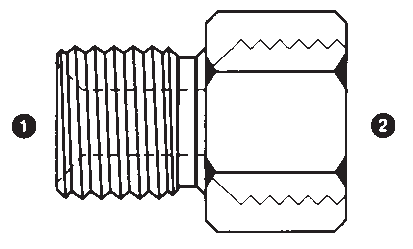 X❶ ❷9039-02-029039-02-049039-02-069039-04-029039-04-049039-04-069039-04-089039-06-049039-06-06❶ ❷9039-06-089039-06-129039-08-069039-08-089039-08-129039-08-169039-10-089039-12-089039-12-10❶ ❷9039-12-129039-12-169039-12-209039-16-129039-16-169039-16-209039-16-249039-20-209039-24-209039-24-249039-32-329039FEMALE BSP EXTENDED❶ ❷9039-02-029039-02-049039-02-069039-04-029039-04-049039-04-069039-04-089039-06-049039-06-06❶ ❷9039-06-089039-06-129039-08-069039-08-089039-08-129039-08-169039-10-089039-12-089039-12-10❶ ❷9039-12-129039-12-169039-12-209039-16-129039-16-169039-16-209039-16-249039-20-209039-24-209039-24-249039-32-329039(SOLID)❶ ❷9039-02-029039-02-049039-02-069039-04-029039-04-049039-04-069039-04-089039-06-049039-06-06❶ ❷9039-06-089039-06-129039-08-069039-08-089039-08-129039-08-169039-10-089039-12-089039-12-10❶ ❷9039-12-129039-12-169039-12-209039-16-129039-16-169039-16-209039-16-249039-20-209039-24-209039-24-249039-32-329039(BSPP EXTENDED❶ ❷9039-02-029039-02-049039-02-069039-04-029039-04-049039-04-069039-04-089039-06-049039-06-06❶ ❷9039-06-089039-06-129039-08-069039-08-089039-08-129039-08-169039-10-089039-12-089039-12-10❶ ❷9039-12-129039-12-169039-12-209039-16-129039-16-169039-16-209039-16-249039-20-209039-24-209039-24-249039-32-329039BUSHING)❶ ❷9039-02-029039-02-049039-02-069039-04-029039-04-049039-04-069039-04-089039-06-049039-06-06❶ ❷9039-06-089039-06-129039-08-069039-08-089039-08-129039-08-169039-10-089039-12-089039-12-10❶ ❷9039-12-129039-12-169039-12-209039-16-129039-16-169039-16-209039-16-249039-20-209039-24-209039-24-249039-32-329039FEMALE BSP’S ARE❶ ❷9039-02-029039-02-049039-02-069039-04-029039-04-049039-04-069039-04-089039-06-049039-06-06❶ ❷9039-06-089039-06-129039-08-069039-08-089039-08-129039-08-169039-10-089039-12-089039-12-10❶ ❷9039-12-129039-12-169039-12-209039-16-129039-16-169039-16-209039-16-249039-20-209039-24-209039-24-249039-32-329039CAPABLE OF❶ ❷9039-02-029039-02-049039-02-069039-04-029039-04-049039-04-069039-04-089039-06-049039-06-06❶ ❷9039-06-089039-06-129039-08-069039-08-089039-08-129039-08-169039-10-089039-12-089039-12-10❶ ❷9039-12-129039-12-169039-12-209039-16-129039-16-169039-16-209039-16-249039-20-209039-24-209039-24-249039-32-329039SEALING WITH BSPP &❶ ❷9039-02-029039-02-049039-02-069039-04-029039-04-049039-04-069039-04-089039-06-049039-06-06❶ ❷9039-06-089039-06-129039-08-069039-08-089039-08-129039-08-169039-10-089039-12-089039-12-10❶ ❷9039-12-129039-12-169039-12-209039-16-129039-16-169039-16-209039-16-249039-20-209039-24-209039-24-249039-32-329039BSPT MALES❶ ❷9039-02-029039-02-049039-02-069039-04-029039-04-049039-04-069039-04-089039-06-049039-06-06❶ ❷9039-06-089039-06-129039-08-069039-08-089039-08-129039-08-169039-10-089039-12-089039-12-10❶ ❷9039-12-129039-12-169039-12-209039-16-129039-16-169039-16-209039-16-249039-20-209039-24-209039-24-249039-32-329039MALE BSPP XMALE BSPP BULKHEAD❶ ❷9040-02-029040-04-049040-04-06❶ ❷9040-08-129040-10-109040-12-089040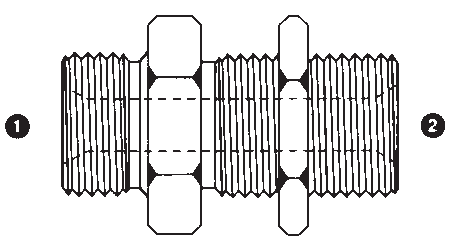 9040-06-049040-12-1290409040-06-069040-12-1690409040-06-089040-16-1690409040-08-069040-20-2090409040-08-089040-24-2490409040-32-329040BSPP BULKHEAD LOCKNUT❶9041-029041-04❶9041-029041-04❶9041-029041-0490419041-069041-069041-0690419041-089041-089041-0890419041-109041-109041-1090419041-129041-129041-1290419041-169041-169041-1690419041-209041-209041-2090419041-249041-249041-2490419041-329041-329041-3290419042❶ ❷❶ ❷❶ ❷MALE BSPT XFEMALE NPT (SOLID)90429042-02-029042-12-069042-20-20MALE BSPT XFEMALE NPT (SOLID)90429042-02-049042-12-089042-24-20MALE BSPT XFEMALE NPT (SOLID)90429042-04-029042-12-129042-24-24MALE BSPT XFEMALE NPT (SOLID)9042-04-049042-16-049042-32-329042-06-029042-16-129042-48-489042-06-069042-16-169042-08-049042-20-129042-08-089042-20-169043❶ ❷9043-02-029043-04-02❶ ❷9043-12-089043-12-12FEMALE BSP (SOLID) XFEMALE BSP (SOLID)(BSP COUPLING)FEMALE BSP’S ARE CAPABLE OFSEALING WITH BSPP &9043-04-049043-16-12FEMALE BSP (SOLID) XFEMALE BSP (SOLID)(BSP COUPLING)FEMALE BSP’S ARE CAPABLE OFSEALING WITH BSPP &9043-06-049043-16-16FEMALE BSP (SOLID) XFEMALE BSP (SOLID)(BSP COUPLING)FEMALE BSP’S ARE CAPABLE OFSEALING WITH BSPP &9043-06-069043-20-20FEMALE BSP (SOLID) XFEMALE BSP (SOLID)(BSP COUPLING)FEMALE BSP’S ARE CAPABLE OFSEALING WITH BSPP &9043-08-069043-24-24FEMALE BSP (SOLID) XFEMALE BSP (SOLID)(BSP COUPLING)FEMALE BSP’S ARE CAPABLE OFSEALING WITH BSPP &9043-08-089043-32-32FEMALE BSP (SOLID) XFEMALE BSP (SOLID)(BSP COUPLING)FEMALE BSP’S ARE CAPABLE OFSEALING WITH BSPP &9043-10-089043-40-40FEMALE BSP (SOLID) XFEMALE BSP (SOLID)(BSP COUPLING)FEMALE BSP’S ARE CAPABLE OFSEALING WITH BSPP &9043-10-10FEMALE BSP (SOLID) XFEMALE BSP (SOLID)(BSP COUPLING)FEMALE BSP’S ARE CAPABLE OFSEALING WITH BSPP &BSPT MALES9043M❶ ❷9043M-12-129043M-14-14❶ ❷9043M-12-129043M-14-14❶ ❷9043M-12-129043M-14-14FEMALE METRIC (SOLID)X FEMALE METRIC(SOLID)(METRIC COUPLING)9043M-16-129043M-16-129043M-16-12FEMALE METRIC (SOLID)X FEMALE METRIC(SOLID)(METRIC COUPLING)9043M-16-169043M-16-169043M-16-16FEMALE METRIC (SOLID)X FEMALE METRIC(SOLID)(METRIC COUPLING)9043M-18-189043M-18-189043M-18-18FEMALE METRIC (SOLID)X FEMALE METRIC(SOLID)(METRIC COUPLING)9043M-20-209043M-20-209043M-20-20FEMALE METRIC (SOLID)X FEMALE METRIC(SOLID)(METRIC COUPLING)9043M-22-169043M-22-169043M-22-16FEMALE METRIC (SOLID)X FEMALE METRIC(SOLID)(METRIC COUPLING)9043M-22-229043M-22-229043M-22-22FEMALE METRIC (SOLID)X FEMALE METRIC(SOLID)(METRIC COUPLING)9044❶ ❷9044-02-029044-04-04❶ ❷9044-24-249044-32-32FEMALE BSP (SOLID) XFEMALE NPT (SOLID)FEMALE BSP’S ARE CAPABLE OFSEALING WITH BSPP & BSPT MALES9044-06-049044-40-40FEMALE BSP (SOLID) XFEMALE NPT (SOLID)FEMALE BSP’S ARE CAPABLE OFSEALING WITH BSPP & BSPT MALES9044-06-069044-48-48FEMALE BSP (SOLID) XFEMALE NPT (SOLID)FEMALE BSP’S ARE CAPABLE OFSEALING WITH BSPP & BSPT MALES9044-08-08FEMALE BSP (SOLID) XFEMALE NPT (SOLID)FEMALE BSP’S ARE CAPABLE OFSEALING WITH BSPP & BSPT MALES9044-12-12FEMALE BSP (SOLID) XFEMALE NPT (SOLID)FEMALE BSP’S ARE CAPABLE OFSEALING WITH BSPP & BSPT MALES9044-16-16FEMALE BSP (SOLID) XFEMALE NPT (SOLID)FEMALE BSP’S ARE CAPABLE OFSEALING WITH BSPP & BSPT MALES9044-20-16FEMALE BSP (SOLID) XFEMALE NPT (SOLID)FEMALE BSP’S ARE CAPABLE OFSEALING WITH BSPP & BSPT MALES9044-20-20FEMALE BSP (SOLID) XFEMALE NPT (SOLID)FEMALE BSP’S ARE CAPABLE OFSEALING WITH BSPP & BSPT MALES9045❶ ❷9045-04-049045-06-06❶ ❷9045-04-049045-06-06❶ ❷9045-04-049045-06-0690° MALE BSPP XFEMALE BSPP (SWIVEL) ELBOW(TUBE ELBOW)9045-08-089045-08-089045-08-0890° MALE BSPP XFEMALE BSPP (SWIVEL) ELBOW(TUBE ELBOW)9045-10-109045-10-109045-10-1090° MALE BSPP XFEMALE BSPP (SWIVEL) ELBOW(TUBE ELBOW)9045-12-129045-12-129045-12-1290° MALE BSPP XFEMALE BSPP (SWIVEL) ELBOW(TUBE ELBOW)9045-16-169045-16-169045-16-1690° MALE BSPP XFEMALE BSPP (SWIVEL) ELBOW(TUBE ELBOW)9045-20-209045-20-209045-20-2090° MALE BSPP XFEMALE BSPP (SWIVEL) ELBOW(TUBE ELBOW)9045-24-249045-24-249045-24-2490° MALE BSPP XFEMALE BSPP (SWIVEL) ELBOW(TUBE ELBOW)9045-32-329045-32-329045-32-3290° MALE BSPP XFEMALE BSPP (SWIVEL) ELBOW(TUBE ELBOW)45° MALE BSPP❶ ❷9047-04-049047-06-069047-08-089047-10-109047-12-129047-16-169047-20-20❶ ❷9047-04-049047-06-069047-08-089047-10-109047-12-129047-16-169047-20-209047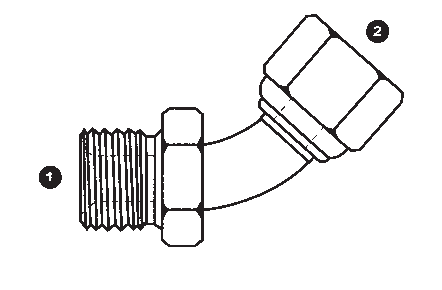 X❶ ❷9047-04-049047-06-069047-08-089047-10-109047-12-129047-16-169047-20-20❶ ❷9047-04-049047-06-069047-08-089047-10-109047-12-129047-16-169047-20-209047FEMALE BSPP❶ ❷9047-04-049047-06-069047-08-089047-10-109047-12-129047-16-169047-20-20❶ ❷9047-04-049047-06-069047-08-089047-10-109047-12-129047-16-169047-20-209047(SWIVEL) ELBOW❶ ❷9047-04-049047-06-069047-08-089047-10-109047-12-129047-16-169047-20-20❶ ❷9047-04-049047-06-069047-08-089047-10-109047-12-129047-16-169047-20-209047(TUBE ELBOW)❶ ❷9047-04-049047-06-069047-08-089047-10-109047-12-129047-16-169047-20-20❶ ❷9047-04-049047-06-069047-08-089047-10-109047-12-129047-16-169047-20-20904790° FEMALE❶ ❷9050-04-049050-06-069050-08-089050-10-109050-12-129050-16-169050-20-209050-24-24❶ ❷9050-04-049050-06-069050-08-089050-10-109050-12-129050-16-169050-20-209050-24-249050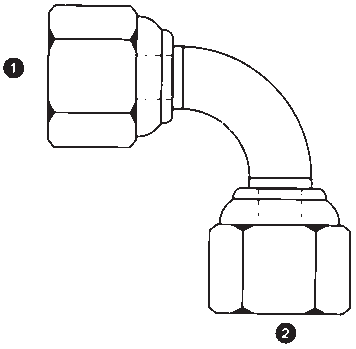 BSPP (SWIVEL)❶ ❷9050-04-049050-06-069050-08-089050-10-109050-12-129050-16-169050-20-209050-24-24❶ ❷9050-04-049050-06-069050-08-089050-10-109050-12-129050-16-169050-20-209050-24-249050X❶ ❷9050-04-049050-06-069050-08-089050-10-109050-12-129050-16-169050-20-209050-24-24❶ ❷9050-04-049050-06-069050-08-089050-10-109050-12-129050-16-169050-20-209050-24-249050FEMALE BSPP❶ ❷9050-04-049050-06-069050-08-089050-10-109050-12-129050-16-169050-20-209050-24-24❶ ❷9050-04-049050-06-069050-08-089050-10-109050-12-129050-16-169050-20-209050-24-249050(SWIVEL) ELBOW❶ ❷9050-04-049050-06-069050-08-089050-10-109050-12-129050-16-169050-20-209050-24-24❶ ❷9050-04-049050-06-069050-08-089050-10-109050-12-129050-16-169050-20-209050-24-249050(TUBE ELBOW)❶ ❷9050-04-049050-06-069050-08-089050-10-109050-12-129050-16-169050-20-209050-24-24❶ ❷9050-04-049050-06-069050-08-089050-10-109050-12-129050-16-169050-20-209050-24-24905045° MALE BSPP❶ ❷9051-04-049051-06-049051-06-069051-08-069051-08-089051-12-129051-16-16❶ ❷9051-04-049051-06-049051-06-069051-08-069051-08-089051-12-129051-16-169051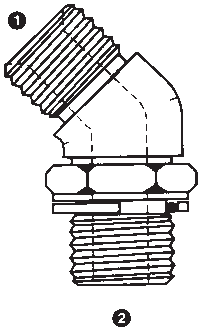 X❶ ❷9051-04-049051-06-049051-06-069051-08-069051-08-089051-12-129051-16-16❶ ❷9051-04-049051-06-049051-06-069051-08-069051-08-089051-12-129051-16-169051MALE BSPP ADJ.❶ ❷9051-04-049051-06-049051-06-069051-08-069051-08-089051-12-129051-16-16❶ ❷9051-04-049051-06-049051-06-069051-08-069051-08-089051-12-129051-16-169051ELBOW❶ ❷9051-04-049051-06-049051-06-069051-08-069051-08-089051-12-129051-16-16❶ ❷9051-04-049051-06-049051-06-069051-08-069051-08-089051-12-129051-16-169051(FORGED STEEL)❶ ❷9051-04-049051-06-049051-06-069051-08-069051-08-089051-12-129051-16-16❶ ❷9051-04-049051-06-049051-06-069051-08-069051-08-089051-12-129051-16-16905190° MALE BSPP XMALE BSPP ADJ. ELBOW❶ ❷9052-04-049052-04-06❶ ❷9052-06-049052-06-069052-06-089052-08-069052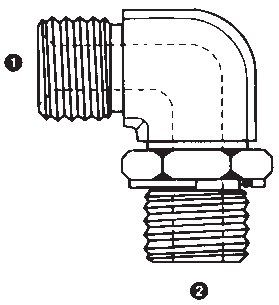 (FORGED STEEL)9052-08-089052-08-1290529052-12-0890529052-12-1290529052-16-1690529052-20-20905245° FEMALE BSPP❶ ❷9053-04-049053-06-069053-08-089053-10-109053-12-129053-16-169053-20-20❶ ❷9053-04-049053-06-069053-08-089053-10-109053-12-129053-16-169053-20-209053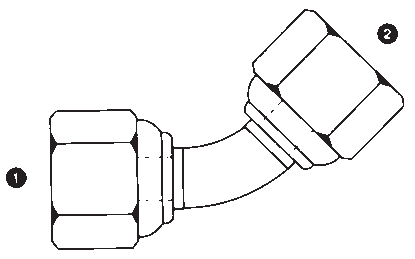 (SWIVEL)❶ ❷9053-04-049053-06-069053-08-089053-10-109053-12-129053-16-169053-20-20❶ ❷9053-04-049053-06-069053-08-089053-10-109053-12-129053-16-169053-20-209053X❶ ❷9053-04-049053-06-069053-08-089053-10-109053-12-129053-16-169053-20-20❶ ❷9053-04-049053-06-069053-08-089053-10-109053-12-129053-16-169053-20-209053FEMALE BSPP❶ ❷9053-04-049053-06-069053-08-089053-10-109053-12-129053-16-169053-20-20❶ ❷9053-04-049053-06-069053-08-089053-10-109053-12-129053-16-169053-20-209053(SWIVEL) ELBOW❶ ❷9053-04-049053-06-069053-08-089053-10-109053-12-129053-16-169053-20-20❶ ❷9053-04-049053-06-069053-08-089053-10-109053-12-129053-16-169053-20-209053(TUBE ELBOW)❶ ❷9053-04-049053-06-069053-08-089053-10-109053-12-129053-16-169053-20-20❶ ❷9053-04-049053-06-069053-08-089053-10-109053-12-129053-16-169053-20-2090539054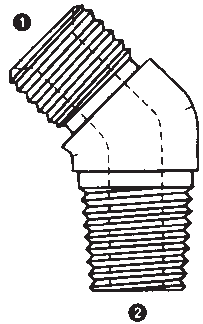 ❶ ❷9054-04-029054-04-049054-04-069054-06-049054-06-069054-08-069054-08-089054-12-129054-16-16❶ ❷9054-04-029054-04-049054-04-069054-06-049054-06-069054-08-069054-08-089054-12-129054-16-1645° MALE BSPP XMALE BSPT ELBOW(FORGED STEEL)9055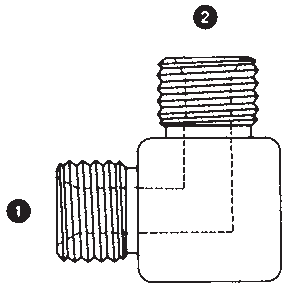 ❶ ❷9055-02-029055-04-049055-06-049055-06-069055-08-069055-08-089055-10-109055-12-089055-12-10❶ ❷9055-16-129055-16-169055-20-209055-24-249055-32-3290° MALE BSPP XMALE BSPP ELBOW9055-12-129056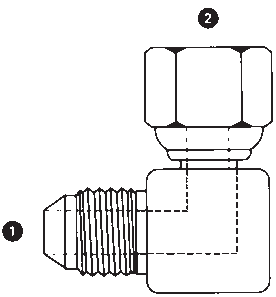 ❶ ❷9056-04-049056-06-069056-08-069056-08-089056-12-12❶ ❷9056-04-049056-06-069056-08-069056-08-089056-12-1290° MALE JIC XFEMALE BSPP (SWIVEL) ELBOW9057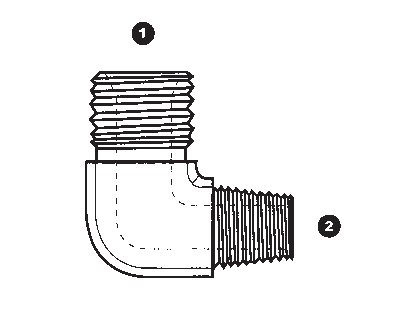 ❶ ❷9057-02-029057-02-049057-04-029057-04-049057-04-069057-06-049057-06-069057-08-069057-08-08❶ ❷9057-16-1690° MALE BSPP XMALE BSPT ELBOW(FORGED STEEL)9057-12-129058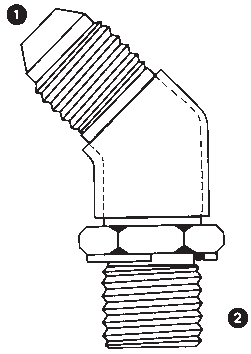 ❶ ❷9058-04-029058-04-049058-06-049058-06-069058-08-069058-08-089058-10-089058-12-089058-12-129058-16-16❶ ❷9058-04-029058-04-049058-06-049058-06-069058-08-069058-08-089058-10-089058-12-089058-12-129058-16-1645° MALE JIC XMALE BSPP ADJ. ELBOW(FORGED STEEL)90° MALE JIC XMALE BSPP ADJ. ELBOW❶ ❷9059-04-029059-04-049059-04-069059-05-04❶ ❷9059-05-069059-06-049059-06-069059-06-08❶ ❷9059-10-129059-12-089059-12-129059-12-169059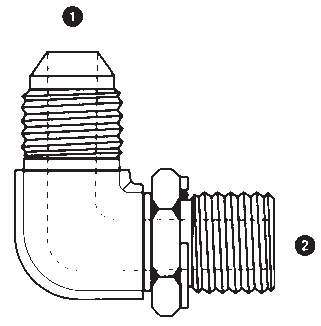 (FORGED STEEL)9059-08-049059-08-069059-08-089059-16-129059-16-169059-16-2090599059-08-129059-20-1690599059-10-069059-20-2090599059-10-089059-24-24905990° MALE JIC❶ ❷9059L-06-069059L-08-069059L-08-08❶ ❷9059L-06-069059L-08-069059L-08-08❶ ❷9059L-06-069059L-08-069059L-08-089059L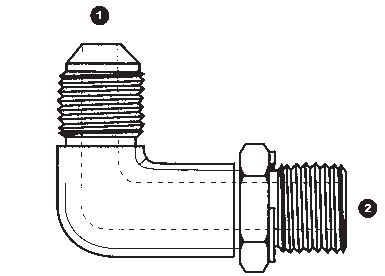 X❶ ❷9059L-06-069059L-08-069059L-08-08❶ ❷9059L-06-069059L-08-069059L-08-08❶ ❷9059L-06-069059L-08-069059L-08-089059LMALE BSPP ADJ. LONG❶ ❷9059L-06-069059L-08-069059L-08-08❶ ❷9059L-06-069059L-08-069059L-08-08❶ ❷9059L-06-069059L-08-069059L-08-089059LELBOW❶ ❷9059L-06-069059L-08-069059L-08-08❶ ❷9059L-06-069059L-08-069059L-08-08❶ ❷9059L-06-069059L-08-069059L-08-089059L(FORGED STEEL)❶ ❷9059L-06-069059L-08-069059L-08-08❶ ❷9059L-06-069059L-08-069059L-08-08❶ ❷9059L-06-069059L-08-069059L-08-089059L90° MALE BSPP XFEMALE BSPP(SWIVEL) ELBOW❶ ❷9060-02-029060-04-049060-04-069060-06-04❶ ❷9060-06-089060-08-069060-08-089060-10-109060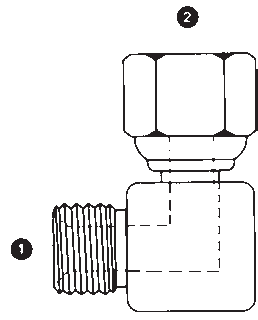 9060-06-069060-12-1290609060-16-1290609060-16-1690609060-20-2090609060-24-2490609060-32-32906090° MALE BSPP XFEMALE JIC (SWIVEL) ELBOW❶ ❷9061-04-049061-04-069061-06-069061-06-08❶ ❷9061-04-049061-04-069061-06-069061-06-08❶ ❷9061-04-049061-04-069061-06-069061-06-089061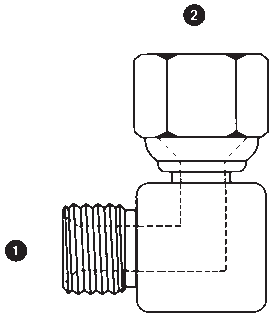 9061-08-069061-08-069061-08-0690619061-08-089061-08-089061-08-0890619061-08-109061-08-109061-08-1090619061-10-109061-10-109061-10-1090619061-12-129061-12-129061-12-12906190° MALE BSPT XFEMALE BSPP (SWIVEL) ELBOW❶ ❷9062-02-029062-04-049062-06-069062-08-089062-12-129062-16-16❶ ❷9062-02-029062-04-049062-06-069062-08-089062-12-129062-16-16❶ ❷9062-02-029062-04-049062-06-069062-08-089062-12-129062-16-169062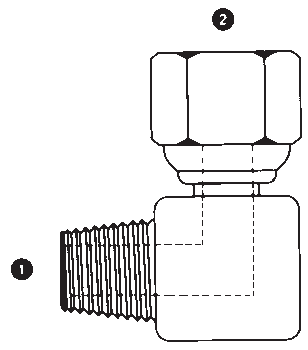 9063❶ ❷9063-04-029063-04-04❶ ❷9063-10-089063-12-0890° MALE JIC XMALE BSPT ELBOW(FORGED STEEL)9063-05-029063-12-1290° MALE JIC XMALE BSPT ELBOW(FORGED STEEL)9063-05-049063-12-1690° MALE JIC XMALE BSPT ELBOW(FORGED STEEL)9063-06-049063-16-1290° MALE JIC XMALE BSPT ELBOW(FORGED STEEL)9063-06-069063-16-1690° MALE JIC XMALE BSPT ELBOW(FORGED STEEL)9063-06-089063-20-2090° MALE JIC XMALE BSPT ELBOW(FORGED STEEL)9063-08-069063-24-2490° MALE JIC XMALE BSPT ELBOW(FORGED STEEL)9063-08-089063-32-3290° MALE JIC XMALE BSPT ELBOW(FORGED STEEL)9064❶ ❷9064-04-029064-04-049064-06-049064-06-069064-08-069064-08-089064-10-089064-12-129064-16-129064-16-16❶ ❷9064-20-2045° MALE JIC XMALE BSPT ELBOW❶ ❷9064-04-029064-04-049064-06-049064-06-069064-08-069064-08-089064-10-089064-12-129064-16-129064-16-16❶ ❷9064-20-20(FORGED STEEL)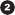 ❶ ❷9064-04-029064-04-049064-06-049064-06-069064-08-069064-08-089064-10-089064-12-129064-16-129064-16-16❶ ❷9064-20-209065❶ ❷9065-04-049065-06-049065-06-06❶ ❷9065-16-169065-20-2090° MALE JIC XMALE BSPP ELBOW9065-08-069065-08-089065-10-089065-10-129065-12-129065-12-169066❶ ❷9066-04-109066-06-14❶ ❷9066-04-109066-06-14❶ ❷9066-04-109066-06-1445° MALE JIC XMALE METRIC ADJ. ELBOW(FORGED STEEL)9066-08-169066-08-169066-08-1645° MALE JIC XMALE METRIC ADJ. ELBOW(FORGED STEEL)9066-08-189066-08-189066-08-1845° MALE JIC XMALE METRIC ADJ. ELBOW(FORGED STEEL)9066-10-189066-10-189066-10-1845° MALE JIC XMALE METRIC ADJ. ELBOW(FORGED STEEL)9066-10-229066-10-229066-10-2245° MALE JIC XMALE METRIC ADJ. ELBOW(FORGED STEEL)9066-12-229066-12-229066-12-2245° MALE JIC XMALE METRIC ADJ. ELBOW(FORGED STEEL)9066-12-279066-12-279066-12-2745° MALE JIC XMALE METRIC ADJ. ELBOW(FORGED STEEL)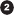 9067❶ ❷9067-04-129067-04-149067-06-12❶ ❷9067-08-149067-08-169067-08-18❶ ❷9067-10-269067-12-26MALE JIC XMALE METRIC9067-06-149067-08-209067-06-169067-08-229067-06-189067-10-169067-06-209067-10-189067-06-229067-10-209067-08-129067-10-22MALE JIC XMALE METRICC/W WASHER & O-RING❶ ❷9068-04-109068-04-129068-04-14❶ ❷9068-05-129068-05-169068-06-129068-06-14❶ ❷9068-10-209068-10-229068-12-229068-12-269068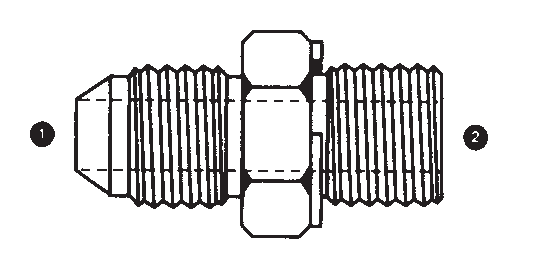 9068-06-169068-12-2790689068-08-149068-16-2790689068-08-169068-16-3390689068-08-189068-20-3390689068-08-229068-20-4290689068-10-189068-24-48906890° MALE JIC XMALE METRIC ADJ. ELBOW❶ ❷9069-04-109069-04-129069-04-14❶ ❷9069-05-109069-05-129069-05-149069-06-12❶ ❷9069-10-189069-10-209069-10-229069-12-229069(FORGED STEEL)9069-06-149069-06-169069-12-269069-12-279069-06-189069-12-30X1.59069-08-169069-16-279069-08-189069-16-339069-08-209069-20-429069-08-229069-24-4890° MALE JIC❶ ❷9069L-08-189069L-10-22❶ ❷9069L-08-189069L-10-22❶ ❷9069L-08-189069L-10-229069L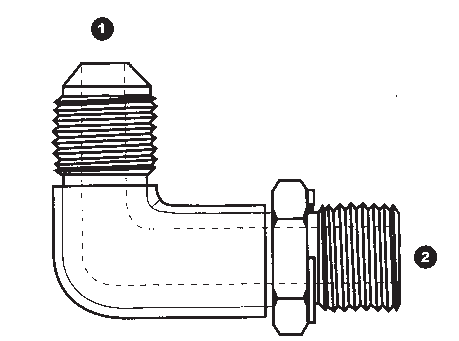 X❶ ❷9069L-08-189069L-10-22❶ ❷9069L-08-189069L-10-22❶ ❷9069L-08-189069L-10-229069LMALE METRIC ADJ.❶ ❷9069L-08-189069L-10-22❶ ❷9069L-08-189069L-10-22❶ ❷9069L-08-189069L-10-229069LLONG ELBOW❶ ❷9069L-08-189069L-10-22❶ ❷9069L-08-189069L-10-22❶ ❷9069L-08-189069L-10-229069L(FORGED STEEL)❶ ❷9069L-08-189069L-10-22❶ ❷9069L-08-189069L-10-22❶ ❷9069L-08-189069L-10-229069L90° MALE BSPP XMALE NPT ELBOW❶ ❷9070-02-029070-04-049070-06-06❶ ❷9070-02-029070-04-049070-06-06❶ ❷9070-02-029070-04-049070-06-069070(FORGED STEEL)9070-08-089070-12-129070-08-089070-12-129070-08-089070-12-129070-16-169070-16-169070-16-1690° MALE NPT XFEMALE BSPP (SWIVEL) ELBOW❶ ❷9072-02-029072-04-049072-06-069072-08-08❶ ❷9072-02-029072-04-049072-06-069072-08-08❶ ❷9072-02-029072-04-049072-06-069072-08-0890729072-12-129072-12-129072-12-129072-16-169072-16-169072-16-169072-20-209072-20-209072-20-209072-24-249072-24-249072-24-24MALE BSPP TEE❶ ❷ ❸9080-02-02-029080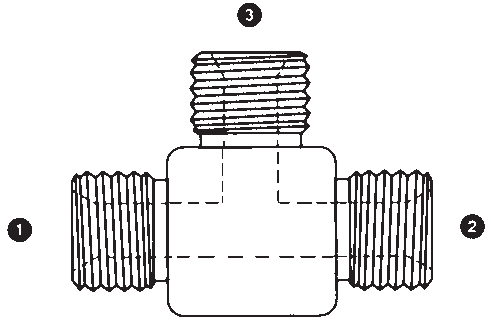 9080-04-04-0490809080-06-06-0690809080-08-08-0890809080-10-10-1090809080-12-12-1290809080-16-16-1690809080-20-20-2090809080-24-24-2490809080-32-32-329080FEMALE BSPP (SWIVEL) TEE❶ ❷ ❸9085-02-02-029085-04-04-049085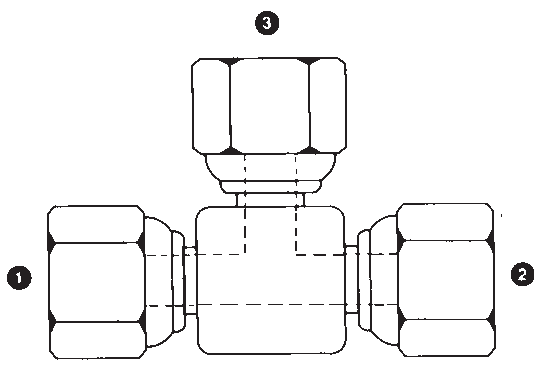 9085-06-06-0690859085-08-08-0890859085-10-10-1090859085-12-12-1290859085-16-16-1690859085-20-20-2090859085-24-24-2490859085-32-32-329085FEMALE BSP (SOLID)❶ ❷ ❸9086-02-02-029086-04-04-049086-06-06-069086-08-08-089086-12-12-129086-16-16-169086-20-20-209086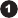 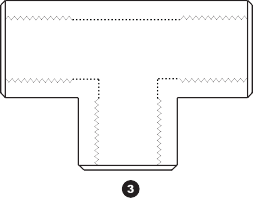 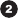 TEE❶ ❷ ❸9086-02-02-029086-04-04-049086-06-06-069086-08-08-089086-12-12-129086-16-16-169086-20-20-209086FEMALE BSP’S ARE❶ ❷ ❸9086-02-02-029086-04-04-049086-06-06-069086-08-08-089086-12-12-129086-16-16-169086-20-20-209086CAPABLE OF SEALING❶ ❷ ❸9086-02-02-029086-04-04-049086-06-06-069086-08-08-089086-12-12-129086-16-16-169086-20-20-209086WITH BSPP & BSPT❶ ❷ ❸9086-02-02-029086-04-04-049086-06-06-069086-08-08-089086-12-12-129086-16-16-169086-20-20-209086MALES❶ ❷ ❸9086-02-02-029086-04-04-049086-06-06-069086-08-08-089086-12-12-129086-16-16-169086-20-20-209086FEMALE BSPP (SWIVEL) BRANCH TEE❶ ❷ ❸9087-02-02-029087-04-04-049087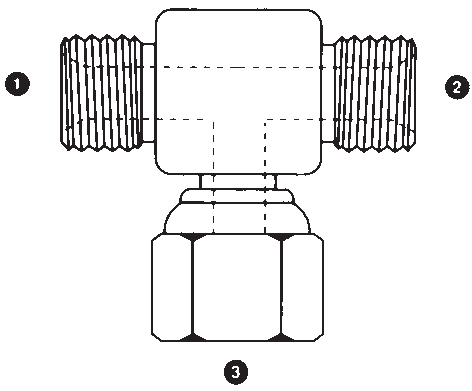 9087-06-06-0690879087-08-08-0890879087-10-10-1090879087-12-12-1290879087-16-16-1690879087-20-20-209087FEMALE BSPP (SWIVEL) RUN TEE❶ ❷ ❸9090-02-02-029090-04-04-049090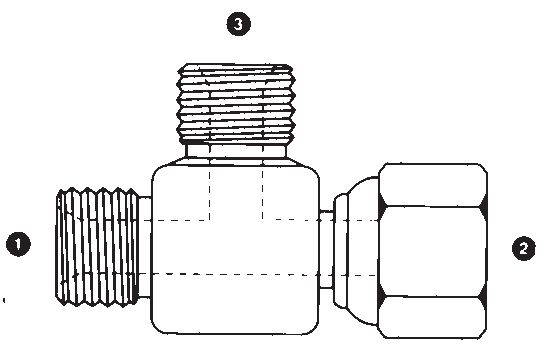 9090-06-06-0690909090-08-08-0890909090-10-10-1090909090-12-12-1290909090-16-16-1690909090-20-20-209090MALE JIC XMALE BSPP ADJ BRANCH TEE❶ ❷ ❸9159-04-04-049159-05-05-049159-06-06-049159-06-06-069159(FORGED STEEL)9159-08-08-069159-08-08-089159-10-10-089159-12-12-129159-16-16-16MALE JIC XMALE BSPT RUN TEE❶ ❷ ❸9163-04-04-049163-06-06-049163-08-08-069163(FORGED STEEL)9163-10-10-089163-12-12-12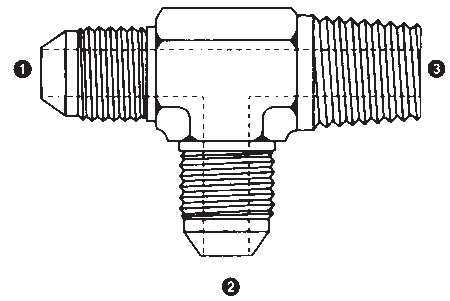 MALE JIC❶ ❷ ❸9164-04-04-049164-06-06-049164-08-08-069164-10-10-089164-12-12-129164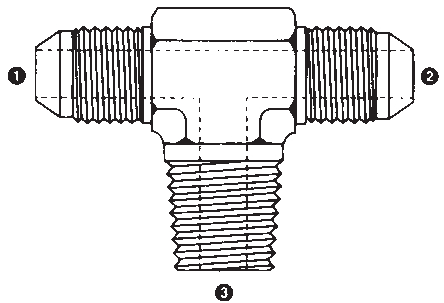 X❶ ❷ ❸9164-04-04-049164-06-06-049164-08-08-069164-10-10-089164-12-12-129164MALE BSPT BRANCH❶ ❷ ❸9164-04-04-049164-06-06-049164-08-08-069164-10-10-089164-12-12-129164TEE❶ ❷ ❸9164-04-04-049164-06-06-049164-08-08-069164-10-10-089164-12-12-129164(FORGED STEEL)❶ ❷ ❸9164-04-04-049164-06-06-049164-08-08-069164-10-10-089164-12-12-129164MALE JIC XMALE METRIC ADJ. RUN TEE❶ ❷ ❸9168-04-04-109168-04-04-129168-06-06-149168-08-08-169168(FORGED STEEL)9168-08-08-189168-10-10-229168-12-12-279168-16-16-33MALE JIC XMALE METRIC ADJ. BRANCH TEE❶ ❷ ❸9169-04-04-109169-04-04-129169-06-06-149169-08-08-169169(FORGED STEEL)9169-08-08-189169-10-10-229169-12-12-279169-16-16-339197CALL FOR SIZESBRAZE MALE JIC XMETRIC BORE9198CALL FOR SIZES45° MALE JIC XMETRIC STANDPIPEELBOW9199CALL FOR SIZES90° MALE JIC XMETRIC STANDPIPEELBOW9200❶ ❷9200-04-069200-04-089200-04-10❶ ❷9200-08-149200-08-159200-08-16❶ ❷9200-12-259200-16-259200-16-28MALE JIC XMETRIC STANDPIPE9200-05-129200-10-169200-16-309200-06-089200-10-189200-20-28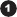 9200-06-109200-10-209200-20-359200-06-129200-12-169200-20-389200-06-149200-12-189200-24-359200-08-109200-12-209200-24-389200-08-129200-12-229200-24-429201L❶9201L-069201L-08❶9201L-28-36X1.59201L-35METRIC LIGHT SERIES TUBE NUT9201L-109201L-129201L-42(DIN 2353 L)9201L-159201L-189201L-229201L-22-30X1.59201L-28METRIC EXTRA LIGHT SERIESTUBE NUT(DIN 2353 LL)❶9201LL-049201LL-069201LL-089201LL-109201LL-12❶9201LL-049201LL-069201LL-089201LL-109201LL-129201LL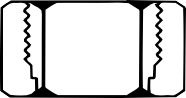 METRIC HEAVY SERIES TUBE NUT❶9201S-069201S-08❶9201S-069201S-089201S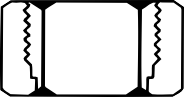 (DIN 2353 S)9201S-109201S-109201S(DIN 2353 S)9201S-129201S-129201S9201S-149201S-149201S9201S-169201S-169201S9201S-209201S-209201S9201S-259201S-259201S9201S-309201S-309201S9201S-389201S-389201SMETRIC TUBE CUTTING RING❶9202-069202-08❶9202-169202-189202(DIN 2353 S OR L)9202-109202-209202(DIN 2353 S OR L)9202-129202-2292029202-149202-2592029202-159202-2892029202-3092029202-3592029202-3892029202-429202METRIC EXTRA LIGHT SERIESTUBE CUTTING RING(DIN 2353 LL)❶9202LL-049202LL-069202LL-089202LL-109202LL-12❶9202LL-049202LL-069202LL-089202LL-109202LL-129202LLMETRIC LIGHT SERIES TUBE PLUG(DIN 2353 L)❶9203L-069203L-089203L-109203L-12❶9203L-159203L-189203L-229203L-289203L9203L-359203L-429203S❶9203S-069203S-08❶9203S-069203S-08METRIC HEAVY SERIES TUBE PLUG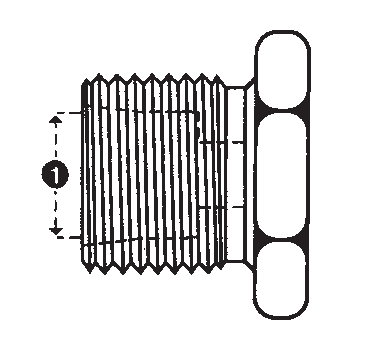 9203S-109203S-129203S-109203S-12(DIN 2353 S)9203S-149203S-149203S-169203S-169203S-209203S-209203S-259203S-259203S-309203S-309203S-389203S-389204L❶9204L-069204L-08❶9204L-069204L-08METRIC LIGHT SERIES TUBE CAP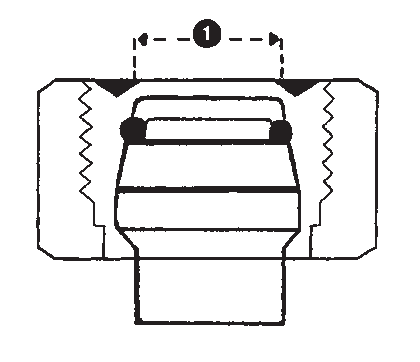 9204L-109204L-129204L-109204L-12(DIN 2353 L)9204L-159204L-159204L-189204L-189204L-229204L-229204L-289204L-289204L-359204L-359204L-429204L-429204S❶9204S-069204S-08❶9204S-38METRIC HEAVY SERIES TUBE CAP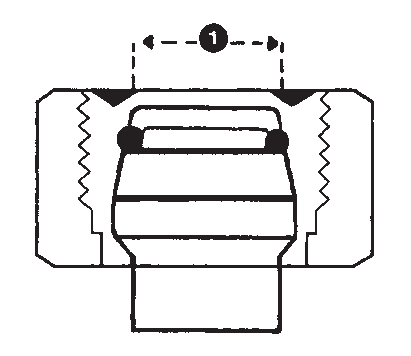 9204S-109204S-129204S-149204S-169204S-209204S-259204S-30(DIN 2353 S)9210❶ ❷9210-04-049210-06-049210-06-069210-06-08❶ ❷9210-10-109210-10-129210-12-129210-12-16MALE JIC XFEMALE FLAT-FACE BSPP - HIAB (SWIVEL)9210-08-069210-16-169210-08-08*9210-08-109210-08-129210-10-08*= SOLID FEMALE ONLY9220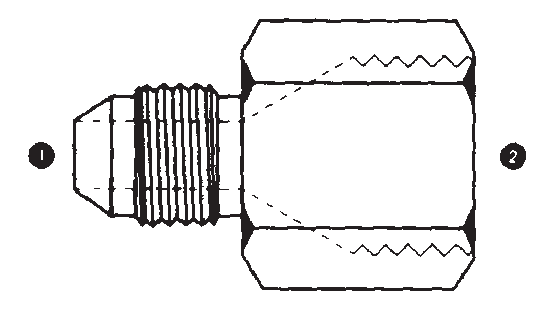 ❶ ❷9220-04-029220-04-049220-06-049220-06-069220-08-069220-08-089220-10-109220-12-129220-16-16❶ ❷9220-20-209220-24-249220-32-32MALE JIC XFEMALE JIS (SOLID)30° SEAT, BSPP THREADJIS HEX PLUG 30° SEAT, BSPP THREAD❶9221-029221-04❶9221-069221-089221-109221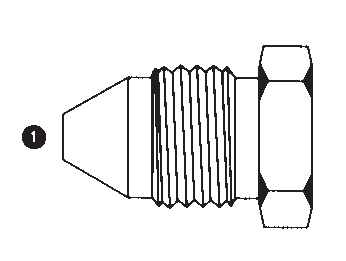 9221-1292219221-1692219221-2092219221-2492219221-329221JIS CAP (SOLID)30° SEAT, BSPP THREAD❶9222-029222-049222-06❶9222-029222-049222-069222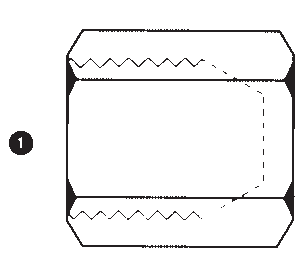 9222-089222-0892229222-109222-1092229222-129222-1292229222-169222-1692229222-209222-2092229222-249222-2492229222-329222-329222MALE JIS30° SEAT, BSPP THREAD XMALE BSPT❶ ❷9223-04-049223-04-069223-06-049223-06-069223-08-06❶ ❷9223-04-049223-04-069223-06-049223-06-069223-08-0692239223-08-089223-08-089223-12-089223-12-089223-12-129223-12-129223-16-169223-16-1690° MALE JIS❶ ❷9224-04-049224-06-069224-08-089224-12-129224-16-16❶ ❷9224-04-049224-06-069224-08-089224-12-129224-16-169224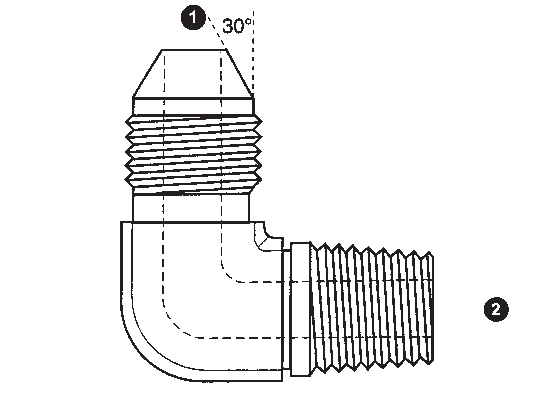 30° SEAT,❶ ❷9224-04-049224-06-069224-08-089224-12-129224-16-16❶ ❷9224-04-049224-06-069224-08-089224-12-129224-16-169224BSPP THREAD❶ ❷9224-04-049224-06-069224-08-089224-12-129224-16-16❶ ❷9224-04-049224-06-069224-08-089224-12-129224-16-169224X❶ ❷9224-04-049224-06-069224-08-089224-12-129224-16-16❶ ❷9224-04-049224-06-069224-08-089224-12-129224-16-169224MALE BSPT ELBOW❶ ❷9224-04-049224-06-069224-08-089224-12-129224-16-16❶ ❷9224-04-049224-06-069224-08-089224-12-129224-16-169224(FORGED STEEL)❶ ❷9224-04-049224-06-069224-08-089224-12-129224-16-16❶ ❷9224-04-049224-06-069224-08-089224-12-129224-16-16922445° MALE JIS❶ ❷9225-04-049225-06-069225-08-089225-12-129225-16-16❶ ❷9225-04-049225-06-069225-08-089225-12-129225-16-169225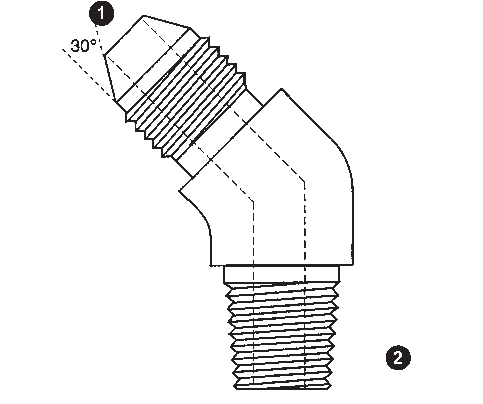 30° SEAT,❶ ❷9225-04-049225-06-069225-08-089225-12-129225-16-16❶ ❷9225-04-049225-06-069225-08-089225-12-129225-16-169225BSPP THREAD❶ ❷9225-04-049225-06-069225-08-089225-12-129225-16-16❶ ❷9225-04-049225-06-069225-08-089225-12-129225-16-169225X❶ ❷9225-04-049225-06-069225-08-089225-12-129225-16-16❶ ❷9225-04-049225-06-069225-08-089225-12-129225-16-169225MALE BSPT ELBOW❶ ❷9225-04-049225-06-069225-08-089225-12-129225-16-16❶ ❷9225-04-049225-06-069225-08-089225-12-129225-16-169225(FORGED STEEL)❶ ❷9225-04-049225-06-069225-08-089225-12-129225-16-16❶ ❷9225-04-049225-06-069225-08-089225-12-129225-16-169225KOMATSU HEX PLUG30° SEAT,1.5mm PITCH, METRIC THREADS❶9231-149231-16❶9231-189231-229231-249231-309231-339231-369231-429231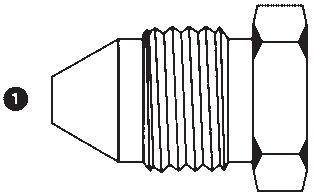 KOMATSU CAP (SOLID)30° SEAT,1.5mm PITCH, METRIC THREADS❶9232-149232-169232-189232-22❶9232-149232-169232-189232-22❶9232-149232-169232-189232-229232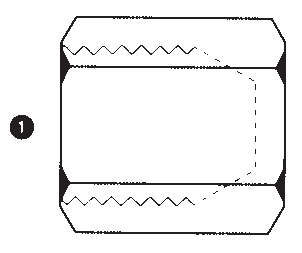 9232-249232-249232-2492329232-309232-309232-3092329232-339232-339232-3392329232-429232-429232-429232MALE KOMATSU❶ ❷9233-14-029233-16-04❶ ❷9233-14-029233-16-04❶ ❷9233-14-029233-16-04923330° SEAT,❶ ❷9233-14-029233-16-04❶ ❷9233-14-029233-16-04❶ ❷9233-14-029233-16-0492331.5mm PITCH,❶ ❷9233-14-029233-16-04❶ ❷9233-14-029233-16-04❶ ❷9233-14-029233-16-049233METRIC THREADS❶ ❷9233-14-029233-16-04❶ ❷9233-14-029233-16-04❶ ❷9233-14-029233-16-049233X❶ ❷9233-14-029233-16-04❶ ❷9233-14-029233-16-04❶ ❷9233-14-029233-16-049233MALE BSPT❶ ❷9233-14-029233-16-04❶ ❷9233-14-029233-16-04❶ ❷9233-14-029233-16-049233MALE METRIC XFEMALE NPT (SOLID)❶ ❷9235-04X.70-029235-06X.75-029235-06X.75-04❶ ❷9235-14-049235-14-069235-16-04❶ ❷9235-26-049235-26-089235-26-1292359235-06X1.0-029235-16-069235-27-1292359235-08X1.0-029235-16-089235-27X1.5-1292359235-10-029235-18-049235-30-1292359235-10-049235-18-069235-30X1.5-0692359235-10X1.25-029235-18-089235-30X1.5-0892359235-10X1.5-029235-20-049235-30X1.5-1292359235-10X1.5-049235-20-069235-33-1692359235-12-029235-20-089235-33X1.5-0892359235-12-049235-22-049235-40-2492359235-12-069235-22-069235-42-1692359235-12X1.0-029235-22-089235-42-2092359235-12X1.0-049235-22-129235-42X1.5-2492359235-12X1.25-049235-24-129235-48-249235MALE KOMATSU❶ ❷9236-14-149236-18-189236-22-229236-24-249236-30-309236-33-33❶ ❷9236-14-149236-18-189236-22-229236-24-249236-30-309236-33-33❶ ❷9236-14-149236-18-189236-22-229236-24-249236-30-309236-33-339236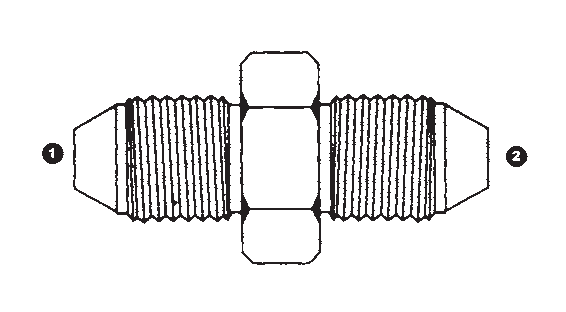 X❶ ❷9236-14-149236-18-189236-22-229236-24-249236-30-309236-33-33❶ ❷9236-14-149236-18-189236-22-229236-24-249236-30-309236-33-33❶ ❷9236-14-149236-18-189236-22-229236-24-249236-30-309236-33-339236MALE KOMATSU❶ ❷9236-14-149236-18-189236-22-229236-24-249236-30-309236-33-33❶ ❷9236-14-149236-18-189236-22-229236-24-249236-30-309236-33-33❶ ❷9236-14-149236-18-189236-22-229236-24-249236-30-309236-33-33923630° SEAT,❶ ❷9236-14-149236-18-189236-22-229236-24-249236-30-309236-33-33❶ ❷9236-14-149236-18-189236-22-229236-24-249236-30-309236-33-33❶ ❷9236-14-149236-18-189236-22-229236-24-249236-30-309236-33-3392361.5mm PITCH,❶ ❷9236-14-149236-18-189236-22-229236-24-249236-30-309236-33-33❶ ❷9236-14-149236-18-189236-22-229236-24-249236-30-309236-33-33❶ ❷9236-14-149236-18-189236-22-229236-24-249236-30-309236-33-339236METRIC THREADS❶ ❷9236-14-149236-18-189236-22-229236-24-249236-30-309236-33-33❶ ❷9236-14-149236-18-189236-22-229236-24-249236-30-309236-33-33❶ ❷9236-14-149236-18-189236-22-229236-24-249236-30-309236-33-339236(KOMATSU UNION)❶ ❷9236-14-149236-18-189236-22-229236-24-249236-30-309236-33-33❶ ❷9236-14-149236-18-189236-22-229236-24-249236-30-309236-33-33❶ ❷9236-14-149236-18-189236-22-229236-24-249236-30-309236-33-3392369250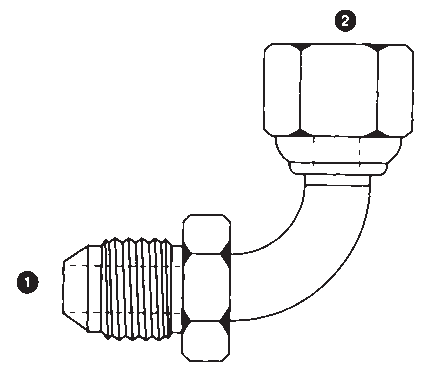 ❶ ❷9250-04-049250-06-069250-08-089250-10-109250-12-129250-16-1690° MALE JIC XFEMALE BSPP (SWIVEL) ELBOW(TUBE ELBOW)9259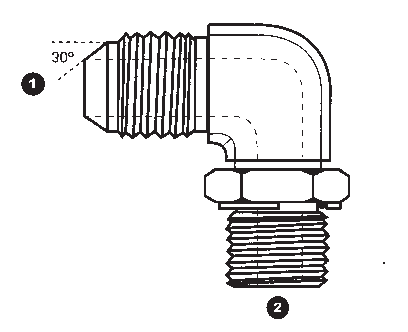 ❶ ❷9259-06-069259-08-0890° MALE JIS30° SEAT, BSPP THREAD XMALE BSPP ADJ. ELBOW(FORGED STEEL)9260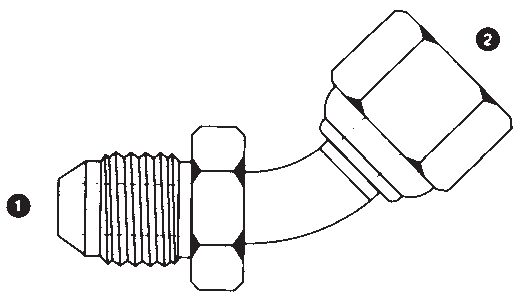 ❶ ❷9260-04-049260-06-069260-08-089260-10-109260-12-129260-16-1645° MALE JIC XFEMALE BSPP (SWIVEL) ELBOW(TUBE ELBOW)9277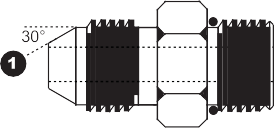 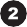 ❶ ❷9277-04-069277-06-049277-06-069277-08-06MALE JIS30° SEAT, BSPP THREAD XMALE SAE O-RING BOSS9278❶ ❷9278-04-049278-08-0690° MALE JIS30° SEAT,BSPP THREAD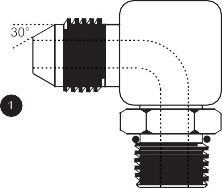 XMALE SAE O-RING BOSS ADJ. ELBOW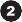 FEMALE JIS (SWIVEL)❶ ❷ ❸9291-04-04-049291-06-06-069291-08-08-089291-12-12-12❶ ❷ ❸9291-04-04-049291-06-06-069291-08-08-089291-12-12-12❶ ❷ ❸9291-04-04-049291-06-06-069291-08-08-089291-12-12-129291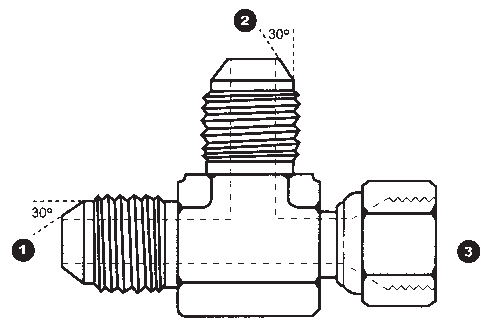 RUN TEE❶ ❷ ❸9291-04-04-049291-06-06-069291-08-08-089291-12-12-12❶ ❷ ❸9291-04-04-049291-06-06-069291-08-08-089291-12-12-12❶ ❷ ❸9291-04-04-049291-06-06-069291-08-08-089291-12-12-12929130° SEAT,❶ ❷ ❸9291-04-04-049291-06-06-069291-08-08-089291-12-12-12❶ ❷ ❸9291-04-04-049291-06-06-069291-08-08-089291-12-12-12❶ ❷ ❸9291-04-04-049291-06-06-069291-08-08-089291-12-12-129291BSPP THREAD❶ ❷ ❸9291-04-04-049291-06-06-069291-08-08-089291-12-12-12❶ ❷ ❸9291-04-04-049291-06-06-069291-08-08-089291-12-12-12❶ ❷ ❸9291-04-04-049291-06-06-069291-08-08-089291-12-12-129291(FORGED STEEL)❶ ❷ ❸9291-04-04-049291-06-06-069291-08-08-089291-12-12-12❶ ❷ ❸9291-04-04-049291-06-06-069291-08-08-089291-12-12-12❶ ❷ ❸9291-04-04-049291-06-06-069291-08-08-089291-12-12-12929190° MALE JIS❶ ❷9292-04-049292-06-069292-08-089292-12-12❶ ❷9292-04-049292-06-069292-08-089292-12-12❶ ❷9292-04-049292-06-069292-08-089292-12-129292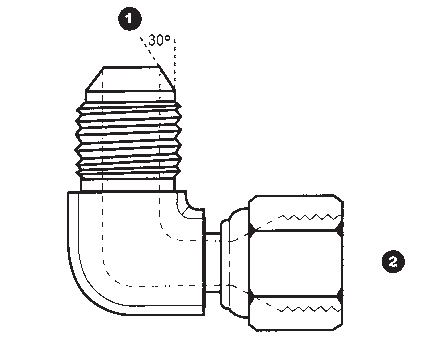 X❶ ❷9292-04-049292-06-069292-08-089292-12-12❶ ❷9292-04-049292-06-069292-08-089292-12-12❶ ❷9292-04-049292-06-069292-08-089292-12-129292FEMALE JIS (SWIVEL)❶ ❷9292-04-049292-06-069292-08-089292-12-12❶ ❷9292-04-049292-06-069292-08-089292-12-12❶ ❷9292-04-049292-06-069292-08-089292-12-129292ELBOW❶ ❷9292-04-049292-06-069292-08-089292-12-12❶ ❷9292-04-049292-06-069292-08-089292-12-12❶ ❷9292-04-049292-06-069292-08-089292-12-12929230° SEAT,❶ ❷9292-04-049292-06-069292-08-089292-12-12❶ ❷9292-04-049292-06-069292-08-089292-12-12❶ ❷9292-04-049292-06-069292-08-089292-12-129292BSPP THREAD❶ ❷9292-04-049292-06-069292-08-089292-12-12❶ ❷9292-04-049292-06-069292-08-089292-12-12❶ ❷9292-04-049292-06-069292-08-089292-12-129292(FORGED STEEL)❶ ❷9292-04-049292-06-069292-08-089292-12-12❶ ❷9292-04-049292-06-069292-08-089292-12-12❶ ❷9292-04-049292-06-069292-08-089292-12-129292JIS TEST PORT (SWIVEL) TEE 30° SEAT, BSPP THREAD❶ ❷9293TP-04-049293TP-06-069293TP-08-08❶ ❷9293TP-04-049293TP-06-069293TP-08-08❶ ❷9293TP-04-049293TP-06-069293TP-08-089293TP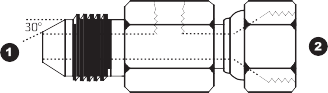 TEST PORT = FEMALE 10X1.0mm METRIC (SOLID)TEST PORT = FEMALE 10X1.0mm METRIC (SOLID)TEST PORT = FEMALE 10X1.0mm METRIC (SOLID)MALE NPT XFEMALE METRIC(SOLID)❶ ❷9325-02-06X1.09325-02-08X1.09325-02-10X1.09325-02-10X1.25❶ ❷9325-02-12X1.59325-04-10X1.09325-04-12X1.59325-04-14X1.5❶ ❷9325-08-20X1.59325-08-22X1.59325-08-24X1.59325-12-18X1.59325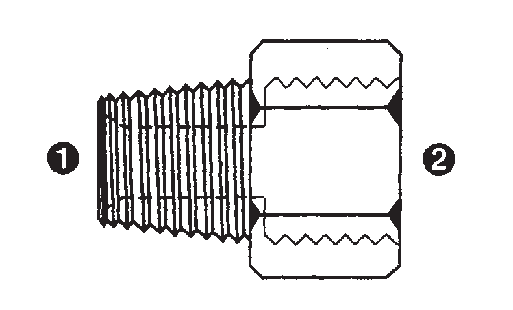 9325-02-10X1.59325-04-16X1.59325-12-20X1.593259325-02-12X1.09325-06-14X1.59325-12-26X1.593259325-06-16X1.59325-12-30X1.593259325-06-18X1.59325-12-30X2.093259325-08-14X1.59325-16-26X1.593259325-08-18X1.59325-20-30X1.59325FEMALE JIC (SWIVEL)❶ ❷9326-04-149326-06-189326-08-229326-10-249326-12-30❶ ❷9326-04-149326-06-189326-08-229326-10-249326-12-30❶ ❷9326-04-149326-06-189326-08-229326-10-249326-12-309326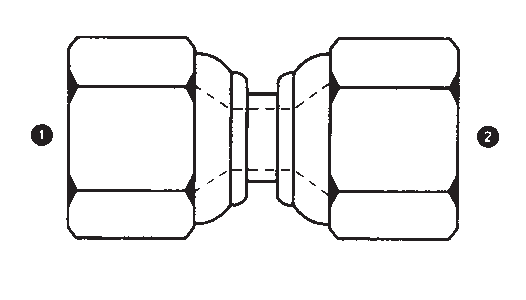 X❶ ❷9326-04-149326-06-189326-08-229326-10-249326-12-30❶ ❷9326-04-149326-06-189326-08-229326-10-249326-12-30❶ ❷9326-04-149326-06-189326-08-229326-10-249326-12-309326FEMALE KOMATSU❶ ❷9326-04-149326-06-189326-08-229326-10-249326-12-30❶ ❷9326-04-149326-06-189326-08-229326-10-249326-12-30❶ ❷9326-04-149326-06-189326-08-229326-10-249326-12-309326(SWIVEL)❶ ❷9326-04-149326-06-189326-08-229326-10-249326-12-30❶ ❷9326-04-149326-06-189326-08-229326-10-249326-12-30❶ ❷9326-04-149326-06-189326-08-229326-10-249326-12-30932630° SEAT, 1.5mm❶ ❷9326-04-149326-06-189326-08-229326-10-249326-12-30❶ ❷9326-04-149326-06-189326-08-229326-10-249326-12-30❶ ❷9326-04-149326-06-189326-08-229326-10-249326-12-309326PITCH, METRIC❶ ❷9326-04-149326-06-189326-08-229326-10-249326-12-30❶ ❷9326-04-149326-06-189326-08-229326-10-249326-12-30❶ ❷9326-04-149326-06-189326-08-229326-10-249326-12-309326THREADS❶ ❷9326-04-149326-06-189326-08-229326-10-249326-12-30❶ ❷9326-04-149326-06-189326-08-229326-10-249326-12-30❶ ❷9326-04-149326-06-189326-08-229326-10-249326-12-3093269327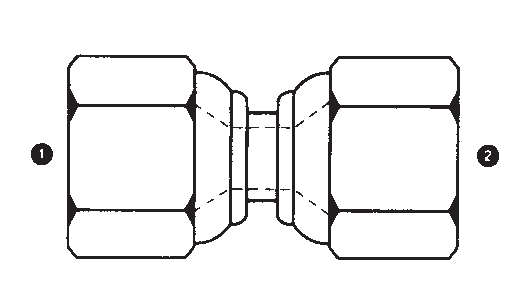 ❶ ❷9327-14-149327-18-189327-22-229327-24-249327-30-30FEMALE KOMATSU (SWIVEL)X  FEMALE KOMATSU(SWIVEL) 30° SEAT, 1.5mm PITCH, METRICTHREADS(KOMATSU UNION)9335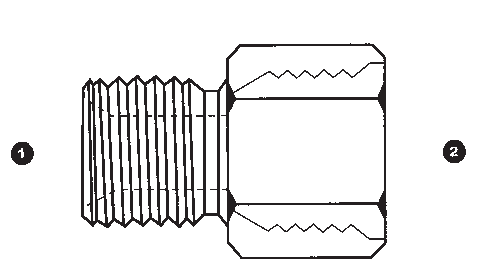 ❶ ❷9335-08X1.0-049335-12X1.0-049335-14-069335-16-069335-18-089335-21-069335-22-129335-26-12MALE METRIC XFEMALE SAE O-RING BOSS (SOLID)9335-27-129335-33-169336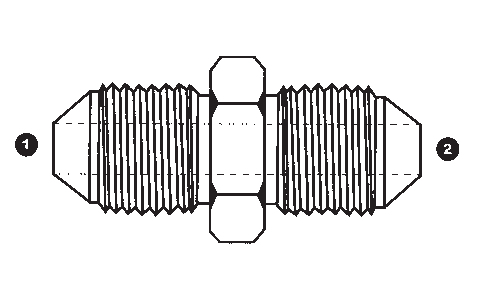 ❶ ❷9336-02-029336-04-049336-06-069336-08-089336-12-129336-16-169336-20-20MALE JIS XMALE JIS30° SEAT, BSPP THREAD(JIS UNION)9337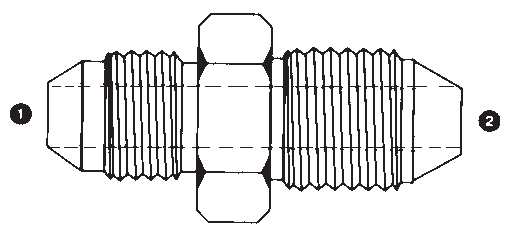 ❶ ❷9337-04-029337-04-049337-06-069337-08-089337-12-129337-16-16MALE JIC XMALE JIS30° SEAT, BSPP THREAD9338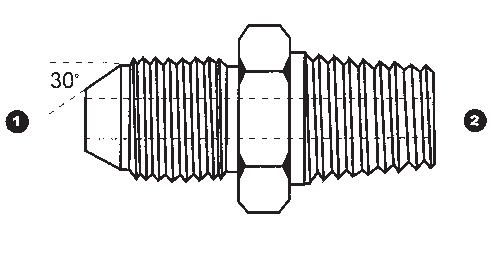 CALL FOR SIZESMALE JIS30° SEAT, BSPP THREAD XMALE NPT90° FEMALE JIC❶ ❷9355-04-049355-05-059355-06-069355-08-089355-10-109355-12-129355-16-16❶ ❷9355-04-049355-05-059355-06-069355-08-089355-10-109355-12-129355-16-169355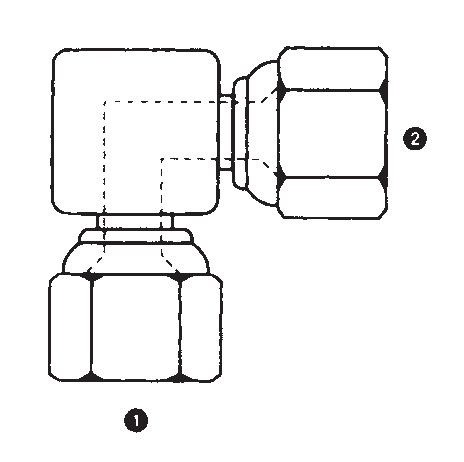 (SWIVEL)❶ ❷9355-04-049355-05-059355-06-069355-08-089355-10-109355-12-129355-16-16❶ ❷9355-04-049355-05-059355-06-069355-08-089355-10-109355-12-129355-16-169355X❶ ❷9355-04-049355-05-059355-06-069355-08-089355-10-109355-12-129355-16-16❶ ❷9355-04-049355-05-059355-06-069355-08-089355-10-109355-12-129355-16-169355FEMALE JIC (SWIVEL)❶ ❷9355-04-049355-05-059355-06-069355-08-089355-10-109355-12-129355-16-16❶ ❷9355-04-049355-05-059355-06-069355-08-089355-10-109355-12-129355-16-169355ELBOW❶ ❷9355-04-049355-05-059355-06-069355-08-089355-10-109355-12-129355-16-16❶ ❷9355-04-049355-05-059355-06-069355-08-089355-10-109355-12-129355-16-169355FEMALE KOMATSU❶ ❷ ❸9391-14-14-149391-16-16-169391-18-18-189391-22-22-229391-24-24-249391-30-30-309391-33-33-33❶ ❷ ❸9391-14-14-149391-16-16-169391-18-18-189391-22-22-229391-24-24-249391-30-30-309391-33-33-339391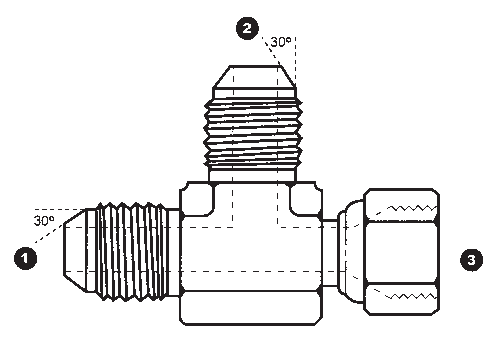 (SWIVEL) RUN TEE❶ ❷ ❸9391-14-14-149391-16-16-169391-18-18-189391-22-22-229391-24-24-249391-30-30-309391-33-33-33❶ ❷ ❸9391-14-14-149391-16-16-169391-18-18-189391-22-22-229391-24-24-249391-30-30-309391-33-33-33939130° SEAT,❶ ❷ ❸9391-14-14-149391-16-16-169391-18-18-189391-22-22-229391-24-24-249391-30-30-309391-33-33-33❶ ❷ ❸9391-14-14-149391-16-16-169391-18-18-189391-22-22-229391-24-24-249391-30-30-309391-33-33-3393911.5mm PITCH,❶ ❷ ❸9391-14-14-149391-16-16-169391-18-18-189391-22-22-229391-24-24-249391-30-30-309391-33-33-33❶ ❷ ❸9391-14-14-149391-16-16-169391-18-18-189391-22-22-229391-24-24-249391-30-30-309391-33-33-339391METRIC THREADS❶ ❷ ❸9391-14-14-149391-16-16-169391-18-18-189391-22-22-229391-24-24-249391-30-30-309391-33-33-33❶ ❷ ❸9391-14-14-149391-16-16-169391-18-18-189391-22-22-229391-24-24-249391-30-30-309391-33-33-339391(FORGED STEEL)❶ ❷ ❸9391-14-14-149391-16-16-169391-18-18-189391-22-22-229391-24-24-249391-30-30-309391-33-33-33❶ ❷ ❸9391-14-14-149391-16-16-169391-18-18-189391-22-22-229391-24-24-249391-30-30-309391-33-33-33939190° MALE KOMATSU❶ ❷9392-14-149392-16-169392-18-189392-22-229392-24-249392-30-309392-33-33❶ ❷9392-14-149392-16-169392-18-189392-22-229392-24-249392-30-309392-33-339392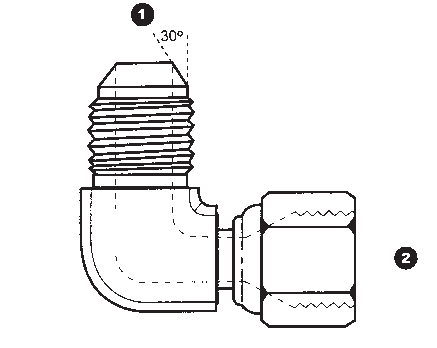 X❶ ❷9392-14-149392-16-169392-18-189392-22-229392-24-249392-30-309392-33-33❶ ❷9392-14-149392-16-169392-18-189392-22-229392-24-249392-30-309392-33-339392FEMALE KOMATSU❶ ❷9392-14-149392-16-169392-18-189392-22-229392-24-249392-30-309392-33-33❶ ❷9392-14-149392-16-169392-18-189392-22-229392-24-249392-30-309392-33-339392(SWIVEL) ELBOW❶ ❷9392-14-149392-16-169392-18-189392-22-229392-24-249392-30-309392-33-33❶ ❷9392-14-149392-16-169392-18-189392-22-229392-24-249392-30-309392-33-33939230° SEAT,❶ ❷9392-14-149392-16-169392-18-189392-22-229392-24-249392-30-309392-33-33❶ ❷9392-14-149392-16-169392-18-189392-22-229392-24-249392-30-309392-33-3393921.5mm PITCH,❶ ❷9392-14-149392-16-169392-18-189392-22-229392-24-249392-30-309392-33-33❶ ❷9392-14-149392-16-169392-18-189392-22-229392-24-249392-30-309392-33-339392METRIC THREADS❶ ❷9392-14-149392-16-169392-18-189392-22-229392-24-249392-30-309392-33-33❶ ❷9392-14-149392-16-169392-18-189392-22-229392-24-249392-30-309392-33-339392(FORGED STEEL)❶ ❷9392-14-149392-16-169392-18-189392-22-229392-24-249392-30-309392-33-33❶ ❷9392-14-149392-16-169392-18-189392-22-229392-24-249392-30-309392-33-339392BONDED SEAL FOR BRITISH THREAD❶9500-029500-04❶9500-109500-1295009500-069500-1695009500-089500-2095009500-2495009500-2895009500-3295009500-4095009500-489500BONDED SEAL FOR METRIC THREAD❶9500-04MM9500-06MM9500-08MM9500-10MM9500-12MM9500-14MM9500-16MM9500-18MM9500-20MM9500-22MM❶9500-24MM9500-26MM9500-27MM9500-30MM9500-33MM9500-36MM9500-42MM9500-45MM9500-50MM9500-52MM9500MM9500MMV❶9500-12MMV9500-14MMV❶9500-12MMV9500-14MMV❶9500-12MMV9500-14MMVBONDED VITON SEAL FOR METRIC THREAD9500V❶9500-02V9500-04V❶9500-24V9500-32VBONDED VITON SEAL FOR BRITISH THREAD9500-06V9500-08V9500-10V9500-12V9500-16V9500-20V9536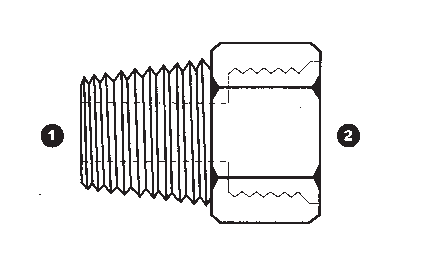 ❶ ❷9536-02-049536-04-069536-06-089536-08-089536-08-109536-12-129536-16-16❶ ❷9536-02-049536-04-069536-06-089536-08-089536-08-109536-12-129536-16-16❶ ❷9536-02-049536-04-069536-06-089536-08-089536-08-109536-12-129536-16-16MALE BSPT XFEMALE SAE O-RING BOSS (SOLID)9555❶ ❷ ❸9555-04-04-049555-05-05-05❶ ❷ ❸9555-04-04-049555-05-05-05❶ ❷ ❸9555-04-04-049555-05-05-05FEMALE JIC (SWIVEL) TEE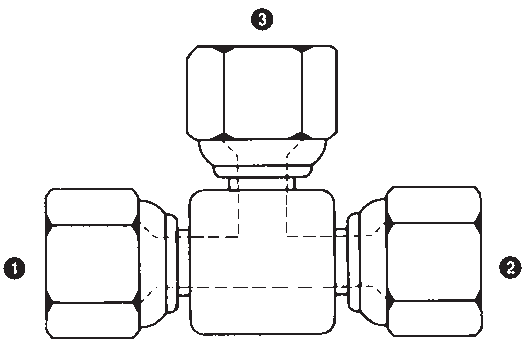 9555-06-06-069555-08-08-089555-10-10-109555-12-12-129555-16-16-169555-20-20-209555-06-06-069555-08-08-089555-10-10-109555-12-12-129555-16-16-169555-20-20-209555-06-06-069555-08-08-089555-10-10-109555-12-12-129555-16-16-169555-20-20-209605❶ ❷ ❸9605-04-06X1.0*9605-04-08X1.0*9605-04-08X1.25*❶ ❷ ❸9605-06-L08-149605-06-L10-169605-06-L12-18❶ ❷ ❸9605-12-L15-229605-12-L18-24X1.59605-12-L18-26MALE JIC XMALE METRIC DUAL PURPOSEPORT OR TUBE (DIN 2353 L)*=PORT ONLY; THREAD DIMENSIONS(1) & (3) APPLY ONLY.9605-04-10X1.25*9605-04-10X1.5*9605-04-12X1.0*9605-04-L06-129605-04-L08-149605-04-L10-169605-06-L15-229605-06-LL06-109605-06-LL08-129605-08-12X1.25*9605-08-L10-169605-08-L12-189605-12-L22-309605-12-L22-30X1.59605-16-L18-269605-16-L22-30X1.59605-16-L28-369605-20-33X2.0*MALE JIC XMALE METRIC DUAL PURPOSEPORT OR TUBE (DIN 2353 L)*=PORT ONLY; THREAD DIMENSIONS(1) & (3) APPLY ONLY.9605-04-LL06-109605-08-L15-229605-20-48X2.0*MALE JIC XMALE METRIC DUAL PURPOSEPORT OR TUBE (DIN 2353 L)*=PORT ONLY; THREAD DIMENSIONS(1) & (3) APPLY ONLY.9605-04-LL08-129605-10-25X1.5*9605-20-50X1.5*MALE JIC XMALE METRIC DUAL PURPOSEPORT OR TUBE (DIN 2353 L)*=PORT ONLY; THREAD DIMENSIONS(1) & (3) APPLY ONLY.9605-04-LL10-149605-10-L12-189605-20-L27-38X1.5MALE JIC XMALE METRIC DUAL PURPOSEPORT OR TUBE (DIN 2353 L)*=PORT ONLY; THREAD DIMENSIONS(1) & (3) APPLY ONLY.9605-05-12X1.0*9605-10-L15-229605-20-L35-45MALE JIC XMALE METRIC DUAL PURPOSEPORT OR TUBE (DIN 2353 L)*=PORT ONLY; THREAD DIMENSIONS(1) & (3) APPLY ONLY.9605-05-12X1.25*9605-10-L18-269605-24-45X2.0*MALE JIC XMALE METRIC DUAL PURPOSEPORT OR TUBE (DIN 2353 L)*=PORT ONLY; THREAD DIMENSIONS(1) & (3) APPLY ONLY.9605-06-10X1.5*9605-12-25X1.5*9605-24-L27-38X1.5MALE JIC XMALE METRIC DUAL PURPOSEPORT OR TUBE (DIN 2353 L)*=PORT ONLY; THREAD DIMENSIONS(1) & (3) APPLY ONLY.9605-06-12X1.25*9605-12-30X1.5*9605-24-L42-52MALE JIC XMALE METRIC DUAL PURPOSEPORT OR TUBE (DIN 2353 L)*=PORT ONLY; THREAD DIMENSIONS(1) & (3) APPLY ONLY.MALE JIC XMALE METRIC DUAL PURPOSEPORT OR TUBE(DIN 2353 S)❶ ❷ ❸9606-04-S06-149606-04-S08-169606-04-S10-18❶ ❷ ❸9606-06-S08-169606-06-S10-189606-06-S12-209606-06-S14-229606-08-S10-189606-08-S12-20❶ ❷ ❸9606-10-S16-249606-12-S16-249606-12-S20-309606-12-S25-369606-16-S20-309606-16-S25-3696069606-08-S14-229606-16-S30-4296069606-08-S16-249606-20-S30-4296069606-10-S12-209606-20-S38-5296069606-10-S14-229606-24-S38-529606MALE NPT❶ ❷ ❸9607-02-12*9607-02-LL06-109607-04-08X1.25*9607-04-10X1.0*9607-04-12*9607-04-12X1.25*9607-04-14*❶ ❷ ❸9607-06-12X1.25*9607-06-18*9607-08-12X1.25*9607-08-16*9607-08-18*9607-08-22*9607-08-S12-209607-16-30*9607-24-S30-429607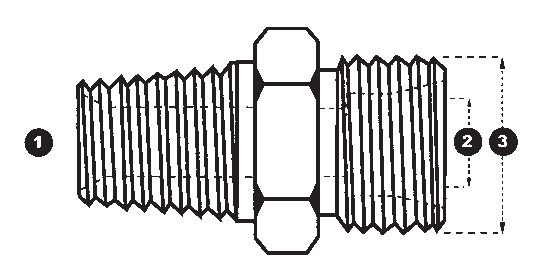 X❶ ❷ ❸9607-02-12*9607-02-LL06-109607-04-08X1.25*9607-04-10X1.0*9607-04-12*9607-04-12X1.25*9607-04-14*❶ ❷ ❸9607-06-12X1.25*9607-06-18*9607-08-12X1.25*9607-08-16*9607-08-18*9607-08-22*9607-08-S12-209607-16-30*9607-24-S30-429607MALE METRIC DUAL❶ ❷ ❸9607-02-12*9607-02-LL06-109607-04-08X1.25*9607-04-10X1.0*9607-04-12*9607-04-12X1.25*9607-04-14*❶ ❷ ❸9607-06-12X1.25*9607-06-18*9607-08-12X1.25*9607-08-16*9607-08-18*9607-08-22*9607-08-S12-209607-16-30*9607-24-S30-429607PURPOSE❶ ❷ ❸9607-02-12*9607-02-LL06-109607-04-08X1.25*9607-04-10X1.0*9607-04-12*9607-04-12X1.25*9607-04-14*❶ ❷ ❸9607-06-12X1.25*9607-06-18*9607-08-12X1.25*9607-08-16*9607-08-18*9607-08-22*9607-08-S12-209607-16-30*9607-24-S30-429607PORT OR TUBE❶ ❷ ❸9607-02-12*9607-02-LL06-109607-04-08X1.25*9607-04-10X1.0*9607-04-12*9607-04-12X1.25*9607-04-14*❶ ❷ ❸9607-06-12X1.25*9607-06-18*9607-08-12X1.25*9607-08-16*9607-08-18*9607-08-22*9607-08-S12-209607-16-30*9607-24-S30-429607(DIN 2353 S OR L)❶ ❷ ❸9607-02-12*9607-02-LL06-109607-04-08X1.25*9607-04-10X1.0*9607-04-12*9607-04-12X1.25*9607-04-14*❶ ❷ ❸9607-06-12X1.25*9607-06-18*9607-08-12X1.25*9607-08-16*9607-08-18*9607-08-22*9607-08-S12-209607-16-30*9607-24-S30-429607*=PORT ONLY;❶ ❷ ❸9607-02-12*9607-02-LL06-109607-04-08X1.25*9607-04-10X1.0*9607-04-12*9607-04-12X1.25*9607-04-14*❶ ❷ ❸9607-06-12X1.25*9607-06-18*9607-08-12X1.25*9607-08-16*9607-08-18*9607-08-22*9607-08-S12-209607-16-30*9607-24-S30-429607THREAD DIMENSIONS❶ ❷ ❸9607-02-12*9607-02-LL06-109607-04-08X1.25*9607-04-10X1.0*9607-04-12*9607-04-12X1.25*9607-04-14*❶ ❷ ❸9607-06-12X1.25*9607-06-18*9607-08-12X1.25*9607-08-16*9607-08-18*9607-08-22*9607-08-S12-209607-16-30*9607-24-S30-429607(1) & (3) APPLY ONLY.❶ ❷ ❸9607-02-12*9607-02-LL06-109607-04-08X1.25*9607-04-10X1.0*9607-04-12*9607-04-12X1.25*9607-04-14*❶ ❷ ❸9607-06-12X1.25*9607-06-18*9607-08-12X1.25*9607-08-16*9607-08-18*9607-08-22*9607-08-S12-209607-16-30*9607-24-S30-429607MALE JIC XFEMALE METRIC (SOLID)❶ ❷9622-04-06X1.09622-04-08X1.09622-04-10X1.0❶ ❷9622-04-06X1.09622-04-08X1.09622-04-10X1.0❶ ❷9622-04-06X1.09622-04-08X1.09622-04-10X1.09622KOMATSU TEST PORT❶ ❷ ❸9634TP-14-14-02*9634TP-18-18-049634TP-22-22-069634TP-24-24-069634TP-30-30-069634TP-33-33-08❶ ❷ ❸9634TP-14-14-02*9634TP-18-18-049634TP-22-22-069634TP-24-24-069634TP-30-30-069634TP-33-33-08❶ ❷ ❸9634TP-14-14-02*9634TP-18-18-049634TP-22-22-069634TP-24-24-069634TP-30-30-069634TP-33-33-089634TP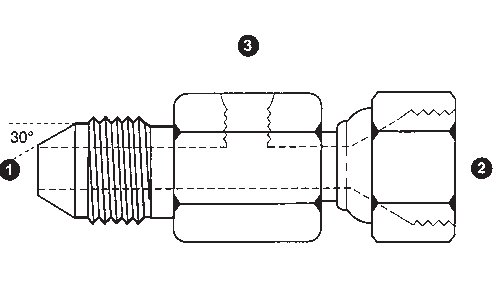 (SWIVEL) TEE❶ ❷ ❸9634TP-14-14-02*9634TP-18-18-049634TP-22-22-069634TP-24-24-069634TP-30-30-069634TP-33-33-08❶ ❷ ❸9634TP-14-14-02*9634TP-18-18-049634TP-22-22-069634TP-24-24-069634TP-30-30-069634TP-33-33-08❶ ❷ ❸9634TP-14-14-02*9634TP-18-18-049634TP-22-22-069634TP-24-24-069634TP-30-30-069634TP-33-33-089634TP*=FEMALE NPT FOR❶ ❷ ❸9634TP-14-14-02*9634TP-18-18-049634TP-22-22-069634TP-24-24-069634TP-30-30-069634TP-33-33-08❶ ❷ ❸9634TP-14-14-02*9634TP-18-18-049634TP-22-22-069634TP-24-24-069634TP-30-30-069634TP-33-33-08❶ ❷ ❸9634TP-14-14-02*9634TP-18-18-049634TP-22-22-069634TP-24-24-069634TP-30-30-069634TP-33-33-089634TPTEST PORT❶ ❷ ❸9634TP-14-14-02*9634TP-18-18-049634TP-22-22-069634TP-24-24-069634TP-30-30-069634TP-33-33-08❶ ❷ ❸9634TP-14-14-02*9634TP-18-18-049634TP-22-22-069634TP-24-24-069634TP-30-30-069634TP-33-33-08❶ ❷ ❸9634TP-14-14-02*9634TP-18-18-049634TP-22-22-069634TP-24-24-069634TP-30-30-069634TP-33-33-089634TP(ALL OTHERS FEMALE❶ ❷ ❸9634TP-14-14-02*9634TP-18-18-049634TP-22-22-069634TP-24-24-069634TP-30-30-069634TP-33-33-08❶ ❷ ❸9634TP-14-14-02*9634TP-18-18-049634TP-22-22-069634TP-24-24-069634TP-30-30-069634TP-33-33-08❶ ❷ ❸9634TP-14-14-02*9634TP-18-18-049634TP-22-22-069634TP-24-24-069634TP-30-30-069634TP-33-33-089634TPSAE O-RING BOSS)❶ ❷ ❸9634TP-14-14-02*9634TP-18-18-049634TP-22-22-069634TP-24-24-069634TP-30-30-069634TP-33-33-08❶ ❷ ❸9634TP-14-14-02*9634TP-18-18-049634TP-22-22-069634TP-24-24-069634TP-30-30-069634TP-33-33-08❶ ❷ ❸9634TP-14-14-02*9634TP-18-18-049634TP-22-22-069634TP-24-24-069634TP-30-30-069634TP-33-33-089634TPMALE METRIC DUAL PURPOSEPORT OR TUBE (DIN 2353 S OR L) XFEMALE NPT (SOLID)❶ ❷ ❸9635-12-L06-049635-12-L06-069635-14-L08-049635-16-L10-049635-16-L10-06❶ ❷ ❸9635-18-L12-049635-18-L12-069635-18-L12-089635-20-S12-049635-22-L15-089635-22-L15-129635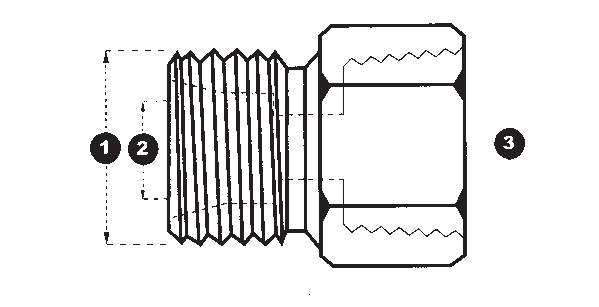 9635-24-S16-1296359635-26-L18-1296359635-42-S30-1696359635-42-S30-2096359638❶	❷9638-08X1.0-06X1.09638-10X1.0-08X1.0❶	❷9638-24X1.5-20X1.59638-26X1.5-22X1.5MALE METRIC XFEMALE METRIC (SOLID)(METRIC BUSHING)FEMALE NPT (SOLID) XFEMALE METRIC (SOLID)BSPP FLAT-FACE 30° SEALING SEAT (HIAB)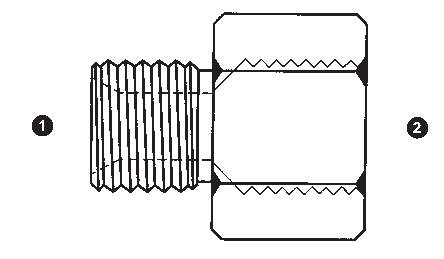 9638-14X1.5-10X1.09638-16X1.5-12X1.59638-18X1.5-14X1.59638-18X1.5-16X1.59638-18X1.5-27X2.09638-20X1.5-16X1.59638-22X1.5-14X1.59638-27X2.0-18X1.59638-30X2.0-26X1.59638-33X2.0-14X1.59638-36X2.0-30X2.09638-42X2.0-14X1.59638-48X2.0-42X2.0MALE METRIC XFEMALE METRIC (SOLID)(METRIC BUSHING)FEMALE NPT (SOLID) XFEMALE METRIC (SOLID)BSPP FLAT-FACE 30° SEALING SEAT (HIAB)9638-22X1.5-18X1.5MALE METRIC XFEMALE METRIC (SOLID)(METRIC BUSHING)FEMALE NPT (SOLID) XFEMALE METRIC (SOLID)BSPP FLAT-FACE 30° SEALING SEAT (HIAB)9643❶ ❷9643-02-06X1.09643-02-08X1.0MALE METRIC XFEMALE METRIC (SOLID)(METRIC BUSHING)FEMALE NPT (SOLID) XFEMALE METRIC (SOLID)BSPP FLAT-FACE 30° SEALING SEAT (HIAB)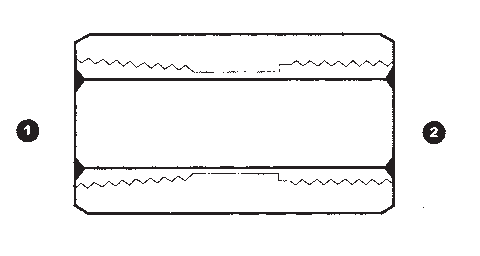 9643-02-10X1.09643-04-12X1.59643-04-14X1.59643-04-16X1.5MALE METRIC XFEMALE METRIC (SOLID)(METRIC BUSHING)FEMALE NPT (SOLID) XFEMALE METRIC (SOLID)BSPP FLAT-FACE 30° SEALING SEAT (HIAB)9777❶9777-069777-08MALE METRIC XFEMALE METRIC (SOLID)(METRIC BUSHING)FEMALE NPT (SOLID) XFEMALE METRIC (SOLID)BSPP FLAT-FACE 30° SEALING SEAT (HIAB)9777-12MALE METRIC XFEMALE METRIC (SOLID)(METRIC BUSHING)FEMALE NPT (SOLID) XFEMALE METRIC (SOLID)BSPP FLAT-FACE 30° SEALING SEAT (HIAB)MALE METRIC XFEMALE METRIC (SOLID)(METRIC BUSHING)FEMALE NPT (SOLID) XFEMALE METRIC (SOLID)BSPP FLAT-FACE 30° SEALING SEAT (HIAB)9900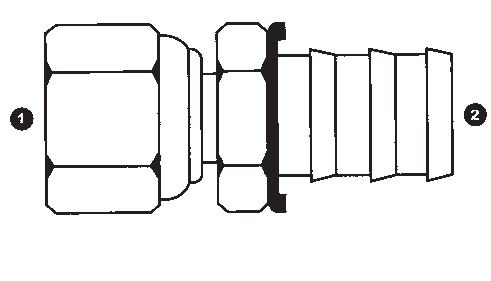 ❶ ❷9900-04-049900-06-069900-08-089900-10-109900-12-129900-16-16❶ ❷9900-04-049900-06-069900-08-089900-10-109900-12-129900-16-16FEMALE BSPP (SWIVEL) XPUSH-ON HOSE BARB9905❶ ❷9905-04-049905-06-06❶ ❷9905-04-049905-06-0645° FEMALE BSPP (SWIVEL)XPUSH-ON HOSE BARB ELBOW9905-08-089905-08-0845° FEMALE BSPP (SWIVEL)XPUSH-ON HOSE BARB ELBOW9905-10-109905-10-1045° FEMALE BSPP (SWIVEL)XPUSH-ON HOSE BARB ELBOW9905-12-129905-12-1245° FEMALE BSPP (SWIVEL)XPUSH-ON HOSE BARB ELBOW9905-16-169905-16-1645° FEMALE BSPP (SWIVEL)XPUSH-ON HOSE BARB ELBOW90° FEMALE BSPP❶ ❷9910-04-049910-06-069910-08-089910-10-109910-12-129910-16-169910(SWIVEL)❶ ❷9910-04-049910-06-069910-08-089910-10-109910-12-129910-16-169910X❶ ❷9910-04-049910-06-069910-08-089910-10-109910-12-129910-16-169910PUSH-ON HOSE BARB❶ ❷9910-04-049910-06-069910-08-089910-10-109910-12-129910-16-169910ELBOW❶ ❷9910-04-049910-06-069910-08-089910-10-109910-12-129910-16-169910MALE BSPT XPUSH-ON HOSE BARB❶ ❷9915-04-049915-06-069915-06-0899159915-08-069915-08-089915-12-129915-16-16MALE BSPP XPUSH-ON HOSE BARB❶ ❷9920-04-049920-06-069920-08-089920-12-129920-16-169920JIS SEALING SEAT❶9999-029999(USED TO CONVERT A MALE BSPP TO JIS)9999-049999-069999-0899999999-1099999999-1299999999-1699999999-2099999999-249999166❶ ❷166-04-02166-04-04166-05-02❶ ❷166-04-02166-04-04166-05-02BRASS COMPRESSION XFEMALE BSP (SOLID)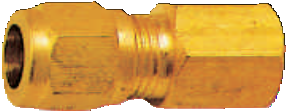 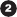 166-05-04166-06-04166-06-06166-08-08166-05-04166-06-04166-06-06166-08-08FEMALE BSP’S ARE CAPABLE OFSEALING WITH BSPP & BSPT MALES168❶ ❷168-04-02168-04-04168-04-06❶ ❷168-08-04168-08-06168-08-08BRASS COMPRESSION XMALE BSPT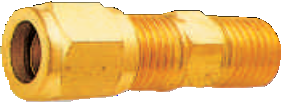 168-05-02168-05-04168-06-04168-06-06168-06-08169❶ ❷169-04-02169-04-04169-04-06❶ ❷169-08-04169-08-06169-08-0890° BRASS COMPRESSION X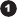 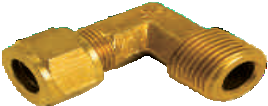 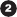 169-05-02169-05-04169-06-04169-06-06169-06-08MALE BSPT ELBOW171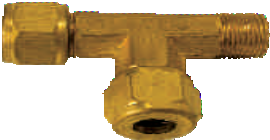 ❶ ❷171-04-02171-04-04171-05-02171-05-04171-06-04171-06-06171-08-06❶ ❷171-04-02171-04-04171-05-02171-05-04171-06-04171-06-06171-08-06BRASS COMPRESSION XMALE BSPT RUN TEE172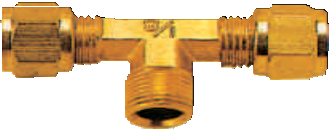 ❶ ❷172-04-02172-04-04172-05-02172-05-04172-06-04172-06-06172-08-06❶ ❷172-04-02172-04-04172-05-02172-05-04172-06-04172-06-06172-08-06BRASS COMPRESSION XMALE BSPT BRANCH TEEBRASS POLYTUBE❶ ❷266-04-02266-04-04266-05-04266-06-04266-06-06266-08-06❶ ❷266-04-02266-04-04266-05-04266-06-04266-06-06266-08-06266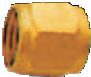 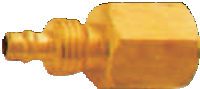 COMPRESSION❶ ❷266-04-02266-04-04266-05-04266-06-04266-06-06266-08-06❶ ❷266-04-02266-04-04266-05-04266-06-04266-06-06266-08-06266X❶ ❷266-04-02266-04-04266-05-04266-06-04266-06-06266-08-06❶ ❷266-04-02266-04-04266-05-04266-06-04266-06-06266-08-06266FEMALE BSP (SOLID)❶ ❷266-04-02266-04-04266-05-04266-06-04266-06-06266-08-06❶ ❷266-04-02266-04-04266-05-04266-06-04266-06-06266-08-06266FEMALE BSP’S ARE❶ ❷266-04-02266-04-04266-05-04266-06-04266-06-06266-08-06❶ ❷266-04-02266-04-04266-05-04266-06-04266-06-06266-08-06266CAPABLE OF❶ ❷266-04-02266-04-04266-05-04266-06-04266-06-06266-08-06❶ ❷266-04-02266-04-04266-05-04266-06-04266-06-06266-08-06266SEALING WITH BSPP &❶ ❷266-04-02266-04-04266-05-04266-06-04266-06-06266-08-06❶ ❷266-04-02266-04-04266-05-04266-06-04266-06-06266-08-06266BSPT MALES❶ ❷266-04-02266-04-04266-05-04266-06-04266-06-06266-08-06❶ ❷266-04-02266-04-04266-05-04266-06-04266-06-06266-08-06266❶ ❷❶ ❷268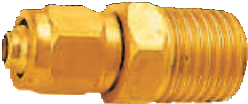 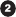 BRASS POLYTUBE COMPRESSIONX MALE BSPT268-04-02268-04-04268-04-06268-05-02268-05-04268-05-06268-06-02268-06-04268-06-06268268-06-08268268-08-04268268-08-06268268-08-08268❶ ❷❶ ❷26990° BRASS POLYTUBE COMPRESSIONXMALE BSPT ELBOW269-04-02269-04-04269-04-06269-04-08269-05-02269-05-04269-05-06269-06-02269-06-04269-06-06269269-06-08269269-08-04269269-08-06269269-08-0826990° BRASS POLYTUBE❶ ❷270-04-02270-04-04270-05-04270-06-04270-06-06270-08-06❶ ❷270-04-02270-04-04270-05-04270-06-04270-06-06270-08-06270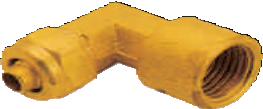 COMPRESSION❶ ❷270-04-02270-04-04270-05-04270-06-04270-06-06270-08-06❶ ❷270-04-02270-04-04270-05-04270-06-04270-06-06270-08-06270X❶ ❷270-04-02270-04-04270-05-04270-06-04270-06-06270-08-06❶ ❷270-04-02270-04-04270-05-04270-06-04270-06-06270-08-06270FEMALE BSP (SOLID)❶ ❷270-04-02270-04-04270-05-04270-06-04270-06-06270-08-06❶ ❷270-04-02270-04-04270-05-04270-06-04270-06-06270-08-06270ELBOW❶ ❷270-04-02270-04-04270-05-04270-06-04270-06-06270-08-06❶ ❷270-04-02270-04-04270-05-04270-06-04270-06-06270-08-06270FEMALE BSP’S ARE❶ ❷270-04-02270-04-04270-05-04270-06-04270-06-06270-08-06❶ ❷270-04-02270-04-04270-05-04270-06-04270-06-06270-08-06270CAPABLE OF❶ ❷270-04-02270-04-04270-05-04270-06-04270-06-06270-08-06❶ ❷270-04-02270-04-04270-05-04270-06-04270-06-06270-08-06270SEALING WITH BSPP &❶ ❷270-04-02270-04-04270-05-04270-06-04270-06-06270-08-06❶ ❷270-04-02270-04-04270-05-04270-06-04270-06-06270-08-06270BSPT MALES❶ ❷270-04-02270-04-04270-05-04270-06-04270-06-06270-08-06❶ ❷270-04-02270-04-04270-05-04270-06-04270-06-06270-08-06270❶ ❷❶ ❷271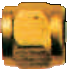 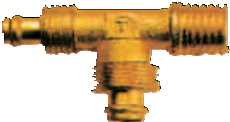 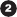 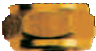 BRASS POLYTUBE COMPRESSIONXMALE BSPT RUN TEE271-04-02271-04-04271-05-02271-05-04271-06-04271-04-02271-04-04271-05-02271-05-04271-06-04271271-06-06271-06-06271271-08-06271-08-06271271-08-08271-08-08271272❶ ❷272-04-02272-04-04BRASS POLYTUBE COMPRESSIONXMALE BSPT BRANCH TEE272-04-06BRASS POLYTUBE COMPRESSIONXMALE BSPT BRANCH TEE272-05-02BRASS POLYTUBE COMPRESSIONXMALE BSPT BRANCH TEE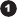 272-05-04BRASS POLYTUBE COMPRESSIONXMALE BSPT BRANCH TEE272-06-04BRASS POLYTUBE COMPRESSIONXMALE BSPT BRANCH TEE272-06-06BRASS POLYTUBE COMPRESSIONXMALE BSPT BRANCH TEE272-08-06BRASS POLYTUBE COMPRESSIONXMALE BSPT BRANCH TEE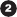 272-08-08BRASS POLYTUBE COMPRESSIONXMALE BSPT BRANCH TEE566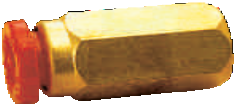 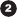 ❶ ❷566-04-02566-04-04566-05-02566-05-04566-05-06566-06-04566-06-06566-06-08❶ ❷566-04-02566-04-04566-05-02566-05-04566-05-06566-06-04566-06-06566-06-08POLYTUBE PUSH TO CONNECTXFEMALE BSP (SOLID)FEMALE BSP’S ARE CAPABLE OFSEALING WITH BSPP &BSPT MALES568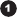 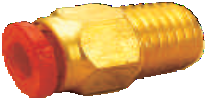 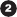 ❶ ❷568-02-02568-04-02568-04-04568-04-06568-05-02568-05-04568-06-02❶ ❷568-06-04568-06-06568-06-08568-08-04568-08-06568-08-08POLYTUBE PUSH TO CONNECTX MALE BSPT569❶ ❷569-04-02569-04-04569-05-02569-05-04569-05-06569-06-02569-06-04569-06-06569-06-08❶ ❷569-08-04569-08-06569-08-0890° POLYTUBE PUSH TO CONNECTXMALE BSPT ELBOW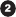 90° BANJO POLYTUBE PUSH TO CONNECTXMALE BSPT ELBOW❶ ❷569BJ-04-02569BJ-04-04569BJ-04-06569BJ-05-02569BJ-05-04569BJ-06-04569BJ-06-06569BJ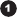 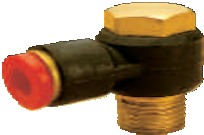 90° POLYTUBE PUSH TO CONNECTXMALE BSPT (LONG) ELBOW❶ ❷569L-04-02569L-04-04569L-05-02569L-05-04569L-06-04569L-06-06569L-08-06569L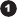 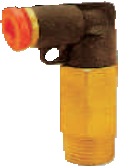 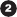 POLYTUBE PUSH TO CONNECTXMALE BSPT RUN TEE❶ ❷571-04-02571-04-04571-05-02571-05-04571-06-02571-06-04571-06-06571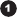 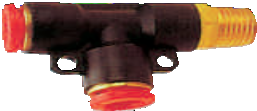 POLYTUBE PUSH TO CONNECTXMALE BSPT BRANCHTEE❶ ❷572-04-02572-04-04572-05-02572-05-04572-06-04572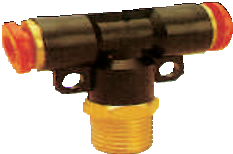 572-06-06572572-08-04572572-08-06572572-08-08572POLYTUBE PUSH TO❶ ❷575-04-02575-04-04575-05-02575-05-04575-06-04575-06-06575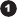 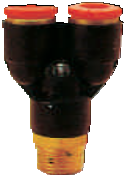 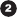 CONNECT❶ ❷575-04-02575-04-04575-05-02575-05-04575-06-04575-06-06575X❶ ❷575-04-02575-04-04575-05-02575-05-04575-06-04575-06-06575MALE BSPT BRANCH❶ ❷575-04-02575-04-04575-05-02575-05-04575-06-04575-06-06575"Y"❶ ❷575-04-02575-04-04575-05-02575-05-04575-06-04575-06-06575581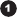 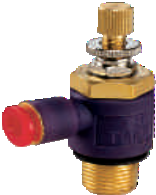 ❶ ❷581-04-02581-04-04581-05-02581-05-04581-06-02581-06-04581-06-0690° POLYTUBE PUSH TO CONNECT "METERING IN" VALVE XMALE BSPT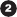 582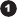 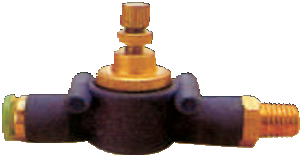 ❶ ❷582-04-02582-04-04582-05-02582-05-04582-06-02582-06-04582-06-06STRAIGHT POLYTUBE PUSH TO CONNECT "FLOW CONTROL VALVE"X MALE BSPT8000❶ ❷8000-02-028000-04-02❶ ❷8000-08-088000-12-08MALE BSPP XMALE BSPP8000-04-048000-06-028000-12-128000-16-12(BSPP NIPPLE)8000-06-048000-16-168000-06-068000-24-208000-08-048000-08-068005❶ ❷8005-06-048005-12-12❶ ❷8005-06-048005-12-12MALE JIC XMALE BSPP8007❶ ❷❶ ❷MALE BSPP XMALE NPT80078007-04-048007-04-04MALE BSPP XMALE NPT80078007-06-048007-06-04MALE BSPP XMALE NPT80078007-06-068007-06-06MALE BSPP XMALE NPT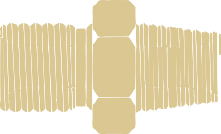 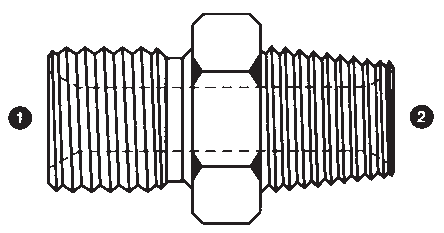 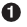 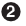 8007-08-088007-08-08MALE BSPT XMALE NPT❶ ❷8008-02-028008-02-048008-04-04❶ ❷8008-02-028008-02-048008-04-0480088008-06-068008-06-0680088008-08-088008-08-0880088008-12-128008-12-1280088008-16-168008-16-168008MALE BSPT XMALE BSPT❶ ❷8010-02-028010-04-028010-04-04❶ ❷8010-08-028010-08-048010-08-068010(BSPT NIPPLE)8010-06-028010-06-048010-08-088010-12-0480108010-06-068010-12-0680108010-12-0880108010-12-1280108010-16-1280108010-16-168010BSPP COUNTERSUNK SEALED PLUG❶8028-028028-048028-068028-08❶8028-028028-048028-068028-088028BSPT COUNTERSUNK PLUG❶8030CSP-028030CSP-048030CSP-068030CSP-088030CSP-128030CSP-16❶8030CSP-028030CSP-048030CSP-068030CSP-088030CSP-128030CSP-168030CSPBSP CAP (SOLID)❶8033-028033-048033-068033-088033-12❶8033-028033-048033-068033-088033-128033FEMALE BSP’S ARE❶8033-028033-048033-068033-088033-12❶8033-028033-048033-068033-088033-128033CAPABLE OF❶8033-028033-048033-068033-088033-12❶8033-028033-048033-068033-088033-128033SEALING WITH BSPP &❶8033-028033-048033-068033-088033-12❶8033-028033-048033-068033-088033-128033BSPT MALES❶8033-028033-048033-068033-088033-12❶8033-028033-048033-068033-088033-1280338035❶ ❷8035-04-048035-08-08❶ ❷8035-04-048035-08-08MALE BSPP XFEMALE NPT (SOLID)8036❶ ❷8036-02-028036-04-048036-06-068036-08-088036-12-128036-16-168036-20-20❶ ❷8036-02-028036-04-048036-06-068036-08-088036-12-128036-16-168036-20-20MALE BSPT XFEMALE NPT (SOLID)8037❶ ❷8037-02-028037-04-048037-06-068037-08-088037-12-12❶ ❷8037-02-028037-04-048037-06-068037-08-088037-12-12MALE NPT XFEMALE BSP (SOLID)FEMALE BSP’S ARE CAPABLE OFSEALING WITH BSPP & BSPT MALES8038❶ ❷8038-02-028038-04-028038-04-068038-06-028038-06-048038-06-068038-08-048038-08-068038-12-08❶ ❷8038-02-028038-04-028038-04-068038-06-028038-06-048038-06-068038-08-048038-08-068038-12-08MALE BSPT XFEMALE BSP (SOLID)FEMALE BSP’S ARE CAPABLE OFSEALING WITH BSPP & BSPT MALES8038-16-128038-16-128039❶ ❷8039-02-028039-02-048039-04-02❶ ❷8039-08-048039-08-068039-08-08MALE BSPP XFEMALE BSP (SOLID)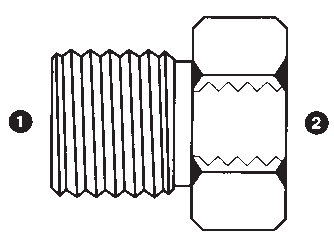 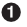 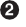 8039-04-048039-04-068039-06-028039-06-048039-06-068039-06-088039-08-028039-12-048039-12-068039-12-08(BSPP BUSHING)FEMALE BSP’S ARE CAPABLE OFSEALING WITH BSPP & BSPT MALESFEMALE BSP (SOLID)❶ ❷8043-02-02❶ ❷8043-04-028043-04-048043-06-028043-06-048043-06-068043-08-048043-08-068043-08-088043-12-128043-32-32❶ ❷8044-02-028044-04-048044-06-048044-06-068044-08-088044-16-168044-20-208044-24-248044-32-328044-48-408043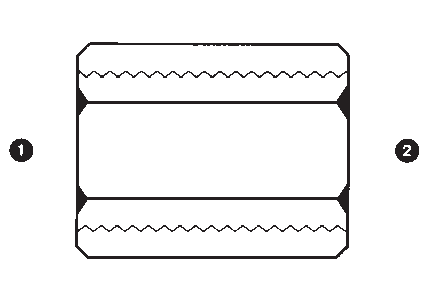 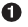 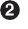 8044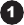 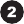 X❶ ❷8043-02-02❶ ❷8043-04-028043-04-048043-06-028043-06-048043-06-068043-08-048043-08-068043-08-088043-12-128043-32-32❶ ❷8044-02-028044-04-048044-06-048044-06-068044-08-088044-16-168044-20-208044-24-248044-32-328044-48-4080438044FEMALE BSP (SOLID)❶ ❷8043-02-02❶ ❷8043-04-028043-04-048043-06-028043-06-048043-06-068043-08-048043-08-068043-08-088043-12-128043-32-32❶ ❷8044-02-028044-04-048044-06-048044-06-068044-08-088044-16-168044-20-208044-24-248044-32-328044-48-4080438044(BSP COUPLING)❶ ❷8043-02-02❶ ❷8043-04-028043-04-048043-06-028043-06-048043-06-068043-08-048043-08-068043-08-088043-12-128043-32-32❶ ❷8044-02-028044-04-048044-06-048044-06-068044-08-088044-16-168044-20-208044-24-248044-32-328044-48-4080438044FEMALE BSP’S ARE❶ ❷8043-02-02❶ ❷8043-04-028043-04-048043-06-028043-06-048043-06-068043-08-048043-08-068043-08-088043-12-128043-32-32❶ ❷8044-02-028044-04-048044-06-048044-06-068044-08-088044-16-168044-20-208044-24-248044-32-328044-48-4080438044CAPABLE OF❶ ❷8043-02-02❶ ❷8043-04-028043-04-048043-06-028043-06-048043-06-068043-08-048043-08-068043-08-088043-12-128043-32-32❶ ❷8044-02-028044-04-048044-06-048044-06-068044-08-088044-16-168044-20-208044-24-248044-32-328044-48-4080438044SEALING WITH BSPP &❶ ❷8043-02-02❶ ❷8043-04-028043-04-048043-06-028043-06-048043-06-068043-08-048043-08-068043-08-088043-12-128043-32-32❶ ❷8044-02-028044-04-048044-06-048044-06-068044-08-088044-16-168044-20-208044-24-248044-32-328044-48-4080438044BSPT MALES❶ ❷8043-02-02❶ ❷8043-04-028043-04-048043-06-028043-06-048043-06-068043-08-048043-08-068043-08-088043-12-128043-32-32❶ ❷8044-02-028044-04-048044-06-048044-06-068044-08-088044-16-168044-20-208044-24-248044-32-328044-48-4080438044FEMALE BSP (SOLID)❶ ❷8043-02-02❶ ❷8043-04-028043-04-048043-06-028043-06-048043-06-068043-08-048043-08-068043-08-088043-12-128043-32-32❶ ❷8044-02-028044-04-048044-06-048044-06-068044-08-088044-16-168044-20-208044-24-248044-32-328044-48-4080438044X❶ ❷8043-02-02❶ ❷8043-04-028043-04-048043-06-028043-06-048043-06-068043-08-048043-08-068043-08-088043-12-128043-32-32❶ ❷8044-02-028044-04-048044-06-048044-06-068044-08-088044-16-168044-20-208044-24-248044-32-328044-48-4080438044FEMALE NPT (SOLID)❶ ❷8043-02-02❶ ❷8043-04-028043-04-048043-06-028043-06-048043-06-068043-08-048043-08-068043-08-088043-12-128043-32-32❶ ❷8044-02-028044-04-048044-06-048044-06-068044-08-088044-16-168044-20-208044-24-248044-32-328044-48-4080438044FEMALE BSP’S ARE❶ ❷8043-02-02❶ ❷8043-04-028043-04-048043-06-028043-06-048043-06-068043-08-048043-08-068043-08-088043-12-128043-32-32❶ ❷8044-02-028044-04-048044-06-048044-06-068044-08-088044-16-168044-20-208044-24-248044-32-328044-48-4080438044CAPABLE OF❶ ❷8043-02-02❶ ❷8043-04-028043-04-048043-06-028043-06-048043-06-068043-08-048043-08-068043-08-088043-12-128043-32-32❶ ❷8044-02-028044-04-048044-06-048044-06-068044-08-088044-16-168044-20-208044-24-248044-32-328044-48-4080438044SEALING WITH BSPP &❶ ❷8043-02-02❶ ❷8043-04-028043-04-048043-06-028043-06-048043-06-068043-08-048043-08-068043-08-088043-12-128043-32-32❶ ❷8044-02-028044-04-048044-06-048044-06-068044-08-088044-16-168044-20-208044-24-248044-32-328044-48-4080438044BSPT MALES❶ ❷8043-02-02❶ ❷8043-04-028043-04-048043-06-028043-06-048043-06-068043-08-048043-08-068043-08-088043-12-128043-32-32❶ ❷8044-02-028044-04-048044-06-048044-06-068044-08-088044-16-168044-20-208044-24-248044-32-328044-48-408043804490° MALE BSPT XMALE BSPT ELBOW❶ ❷8055-02-028055-04-048055-06-06❶ ❷8055-02-028055-04-048055-06-0680558055-08-088055-08-088055-12-128055-12-1290° MALE BSPT❶ ❷8060-02-028060-04-048060-06-068060-08-088060-12-12❶ ❷8060-02-028060-04-048060-06-068060-08-088060-12-128060X❶ ❷8060-02-028060-04-048060-06-068060-08-088060-12-12❶ ❷8060-02-028060-04-048060-06-068060-08-088060-12-128060FEMALE BSP (SOLID)❶ ❷8060-02-028060-04-048060-06-068060-08-088060-12-12❶ ❷8060-02-028060-04-048060-06-068060-08-088060-12-128060ELBOW❶ ❷8060-02-028060-04-048060-06-068060-08-088060-12-12❶ ❷8060-02-028060-04-048060-06-068060-08-088060-12-128060FEMALE BSP’S ARE❶ ❷8060-02-028060-04-048060-06-068060-08-088060-12-12❶ ❷8060-02-028060-04-048060-06-068060-08-088060-12-128060CAPABLE OF❶ ❷8060-02-028060-04-048060-06-068060-08-088060-12-12❶ ❷8060-02-028060-04-048060-06-068060-08-088060-12-128060SEALING WITH BSPP &❶ ❷8060-02-028060-04-048060-06-068060-08-088060-12-12❶ ❷8060-02-028060-04-048060-06-068060-08-088060-12-128060BSPT MALES❶ ❷8060-02-028060-04-048060-06-068060-08-088060-12-12❶ ❷8060-02-028060-04-048060-06-068060-08-088060-12-12806090° FEMALE BSP (SOLID)X❶ ❷8075-02-028075-04-048075-06-068075-08-088075-12-12❶ ❷8075-02-028075-04-048075-06-068075-08-088075-12-128075FEMALE BSP (SOLID)❶ ❷8075-02-028075-04-048075-06-068075-08-088075-12-12❶ ❷8075-02-028075-04-048075-06-068075-08-088075-12-12ELBOW❶ ❷8075-02-028075-04-048075-06-068075-08-088075-12-12❶ ❷8075-02-028075-04-048075-06-068075-08-088075-12-12FEMALE BSP’S ARE❶ ❷8075-02-028075-04-048075-06-068075-08-088075-12-12❶ ❷8075-02-028075-04-048075-06-068075-08-088075-12-12CAPABLE OF❶ ❷8075-02-028075-04-048075-06-068075-08-088075-12-12❶ ❷8075-02-028075-04-048075-06-068075-08-088075-12-12SEALING WITH BSPP &❶ ❷8075-02-028075-04-048075-06-068075-08-088075-12-12❶ ❷8075-02-028075-04-048075-06-068075-08-088075-12-12BSPT MALES❶ ❷8075-02-028075-04-048075-06-068075-08-088075-12-12❶ ❷8075-02-028075-04-048075-06-068075-08-088075-12-128080❶ ❷ ❸8080-02-02-028080-04-04-04MALE BSPT TEE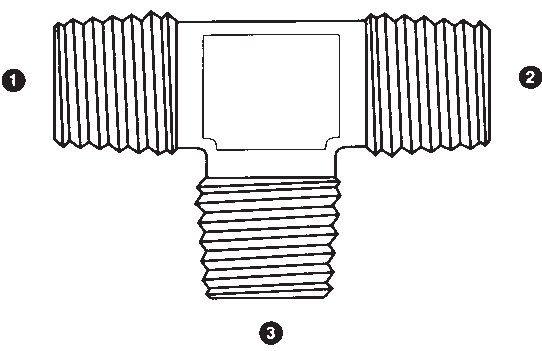 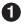 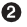 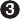 8080-06-06-068080-08-08-088080-12-12-128085❶ ❷ ❸8085-02-02-028085-04-04-04FEMALE BSP (SOLID) TEE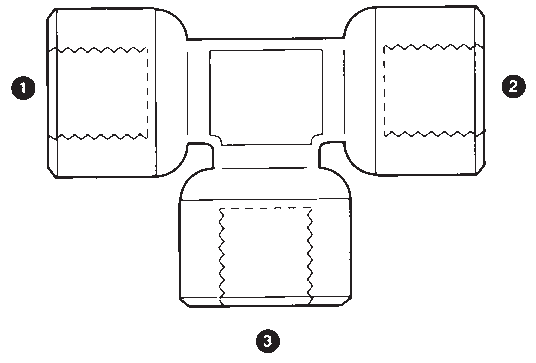 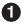 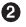 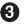 8085-06-06-068085-08-08-088085-12-12-12FEMALE BSP’S ARE CAPABLE OFSEALING WITH BSPP & BSPT MALES8087❶ ❷ ❸8087-04-04-04BSPT MALE XFEMALE BSP (SOLID) BRANCH TEEFEMALE BSP’S ARE CAPABLE OFSEALING WITH BSPP & BSPT MALES8090❶ ❷ ❸8090-04-04-04BSPT MALE XFEMALE BSP (SOLID) RUN TEEFEMALE BSP’S ARE CAPABLE OFSEALING WITH BSPP & BSPT MALES8093❶ ❷ ❸8093-02-02-028093-04-04-048093-06-06-068093-08-08-088093-12-12-12BSP FEMALE (SOLID) XMALE BSPT BRANCH TEEFEMALE BSP’S ARE CAPABLE OFSEALING WITH BSPP & BSPT MALESBSP FEMALE (SOLID)❶ ❷ ❸8095-02-02-028095-04-04-048095-06-06-068095-08-08-08❶ ❷ ❸8095-02-02-028095-04-04-048095-06-06-068095-08-08-088095X❶ ❷ ❸8095-02-02-028095-04-04-048095-06-06-068095-08-08-08❶ ❷ ❸8095-02-02-028095-04-04-048095-06-06-068095-08-08-088095MALE BSPT RUN TEE❶ ❷ ❸8095-02-02-028095-04-04-048095-06-06-068095-08-08-08❶ ❷ ❸8095-02-02-028095-04-04-048095-06-06-068095-08-08-088095FEMALE BSP’S ARE❶ ❷ ❸8095-02-02-028095-04-04-048095-06-06-068095-08-08-08❶ ❷ ❸8095-02-02-028095-04-04-048095-06-06-068095-08-08-088095CAPABLE OF❶ ❷ ❸8095-02-02-028095-04-04-048095-06-06-068095-08-08-08❶ ❷ ❸8095-02-02-028095-04-04-048095-06-06-068095-08-08-088095SEALING WITH BSPP &❶ ❷ ❸8095-02-02-028095-04-04-048095-06-06-068095-08-08-08❶ ❷ ❸8095-02-02-028095-04-04-048095-06-06-068095-08-08-088095BSPT MALES❶ ❷ ❸8095-02-02-028095-04-04-048095-06-06-068095-08-08-08❶ ❷ ❸8095-02-02-028095-04-04-048095-06-06-068095-08-08-088095❶ ❷ ❸ ❹❶ ❷ ❸ ❹8097FEMALE BSP (SOLID) CROSS8097-02-02-02-028097-04-04-04-048097-06-06-06-068097-02-02-02-028097-04-04-04-048097-06-06-06-068097FEMALE BSP’S ARE8097CAPABLE OF8097SEALING WITH BSPP &8097BSPT MALES8097ALUMINUM WASHER FOR BRITISH THREAD❶8400-028400-04❶8400-028400-0484008400-068400-068400-088400-08FEMALE BSPP (SWIVEL) XPUSH-ON HOSE BARB❶ ❷8900-04-048900-06-068900-08-08❶ ❷8900-04-048900-06-068900-08-0889008900-12-128900-12-12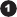 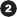 MALE BSPT XPUSH-ON HOSE BARB❶ ❷8920T-02-038920T-02-048920T-02-05❶ ❷8920T-06-088920T-08-068920T-08-088920T8920T-04-038920T-08-128920T-04-048920T-12-088920T-04-068920T-12-12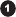 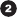 8920T-04-088920T-16-168920T-06-048920T-20-208920T-06-068920T-24-248920T-32-32SS9000❶ ❷SS9000-02-02 SS9000-04-04❶ ❷SS9000-24-24 SS9000-32-32MALE BSPP XMALE BSPP(BSPP NIPPLE)SS9000-06-06MALE BSPP XMALE BSPP(BSPP NIPPLE)SS9000-08-08MALE BSPP XMALE BSPP(BSPP NIPPLE)SS9000-10-08MALE BSPP XMALE BSPP(BSPP NIPPLE)SS9000-12-12MALE BSPP XMALE BSPP(BSPP NIPPLE)SS9000-16-16MALE BSPP XMALE BSPP(BSPP NIPPLE)SS9000-20-20MALE BSPP XMALE BSPP(BSPP NIPPLE)SS9002❶ ❷SS9002-04-02 SS9002-04-04❶ ❷SS9002-08-08 SS9002-08-12❶ ❷SS9002-16-20 SS9002-20-20MALE JIC XMALE BSPPC/W WASHER & O-RINGSS9002-04-06SS9002-10-08SS9002-24-24MALE JIC XMALE BSPPC/W WASHER & O-RINGSS9002-06-04SS9002-12-08MALE JIC XMALE BSPPC/W WASHER & O-RINGSS9002-06-06SS9002-12-12MALE JIC XMALE BSPPC/W WASHER & O-RINGSS9002-06-08SS9002-12-16MALE JIC XMALE BSPPC/W WASHER & O-RINGSS9002-08-04SS9002-16-12MALE JIC XMALE BSPPC/W WASHER & O-RINGSS9002-08-06SS9002-16-16MALE JIC XMALE BSPPC/W WASHER & O-RINGSS9003❶ ❷SS9003-04-04 SS9003-06-04 SS9003-06-06❶ ❷SS9003-04-04 SS9003-06-04 SS9003-06-06❶ ❷SS9003-04-04 SS9003-06-04 SS9003-06-06MALE BSPP XMALE BSPTSS9003-08-06SS9003-08-06SS9003-08-06SS9003-08-08SS9003-08-08SS9003-08-08SS9003-12-12SS9003-12-12SS9003-12-12SS9005❶ ❷SS9005-04-02 SS9005-04-04 SS9005-06-04❶ ❷SS9005-16-16MALE JIC XMALE BSPPSS9005-06-06SS9005-06-08SS9005-08-06SS9005-08-08SS9005-10-08SS9005-12-12SS9007❶ ❷SS9007-02-02 SS9007-04-04 SS9007-06-04❶ ❷SS9007-20-20 SS9007-24-24 SS9007-32-32MALE BSPP XMALE NPT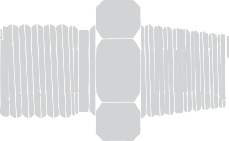 SS9007-06-06SS9007-08-06SS9007-08-08SS9007-12-12SS9007-16-16SS9007-20-16MALE BSPT XMALE NPT❶ ❷SS9008-04-04 SS9008-06-06 SS9008-08-08 SS9008-12-12 SS9008-16-16 SS9008-20-20❶ ❷SS9008-04-04 SS9008-06-06 SS9008-08-08 SS9008-12-12 SS9008-16-16 SS9008-20-20SS9008MALE JIC XMALE BSPT❶ ❷SS9011-04-02 SS9011-04-04 SS9011-06-04❶ ❷SS9011-06-06 SS9011-08-06 SS9011-08-08SS9011SS9011-08-12SS9011SS9011-10-08SS9011SS9011-12-12SS9011SS9011-16-16SS9011SS9011-20-20SS9011SS9011-24-24SS9011MALE BSPP XFEMALE BSPP (SWIVEL)❶ ❷SS9015-04-04 SS9015-06-06 SS9015-08-08❶ ❷SS9015-04-04 SS9015-06-06 SS9015-08-08SS9015SS9015-12-12SS9015-12-12SS9015SS9015-16-16SS9015-16-16SS9015SS9015-20-20SS9015-20-20SS9015SS9015-24-24SS9015-24-24SS9015MALE BSPP XFEMALE JIC (SWIVEL)❶ ❷SS9021-04-04 SS9021-06-06 SS9021-08-08 SS9021-12-12 SS9021-16-16❶ ❷SS9021-04-04 SS9021-06-06 SS9021-08-08 SS9021-12-12 SS9021-16-16SS9021FEMALE JIC (SWIVEL) XFEMALE JIC (SWIVEL)(JIC UNION)❶ ❷SS9026-04-04 SS9026-06-06 SS9026-08-08 SS9026-10-10 SS9026-12-12❶ ❷SS9026-04-04 SS9026-06-06 SS9026-08-08 SS9026-10-10 SS9026-12-12SS9026SS9028❶SS9028-02 SS9028-04 SS9028-06 SS9028-08 SS9028-12 SS9028-16 SS9028-20 SS9028-24BSPP COUNTERSUNK SEALED PLUGC/W VITON SEALSS9029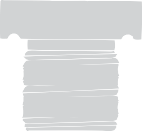 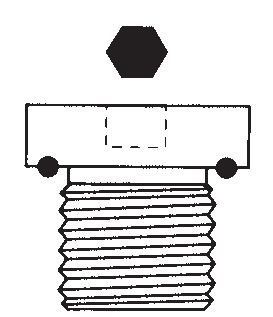 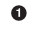 ❶	❶SS9029-10X1.0	SS9029-42X2.0SS9029-12X1.5	SS9029-48X2.0 SS9029-14X1.5SS9029-16X1.5 SS9029-18X1.5 SS9029-20X1.5 SS9029-22X1.5 SS9029-26X1.5 SS9029-27X2.0 SS9029-33X2.0METRIC COUNTERSUNK SEALED PLUGC/W VITON SEALSS9030❶SS9030-02 SS9030-04 SS9030-06 SS9030-08 SS9030-12 SS9030-16 SS9030-20 SS9030-24 SS9030-32BSPP HEX PLUGSS9030T❶SS9030T-02 SS9030T-04 SS9030T-06 SS9030T-08 SS9030T-12 SS9030T-16 SS9030T-20 SS9030T-24BSPT HEX PLUGSS9033❶SS9033-02 SS9033-04 SS9033-06 SS9033-08 SS9033-12 SS9033-16 SS9033-20 SS9033-24BSPP SWIVEL CAPMALE BSPP XFEMALE NPT (SOLID)❶ ❷SS9035-02-02 SS9035-04-02❶ ❷SS9035-04-04 SS9035-06-04 SS9035-06-06SS9035SS9035-08-06SS9035SS9035-08-08SS9035SS9035-12-12SS9035SS9035-16-16SS9035SS9035-20-20SS9035SS9035-24-24SS9035SS9035-32-32SS9035MALE NPT❶ ❷SS9037-02-02 SS9037-04-04 SS9037-06-06 SS9037-08-08 SS9037-12-12 SS9037-16-16 SS9037-20-20 SS9037-24-24❶ ❷SS9037-02-02 SS9037-04-04 SS9037-06-06 SS9037-08-08 SS9037-12-12 SS9037-16-16 SS9037-20-20 SS9037-24-24SS9037X❶ ❷SS9037-02-02 SS9037-04-04 SS9037-06-06 SS9037-08-08 SS9037-12-12 SS9037-16-16 SS9037-20-20 SS9037-24-24❶ ❷SS9037-02-02 SS9037-04-04 SS9037-06-06 SS9037-08-08 SS9037-12-12 SS9037-16-16 SS9037-20-20 SS9037-24-24SS9037FEMALE BSP (SOLID)❶ ❷SS9037-02-02 SS9037-04-04 SS9037-06-06 SS9037-08-08 SS9037-12-12 SS9037-16-16 SS9037-20-20 SS9037-24-24❶ ❷SS9037-02-02 SS9037-04-04 SS9037-06-06 SS9037-08-08 SS9037-12-12 SS9037-16-16 SS9037-20-20 SS9037-24-24SS9037FEMALE BSP’S ARE❶ ❷SS9037-02-02 SS9037-04-04 SS9037-06-06 SS9037-08-08 SS9037-12-12 SS9037-16-16 SS9037-20-20 SS9037-24-24❶ ❷SS9037-02-02 SS9037-04-04 SS9037-06-06 SS9037-08-08 SS9037-12-12 SS9037-16-16 SS9037-20-20 SS9037-24-24SS9037CAPABLE OF❶ ❷SS9037-02-02 SS9037-04-04 SS9037-06-06 SS9037-08-08 SS9037-12-12 SS9037-16-16 SS9037-20-20 SS9037-24-24❶ ❷SS9037-02-02 SS9037-04-04 SS9037-06-06 SS9037-08-08 SS9037-12-12 SS9037-16-16 SS9037-20-20 SS9037-24-24SS9037SEALING WITH BSPP &❶ ❷SS9037-02-02 SS9037-04-04 SS9037-06-06 SS9037-08-08 SS9037-12-12 SS9037-16-16 SS9037-20-20 SS9037-24-24❶ ❷SS9037-02-02 SS9037-04-04 SS9037-06-06 SS9037-08-08 SS9037-12-12 SS9037-16-16 SS9037-20-20 SS9037-24-24SS9037BSPT MALES❶ ❷SS9037-02-02 SS9037-04-04 SS9037-06-06 SS9037-08-08 SS9037-12-12 SS9037-16-16 SS9037-20-20 SS9037-24-24❶ ❷SS9037-02-02 SS9037-04-04 SS9037-06-06 SS9037-08-08 SS9037-12-12 SS9037-16-16 SS9037-20-20 SS9037-24-24SS9037MALE BSPT XFEMALE NPT (SOLID)❶ ❷SS9042-02-02 SS9042-04-04 SS9042-06-06 SS9042-08-08 SS9042-12-12❶ ❷SS9042-02-02 SS9042-04-04 SS9042-06-06 SS9042-08-08 SS9042-12-12SS9042FEMALE BSP (SOLID)❶ ❷SS9043-02-02 SS9043-04-04 SS9043-06-06 SS9043-08-08 SS9043-12-12 SS9043-16-16 SS9043-20-20 SS9043-24-24❶ ❷SS9043-02-02 SS9043-04-04 SS9043-06-06 SS9043-08-08 SS9043-12-12 SS9043-16-16 SS9043-20-20 SS9043-24-24SS9043X❶ ❷SS9043-02-02 SS9043-04-04 SS9043-06-06 SS9043-08-08 SS9043-12-12 SS9043-16-16 SS9043-20-20 SS9043-24-24❶ ❷SS9043-02-02 SS9043-04-04 SS9043-06-06 SS9043-08-08 SS9043-12-12 SS9043-16-16 SS9043-20-20 SS9043-24-24SS9043FEMALE BSP (SOLID)❶ ❷SS9043-02-02 SS9043-04-04 SS9043-06-06 SS9043-08-08 SS9043-12-12 SS9043-16-16 SS9043-20-20 SS9043-24-24❶ ❷SS9043-02-02 SS9043-04-04 SS9043-06-06 SS9043-08-08 SS9043-12-12 SS9043-16-16 SS9043-20-20 SS9043-24-24SS9043(BSP COUPLING)❶ ❷SS9043-02-02 SS9043-04-04 SS9043-06-06 SS9043-08-08 SS9043-12-12 SS9043-16-16 SS9043-20-20 SS9043-24-24❶ ❷SS9043-02-02 SS9043-04-04 SS9043-06-06 SS9043-08-08 SS9043-12-12 SS9043-16-16 SS9043-20-20 SS9043-24-24SS9043FEMALE BSP’S ARE❶ ❷SS9043-02-02 SS9043-04-04 SS9043-06-06 SS9043-08-08 SS9043-12-12 SS9043-16-16 SS9043-20-20 SS9043-24-24❶ ❷SS9043-02-02 SS9043-04-04 SS9043-06-06 SS9043-08-08 SS9043-12-12 SS9043-16-16 SS9043-20-20 SS9043-24-24SS9043CAPABLE OF❶ ❷SS9043-02-02 SS9043-04-04 SS9043-06-06 SS9043-08-08 SS9043-12-12 SS9043-16-16 SS9043-20-20 SS9043-24-24❶ ❷SS9043-02-02 SS9043-04-04 SS9043-06-06 SS9043-08-08 SS9043-12-12 SS9043-16-16 SS9043-20-20 SS9043-24-24SS9043SEALING WITH BSPP &❶ ❷SS9043-02-02 SS9043-04-04 SS9043-06-06 SS9043-08-08 SS9043-12-12 SS9043-16-16 SS9043-20-20 SS9043-24-24❶ ❷SS9043-02-02 SS9043-04-04 SS9043-06-06 SS9043-08-08 SS9043-12-12 SS9043-16-16 SS9043-20-20 SS9043-24-24SS9043BSPT MALES❶ ❷SS9043-02-02 SS9043-04-04 SS9043-06-06 SS9043-08-08 SS9043-12-12 SS9043-16-16 SS9043-20-20 SS9043-24-24❶ ❷SS9043-02-02 SS9043-04-04 SS9043-06-06 SS9043-08-08 SS9043-12-12 SS9043-16-16 SS9043-20-20 SS9043-24-24SS904390° MALE JIC XMALE BSPP ADJ. ELBOW❶ ❷SS9059-04-02 SS9059-04-04❶ ❷SS9059-06-04 SS9059-06-06 SS9059-06-08 SS9059-08-06SS9059SS9059-08-08SS9059SS9059-10-08SS9059SS9059-12-08SS9059SS9059-12-12SS9059SS9059-16-16SS9059SS9063❶ ❷SS9063-04-02 SS9063-04-04 SS9063-06-04 SS9063-06-06 SS9063-08-08 SS9063-10-08 SS9063-12-12 SS9063-16-16❶ ❷SS9063-04-02 SS9063-04-04 SS9063-06-04 SS9063-06-06 SS9063-08-08 SS9063-10-08 SS9063-12-12 SS9063-16-16❶ ❷SS9063-04-02 SS9063-04-04 SS9063-06-04 SS9063-06-06 SS9063-08-08 SS9063-10-08 SS9063-12-12 SS9063-16-1690° MALE JIC XMALE BSPT ELBOWSS9069❶ ❷SS9069-04-10 SS9069-04-12 SS9069-06-14 SS9069-06-16 SS9069-08-18❶ ❷SS9069-04-10 SS9069-04-12 SS9069-06-14 SS9069-06-16 SS9069-08-18❶ ❷SS9069-04-10 SS9069-04-12 SS9069-06-14 SS9069-06-16 SS9069-08-1890° MALE JIC XMALE METRIC ADJ. ELBOWSS9200❶ ❷SS9200-04-06 SS9200-04-08 SS9200-04-10❶ ❷SS9200-08-16 SS9200-12-18 SS9200-12-20❶ ❷SS9200-20-38 SS9200-24-42MALE JIC XMETRIC STANDPIPE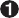 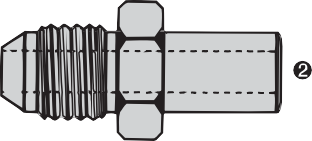 SS9200-06-08 SS9200-06-10 SS9200-06-12 SS9200-08-10 SS9200-08-12 SS9200-08-14SS9200-12-22 SS9200-12-25 SS9200-16-25 SS9200-16-28 SS9200-16-30 SS9200-20-28SS9200-08-15SS9200-20-35SS9201L❶SS9201L-06 SS9201L-08 SS9201L-10 SS9201L-12 SS9201L-15 SS9201L-18 SS9201L-22 SS9201L-28 SS9201L-35 SS9201L-42❶SS9201L-06 SS9201L-08 SS9201L-10 SS9201L-12 SS9201L-15 SS9201L-18 SS9201L-22 SS9201L-28 SS9201L-35 SS9201L-42❶SS9201L-06 SS9201L-08 SS9201L-10 SS9201L-12 SS9201L-15 SS9201L-18 SS9201L-22 SS9201L-28 SS9201L-35 SS9201L-42METRIC LIGHT SERIES TUBE NUT❶SS9201L-06 SS9201L-08 SS9201L-10 SS9201L-12 SS9201L-15 SS9201L-18 SS9201L-22 SS9201L-28 SS9201L-35 SS9201L-42❶SS9201L-06 SS9201L-08 SS9201L-10 SS9201L-12 SS9201L-15 SS9201L-18 SS9201L-22 SS9201L-28 SS9201L-35 SS9201L-42❶SS9201L-06 SS9201L-08 SS9201L-10 SS9201L-12 SS9201L-15 SS9201L-18 SS9201L-22 SS9201L-28 SS9201L-35 SS9201L-42(DIN 2353 L)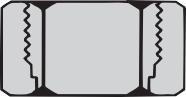 ❶SS9201L-06 SS9201L-08 SS9201L-10 SS9201L-12 SS9201L-15 SS9201L-18 SS9201L-22 SS9201L-28 SS9201L-35 SS9201L-42❶SS9201L-06 SS9201L-08 SS9201L-10 SS9201L-12 SS9201L-15 SS9201L-18 SS9201L-22 SS9201L-28 SS9201L-35 SS9201L-42❶SS9201L-06 SS9201L-08 SS9201L-10 SS9201L-12 SS9201L-15 SS9201L-18 SS9201L-22 SS9201L-28 SS9201L-35 SS9201L-42❶SS9201L-06 SS9201L-08 SS9201L-10 SS9201L-12 SS9201L-15 SS9201L-18 SS9201L-22 SS9201L-28 SS9201L-35 SS9201L-42❶SS9201L-06 SS9201L-08 SS9201L-10 SS9201L-12 SS9201L-15 SS9201L-18 SS9201L-22 SS9201L-28 SS9201L-35 SS9201L-42❶SS9201L-06 SS9201L-08 SS9201L-10 SS9201L-12 SS9201L-15 SS9201L-18 SS9201L-22 SS9201L-28 SS9201L-35 SS9201L-42SS9201S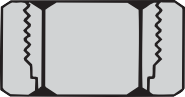 ❶SS9201S-06 SS9201S-08 SS9201S-10 SS9201S-12 SS9201S-14 SS9201S-16 SS9201S-20 SS9201S-25 SS9201S-30 SS9201S-38❶SS9201S-06 SS9201S-08 SS9201S-10 SS9201S-12 SS9201S-14 SS9201S-16 SS9201S-20 SS9201S-25 SS9201S-30 SS9201S-38❶SS9201S-06 SS9201S-08 SS9201S-10 SS9201S-12 SS9201S-14 SS9201S-16 SS9201S-20 SS9201S-25 SS9201S-30 SS9201S-38METRIC HEAVY SERIES TUBE NUT(DIN 2353 S)METRIC TUBE CUTTING RING(DIN 2353 S OR L)❶SS9202-06 SS9202-08 SS9202-10 SS9202-12 SS9202-14 SS9202-15❶SS9202-16 SS9202-18 SS9202-20 SS9202-22 SS9202-25 SS9202-28 SS9202-30 SS9202-35 SS9202-38 SS9202-42SS9202MALE METRIC XFEMALE NPT (SOLID)❶ ❷SS9235-10-02 SS9235-12-04 SS9235-14-04❶ ❷SS9235-10-02 SS9235-12-04 SS9235-14-04SS9235SS9235-18-06SS9235-18-06SS9235SS9235-18-08SS9235-18-08SS9235SS9235-20-08SS9235-20-08SS9235SS9235-22-08SS9235-22-08SS9235MALE JIC XFEMALE BSPP (SWIVEL)❶ ❷SS9240-04-04 SS9240-06-06 SS9240-08-06❶ ❷SS9240-04-04 SS9240-06-06 SS9240-08-06SS9240SS9240-08-08SS9240-08-08SS9240SS9240-12-12SS9240-12-12SS9240SS9240-16-12SS9240-16-12SS9240SS9240-16-16SS9240-16-16SS9240BONDED SEAL FOR BRITISH THREAD❶SS9500-02 SS9500-04 SS9500-06 SS9500-08 SS9500-12 SS9500-16 SS9500-20 SS9500-24 SS9500-32❶SS9500-02 SS9500-04 SS9500-06 SS9500-08 SS9500-12 SS9500-16 SS9500-20 SS9500-24 SS9500-32SS9500BONDED SEAL FOR METRIC THREAD❶ SS9500-06MM SS9500-08MM❶ SS9500-10MM SS9500-12MMSS9500-14MM SS9500-16MM SS9500-18MM SS9500-20MM SS9500-26MM SS9500-30MM SS9500-33MMSS9500MMB1808H❶ ❷B1808H-02-02 B1808H-04-02 B1808H-04-04❶ ❷B1808H-12-08 B1808H-12-12 B1808H-16-08❶ ❷B1808H-24-24 B1808H-32-20 B1808H-32-24MALE BSPT XMALE BSPTB1808H-06-02 B1808H-06-04B1808H-16-12 B1808H-16-16B1808H-32-32 B1808H-40-32(BSPT NIPPLE)B1808H-06-06B1808H-20-12B1808H-08-04B1808H-20-16B1808H-08-06B1808H-20-20B1808H-08-08B1808H-24-16B1808H-12-06B1808H-24-20B1808L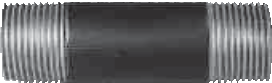 CALL FOR SIZESCALL FOR SIZESCALL FOR SIZESMALE BSPT XMALE BSPT LONG(BSPT EXTENDED NIPPLE)B18SQP❶B18SQP-04 B18SQP-06 B18SQP-08 B18SQP-12 B18SQP-16 B18SQP-20 B18SQP-24 B18SQP-32 B18SQP-40 B18SQP-48❶B18SQP-04 B18SQP-06 B18SQP-08 B18SQP-12 B18SQP-16 B18SQP-20 B18SQP-24 B18SQP-32 B18SQP-40 B18SQP-48❶B18SQP-04 B18SQP-06 B18SQP-08 B18SQP-12 B18SQP-16 B18SQP-20 B18SQP-24 B18SQP-32 B18SQP-40 B18SQP-48BSPT SQUARE HEAD PLUG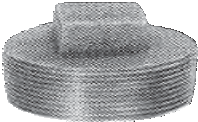 ❶B18SQP-04 B18SQP-06 B18SQP-08 B18SQP-12 B18SQP-16 B18SQP-20 B18SQP-24 B18SQP-32 B18SQP-40 B18SQP-48❶B18SQP-04 B18SQP-06 B18SQP-08 B18SQP-12 B18SQP-16 B18SQP-20 B18SQP-24 B18SQP-32 B18SQP-40 B18SQP-48❶B18SQP-04 B18SQP-06 B18SQP-08 B18SQP-12 B18SQP-16 B18SQP-20 B18SQP-24 B18SQP-32 B18SQP-40 B18SQP-48❶B18SQP-04 B18SQP-06 B18SQP-08 B18SQP-12 B18SQP-16 B18SQP-20 B18SQP-24 B18SQP-32 B18SQP-40 B18SQP-48❶B18SQP-04 B18SQP-06 B18SQP-08 B18SQP-12 B18SQP-16 B18SQP-20 B18SQP-24 B18SQP-32 B18SQP-40 B18SQP-48❶B18SQP-04 B18SQP-06 B18SQP-08 B18SQP-12 B18SQP-16 B18SQP-20 B18SQP-24 B18SQP-32 B18SQP-40 B18SQP-48B2404❶ ❷B2404-08-08 B2404-12-12 B2404-16-16 B2404-20-20 B2404-24-24❶ ❷B2404-08-08 B2404-12-12 B2404-16-16 B2404-20-20 B2404-24-24❶ ❷B2404-08-08 B2404-12-12 B2404-16-16 B2404-20-20 B2404-24-2445° FEMALE BSP (SOLID)XFEMALE BSP (SOLID)ELBOWB2404-32-32B2404-32-32B2404-32-32FEMALE BSP’S ARECAPABLE OF SEALING WITHBSPP & BSPT MALES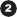 B2804❶ ❷B2804-06-06 B2804-08-08 B2804-12-12 B2804-16-16❶ ❷B2804-06-06 B2804-08-08 B2804-12-12 B2804-16-16❶ ❷B2804-06-06 B2804-08-08 B2804-12-12 B2804-16-1645° MALE BSPT XFEMALE BSP (SOLID) ELBOWB2804-20-20B2804-20-20B2804-20-20FEMALE BSP’S ARECAPABLE OF SEALING WITHBSPP & BSPT MALES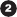 90° FEMALE BSP❶ ❷B3404-02-02 B3404-04-04❶ ❷B3404-06-04 B3404-06-06 B3404-08-04 B3404-08-06 B3404-08-08 B3404-12-06 B3404-12-08 B3404-12-12 B3404-16-08 B3404-16-12❶ ❷B3404-16-16 B3404-20-12 B3404-20-16 B3404-20-20 B3404-24-16 B3404-24-20 B3404-24-24 B3404-32-32 B3404-40-40 B3404-48-48B3404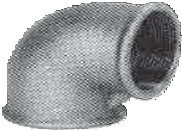 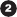 (SOLID)❶ ❷B3404-02-02 B3404-04-04❶ ❷B3404-06-04 B3404-06-06 B3404-08-04 B3404-08-06 B3404-08-08 B3404-12-06 B3404-12-08 B3404-12-12 B3404-16-08 B3404-16-12❶ ❷B3404-16-16 B3404-20-12 B3404-20-16 B3404-20-20 B3404-24-16 B3404-24-20 B3404-24-24 B3404-32-32 B3404-40-40 B3404-48-48B3404X❶ ❷B3404-02-02 B3404-04-04❶ ❷B3404-06-04 B3404-06-06 B3404-08-04 B3404-08-06 B3404-08-08 B3404-12-06 B3404-12-08 B3404-12-12 B3404-16-08 B3404-16-12❶ ❷B3404-16-16 B3404-20-12 B3404-20-16 B3404-20-20 B3404-24-16 B3404-24-20 B3404-24-24 B3404-32-32 B3404-40-40 B3404-48-48B3404FEMALE BSP (SOLID)❶ ❷B3404-02-02 B3404-04-04❶ ❷B3404-06-04 B3404-06-06 B3404-08-04 B3404-08-06 B3404-08-08 B3404-12-06 B3404-12-08 B3404-12-12 B3404-16-08 B3404-16-12❶ ❷B3404-16-16 B3404-20-12 B3404-20-16 B3404-20-20 B3404-24-16 B3404-24-20 B3404-24-24 B3404-32-32 B3404-40-40 B3404-48-48B3404ELBOW❶ ❷B3404-02-02 B3404-04-04❶ ❷B3404-06-04 B3404-06-06 B3404-08-04 B3404-08-06 B3404-08-08 B3404-12-06 B3404-12-08 B3404-12-12 B3404-16-08 B3404-16-12❶ ❷B3404-16-16 B3404-20-12 B3404-20-16 B3404-20-20 B3404-24-16 B3404-24-20 B3404-24-24 B3404-32-32 B3404-40-40 B3404-48-48B3404FEMALE BSP’S ARE❶ ❷B3404-02-02 B3404-04-04❶ ❷B3404-06-04 B3404-06-06 B3404-08-04 B3404-08-06 B3404-08-08 B3404-12-06 B3404-12-08 B3404-12-12 B3404-16-08 B3404-16-12❶ ❷B3404-16-16 B3404-20-12 B3404-20-16 B3404-20-20 B3404-24-16 B3404-24-20 B3404-24-24 B3404-32-32 B3404-40-40 B3404-48-48B3404CAPABLE OF SEALING WITH❶ ❷B3404-02-02 B3404-04-04❶ ❷B3404-06-04 B3404-06-06 B3404-08-04 B3404-08-06 B3404-08-08 B3404-12-06 B3404-12-08 B3404-12-12 B3404-16-08 B3404-16-12❶ ❷B3404-16-16 B3404-20-12 B3404-20-16 B3404-20-20 B3404-24-16 B3404-24-20 B3404-24-24 B3404-32-32 B3404-40-40 B3404-48-48B3404BSPP & BSPT MALES❶ ❷B3404-02-02 B3404-04-04❶ ❷B3404-06-04 B3404-06-06 B3404-08-04 B3404-08-06 B3404-08-08 B3404-12-06 B3404-12-08 B3404-12-12 B3404-16-08 B3404-16-12❶ ❷B3404-16-16 B3404-20-12 B3404-20-16 B3404-20-20 B3404-24-16 B3404-24-20 B3404-24-24 B3404-32-32 B3404-40-40 B3404-48-48B340490° MALE BSPT❶ ❷B3804-04-04 B3804-06-06 B3804-08-08 B3804-12-12 B3804-16-16 B3804-20-20 B3804-24-24 B3804-32-32 B3804-40-40 B3804-48-48❶ ❷B3804-04-04 B3804-06-06 B3804-08-08 B3804-12-12 B3804-16-16 B3804-20-20 B3804-24-24 B3804-32-32 B3804-40-40 B3804-48-48❶ ❷B3804-04-04 B3804-06-06 B3804-08-08 B3804-12-12 B3804-16-16 B3804-20-20 B3804-24-24 B3804-32-32 B3804-40-40 B3804-48-48B3804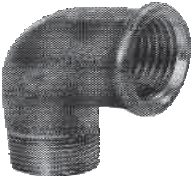 X❶ ❷B3804-04-04 B3804-06-06 B3804-08-08 B3804-12-12 B3804-16-16 B3804-20-20 B3804-24-24 B3804-32-32 B3804-40-40 B3804-48-48❶ ❷B3804-04-04 B3804-06-06 B3804-08-08 B3804-12-12 B3804-16-16 B3804-20-20 B3804-24-24 B3804-32-32 B3804-40-40 B3804-48-48❶ ❷B3804-04-04 B3804-06-06 B3804-08-08 B3804-12-12 B3804-16-16 B3804-20-20 B3804-24-24 B3804-32-32 B3804-40-40 B3804-48-48B3804FEMALE BSP (SOLID)❶ ❷B3804-04-04 B3804-06-06 B3804-08-08 B3804-12-12 B3804-16-16 B3804-20-20 B3804-24-24 B3804-32-32 B3804-40-40 B3804-48-48❶ ❷B3804-04-04 B3804-06-06 B3804-08-08 B3804-12-12 B3804-16-16 B3804-20-20 B3804-24-24 B3804-32-32 B3804-40-40 B3804-48-48❶ ❷B3804-04-04 B3804-06-06 B3804-08-08 B3804-12-12 B3804-16-16 B3804-20-20 B3804-24-24 B3804-32-32 B3804-40-40 B3804-48-48B3804ELBOW❶ ❷B3804-04-04 B3804-06-06 B3804-08-08 B3804-12-12 B3804-16-16 B3804-20-20 B3804-24-24 B3804-32-32 B3804-40-40 B3804-48-48❶ ❷B3804-04-04 B3804-06-06 B3804-08-08 B3804-12-12 B3804-16-16 B3804-20-20 B3804-24-24 B3804-32-32 B3804-40-40 B3804-48-48❶ ❷B3804-04-04 B3804-06-06 B3804-08-08 B3804-12-12 B3804-16-16 B3804-20-20 B3804-24-24 B3804-32-32 B3804-40-40 B3804-48-48B3804FEMALE BSP’S ARE❶ ❷B3804-04-04 B3804-06-06 B3804-08-08 B3804-12-12 B3804-16-16 B3804-20-20 B3804-24-24 B3804-32-32 B3804-40-40 B3804-48-48❶ ❷B3804-04-04 B3804-06-06 B3804-08-08 B3804-12-12 B3804-16-16 B3804-20-20 B3804-24-24 B3804-32-32 B3804-40-40 B3804-48-48❶ ❷B3804-04-04 B3804-06-06 B3804-08-08 B3804-12-12 B3804-16-16 B3804-20-20 B3804-24-24 B3804-32-32 B3804-40-40 B3804-48-48B3804CAPABLE OF SEALING WITH❶ ❷B3804-04-04 B3804-06-06 B3804-08-08 B3804-12-12 B3804-16-16 B3804-20-20 B3804-24-24 B3804-32-32 B3804-40-40 B3804-48-48❶ ❷B3804-04-04 B3804-06-06 B3804-08-08 B3804-12-12 B3804-16-16 B3804-20-20 B3804-24-24 B3804-32-32 B3804-40-40 B3804-48-48❶ ❷B3804-04-04 B3804-06-06 B3804-08-08 B3804-12-12 B3804-16-16 B3804-20-20 B3804-24-24 B3804-32-32 B3804-40-40 B3804-48-48B3804BSPP & BSPT MALES❶ ❷B3804-04-04 B3804-06-06 B3804-08-08 B3804-12-12 B3804-16-16 B3804-20-20 B3804-24-24 B3804-32-32 B3804-40-40 B3804-48-48❶ ❷B3804-04-04 B3804-06-06 B3804-08-08 B3804-12-12 B3804-16-16 B3804-20-20 B3804-24-24 B3804-32-32 B3804-40-40 B3804-48-48❶ ❷B3804-04-04 B3804-06-06 B3804-08-08 B3804-12-12 B3804-16-16 B3804-20-20 B3804-24-24 B3804-32-32 B3804-40-40 B3804-48-48B3804FEMALE BSP (SOLID) TEE❶B4444-04 B4444-06❶B4444-04 B4444-06❶B4444-04 B4444-06B4444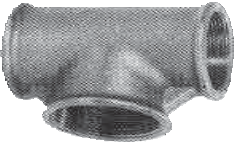 FEMALE BSP’S ARE CAPABLE OF SEALING WITH BSPP & BSPT MALESB4444-08B4444-12 B4444-16B4444-20B4444-08B4444-12 B4444-16B4444-20B4444-08B4444-12 B4444-16B4444-20B4444B4444-24B4444-24B4444-24B4444B4444-32B4444-32B4444-32B4444B4444-40B4444-40B4444-40B4444B4444-48B4444-48B4444-48B4444